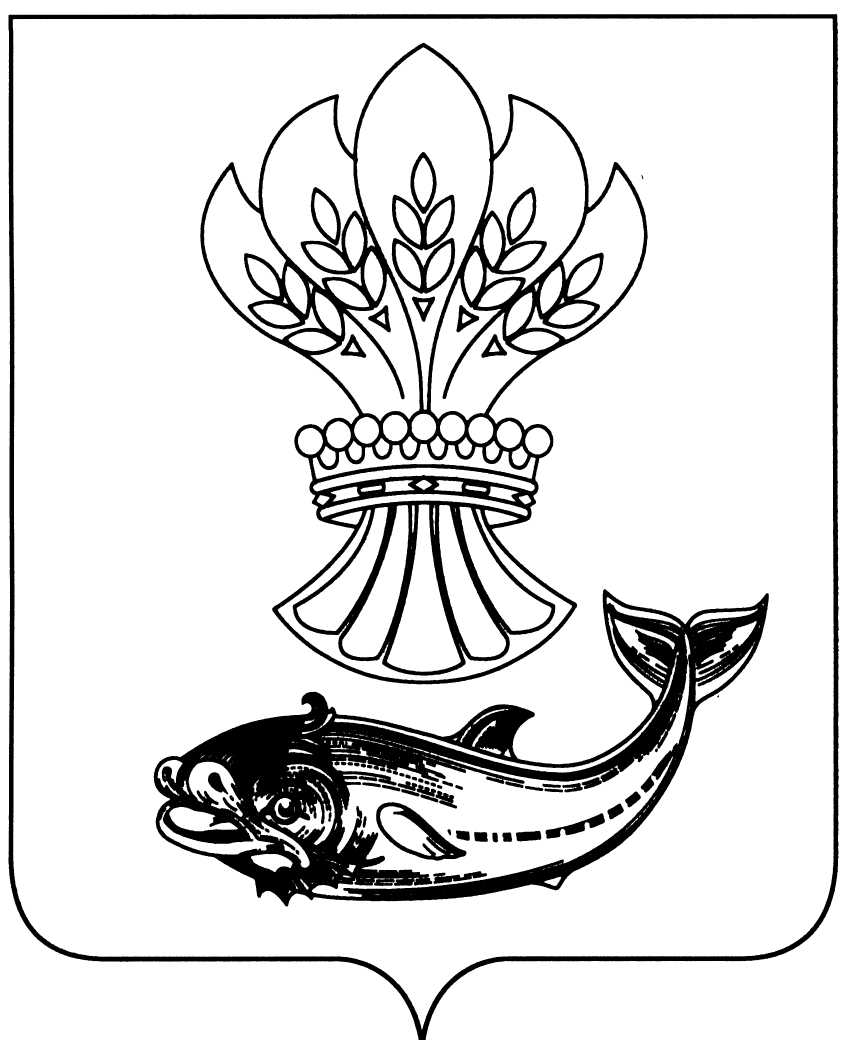 СОВЕТ НАРОДНЫХ ДЕПУТАТОВ	ПАНИНСКОГО МУНИЦИПАЛЬНОГО РАЙОНА	ВОРОНЕЖСКОЙ ОБЛАСТИР Е Ш Е Н И Еот 25.05.2020 года № 5 р.п. ПаниноО внесении изменений в решениеСовета народных депутатов Панинскогомуниципального района от 27.12.2019№207 «О бюджете Панинскогомуниципального района на 2020 год иплановый период 2021 и 2022 годов» В соответствии со статьей 11 Бюджетного кодекса Российской Федерации, пунктом 2 части 10 статьи 35 Федерального закона от 06.10.2003 № 131-ФЗ «Об общих принципах организации местного самоуправления в Российской Федерации», пунктом 2 части 1 статьи 29 Устава Панинского муниципального района Воронежской области, а также, руководствуясь конституцией Российской Федерации, Совет народных депутатов Панинского муниципального района Воронежской области р е ш и л:Внести в решение Совета народных депутатов Панинского муниципального района Воронежской области от 27.12.2019 № 207 «О бюджете Панинского муниципального района на 2020 год и на плановый период 2021 и 2022 годов» следующие изменения:В части 1 статьи 1: 1) В пункте 1 слова «прогнозируемый общий объем доходов бюджета Панинского муниципального района в сумме  557 160,6 тыс. рублей, в том числе безвозмездные поступления в сумме  427 780,6 тыс. рублей, из них: - безвозмездные поступления из областного бюджета в сумме  416 803,5 тыс. рублей, в том числе: дотации – 74 787,0 тыс. рублей, субсидии – 162 558,8 тыс. рублей, субвенции – 174 735,6 тыс. рублей, иные межбюджетные трансферты, имеющие целевое назначение – 15 699,2 тыс. рублей; - безвозмездные поступления от бюджетов поселений Панинского муниципального района в сумме  10 977,1 тыс. рублей заменить словами «прогнозируемый общий объем доходов бюджета Панинского муниципального района в сумме  581 914,6 тыс. рублей, в том числе безвозмездные поступления в сумме  452 534,5 тыс. рублей, из них: - безвозмездные поступления из областного бюджета в сумме 441 555,5 тыс. рублей, в том числе: дотации –74 787,0 тыс. рублей, субсидии – 172 669,2 тыс. рублей, субвенции 187 361,5 тыс. рублей, иные межбюджетные трансферты, имеющие целевое назначение – 6737,8 тыс. рублей; - безвозмездные поступления от бюджетов поселений Панинского муниципального района в сумме  10 979,0 тыс. рублей;»2) В пункте 2 слова «Общий объём расходов муниципального бюджета в сумме 579 233,1 тыс. рублей» заменить словами «Общий объём расходов муниципального бюджета в сумме 605 803,9 тыс. рублей».3) Прогнозируемый дефицит бюджета Панинского муниципального района в сумме 22 072,5 тыс. руб. заменить словами Прогнозируемый дефицит бюджета Панинского муниципального района в сумме 23 889,3 тыс. руб.4) Источники внутреннего финансирования дефицита бюджета Панинского муниципального района на 2020 год согласно приложению 1 к настоящему решению Совета народных депутатов.2. Приложение 2 «Поступление доходов в бюджет Панинского муниципального района по кодам видов доходов, подвидов доходов на 2020 год и на плановый период 2021 и 2022 годов» изложить в новой редакции согласно приложению 2 к настоящему решению Совета народных депутатов Панинского муниципального района.3. Приложение 8 «Ведомственная структура бюджета Панинского муниципального района на 2020 год» изложить в новой редакции согласно приложению 3 к настоящему решению Совета народных депутатов Панинского муниципального района.4. Приложение 9 «Распределение бюджетных ассигнований на 2020 год по разделам и подразделам, целевым статьям и видам расходов» изложить в новой редакции согласно приложению 4 к настоящему решению Совета народных депутатов Панинского муниципального района.5. Приложение 10 «Распределение бюджетных ассигнований на 2020 год по муниципальным программам» изложить в новой редакции согласно приложению 5 к настоящему решению Совета народных депутатов Панинского муниципального района.6. Приложение 11 «Дорожный фонд Панинского муниципального районана 2020 год и плановый период 2021 и 2022 годов» изложить в новой редакции согласно приложению 6 к настоящему решению Совета народных депутатов Панинского муниципального района.7. Приложение 12 «Распределение бюджетных ассигнований на исполнение публичных нормативных обязательств Панинского муниципального района на 2020 год и плановый период 2021 и 2022 годов» изложить в новой редакции согласно приложению 7 к настоящему решению Совета народных депутатов Панинского муниципального района.8. Статью 8 пункт 1 изложить в следующей редакции: Статья 8. Предоставление бюджетных кредитов местным бюджетам в 2020 году1. Установить, что в 2020 году бюджетные кредиты местным бюджетам предоставляются из муниципального бюджета в пределах общего объема бюджетных ассигнований, предусмотренных по источникам внутреннего финансирования дефицита бюджета Панинского муниципального района, в сумме до 21000,00 тыс. рублей на срок в пределах финансового года.Бюджетные кредиты местным бюджетам предоставляются на следующие цели:1) покрытие временных кассовых разрывов, возникающих при исполнении местных бюджетов;2) осуществление мероприятий, связанных с ликвидацией последствий стихийных бедствий и техногенных аварий.3) на проектирование, строительство, реконструкцию, капитальный ремонт, ремонт и содержание автомобильных дорог общего пользования местного значения, а также на капитальный ремонт и ремонт дворовых территорий многоквартирных домов, проездов к дворовым территориям многоквартирных домов населенных пунктов.9. Опубликовать настоящее решение в официальном печатном периодическом издании Панинского муниципального района Воронежской области «Панинский муниципальный вестник».10. Настоящее решение вступает в силу со дня его официального опубликования. Приложение 1 к Решению Совета народных депутатов Панинского муниципального района "О бюджете Панинского муниципального района на 2020 год и на плановый период 2021 и 2022 годов " от 25.09.2020 г. № __5__ Приложение 1 к Решению Совета народных депутатов Панинского муниципального района  "О бюджете Панинского муниципального  района на 2020 год и на плановый период 2021 и 2022 годов"Источники внутреннего финансирования дефицита  бюджета Панинского муниципального района на 2020 год и на плановый период 2021 и 2022 годов									Сумма (тыс. рублей) Приложение № 2  к решению Совета народных депутатов Панинского муниципального района Воронежской области « О бюджете Панинского муниципального района на 2020 год и на налоговый период 2021 и 2022 годов» от _25.09.2020 г._ № _5_  Приложение № 2  к решению Совета народных депутатов Панинского муниципального района Воронежской области « О бюджете Панинского муниципального района на 2020 год и на налоговый период 2021 и 2022 годов»ПОСТУПЛЕНИЯ ДОХОДОВ В БЮДЖЕТ ПАНИНСКОГО МУНИЦИПАЛЬНОГО РАЙОНА  ПО КОДАМ ВИДОВ ДОХОДОВ, ПОДВИДОВ ДОХОДОВ НА 2020 ГОД И НА ПЛАНОВЫЙ ПЕРИОД 2021 И 2022 ГОДОВ	 (	тыс. руб.) Приложение № 6  к решению Совета народных депутатов Панинского муниципального района Воронежской области « О бюджете Панинского муниципального района на 2020 год и на налоговый период 2021 и 2022 годов» от _25.09.2020г._ № _5_  Приложение 11 к Решению Совета народных депутатов Панинского муниципального района «О бюджете Панинского муниципального района на 2020 год и плановый период 2021 и 2022 годов»Дорожный фонд Панинского муниципального районана 2020 год и плановый период 2021 и 2022 годов(тыс. рублей) Приложение № 7  к решению Совета народных депутатов Панинского муниципального района Воронежской области « О бюджете Панинского муниципального района на 2020 год и на налоговый период 2021 и 2022 годов» от _25.09.2020 № _5_  Приложение 12 к решению Совета народных депутатов Панинского муниципального района «О бюджете Панинского  Муниципального района на 2020 год и на плановый период 2021 и 2022 годов"Распределение бюджетных ассигнований на исполнение публичных нормативных обязательств Панинского муниципального района на 2020 год и плановый период 2021 и 2022 годов ГлаваПанинского муниципального района Н.В. ЩегловПредседатель Совета народных депутатов Панинского муниципального района № п/пНаименованиеКод классификации2019 год2020 год2021 год№ п/пНаименованиеКод классификации2019 год2020 год2021 год123456ИСТОЧНИКИ ВНУТРЕННЕГО ФИНАНСИРОВАНИЯ ДЕФИЦИТОВ БЮДЖЕТОВ01 00 00 00 00 0000 00023889,310748,010884,21Кредиты кредитных организаций в валюте Российской Федерации01 02 00 00 00 0000 0001Получение кредитов от кредитных организаций в валюте Российской Федерации01 02 00 00 00 0000 7001Получение кредитов от кредитных организаций бюджетами субъектов Российской Федерации в валюте Российской Федерации01 02 00 00 05 0000 7102Бюджетные кредиты от других бюджетов бюджетной системы Российской Федерации01 03 00 00 00 0000 0002Получение бюджетных кредитов от других бюджетов бюджетной системы Российской Федерации в валюте Российской Федерации01 03 00 00 00 0000 7002Получение кредитов от других бюджетов бюджетной системы Российской Федерации в валюте Российской Федерации01 03 00 00 05 0000 7102Погашение бюджетных кредитов, полученных от других бюджетов бюджетной системы Российской Федерации в валюте Российской Федерации01 03 00 00 00 0000 8002Погашение бюджетами субъектов Российской Федерации кредитов от других бюджетов бюджетной системы Российской Федерации в валюте Российской Федерации01 03 00 00 05 0000 8103Изменение остатков средств на счетах по учету средств бюджета01 05 00 00 00 0000 00023889,310748,010884,23Увеличение остатков средств бюджетов01 05 00 00 00 0000 500-581 914,6-497336,6-586297,03Увеличение прочих остатков денежных средств бюджетов субъектов Российской Федерации01 05 02 01 05 0000 510-581 914,6-497336,6-586297,03Уменьшение остатков средств бюджетов01 05 00 00 00 0000 600605 803,9508084,6597181,23Уменьшение прочих остатков денежных средств бюджетов субъектов Российской Федерации01 05 02 01 05 0000 610605 803,9508084,6597181,25Иные источники внутреннего финансирования дефицитов бюджетов01 06 00 00 00 0000 0005Исполнение государственных и муниципальных гарантий в валюте Российской Федерации01 06 04 00 00 0000 0005Исполнение государственных и муниципальных гарантий в валюте Российской Федерации в случае, если исполнение гарантом государственных и муниципальных гарантий ведет к возникновению права регрессного требования гаранта к принципалу либо обусловлено уступкой гаранту прав требования бенефициара к принципалу01 06 04 00 00 0000 8005Исполнение государственных гарантий субъектов Российской Федерации в валюте Российской Федерации в случае, если исполнение гарантом государственных и муниципальных гарантий ведет к возникновению права регрессного требования гаранта к принципалу01 06 04 00 05 0000 8105Бюджетные кредиты, предоставленные внутри страны в валюте Российской Федерации 01 06 05 00 00 0000 0005Возврат бюджетных кредитов, предоставленных внутри страны в валюте Российской Федерации 01 06 05 00 00 0000 60021000,05Возврат бюджетных кредитов, предоставленных другим бюджетам бюджетной системы Российской Федерации в валюте Российской Федерации01 06 05 02 00 0000 60021000,05Возврат бюджетных кредитов, предоставленных другим бюджетам бюджетной системы Российской Федерации из бюджетов субъектов Российской Федерации в валюте Российской Федерации01 06 05 02 05 0000 64021000,05Предоставление бюджетных кредитов внутри страны в валюте Российской Федерации 01 06 05 00 00 0000 500-21000,05Предоставление бюджетных кредитов другим бюджетам бюджетной системы Российской Федерации в валюте Российской Федерации01 06 05 02 00 0000 500-21000,05Предоставление бюджетных кредитов другим бюджетам бюджетной системы Российской Федерации из бюджетов субъектов Российской Федерации в валюте Российской Федерации01 06 05 02 05 0000 540-21000,0Код показателяНаименование показателя2020 год2021 год2022 год000 8 50 00000 00 0000 000ВСЕГО581914,6497 336,6586 297,0000 1 00 00000 00 0000 000НАЛОГОВЫЕ И НЕНАЛОГОВЫЕ ДОХОДЫ129 380,0129 494,0132 734,0000 1 01 00000 00 0000 000НАЛОГИ НА ПРИБЫЛЬ, ДОХОДЫ72 686,075 900,076 915,0000 1 01 02000 01 0000 110Налог на доходы физических лиц72 686,075 900,076 915,0000 1 01 02010 01 0000 110Налог на доходы физических лиц с доходов, источником которых является налоговый агент, за исключением доходов, в отношении которых исчисление и уплата налога осуществляются в соответствии со статьями 227, 227.1 и 228 Налогового кодекса Российской Федерации70 505,073 623,074 608,0000 1 01 02020 01 0000 110Налог на доходы физических лиц с доходов, полученных от осуществления деятельности физическими лицами, зарегистрированными в качестве индивидуальных предпринимателей, нотариусов, занимающихся частной практикой, адвокатов, учредивших адвокатские кабинеты, и других лиц, занимающихся частной практикой в соответствии со статьей 227 Налогового кодекса Российской Федерации727,0736,0746,0000 1 01 02030 01 0000 110Налог на доходы физических лиц с доходов, полученных физическими лицами в соответствии со статьей 228 Налогового кодекса Российской Федерации1 454,01 541,01 561,0000 1 03 00000 00 0000 000НАЛОГИ НА ТОВАРЫ (РАБОТЫ, УСЛУГИ), РЕАЛИЗУЕМЫЕ НА ТЕРРИТОРИИ РОССИЙСКОЙ ФЕДЕРАЦИИ13 559,014 297,015 499,0000 1 03 02000 01 0000 110Акцизы по подакцизным товарам (продукции), производимым на территории Российской Федерации13 559,014 297,015 499,0000 1 03 02230 01 0000 110Доходы от уплаты акцизов на дизельное топливо, подлежащие распределению между бюджетами субъектов Российской Федерации и местными бюджетами с учетом установленных дифференцированных нормативов отчислений в местные бюджеты5 423,65 718,86 199,6000 1 03 02231 01 0000 110Доходы от уплаты акцизов на дизельное топливо, подлежащие распределению между бюджетами субъектов Российской Федерации и местными бюджетами с учетом установленных дифференцированных нормативов отчислений в местные бюджеты (по нормативам, установленным Федеральным законом о федеральном бюджете в целях формирования дорожных фондов субъектов Российской Федерации)5 423,65 718,86 199,6000 1 03 02240 01 0000 110Доходы от уплаты акцизов на моторные масла для дизельных и (или) карбюраторных (инжекторных) двигателей, подлежащие распределению между бюджетами субъектов Российской Федерации и местными бюджетами с учетом установленных дифференцированных нормативов отчислений в местные бюджеты271,2285,9310,0000 1 03 02241 01 0000 110Доходы от уплаты акцизов на моторные масла для дизельных и (или) карбюраторных (инжекторных) двигателей, подлежащие распределению между бюджетами субъектов Российской Федерации и местными бюджетами с учетом установленных дифференцированных нормативов отчислений в местные бюджеты (по нормативам, установленным Федеральным законом о федеральном бюджете в целях формирования дорожных фондов субъектов Российской Федерации)271,2285,9310,0000 1 03 02250 01 0000 110Доходы от уплаты акцизов на автомобильный бензин, подлежащие распределению между бюджетами субъектов Российской Федерации и местными бюджетами с учетом установленных дифференцированных нормативов отчислений в местные бюджеты7 864,28 292,38 989,4000 1 03 02251 01 0000 110Доходы от уплаты акцизов на автомобильный бензин, подлежащие распределению между бюджетами субъектов Российской Федерации и местными бюджетами с учетом установленных дифференцированных нормативов отчислений в местные бюджеты (по нормативам, установленным Федеральным законом о федеральном бюджете в целях формирования дорожных фондов субъектов Российской Федерации)7 864,28 292,39 989,4000 1 05 00000 00 0000 000НАЛОГИ НА СОВОКУПНЫЙ ДОХОД10 517,05 722,05 777,0000 1 05 01000 00 0000 110Налог, взимаемый в связи с применением упрощенной системы налогообложения2 350,02 400,02 450,0000 1 05 01010 01 0000 110Налог, взимаемый с налогоплательщиков, выбравших в качестве объекта налогообложения доходы1 833,01 872,01 911,0000 1 05 01011 01 0000 110Налог, взимаемый с налогоплательщиков, выбравших в качестве объекта налогообложения доходы1 833,01 872,01 911,0000 1 05 01020 01 0000 110Налог, взимаемый с налогоплательщиков, выбравших в качестве объекта налогообложения доходы, уменьшенные на величину расходов517,0528,0539,0000 1 05 01021 01 0000 110Налог, взимаемый с налогоплательщиков, выбравших в качестве объекта налогообложения доходы, уменьшенные на величину расходов517,0528,0539,0000 1 05 02000 02 0000 110Единый налог на вмененный доход для отдельных видов деятельности4 850,00,00,0000 1 05 02010 02 0000 110Единый налог на вмененный доход для отдельных видов деятельности4 850,00,00,0000 1 05 03000 01 0000 110Единый сельскохозяйственный налог3 232,03 232,03 232,0000 1 05 03010 01 0000 110Единый сельскохозяйственный налог3 232,03 232,03 232,0000 1 05 04000 02 0000 110Налог, взимаемый в связи с применением патентной системы налогообложения85,090,095,0000 1 05 04020 02 0000 110Налог, взимаемый в связи с применением патентной системы налогообложения, зачисляемый в бюджеты муниципальных районов 85,090,095,0000 1 08 00000 00 0000 000ГОСУДАРСТВЕННАЯ ПОШЛИНА2 500,02 550,02 600,0000 1 08 03010 01 0000 110Государственная пошлина по делам, рассматриваемым в судах общей юрисдикции, мировыми судьями (за исключением Верховного суда Российской Федерации) 2 500,02 550,02 600,0000 1 11 00000 00 0000 000ДОХОДЫ ОТ ИСПОЛЬЗОВАНИЯ ИМУЩЕСТВА, НАХОДЯЩЕГОСЯ В ГОСУДАРСТВЕННОЙ И МУНИЦИПАЛЬНОЙ СОБСТВЕННОСТИ16 500,017 000,017 500,0000 1 11 05000 00 0000 120Доходы, получаемые в виде арендной либо иной платы за передачу в возмездное пользование государственного и муниципального имущества (за исключением имущества бюджетных и автономных учреждений, а также имущества государственных и муниципальных унитарных предприятий, в том числе казенных)16 500,017 000,017 500,0000 1 11 05010 00 0000 120Доходы, получаемые в виде арендной платы за земельные участки, государственная собственность на которые не разграничена, а также средства от продажи права на заключение договоров аренды указанных земельных участков16 000,016 500,017 000,0000 1 11 05013 05 0000 120Доходы, получаемые в виде арендной платы за земельные участки, государственная собственность на которые не разграничена и которые расположены в границах сельских поселений и межселенных территорий муниципальных районов, а также средства от продажи права на заключение договоров аренды указанных земельных участков13 843,014 343,014 865,0000 1 11 05013 13 0000 120Доходы, получаемые в виде арендной платы за земельные участки, государственная собственность на которые не разграничена и которые расположены в границах городских поселений, а также средства от продажи права на заключение договоров аренды указанных земельных участков2 157,02 157,02 135,0000 1 11 05030 00 0000 120Доходы от сдачи в аренду имущества, находящегося в оперативном управлении органов государственной власти, органов местного самоуправления, государственных внебюджетных фондов и созданных ими учреждений (за исключением имущества бюджетных и автономных учреждений)500,0500,0500,0000 1 11 05035 05 0000 120Доходы от сдачи в аренду имущества, находящегося в оперативном управлении органов управления муниципальных районов и созданных ими учреждений (за исключением имущества муниципальных бюджетных и автономных учреждений)500,0500,0500,0000 1 12 00000 00 0000 000ПЛАТЕЖИ ПРИ ПОЛЬЗОВАНИИ ПРИРОДНЫМИ РЕСУРСАМИ200,0210,0220,0000 1 12 01000 01 0000 120Плата за негативное воздействие на окружающую среду200,0210,0220,0000 1 12 01010 01 0000 120Плата за выбросы загрязняющих веществ в атмосферный воздух стационарными объектами57,059,061,0000 1 12 01030 01 0000 120Плата за сбросы загрязняющих веществ в водные объекты1,01,01,0000 1 12 01040 01 0000 120Плата за размещение отходов производства и потребления142,0150,0158,0000 1 13 00000 00 0000 000ДОХОДЫ ОТ ОКАЗАНИЯ ПЛАТНЫХ УСЛУГ (РАБОТ) И КОМПЕНСАЦИИ ЗАТРАТ ГОСУДАРСТВА7 418,07 715,08 023,0000 1 13 01990 00 0000 130Прочие доходы от оказания платных услуг (работ)7 418,07 715,08 023,0000 1 14 00000 00 0000 000ДОХОДЫ ОТ ПРОДАЖИ МАТЕРИАЛЬНЫХ И НЕМАТЕРИАЛЬНЫХ АКТИВОВ3 700,03 700,03 700,0000 1 14 02000 00 0000 000Доходы от реализации имущества, находящегося в государственной и муниципальной собственности (за исключением движимого имущества бюджетных и автономных учреждений, а также имущества государственных и муниципальных унитарных предприятий, в том числе казенных)200,0200,0200,0000 1 14 02050 05 0000 410Доходы от реализации имущества, находящегося в собственности муниципальных районов (за исключением движимого имущества муниципальных бюджетных и автономных учреждений, а также имущества муниципальных унитарных предприятий, в том числе казенных), в части реализации основных средств по указанному имуществу200,0200,0200,0000 114 02053 05 0000 410Доходы от реализации иного имущества, находящегося в собственности муниципальных районов (за исключением имущества муниципальных бюджетных и автономных учреждений, а также имущества муниципальных унитарных предприятий, в том числе казенных), в части реализации основных средств по указанному имуществу200,0200,0200,0000 1 14 06000 00 0000 430Доходы от продажи земельных участков, находящихся в государственной и муниципальной собственности3 500,03 500,03 500,0000 1 14 06010 0000 430Доходы от продажи земельных участков, государственная собственность на которые не разграничена3 500,03 500,03 500,0000 1 14 06013 05 0000 430Доходы от продажи земельных участков, государственная собственность на которые не разграничена и которые расположены в границах сельских поселений и межселенных территорий муниципальных районов3 500,03 500,03 500,0000 1 16 00000 00 0000 000ШТРАФЫ, САНКЦИИ, ВОЗМЕЩЕНИЕ УЩЕРБА2 300,02 400,02 500,0000 1 16 01000 01 0000 140Административные штрафы, установленные Кодексом Российской Федерации об административных правонарушениях2 300,02 400,02 500,0000 1 16 01050 01 0000 140Административные штрафы, установленные Главой 5 Кодекса Российской Федерации об административных правонарушениях, за административные правонарушения, посягающие на права граждан58,060,063,0000 1 16 01053 01 0000 140Административные штрафы, установленные Главой 5 Кодекса Российской Федерации об административных правонарушениях, за административные правонарушения, посягающие на права граждан, налагаемые мировыми судьями, комиссиями по делам несовершеннолетних и защите их прав58,060,063,0000 1 16 01080 01 0000 140Административные штрафы, установленные Главой 8 Кодекса Российской Федерации об административных правонарушениях, за административные правонарушения в области охраны окружающей среды и природопользования11,012,013,0000 1 16 01083 01 0000 140Административные штрафы, установленные Главой 8 Кодекса Российской Федерации об административных правонарушениях, за административные правонарушения в области охраны окружающей среды и природопользования, налагаемые мировыми судьями, комиссиями по делам несовершеннолетних и защите их прав11,012,013,0000 1 16 01100 01 0000 140Административные штрафы, установленные Главой 10 Кодекса Российской Федерации об административных правонарушениях, за административные правонарушения в сельском хозяйстве, ветеринарии и мелиорации земель23,024,025,0000 1 16 01103 01 0000 140Административные штрафы, установленные Главой 10 Кодекса Российской Федерации об административных правонарушениях, за административные правонарушения в сельском хозяйстве, ветеринарии и мелиорации земель, налагаемые мировыми судьями, комиссиями по делам несовершеннолетних и защите их прав23,024,025,0000 1 16 01120 01 0000 140Административные штрафы, установленные Главой 12 Кодекса Российской Федерации об административных правонарушениях, за административные правонарушения в области дорожного движения1 219,01 272,01 325,0000 1 16 01123 01 0000 140Административные штрафы, установленные Главой 12 Кодекса Российской Федерации об административных правонарушениях, за административные правонарушения в области дорожного движения, налагаемые мировыми судьями, комиссиями по делам несовершеннолетних и защите их прав1 219,01 272,01 325,0000 1 16 01140 01 0000 140Административные штрафы, установленные Главой 14 Кодекса Российской Федерации об административных правонарушениях, за административные правонарушения в области предпринимательской деятельности и деятельности саморегулируемых организаций390,0408,0425,0000 1 16 01143 01 0000 140Административные штрафы, установленные Главой 14 Кодекса Российской Федерации об административных правонарушениях, за административные правонарушения в области предпринимательской деятельности и деятельности саморегулируемых организаций, налагаемые мировыми судьями, комиссиями по делам несовершеннолетних и защите их прав390,0408,0425,0000 1 16 01150 01 0000 140Административные штрафы, установленные Главой 15 Кодекса Российской Федерации об административных правонарушениях, за административные правонарушения в области финансов, налогов и сборов, страхования, рынка ценных бумаг104,0108,0111,0000 1 16 01153 01 0000 140Административные штрафы, установленные Главой 15 Кодекса Российской Федерации об административных правонарушениях, за административные правонарушения в области финансов, налогов и сборов, страхования, рынка ценных бумаг (за исключением штрафов, указанных в пункте 6 статьи 46 Бюджетного кодекса Российской Федерации), налагаемые мировыми судьями, комиссиями по делам несовершеннолетних и защите их прав104,0108,0111,0000 1 16 01190 01 0000 140Административные штрафы, установленные Главой 19 Кодекса Российской Федерации об административных правонарушениях, за административные правонарушения против порядка управления175,0180,0188,0000 1 16 01193 01 0000 140Административные штрафы, установленные Главой 19 Кодекса Российской Федерации об административных правонарушениях, за административные правонарушения против порядка управления, налагаемые мировыми судьями, комиссиями по делам несовершеннолетних и защите их прав175,0180,0188,0000 1 16 01200 01 0000 140Административные штрафы, установленные Главой 20 Кодекса Российской Федерации об административных правонарушениях, за административные правонарушения, посягающие на общественный порядок и общественную безопасность320,0336,0350,0000 1 16 01203 01 0000 140Административные штрафы, установленные Главой 20 Кодекса Российской Федерации об административных правонарушениях, за административные правонарушения, посягающие на общественный порядок и общественную безопасность, налагаемые мировыми судьями, комиссиями по делам несовершеннолетних и защите их прав315,0330,0343,0000 1 16 07090 05 0000 140Иные штрафы, неустойки, пени, уплаченные в соответствии с законом или договором в случае неисполнения или ненадлежащего исполнения обязательств перед муниципальным органом, (муниципальным казенным учреждением) муниципального района5,06,07,0000 2 00 00000 00 0000 000БЕЗВОЗМЕЗДНЫЕ ПОСТУПЛЕНИЯ452 634,5367 842,6453 563,0000 2 02 00000 00 0000 000БЕЗВОЗМЕЗДНЫЕ ПОСТУПЛЕНИЯ ОТ ДРУГИХ БЮДЖЕТОВ БЮДЖЕТНОЙ СИСТЕМЫ РОССИЙСКОЙ ФЕДЕРАЦИИ452 534,5367 842,6453 563,0000 2 02 15001 05 0000 150Дотации бюджетам муниципальных районов на выравнивание бюджетной обеспеченности74 787,044 042,046 342,0000 2 02 20077 05 0000 150 Субсидии бюджетам муниципальных районов на софинансирование капитальных вложений в объекты муниципальной собственности61902,800000 2 02 20216 05 0000 150Субсидии бюджетам муниципальных районов на осуществление дорожной деятельности в отношении автомобильных дорог общего пользования, а также капитального ремонта и ремонта дворовых территорий многоквартирных домов, проездов к дворовым территориям многоквартирных домов населенных пунктов63 388,627 222,329 574,9000 2 02 25169 05 0000 150Субсидии бюджетам муниципальных районов на обновление материально-технической базы для формирования у обучающихся современных технологических и гуманитарных навыков1 117,13 380,96 753 ,7000 2 02 25210 05 0000 150 Субсидии бюджетам муниципальных районов на внедрение целевой модели цифровой образовательной среды в общеобразовательных организациях и профессиональных образовательных организациях2 173,14 509,10000 2 02 25243 05 0000 150 Субсидии бюджетам муниципальных районов на строительство и реконструкцию (модернизацию) объектов питьевого водоснабжения17 122,9000 2 02 25304 05 0000 150Субсидии бюджетам муниципальных районов на организацию бесплатного горячего питания обучающихся, получающих начальное общее образование в государственных и муниципальных образовательных организациях2315,5000 2 02 25467 05 0000 150Субсидии бюджетам муниципальных районов на обеспечение развития и укрепления материально- технической базы домов культуры в населенных пунктах с числом жителей до 50 тысяч человек1 000,02 500,05 000,0000 2 02 25497 05 0000 150Субсидии бюджетам муниципальных районов на реализацию мероприятий по обеспечению жильем молодых семей1 833,03639,83805,3000 2 02 25519 05 0000 150Субсидия бюджетам муниципальных районов на поддержку отрасли культуры5 524,70,00,0000 2 02 25567 05 0000 150Субсидии бюджетам муниципальных районов на обеспечение устойчивого развития сельских территорий1 188,0891,0891,0 000 2 02 29999 05 0000 150Прочие субсидии бюджетам муниципальных районов14199,4102 920,1180 141,0000 2 02 30024 05 0000 150Субвенции бюджетам муниципальных районов на выполнение передаваемых полномочий субъектов Российской Федерации5 391,04 670,04 824,0000 2 02 30029 05 0000 150Субвенции бюджетам муниципальных районов на компенсацию части платы, взимаемой с родителей (законных представителей) за присмотр и уход за детьми, посещающими образовательные организации, реализующие образовательные программы дошкольного образования75,692,092,0000 2 02 35260 05 0000 150Субвенции бюджетам муниципальных районов на выплату единовременного пособия при всех формах устройства детей, лишенных родительского попечения, в семью270,1187,2196,2000 2 02 35469 05 0000 150 Субвенции бюджетам муниципальных районов на проведение Всероссийской переписи населения 2020 года358,9000 2 02 39998 05 0000 150Единая субвенция бюджетам муниципальных районов8 230,08 090,08 426,0000 2 02 39999 05 0000 150Прочие субвенции бюджетам муниципальных районов173035,9165 576,8167 395,6000 2 02 40014 05 0000 150Межбюджетные трансферты, передаваемые бюджетам муниципальных районов из бюджетов поселений на осуществление части полномочий по решению вопросов местного значения в соответствии с заключенными соглашениями10979,000000 2 02 45160 05 0000 150 Межбюджетные трансферты, передаваемые бюджетам муниципальных районов для компенсации дополнительных расходов, возникших в результате решений, принятых органами власти другого уровня2320,0000 2024530305 0000 150 Межбюджетные трансферты бюджетам муниципальных районов на ежемесячное денежное вознаграждение за классное руководство педагогическим работникам государственных и муниципальных общеобразовательных организаций4 296,6000 2 02 49999 05 0000 150Прочие межбюджетные трансферты, передаваемые бюджетам муниципальных районов121,3121,3121,3Приложение 3
к Решению Совета народных депутатов
Панинского муниципального района
"О бюджете Панинского муниципального района на 2020
 год и на плановый период 2021 и 2022 годов "
от __25.09.2020г. № __5__Приложение 8
к Решению Совета народных депутатов
Панинского муниципального района
"О бюджете Панинского муниципального района на 2020
 год и на плановый период 2021 и 20221 годов "Приложение 3
к Решению Совета народных депутатов
Панинского муниципального района
"О бюджете Панинского муниципального района на 2020
 год и на плановый период 2021 и 2022 годов "
от __25.09.2020г. № __5__Приложение 8
к Решению Совета народных депутатов
Панинского муниципального района
"О бюджете Панинского муниципального района на 2020
 год и на плановый период 2021 и 20221 годов "Приложение 3
к Решению Совета народных депутатов
Панинского муниципального района
"О бюджете Панинского муниципального района на 2020
 год и на плановый период 2021 и 2022 годов "
от __25.09.2020г. № __5__Приложение 8
к Решению Совета народных депутатов
Панинского муниципального района
"О бюджете Панинского муниципального района на 2020
 год и на плановый период 2021 и 20221 годов "Приложение 3
к Решению Совета народных депутатов
Панинского муниципального района
"О бюджете Панинского муниципального района на 2020
 год и на плановый период 2021 и 2022 годов "
от __25.09.2020г. № __5__Приложение 8
к Решению Совета народных депутатов
Панинского муниципального района
"О бюджете Панинского муниципального района на 2020
 год и на плановый период 2021 и 20221 годов "Приложение 3
к Решению Совета народных депутатов
Панинского муниципального района
"О бюджете Панинского муниципального района на 2020
 год и на плановый период 2021 и 2022 годов "
от __25.09.2020г. № __5__Приложение 8
к Решению Совета народных депутатов
Панинского муниципального района
"О бюджете Панинского муниципального района на 2020
 год и на плановый период 2021 и 20221 годов "Приложение 3
к Решению Совета народных депутатов
Панинского муниципального района
"О бюджете Панинского муниципального района на 2020
 год и на плановый период 2021 и 2022 годов "
от __25.09.2020г. № __5__Приложение 8
к Решению Совета народных депутатов
Панинского муниципального района
"О бюджете Панинского муниципального района на 2020
 год и на плановый период 2021 и 20221 годов "Приложение 3
к Решению Совета народных депутатов
Панинского муниципального района
"О бюджете Панинского муниципального района на 2020
 год и на плановый период 2021 и 2022 годов "
от __25.09.2020г. № __5__Приложение 8
к Решению Совета народных депутатов
Панинского муниципального района
"О бюджете Панинского муниципального района на 2020
 год и на плановый период 2021 и 20221 годов "Приложение 3
к Решению Совета народных депутатов
Панинского муниципального района
"О бюджете Панинского муниципального района на 2020
 год и на плановый период 2021 и 2022 годов "
от __25.09.2020г. № __5__Приложение 8
к Решению Совета народных депутатов
Панинского муниципального района
"О бюджете Панинского муниципального района на 2020
 год и на плановый период 2021 и 20221 годов "НаименованиеНаименованиеНаименованиеГРБСГРБСРзРзПРПРЦСРЦСРЦСРВРВРСУММА (тыс.руб.)СУММА (тыс.руб.)СУММА (тыс.руб.)СУММА (тыс.руб.)СУММА (тыс.руб.)СУММА (тыс.руб.)НаименованиеНаименованиеНаименованиеГРБСГРБСРзРзПРПРЦСРЦСРЦСРВРВР20202020202120212022202211122334455566778899В С Е Г ОВ С Е Г ОВ С Е Г О605803,9605803,9503746,2503746,2588227,2588227,2Администрация Панинского муниципального районаАдминистрация Панинского муниципального районаАдминистрация Панинского муниципального района914914229840,6229840,6187062,3187062,3269960,8269960,8ОБЩЕГОСУДАРСТВЕННЫЕ ВОПРОСЫОБЩЕГОСУДАРСТВЕННЫЕ ВОПРОСЫОБЩЕГОСУДАРСТВЕННЫЕ ВОПРОСЫ914914010140234,840234,827599,027599,026981,226981,2Функционирование высшего должностного лица субъекта Российской Федерации и муниципального образованияФункционирование высшего должностного лица субъекта Российской Федерации и муниципального образованияФункционирование высшего должностного лица субъекта Российской Федерации и муниципального образования914914010102023530,23530,23583,33583,33619,73619,7Муниципальная программа Панинского муниципального района Воронежской области "Муниципальное управление и гражданское общество"Муниципальная программа Панинского муниципального района Воронежской области "Муниципальное управление и гражданское общество"Муниципальная программа Панинского муниципального района Воронежской области "Муниципальное управление и гражданское общество"9149140101020259 0 00 0000059 0 00 0000059 0 00 000003530,23530,23583,33583,33619,73619,7Подпрограмма "Обеспечение реализации муниципальной программы"Подпрограмма "Обеспечение реализации муниципальной программы"Подпрограмма "Обеспечение реализации муниципальной программы"9149140101020259 1 00 0000059 1 00 0000059 1 00 000003530,23530,23583,33583,33619,73619,7Основное мероприятие "Финансовое обеспечение деятельности администрации Панинского муниципального района"Основное мероприятие "Финансовое обеспечение деятельности администрации Панинского муниципального района"Основное мероприятие "Финансовое обеспечение деятельности администрации Панинского муниципального района"9149140101020259 1 01 0000059 1 01 0000059 1 01 000003530,23530,23583,33583,33619,73619,7Расходы на обеспечение функций органов местного самоуправления (Расходы на выплаты персоналу в целях обеспечения выполнения функций государственными (муниципальными) органами, казенными учреждениями, органами управления государственными внебюджетными фондами)Расходы на обеспечение функций органов местного самоуправления (Расходы на выплаты персоналу в целях обеспечения выполнения функций государственными (муниципальными) органами, казенными учреждениями, органами управления государственными внебюджетными фондами)Расходы на обеспечение функций органов местного самоуправления (Расходы на выплаты персоналу в целях обеспечения выполнения функций государственными (муниципальными) органами, казенными учреждениями, органами управления государственными внебюджетными фондами)9149140101020259 1 01 8201059 1 01 8201059 1 01 820101001003530,23530,23583,33583,33619,73619,7Функционирование законодательных (представительных) органов государственной власти и представительных органов муниципальных образованийФункционирование законодательных (представительных) органов государственной власти и представительных органов муниципальных образованийФункционирование законодательных (представительных) органов государственной власти и представительных органов муниципальных образований91491401010303947,3947,3938,0938,0947,3947,3Муниципальная программа Панинского муниципального района Воронежской области "Муниципальное управление и гражданское общество"Муниципальная программа Панинского муниципального района Воронежской области "Муниципальное управление и гражданское общество"Муниципальная программа Панинского муниципального района Воронежской области "Муниципальное управление и гражданское общество"9149140101030359 0 00 0000059 0 00 0000059 0 00 00000947,3947,3938,0938,0947,3947,3Подпрограмма "Обеспечение реализации муниципальной программы"Подпрограмма "Обеспечение реализации муниципальной программы"Подпрограмма "Обеспечение реализации муниципальной программы"9149140101030359 1 00 0000059 1 00 0000059 1 00 00000947,3947,3938,0938,0947,3947,3Основное мероприятие "Финансовое обеспечение деятельности контрольного органа Совета народных депутатов Панинского муниципального района"Основное мероприятие "Финансовое обеспечение деятельности контрольного органа Совета народных депутатов Панинского муниципального района"Основное мероприятие "Финансовое обеспечение деятельности контрольного органа Совета народных депутатов Панинского муниципального района"9149140101030359 1 02 0000059 1 02 0000059 1 02 00000947,3947,3938,0938,0947,3947,3Расходы на обеспечение функций органов местного самоуправления (Расходы на выплаты персоналу в целях обеспечения выполнения функций государственными (муниципальными) органами, казенными учреждениями, органами управления государственными внебюджетными фондами)Расходы на обеспечение функций органов местного самоуправления (Расходы на выплаты персоналу в целях обеспечения выполнения функций государственными (муниципальными) органами, казенными учреждениями, органами управления государственными внебюджетными фондами)Расходы на обеспечение функций органов местного самоуправления (Расходы на выплаты персоналу в целях обеспечения выполнения функций государственными (муниципальными) органами, казенными учреждениями, органами управления государственными внебюджетными фондами)9149140101030359 1 02 8201059 1 02 8201059 1 02 82010100100926,6926,6936,0936,0945,3945,3Расходы на обеспечение функций органов местного самоуправления (Закупка товаров, работ и услуг для обеспечения государственных (муниципальных) нужд)Расходы на обеспечение функций органов местного самоуправления (Закупка товаров, работ и услуг для обеспечения государственных (муниципальных) нужд)Расходы на обеспечение функций органов местного самоуправления (Закупка товаров, работ и услуг для обеспечения государственных (муниципальных) нужд)9149140101030359 1 02 8201059 1 02 8201059 1 02 8201020020020,620,62,02,02,02,0Расходы на обеспечение функций органов местного самоуправления (Иные бюджетные ассигнования)Расходы на обеспечение функций органов местного самоуправления (Иные бюджетные ассигнования)Расходы на обеспечение функций органов местного самоуправления (Иные бюджетные ассигнования)9149140101030359 1 02 8201059 1 02 8201059 1 02 820108008000,10,1Функционирование Правительства Российской Федерации, высших исполнительных органов государственной власти субъектов Российской Федерации, местных администрацийФункционирование Правительства Российской Федерации, высших исполнительных органов государственной власти субъектов Российской Федерации, местных администрацийФункционирование Правительства Российской Федерации, высших исполнительных органов государственной власти субъектов Российской Федерации, местных администраций9149140101040417811,117811,111758,811758,811865,711865,7Муниципальная программа Панинского муниципального района Воронежской области "Муниципальное управление и гражданское общество"Муниципальная программа Панинского муниципального района Воронежской области "Муниципальное управление и гражданское общество"Муниципальная программа Панинского муниципального района Воронежской области "Муниципальное управление и гражданское общество"9149140101040459 0 00 0000059 0 00 0000059 0 00 0000017811,117811,111758,811758,811865,711865,7Подпрограмма "Обеспечение реализации муниципальной программы"Подпрограмма "Обеспечение реализации муниципальной программы"Подпрограмма "Обеспечение реализации муниципальной программы"9149140101040459 1 00 0000059 1 00 0000059 1 00 0000017811,117811,111758,811758,811865,711865,7Основное мероприятие "Финансовое обеспечение деятельности администрации Панинского муниципального района"Основное мероприятие "Финансовое обеспечение деятельности администрации Панинского муниципального района"Основное мероприятие "Финансовое обеспечение деятельности администрации Панинского муниципального района"9149140101040459 1 01 0000059 1 01 0000059 1 01 0000017811,117811,111758,811758,811865,711865,7Расходы на обеспечение функций органов местного самоуправления (Расходы на выплаты персоналу в целях обеспечения выполнения функций государственными (муниципальными) органами, казенными учреждениями, органами управления государственными внебюджетными фондами)Расходы на обеспечение функций органов местного самоуправления (Расходы на выплаты персоналу в целях обеспечения выполнения функций государственными (муниципальными) органами, казенными учреждениями, органами управления государственными внебюджетными фондами)Расходы на обеспечение функций органов местного самоуправления (Расходы на выплаты персоналу в целях обеспечения выполнения функций государственными (муниципальными) органами, казенными учреждениями, органами управления государственными внебюджетными фондами)9149140101040459 1 01 8201059 1 01 8201059 1 01 8201010010012543,912543,911630,811630,811738,711738,7Расходы на обеспечение функций органов местного самоуправления (Закупка товаров, работ и услуг для обеспечения государственных (муниципальных) нужд)Расходы на обеспечение функций органов местного самоуправления (Закупка товаров, работ и услуг для обеспечения государственных (муниципальных) нужд)Расходы на обеспечение функций органов местного самоуправления (Закупка товаров, работ и услуг для обеспечения государственных (муниципальных) нужд)9149140101040459 1 01 8201059 1 01 8201059 1 01 820102002005057,25057,2121,0121,0120,0120,0Расходы на обеспечение функций органов местного самоуправления (Иные бюджетные ассигнования)Расходы на обеспечение функций органов местного самоуправления (Иные бюджетные ассигнования)Расходы на обеспечение функций органов местного самоуправления (Иные бюджетные ассигнования)9149140101040459 1 01 8201059 1 01 8201059 1 01 82010800800210,0210,07,07,07,07,0Обеспечение проведения выборов и референдумовОбеспечение проведения выборов и референдумовОбеспечение проведения выборов и референдумов914914010107072115,72115,70,00,00,00,0Основное мероприятие "Финансовое обеспечение деятельности администрации Панинского муниципального района"Основное мероприятие "Финансовое обеспечение деятельности администрации Панинского муниципального района"Основное мероприятие "Финансовое обеспечение деятельности администрации Панинского муниципального района"9149140101070759 1 01 0000059 1 01 0000059 1 01 00000100,0100,0Расходы на обеспечение функций органов местного самоуправления (Иные бюджетные ассигнования)Расходы на обеспечение функций органов местного самоуправления (Иные бюджетные ассигнования)Расходы на обеспечение функций органов местного самоуправления (Иные бюджетные ассигнования)9149140101070759 1 01 8201059 1 01 8201059 1 01 82010800800100,0100,0Мероприятия, направленные на обеспечение содействия избирательным комиссиям в осуществлении информирования граждан о подготовке и проведении общероссийского голосования по вопросу одобрения изменений в Конституцию Российской ФедерацииМероприятия, направленные на обеспечение содействия избирательным комиссиям в осуществлении информирования граждан о подготовке и проведении общероссийского голосования по вопросу одобрения изменений в Конституцию Российской ФедерацииМероприятия, направленные на обеспечение содействия избирательным комиссиям в осуществлении информирования граждан о подготовке и проведении общероссийского голосования по вопросу одобрения изменений в Конституцию Российской Федерации9149140101070759 1 W0 0000059 1 W0 0000059 1 W0 000002015,72015,7Межбюджетные трансферты.передаваемые бюджетам для компенсации дополнительных расходов (на обеспечение содействия о подготовке и проведении общероссийского голосования )(Межбюджетные трансферты)Межбюджетные трансферты.передаваемые бюджетам для компенсации дополнительных расходов (на обеспечение содействия о подготовке и проведении общероссийского голосования )(Межбюджетные трансферты)Межбюджетные трансферты.передаваемые бюджетам для компенсации дополнительных расходов (на обеспечение содействия о подготовке и проведении общероссийского голосования )(Межбюджетные трансферты)9149140101070759 1 W0 8020059 1 W0 8020059 1 W0 802005005002015,72015,7Другие общегосударственные вопросыДругие общегосударственные вопросыДругие общегосударственные вопросы9149140101131315830,515830,511318,911318,910548,510548,5Муниципальная программа Панинского муниципального района Воронежской области «Экономическое развитие и инновационная экономика"Муниципальная программа Панинского муниципального района Воронежской области «Экономическое развитие и инновационная экономика"Муниципальная программа Панинского муниципального района Воронежской области «Экономическое развитие и инновационная экономика"9149140101131315 0 00 0000015 0 00 0000015 0 00 000004,04,03,03,03,03,0Защита прав потребителей на территории Панинского муниципального района Воронежской областиЗащита прав потребителей на территории Панинского муниципального района Воронежской областиЗащита прав потребителей на территории Панинского муниципального района Воронежской области9149140101131315 4 00 0000015 4 00 0000015 4 00 000004,04,03,03,03,03,0Информационное обеспечение населения Панинского муниципального района по вопросам защиты прав потребителей и профилактика правонарушений в сфере защиты прав потребителейИнформационное обеспечение населения Панинского муниципального района по вопросам защиты прав потребителей и профилактика правонарушений в сфере защиты прав потребителейИнформационное обеспечение населения Панинского муниципального района по вопросам защиты прав потребителей и профилактика правонарушений в сфере защиты прав потребителей9149140101131315 4 01 0000015 4 01 0000015 4 01 000004,04,03,03,03,03,0Изготовление стенда для размещения в здании администрации Панинского муниципального района информации в сфере защиты прав потребителей и в смежных отраслях права (Закупка товаров, работ и услуг для обеспечения государственных (муниципальных) нужд)Изготовление стенда для размещения в здании администрации Панинского муниципального района информации в сфере защиты прав потребителей и в смежных отраслях права (Закупка товаров, работ и услуг для обеспечения государственных (муниципальных) нужд)Изготовление стенда для размещения в здании администрации Панинского муниципального района информации в сфере защиты прав потребителей и в смежных отраслях права (Закупка товаров, работ и услуг для обеспечения государственных (муниципальных) нужд)9149140101131315 4 01 7037015 4 01 7037015 4 01 703702002002,02,01,01,01,01,0Информирование населения через СМИ и на официальном сайте администрации Панинского муниципального района, размещение на стендах в здании администрации информации о некачественных и опасных товарах и услугах в случае обнаружения их на потребительском рынке, о типичных нарушениях прав потребителей, нормах действующего законодательства РФ в сфере защиты прав потребителей и в смежных отраслях права (Закупка товаров, работ и услуг для обеспечения государственных (муниципальных) нужд)Информирование населения через СМИ и на официальном сайте администрации Панинского муниципального района, размещение на стендах в здании администрации информации о некачественных и опасных товарах и услугах в случае обнаружения их на потребительском рынке, о типичных нарушениях прав потребителей, нормах действующего законодательства РФ в сфере защиты прав потребителей и в смежных отраслях права (Закупка товаров, работ и услуг для обеспечения государственных (муниципальных) нужд)Информирование населения через СМИ и на официальном сайте администрации Панинского муниципального района, размещение на стендах в здании администрации информации о некачественных и опасных товарах и услугах в случае обнаружения их на потребительском рынке, о типичных нарушениях прав потребителей, нормах действующего законодательства РФ в сфере защиты прав потребителей и в смежных отраслях права (Закупка товаров, работ и услуг для обеспечения государственных (муниципальных) нужд)9149140101131315 4 01 7038015 4 01 7038015 4 01 703802002002,02,02,02,02,02,0Муниципальная программа Панинского муниципального района Воронежской области "Управление муниципальными финансами, создание условий для эффективного и ответственного управления муниципальными финансами, повышение устойчивости бюджетов муниципальных образований Панинского муниципального района"Муниципальная программа Панинского муниципального района Воронежской области "Управление муниципальными финансами, создание условий для эффективного и ответственного управления муниципальными финансами, повышение устойчивости бюджетов муниципальных образований Панинского муниципального района"Муниципальная программа Панинского муниципального района Воронежской области "Управление муниципальными финансами, создание условий для эффективного и ответственного управления муниципальными финансами, повышение устойчивости бюджетов муниципальных образований Панинского муниципального района"9149140101131339 0 00 0000039 0 00 0000039 0 00 000001194,01194,01229,01229,01274,01274,0Подпрограмма "Финансовое обеспечение муниципальных образований Панинского муниципального района для исполнения переданных полномочий"Подпрограмма "Финансовое обеспечение муниципальных образований Панинского муниципального района для исполнения переданных полномочий"Подпрограмма "Финансовое обеспечение муниципальных образований Панинского муниципального района для исполнения переданных полномочий"9149140101131339 3 00 0000039 3 00 0000039 3 00 000001194,01194,01229,01229,01274,01274,0Основное мероприятие "Предоставление бюджету Панинского муниципального района субвенций из областного бюджета на осуществление государственных полномочий по созданию и организации деятельности комиссий по делам несовершеннолетних и защите их прав"Основное мероприятие "Предоставление бюджету Панинского муниципального района субвенций из областного бюджета на осуществление государственных полномочий по созданию и организации деятельности комиссий по делам несовершеннолетних и защите их прав"Основное мероприятие "Предоставление бюджету Панинского муниципального района субвенций из областного бюджета на осуществление государственных полномочий по созданию и организации деятельности комиссий по делам несовершеннолетних и защите их прав"9149140101131339 3 01 0000039 3 01 0000039 3 01 00000415,0415,0426,0426,0440,0440,0Расходы на создание и организацию деятельности комиссий по делам несовершеннолетних и защите их прав (Расходы на выплаты персоналу в целях обеспечения выполнения функций государственными (муниципальными) органами, казенными учреждениями, органами управления государственными внебюджетными фондами)Расходы на создание и организацию деятельности комиссий по делам несовершеннолетних и защите их прав (Расходы на выплаты персоналу в целях обеспечения выполнения функций государственными (муниципальными) органами, казенными учреждениями, органами управления государственными внебюджетными фондами)Расходы на создание и организацию деятельности комиссий по делам несовершеннолетних и защите их прав (Расходы на выплаты персоналу в целях обеспечения выполнения функций государственными (муниципальными) органами, казенными учреждениями, органами управления государственными внебюджетными фондами)9149140101131339 3 01 7808039 3 01 7808039 3 01 78080100100381,0381,0384,8384,8388,7388,7Расходы на создание и организацию деятельности комиссий по делам несовершеннолетних и защите их прав (Закупка товаров, работ и услуг для обеспечения государственных (муниципальных) нужд)Расходы на создание и организацию деятельности комиссий по делам несовершеннолетних и защите их прав (Закупка товаров, работ и услуг для обеспечения государственных (муниципальных) нужд)Расходы на создание и организацию деятельности комиссий по делам несовершеннолетних и защите их прав (Закупка товаров, работ и услуг для обеспечения государственных (муниципальных) нужд)9149140101131339 3 01 7808039 3 01 7808039 3 01 7808020020034,034,041,241,251,351,3Основное мероприятие "Предоставление бюджету Панинского муниципального района субвенций из областного бюджета на осуществление государственных полномочий по сбору информации от поселений, входящих в муниципальный район, необходимой для ведения регистра муниципальных правовых актов Воронежской области"Основное мероприятие "Предоставление бюджету Панинского муниципального района субвенций из областного бюджета на осуществление государственных полномочий по сбору информации от поселений, входящих в муниципальный район, необходимой для ведения регистра муниципальных правовых актов Воронежской области"Основное мероприятие "Предоставление бюджету Панинского муниципального района субвенций из областного бюджета на осуществление государственных полномочий по сбору информации от поселений, входящих в муниципальный район, необходимой для ведения регистра муниципальных правовых актов Воронежской области"9149140101131339 3 02 0000039 3 02 0000039 3 02 00000406,0406,0418,0418,0433,0433,0Расходы на выполнение переданных полномочий по сбору информации от поселений, входящих в муниципальный район, необходимый для ведения регистра муниципальных нормативных правовых актов (Расходы на выплаты персоналу в целях обеспечения выполнения функций государственными (муниципальными) органами, казенными учреждениями, органами управления государственными внебюджетными фондами)Расходы на выполнение переданных полномочий по сбору информации от поселений, входящих в муниципальный район, необходимый для ведения регистра муниципальных нормативных правовых актов (Расходы на выплаты персоналу в целях обеспечения выполнения функций государственными (муниципальными) органами, казенными учреждениями, органами управления государственными внебюджетными фондами)Расходы на выполнение переданных полномочий по сбору информации от поселений, входящих в муниципальный район, необходимый для ведения регистра муниципальных нормативных правовых актов (Расходы на выплаты персоналу в целях обеспечения выполнения функций государственными (муниципальными) органами, казенными учреждениями, органами управления государственными внебюджетными фондами)9149140101131339 3 02 7809039 3 02 7809039 3 02 78090100100327,6327,6330,9330,9334,1334,1Расходы на выполнение переданных полномочий по сбору информации от поселений, входящих в муниципальный район, необходимый для ведения регистра муниципальных нормативных правовых актов (Закупка товаров, работ и услуг для обеспечения государственных (муниципальных) нуждРасходы на выполнение переданных полномочий по сбору информации от поселений, входящих в муниципальный район, необходимый для ведения регистра муниципальных нормативных правовых актов (Закупка товаров, работ и услуг для обеспечения государственных (муниципальных) нуждРасходы на выполнение переданных полномочий по сбору информации от поселений, входящих в муниципальный район, необходимый для ведения регистра муниципальных нормативных правовых актов (Закупка товаров, работ и услуг для обеспечения государственных (муниципальных) нужд9149140101131339 3 02 7809039 3 02 7809039 3 02 7809020020078,478,487,187,198,998,9Основное мероприятие "Предоставление бюджету Панинского муниципального района субвенций на создание и организацию деятельности административных комиссий"Основное мероприятие "Предоставление бюджету Панинского муниципального района субвенций на создание и организацию деятельности административных комиссий"Основное мероприятие "Предоставление бюджету Панинского муниципального района субвенций на создание и организацию деятельности административных комиссий"9149140101131339 3 03 0000039 3 03 0000039 3 03 00000373,0373,0385,0385,0401,0401,0Расходы на создание и организацию деятельности административных комиссий (Расходы на выплаты персоналу в целях обеспечения выполнения функций государственными (муниципальными) органами, казенными учреждениями, органами управления государственными внебюджетными фондами)Расходы на создание и организацию деятельности административных комиссий (Расходы на выплаты персоналу в целях обеспечения выполнения функций государственными (муниципальными) органами, казенными учреждениями, органами управления государственными внебюджетными фондами)Расходы на создание и организацию деятельности административных комиссий (Расходы на выплаты персоналу в целях обеспечения выполнения функций государственными (муниципальными) органами, казенными учреждениями, органами управления государственными внебюджетными фондами)9149140101131339 3 03 7847039 3 03 7847039 3 03 78470100100327,6327,6330,9330,9334,1334,1Расходы на создание и организацию деятельности административных комиссий (Закупка товаров, работ и услуг для обеспечения государственных (муниципальных) нуждРасходы на создание и организацию деятельности административных комиссий (Закупка товаров, работ и услуг для обеспечения государственных (муниципальных) нуждРасходы на создание и организацию деятельности административных комиссий (Закупка товаров, работ и услуг для обеспечения государственных (муниципальных) нужд9149140101131339 3 03 7847039 3 03 7847039 3 03 7847020020045,445,454,154,166,966,9Муниципальная программа Панинского муниципального района Воронежской области "Муниципальное управление и гражданское общество"Муниципальная программа Панинского муниципального района Воронежской области "Муниципальное управление и гражданское общество"Муниципальная программа Панинского муниципального района Воронежской области "Муниципальное управление и гражданское общество"9149140101131359 0 00 0000059 0 00 0000059 0 00 0000014632,514632,510086,910086,99271,59271,5Подпрограмма "Обеспечение реализации муниципальной программы"Подпрограмма "Обеспечение реализации муниципальной программы"Подпрограмма "Обеспечение реализации муниципальной программы"9149140101131359 1 00 0000059 1 00 0000059 1 00 0000013885,613885,610086,910086,99271,59271,5Основное мероприятие "Финансовое обеспечение деятельности МКУ Панинский "ЦООДОМС"Основное мероприятие "Финансовое обеспечение деятельности МКУ Панинский "ЦООДОМС"Основное мероприятие "Финансовое обеспечение деятельности МКУ Панинский "ЦООДОМС"9149140101131359 1 03 0000059 1 03 0000059 1 03 0000013885,613885,610086,910086,99271,59271,5Мероприятия по обеспечению деятельности (оказание услуг) муниципальных учреждений (Расходы на выплаты персоналу в целях обеспечения выполнения функций государственными (муниципальными) органами, казенными учреждениями, органами управления государственными внебюджетными фондами)Мероприятия по обеспечению деятельности (оказание услуг) муниципальных учреждений (Расходы на выплаты персоналу в целях обеспечения выполнения функций государственными (муниципальными) органами, казенными учреждениями, органами управления государственными внебюджетными фондами)Мероприятия по обеспечению деятельности (оказание услуг) муниципальных учреждений (Расходы на выплаты персоналу в целях обеспечения выполнения функций государственными (муниципальными) органами, казенными учреждениями, органами управления государственными внебюджетными фондами)9149140101131359 1 03 0059059 1 03 0059059 1 03 0059010010012119,212119,210065,910065,99250,99250,9Мероприятия по обеспечению деятельности (оказание услуг) муниципальных учреждений (Закупка товаров, работ и услуг для обеспечения государственных (муниципальных) нужд)Мероприятия по обеспечению деятельности (оказание услуг) муниципальных учреждений (Закупка товаров, работ и услуг для обеспечения государственных (муниципальных) нужд)Мероприятия по обеспечению деятельности (оказание услуг) муниципальных учреждений (Закупка товаров, работ и услуг для обеспечения государственных (муниципальных) нужд)9149140101131359 1 03 0059059 1 03 0059059 1 03 005902002001766,41766,421,021,020,620,6Подпрограмма "Содействие развитию муниципальных образований и местного самоуправления"Подпрограмма "Содействие развитию муниципальных образований и местного самоуправления"Подпрограмма "Содействие развитию муниципальных образований и местного самоуправления"9149140101131359 2 00 0000059 2 00 0000059 2 00 00000746,9746,90,00,00,00,0Основное мероприятие "Реализация муниципальной политики в сфере социально-экономического развития муниципальных образований"Основное мероприятие "Реализация муниципальной политики в сфере социально-экономического развития муниципальных образований"Основное мероприятие "Реализация муниципальной политики в сфере социально-экономического развития муниципальных образований"9149140101131359 2 01 0000059 2 01 0000059 2 01 00000746,9746,90,00,00,00,0Проведение Всероссийской переписи населения (Закупка товаров, работ и услуг для обеспечения государственных (муниципальных) нужд)Проведение Всероссийской переписи населения (Закупка товаров, работ и услуг для обеспечения государственных (муниципальных) нужд)Проведение Всероссийской переписи населения (Закупка товаров, работ и услуг для обеспечения государственных (муниципальных) нужд)9149140101131359 2 01 5469059 2 01 5469059 2 01 54690200200358,9358,90,00,00,00,0Выдача разрешений на строительство объекта, выдача разрешений на ввод объекта в эксплуатацию, предоставление разрешений о согласовании архитектурно-градостроительного облика объекта капитального строительства, предоставление градостроительного плана земельного участка (Закупка товаров, работ и услуг для обеспечения государственных (муниципальных) нужд)Выдача разрешений на строительство объекта, выдача разрешений на ввод объекта в эксплуатацию, предоставление разрешений о согласовании архитектурно-градостроительного облика объекта капитального строительства, предоставление градостроительного плана земельного участка (Закупка товаров, работ и услуг для обеспечения государственных (муниципальных) нужд)Выдача разрешений на строительство объекта, выдача разрешений на ввод объекта в эксплуатацию, предоставление разрешений о согласовании архитектурно-градостроительного облика объекта капитального строительства, предоставление градостроительного плана земельного участка (Закупка товаров, работ и услуг для обеспечения государственных (муниципальных) нужд)9149140101131359 2 01 8212059 2 01 8212059 2 01 8212020020012,012,00,00,00,00,0Расходы на выполнение организационно-технических мероприятий, связанных с размещением муниципального заказа, с размещением информации на едином портале бюджетной системы Российской Федерации(Расходы на выплаты персоналу в целях обеспечения выполнения функций государственными (муниципальными) органами, казенными учреждениями, органами управления государственными внебюджетными фондами)Расходы на выполнение организационно-технических мероприятий, связанных с размещением муниципального заказа, с размещением информации на едином портале бюджетной системы Российской Федерации(Расходы на выплаты персоналу в целях обеспечения выполнения функций государственными (муниципальными) органами, казенными учреждениями, органами управления государственными внебюджетными фондами)Расходы на выполнение организационно-технических мероприятий, связанных с размещением муниципального заказа, с размещением информации на едином портале бюджетной системы Российской Федерации(Расходы на выплаты персоналу в целях обеспечения выполнения функций государственными (муниципальными) органами, казенными учреждениями, органами управления государственными внебюджетными фондами)9149140101131359 2 01 8213059 2 01 8213059 2 01 82130100100345,9345,90,00,00,00,0Расходы на выполнение организационно-технических мероприятий, связанных с размещением муниципального заказа, с размещением информации на едином портале бюджетной системы Российской Федерации(Закупка товаров, работ и услуг для обеспечения государственных (муниципальных) нужд)Расходы на выполнение организационно-технических мероприятий, связанных с размещением муниципального заказа, с размещением информации на едином портале бюджетной системы Российской Федерации(Закупка товаров, работ и услуг для обеспечения государственных (муниципальных) нужд)Расходы на выполнение организационно-технических мероприятий, связанных с размещением муниципального заказа, с размещением информации на едином портале бюджетной системы Российской Федерации(Закупка товаров, работ и услуг для обеспечения государственных (муниципальных) нужд)9149140101131359 2 01 8213059 2 01 8213059 2 01 8213020020026,126,10,00,00,00,0Осуществление муниципального жилищного контроля (Закупка товаров, работ и услуг для обеспечения государственных (муниципальных) нужд)Осуществление муниципального жилищного контроля (Закупка товаров, работ и услуг для обеспечения государственных (муниципальных) нужд)Осуществление муниципального жилищного контроля (Закупка товаров, работ и услуг для обеспечения государственных (муниципальных) нужд)9149140101131359 2 01 8212159 2 01 8212159 2 01 821212002004,04,0НАЦИОНАЛЬНАЯ ОБОРОНАНАЦИОНАЛЬНАЯ ОБОРОНАНАЦИОНАЛЬНАЯ ОБОРОНА9149140202100,0100,00,00,00,00,0Мобилизационная подготовка экономикиМобилизационная подготовка экономикиМобилизационная подготовка экономики91491402020404100,0100,00,00,00,00,0Муниципальная программа Панинского муниципального района Воронежской области "Муниципальное управление и гражданское общество"Муниципальная программа Панинского муниципального района Воронежской области "Муниципальное управление и гражданское общество"Муниципальная программа Панинского муниципального района Воронежской области "Муниципальное управление и гражданское общество"9149140202040459 0 00 0000059 0 00 0000059 0 00 00000100,0100,00,00,00,00,0Подпрограмма "Обеспечение реализации муниципальной программы"Подпрограмма "Обеспечение реализации муниципальной программы"Подпрограмма "Обеспечение реализации муниципальной программы"9149140202040459 1 00 0000059 1 00 0000059 1 00 00000100,0100,00,00,00,00,0Основное мероприятие "Защита объектов информатизации"Основное мероприятие "Защита объектов информатизации"Основное мероприятие "Защита объектов информатизации"9149140202040459 1 04 0000059 1 04 0000059 1 04 00000100,0100,00,00,00,00,0Аттестация автоматизированного рабочего места и ежегодный контроль эффективности мер защиты объектов информатизации (Закупка товаров, работ и услуг для обеспечения государственных (муниципальных) нужд)Аттестация автоматизированного рабочего места и ежегодный контроль эффективности мер защиты объектов информатизации (Закупка товаров, работ и услуг для обеспечения государственных (муниципальных) нужд)Аттестация автоматизированного рабочего места и ежегодный контроль эффективности мер защиты объектов информатизации (Закупка товаров, работ и услуг для обеспечения государственных (муниципальных) нужд)9149140202040459 1 04 8214059 1 04 8214059 1 04 82140200200100,0100,00,00,00,00,0НАЦИОНАЛЬНАЯ БЕЗОПАСНОСТЬ И ПРАВООХРАНИТЕЛЬНАЯ ДЕЯТЕЛЬНОСТЬНАЦИОНАЛЬНАЯ БЕЗОПАСНОСТЬ И ПРАВООХРАНИТЕЛЬНАЯ ДЕЯТЕЛЬНОСТЬНАЦИОНАЛЬНАЯ БЕЗОПАСНОСТЬ И ПРАВООХРАНИТЕЛЬНАЯ ДЕЯТЕЛЬНОСТЬ91491403031257,91257,91262,11262,11274,51274,5Защита населения и территории от чрезвычайных ситуаций природного и техногенного характера, гражданская оборонаЗащита населения и территории от чрезвычайных ситуаций природного и техногенного характера, гражданская оборонаЗащита населения и территории от чрезвычайных ситуаций природного и техногенного характера, гражданская оборона914914030309091257,91257,91262,11262,11274,51274,5Муниципальная программа Панинского муниципального района Воронежской области "Защита населения и территории Панинского муниципального района Воронежской области от чрезвычйных ситуаций"Муниципальная программа Панинского муниципального района Воронежской области "Защита населения и территории Панинского муниципального района Воронежской области от чрезвычйных ситуаций"Муниципальная программа Панинского муниципального района Воронежской области "Защита населения и территории Панинского муниципального района Воронежской области от чрезвычйных ситуаций"9149140303090910 0 00 0000010 0 00 0000010 0 00 000001257,91257,91262,11262,11274,51274,5Подпрограмма "Развитие и модернизация защиты населения от уграз чрезвычайных ситуаций и пожаров"Подпрограмма "Развитие и модернизация защиты населения от уграз чрезвычайных ситуаций и пожаров"Подпрограмма "Развитие и модернизация защиты населения от уграз чрезвычайных ситуаций и пожаров"9149140303090910 1 00 0000010 1 00 0000010 1 00 0000030,030,030,030,030,030,0Сокращение времени оповещения населения (Закупка товаров, работ и услуг для обеспечения государственных (муниципальных) нужд)Сокращение времени оповещения населения (Закупка товаров, работ и услуг для обеспечения государственных (муниципальных) нужд)Сокращение времени оповещения населения (Закупка товаров, работ и услуг для обеспечения государственных (муниципальных) нужд)9149140303090910 1 00 2057010 1 00 2057010 1 00 205702002005,05,00,00,00,00,0Профилактика терроризма и экстремизма (Закупка товаров, работ и услуг для обеспечения государственных (муниципальных) нужд)Профилактика терроризма и экстремизма (Закупка товаров, работ и услуг для обеспечения государственных (муниципальных) нужд)Профилактика терроризма и экстремизма (Закупка товаров, работ и услуг для обеспечения государственных (муниципальных) нужд)9149140303090910 1 00 8105010 1 00 8105010 1 00 8105020020010,010,010,010,010,010,0Проведение различных мероприятий связанных с предупреждением в области ГО и ЧС (Закупка товаров, работ и услуг для обеспечения государственных (муниципальных) нужд)Проведение различных мероприятий связанных с предупреждением в области ГО и ЧС (Закупка товаров, работ и услуг для обеспечения государственных (муниципальных) нужд)Проведение различных мероприятий связанных с предупреждением в области ГО и ЧС (Закупка товаров, работ и услуг для обеспечения государственных (муниципальных) нужд)9149140303090910 1 00 8104010 1 00 8104010 1 00 8104020020015,015,020,020,020,020,0Подпрограмма "Совершенствование работы единой дежурно-диспетчерской службы Панинского муниципального района"Подпрограмма "Совершенствование работы единой дежурно-диспетчерской службы Панинского муниципального района"Подпрограмма "Совершенствование работы единой дежурно-диспетчерской службы Панинского муниципального района"9149140303090910 2 00 0000010 2 00 0000010 2 00 000001227,91227,91232,11232,11244,51244,5Обеспечение деятельности ЕДДС муниципального района по совершенствованию мониторинга и прогнозирования ЧС (Расходы на выплаты персоналу в целях обеспечения выполнения функций государственными (муниципальными) органами, казенными учреждениями, органами управления государственными внебюджетными фондами)Обеспечение деятельности ЕДДС муниципального района по совершенствованию мониторинга и прогнозирования ЧС (Расходы на выплаты персоналу в целях обеспечения выполнения функций государственными (муниципальными) органами, казенными учреждениями, органами управления государственными внебюджетными фондами)Обеспечение деятельности ЕДДС муниципального района по совершенствованию мониторинга и прогнозирования ЧС (Расходы на выплаты персоналу в целях обеспечения выполнения функций государственными (муниципальными) органами, казенными учреждениями, органами управления государственными внебюджетными фондами)9149140303090910 2 00 8106010 2 00 8106010 2 00 810601001001217,91217,91230,11230,11242,51242,5Обеспечение деятельности ЕДДС муниципального района по совершенствованию мониторинга и прогнозирования ЧС (Закупка товаров, работ и услуг для обеспечения государственных (муниципальных) нужд)Обеспечение деятельности ЕДДС муниципального района по совершенствованию мониторинга и прогнозирования ЧС (Закупка товаров, работ и услуг для обеспечения государственных (муниципальных) нужд)Обеспечение деятельности ЕДДС муниципального района по совершенствованию мониторинга и прогнозирования ЧС (Закупка товаров, работ и услуг для обеспечения государственных (муниципальных) нужд)9149140303090910 2 00 8106010 2 00 8106010 2 00 8106020020010,010,02,02,02,02,0НАЦИОНАЛЬНАЯ ЭКОНОМИКАНАЦИОНАЛЬНАЯ ЭКОНОМИКАНАЦИОНАЛЬНАЯ ЭКОНОМИКА914914040494211,294211,246360,646360,649965,249965,2Сельское хозяйство и рыболовствоСельское хозяйство и рыболовствоСельское хозяйство и рыболовство914914040405052267,02267,02267,02267,02267,02267,0Муниципальная программа Панинского муниципального района Воронежской области «Экономическое развитие и инновационная экономика"Муниципальная программа Панинского муниципального района Воронежской области «Экономическое развитие и инновационная экономика"Муниципальная программа Панинского муниципального района Воронежской области «Экономическое развитие и инновационная экономика"9149140404050515 0 00 0000015 0 00 0000015 0 00 000002267,02267,02267,02267,02267,02267,0Подпрограмма " Развитие сельского хозяйства и регулирование рынка сельскохозяйственной продукции, сырья и продовольствия"Подпрограмма " Развитие сельского хозяйства и регулирование рынка сельскохозяйственной продукции, сырья и продовольствия"Подпрограмма " Развитие сельского хозяйства и регулирование рынка сельскохозяйственной продукции, сырья и продовольствия"9149140404050515 2 00 0000015 2 00 0000015 2 00 000002267,02267,02267,02267,02267,02267,0Основное мероприятие "Развитие информационно-консультационной помощи на селе"Основное мероприятие "Развитие информационно-консультационной помощи на селе"Основное мероприятие "Развитие информационно-консультационной помощи на селе"9149140404050515 2 01 0000015 2 01 0000015 2 01 000002205,32205,32205,32205,32205,32205,3 Расходы на обеспечение деятельности (оказание услуг) муниципальных учреждений (Расходы на выплаты персоналу в целях обеспечения выполнения функций государственными (муниципальными) органами, казенными учреждениями, органами управления государственными внебюджетными фондами) Расходы на обеспечение деятельности (оказание услуг) муниципальных учреждений (Расходы на выплаты персоналу в целях обеспечения выполнения функций государственными (муниципальными) органами, казенными учреждениями, органами управления государственными внебюджетными фондами) Расходы на обеспечение деятельности (оказание услуг) муниципальных учреждений (Расходы на выплаты персоналу в целях обеспечения выполнения функций государственными (муниципальными) органами, казенными учреждениями, органами управления государственными внебюджетными фондами)9149140404050515 2 01 0059015 2 01 0059015 2 01 005901001001613,31613,31665,81665,81732,51732,5Расходы на обеспечение деятельности (оказание услуг) муниципальных учреждений (Закупка товаров, работ и услуг для обеспечения государственных (муниципальных) нужд)Расходы на обеспечение деятельности (оказание услуг) муниципальных учреждений (Закупка товаров, работ и услуг для обеспечения государственных (муниципальных) нужд)Расходы на обеспечение деятельности (оказание услуг) муниципальных учреждений (Закупка товаров, работ и услуг для обеспечения государственных (муниципальных) нужд)9149140404050515 2 01 0059015 2 01 0059015 2 01 00590200200576,6576,6526,5526,5459,8459,8Расходы на обеспечение деятельности (оказание услуг) муниципальных учреждений (Иные бюджетные ассигнования)Расходы на обеспечение деятельности (оказание услуг) муниципальных учреждений (Иные бюджетные ассигнования)Расходы на обеспечение деятельности (оказание услуг) муниципальных учреждений (Иные бюджетные ассигнования)9149140404050515 2 01 0059015 2 01 0059015 2 01 0059080080015,415,413,013,013,013,0Эпизоотическое и ветеринарно-санитарное благополучия Панинского муниципального районаЭпизоотическое и ветеринарно-санитарное благополучия Панинского муниципального районаЭпизоотическое и ветеринарно-санитарное благополучия Панинского муниципального района9149140404050515 2 02 0000015 2 02 0000015 2 02 0000061,761,761,761,761,761,7Обеспечение проведения противоэпизоотических мероприятий (Закупка товаров, работ и услуг для обеспечения государственных (муниципальных) нужд)Обеспечение проведения противоэпизоотических мероприятий (Закупка товаров, работ и услуг для обеспечения государственных (муниципальных) нужд)Обеспечение проведения противоэпизоотических мероприятий (Закупка товаров, работ и услуг для обеспечения государственных (муниципальных) нужд)9149140404050515 2 02 7845015 2 02 7845015 2 02 7845020020061,761,761,761,761,761,7ТранспортТранспортТранспорт914914040408081,01,00,00,00,00,0Муниципальная программа Панинского муниципального района Воронежской области "Обеспечение доступным и комфортным жильем и коммунальными услугами населения Панинского муниципального района"Муниципальная программа Панинского муниципального района Воронежской области "Обеспечение доступным и комфортным жильем и коммунальными услугами населения Панинского муниципального района"Муниципальная программа Панинского муниципального района Воронежской области "Обеспечение доступным и комфортным жильем и коммунальными услугами населения Панинского муниципального района"9149140404080805 0 00 0000005 0 00 0000005 0 00 000001,01,00,00,00,00,0Подпрограмма "Развитие транспортной системы Панинского муниципального района Воронежской области "Подпрограмма "Развитие транспортной системы Панинского муниципального района Воронежской области "Подпрограмма "Развитие транспортной системы Панинского муниципального района Воронежской области "9149140404080805 3 00 0000005 3 00 0000005 3 00 000001,01,00,00,00,00,0Основное мероприятие "Мероприятия направленные на поддержку внутримуниципальных пассажирских перевозок"Основное мероприятие "Мероприятия направленные на поддержку внутримуниципальных пассажирских перевозок"Основное мероприятие "Мероприятия направленные на поддержку внутримуниципальных пассажирских перевозок"9149140404080805 3 02 0000005 3 02 0000005 3 02 000001,01,00,00,00,00,0Организация внутримуниципальных перевозок пассажиров и багажа транспортом общего пользования (Предоставление субсидий бюджетным, автономным учреждениям и иным некоммерческим организациям)Организация внутримуниципальных перевозок пассажиров и багажа транспортом общего пользования (Предоставление субсидий бюджетным, автономным учреждениям и иным некоммерческим организациям)Организация внутримуниципальных перевозок пассажиров и багажа транспортом общего пользования (Предоставление субсидий бюджетным, автономным учреждениям и иным некоммерческим организациям)9149140404080805 3 02 8017005 3 02 8017005 3 02 801706006001,01,00,00,00,00,0Дорожное хозяйство (дорожные фонды)Дорожное хозяйство (дорожные фонды)Дорожное хозяйство (дорожные фонды)9149140404090980417,280417,241519,341519,345073,945073,9Муниципальная программа Панинского муниципального района Воронежской области "Обеспечение доступным и комфортным жильем и коммунальными услугами населения Панинского муниципального района"Муниципальная программа Панинского муниципального района Воронежской области "Обеспечение доступным и комфортным жильем и коммунальными услугами населения Панинского муниципального района"Муниципальная программа Панинского муниципального района Воронежской области "Обеспечение доступным и комфортным жильем и коммунальными услугами населения Панинского муниципального района"9149140404090905 0 00 0000005 0 00 0000005 0 00 0000080417,280417,241519,341519,345073,945073,9Подпрограмма "Развитие транспортной системы Панинского муниципального района Воронежской области "Подпрограмма "Развитие транспортной системы Панинского муниципального района Воронежской области "Подпрограмма "Развитие транспортной системы Панинского муниципального района Воронежской области "9149140404090905 3 00 0000005 3 00 0000005 3 00 0000080417,280417,241519,341519,345073,945073,9Основное мероприятие "Качественные и безопасные дороги в населенных пунктах Панинского муниципального района"Основное мероприятие "Качественные и безопасные дороги в населенных пунктах Панинского муниципального района"Основное мероприятие "Качественные и безопасные дороги в населенных пунктах Панинского муниципального района"9149140404090905 3 01 0000005 3 01 0000005 3 01 0000080417,280417,241519,341519,345073,945073,9Проектирование, строительство, капитальный ремонт и ремонт автомобильных дорог общего пользования местного значения на территории Панинского муниципального района (Межбюджетные трансферты)Проектирование, строительство, капитальный ремонт и ремонт автомобильных дорог общего пользования местного значения на территории Панинского муниципального района (Межбюджетные трансферты)Проектирование, строительство, капитальный ремонт и ремонт автомобильных дорог общего пользования местного значения на территории Панинского муниципального района (Межбюджетные трансферты)9149140404090905 3 01 7885005 3 01 7885005 3 01 7885050050063388,663388,627222,327222,329574,929574,9Проектирование, строительство, капитальный ремонт и ремонт автомобильных дорог общего пользования местного значения на территории Панинского муниципального района (Закупка товаров, работ и услуг для обеспечения государственных (муниципальных) нужд)Проектирование, строительство, капитальный ремонт и ремонт автомобильных дорог общего пользования местного значения на территории Панинского муниципального района (Закупка товаров, работ и услуг для обеспечения государственных (муниципальных) нужд)Проектирование, строительство, капитальный ремонт и ремонт автомобильных дорог общего пользования местного значения на территории Панинского муниципального района (Закупка товаров, работ и услуг для обеспечения государственных (муниципальных) нужд)9149140404090905 3 01 8211005 3 01 8211005 3 01 821102002009214,89214,814297,014297,015499,015499,0Проектирование, строительство, капитальный ремонт и ремонт автомобильных дорог общего пользования местного значения на территории Панинского муниципального района (Межбюджетные трансферты)Проектирование, строительство, капитальный ремонт и ремонт автомобильных дорог общего пользования местного значения на территории Панинского муниципального района (Межбюджетные трансферты)Проектирование, строительство, капитальный ремонт и ремонт автомобильных дорог общего пользования местного значения на территории Панинского муниципального района (Межбюджетные трансферты)9149140404090905 3 01 8211005 3 01 8211005 3 01 821105005007813,87813,80,00,00,00,0Другие вопросы в области национальной экономикиДругие вопросы в области национальной экономикиДругие вопросы в области национальной экономики9149140404121211526,011526,02574,32574,32624,32624,3Муниципальная программа Панинского муниципального района Воронежской области "Обеспечение доступным и комфортным жильем и коммунальными услугами населения Панинского муниципального района"Муниципальная программа Панинского муниципального района Воронежской области "Обеспечение доступным и комфортным жильем и коммунальными услугами населения Панинского муниципального района"Муниципальная программа Панинского муниципального района Воронежской области "Обеспечение доступным и комфортным жильем и коммунальными услугами населения Панинского муниципального района"9149140404121205 0 00 0000005 0 00 0000005 0 00 000006049,96049,90,00,00,00,0Подпрограмма "Доступное и комфортное жилье "Подпрограмма "Доступное и комфортное жилье "Подпрограмма "Доступное и комфортное жилье "9149140404121205 1 00 0000005 1 00 0000005 1 00 000001896,41896,40,00,00,00,0Основное мероприятие "Создание условий для обеспечения качественными жилищно-коммунальными услугами населения Панинского муниципального района"Основное мероприятие "Создание условий для обеспечения качественными жилищно-коммунальными услугами населения Панинского муниципального района"Основное мероприятие "Создание условий для обеспечения качественными жилищно-коммунальными услугами населения Панинского муниципального района"9149140404121205 1 02 0000005 1 02 0000005 1 02 000001896,41896,40,00,00,00,0Устройство объектов Панинского муниципального района (Закупка товаров, работ и услуг для обеспечения государственных (муниципальных) нужд)Устройство объектов Панинского муниципального района (Закупка товаров, работ и услуг для обеспечения государственных (муниципальных) нужд)Устройство объектов Панинского муниципального района (Закупка товаров, работ и услуг для обеспечения государственных (муниципальных) нужд)9149140404121205 1 02 8202005 1 02 8202005 1 02 820202002001896,41896,40,00,00,00,0Подпрограмма "Строительство, реконструкция, капитальный ремонт объектов социальной сферы Панинского муниципального района Воронежской области "Подпрограмма "Строительство, реконструкция, капитальный ремонт объектов социальной сферы Панинского муниципального района Воронежской области "Подпрограмма "Строительство, реконструкция, капитальный ремонт объектов социальной сферы Панинского муниципального района Воронежской области "9149140404121205 4 00 0000005 4 00 0000005 4 00 000003702,13702,10,00,00,00,0Основное мероприятие "Капитальный и текущий ремонт"Основное мероприятие "Капитальный и текущий ремонт"Основное мероприятие "Капитальный и текущий ремонт"9149140404121205 4 02 0000005 4 02 0000005 4 02 000003702,13702,10,00,00,00,0Капитальный и текущий ремонт объектов Панинского муниципального района (Закупка товаров, работ и услуг для обеспечения государственных (муниципальных) нужд)Капитальный и текущий ремонт объектов Панинского муниципального района (Закупка товаров, работ и услуг для обеспечения государственных (муниципальных) нужд)Капитальный и текущий ремонт объектов Панинского муниципального района (Закупка товаров, работ и услуг для обеспечения государственных (муниципальных) нужд)9149140404121205 4 02 7881005 4 02 7881005 4 02 788102002003702,13702,10,00,00,00,0Подпрограмма "Градостроительная деятельность Панинского муниципального района Воронежской области "Подпрограмма "Градостроительная деятельность Панинского муниципального района Воронежской области "Подпрограмма "Градостроительная деятельность Панинского муниципального района Воронежской области "9149140404121205 5 00 0000005 5 00 0000005 5 00 00000451,4451,4Основное мероприятие "Развитие градостроительной деятельности"Основное мероприятие "Развитие градостроительной деятельности"Основное мероприятие "Развитие градостроительной деятельности"9149140404121205 5 01 0000005 5 01 0000005 5 01 00000451,4451,4Основное мероприятие "Развитие градостроительной деятельности"(Межбюджетные трансферты)Основное мероприятие "Развитие градостроительной деятельности"(Межбюджетные трансферты)Основное мероприятие "Развитие градостроительной деятельности"(Межбюджетные трансферты)9149140404121205 5 01 7846005 5 01 7846005 5 01 78460500500451,4451,4Муниципальная программа Панинского муниципального района Воронежской области «Экономическое развитие и инновационная экономика"Муниципальная программа Панинского муниципального района Воронежской области «Экономическое развитие и инновационная экономика"Муниципальная программа Панинского муниципального района Воронежской области «Экономическое развитие и инновационная экономика"9149140404121215 0 00 0000015 0 00 0000015 0 00 000002380,02380,02400,02400,02450,02450,0Развитие и поддержка малого и среднего предпринимательстваРазвитие и поддержка малого и среднего предпринимательстваРазвитие и поддержка малого и среднего предпринимательства9149140404121215 1 00 0000015 1 00 0000015 1 00 000002380,02380,02400,02400,02450,02450,0Финансовая поддержка субъектов малого и среднего предпринимательстваФинансовая поддержка субъектов малого и среднего предпринимательстваФинансовая поддержка субъектов малого и среднего предпринимательства9149140404121215 1 01 0000015 1 01 0000015 1 01 000002350,02350,02400,02400,02450,02450,0Субсидирование части затрат субъектов малого и среднего предпринимательства, связанных с приобретением оборудования в целях создания и развития модернизации производства товаров (Иные бюджетные ассигнования)Субсидирование части затрат субъектов малого и среднего предпринимательства, связанных с приобретением оборудования в целях создания и развития модернизации производства товаров (Иные бюджетные ассигнования)Субсидирование части затрат субъектов малого и среднего предпринимательства, связанных с приобретением оборудования в целях создания и развития модернизации производства товаров (Иные бюджетные ассигнования)9149140404121215 1 01 8215015 1 01 8215015 1 01 821508008001175,01175,01200,01200,01225,01225,0Предоставление субсидий субъектам малого и среднего предпринимательства на компенсацию части затрат, связанных с уплатой первого взноса (аванса) по договорам лизинга оборудования (Иные бюджетные ассигнования)Предоставление субсидий субъектам малого и среднего предпринимательства на компенсацию части затрат, связанных с уплатой первого взноса (аванса) по договорам лизинга оборудования (Иные бюджетные ассигнования)Предоставление субсидий субъектам малого и среднего предпринимательства на компенсацию части затрат, связанных с уплатой первого взноса (аванса) по договорам лизинга оборудования (Иные бюджетные ассигнования)9149140404121215 1 01 8215115 1 01 8215115 1 01 821518008001175,01175,01200,01200,01225,01225,0Имущественная поддержка субъектов малого и среднего предпринимательстваИмущественная поддержка субъектов малого и среднего предпринимательстваИмущественная поддержка субъектов малого и среднего предпринимательства9149140404121215 1 02 0000015 1 02 0000015 1 02 0000030,030,0Обеспечение торговым обслуживанием сельского населения Панинского муниципального района в отдаленных и малонаселенных пунктах (Закупка товаров, работ и услуг для обеспечения государственных (муниципальных) нужд)Обеспечение торговым обслуживанием сельского населения Панинского муниципального района в отдаленных и малонаселенных пунктах (Закупка товаров, работ и услуг для обеспечения государственных (муниципальных) нужд)Обеспечение торговым обслуживанием сельского населения Панинского муниципального района в отдаленных и малонаселенных пунктах (Закупка товаров, работ и услуг для обеспечения государственных (муниципальных) нужд)9149140404121215 1 02 8038015 1 02 8038015 1 02 8038020020030,030,0Муниципальная программа Панинского муниципального района Воронежской области "Муниципальное управление и гражданское общество"Муниципальная программа Панинского муниципального района Воронежской области "Муниципальное управление и гражданское общество"Муниципальная программа Панинского муниципального района Воронежской области "Муниципальное управление и гражданское общество"9149140404121259 0 00 0000059 0 00 0000059 0 00 000003096,13096,1174,3174,3174,3174,3Подпрограмма "Обеспечение реализации муниципальной программы"Подпрограмма "Обеспечение реализации муниципальной программы"Подпрограмма "Обеспечение реализации муниципальной программы"9149140404121259 1 00 0000059 1 00 0000059 1 00 000002949,82949,828,028,028,028,0Основное мероприятие "Финансовое обеспечение деятельности администрации Панинского муниципального района"Основное мероприятие "Финансовое обеспечение деятельности администрации Панинского муниципального района"Основное мероприятие "Финансовое обеспечение деятельности администрации Панинского муниципального района"9149140404121259 1 01 0000059 1 01 0000059 1 01 000002949,82949,828,028,028,028,0Расходы на обеспечение функций органов местного самоуправления (Закупка товаров, работ и услуг для обеспечения государственных (муниципальных) нужд)Расходы на обеспечение функций органов местного самоуправления (Закупка товаров, работ и услуг для обеспечения государственных (муниципальных) нужд)Расходы на обеспечение функций органов местного самоуправления (Закупка товаров, работ и услуг для обеспечения государственных (муниципальных) нужд)9149140404121259 1 01 8201059 1 01 8201059 1 01 820102002002949,82949,828,028,028,028,0Подпрограмма "Содействие развитию муниципальных образований"Подпрограмма "Содействие развитию муниципальных образований"Подпрограмма "Содействие развитию муниципальных образований"9149140404121259 2 00 0000059 2 00 0000059 2 00 00000146,3146,3146,3146,3146,3146,3Основное мероприятие "Реализация муниципальной политики в сферре социально-экономического развития муниципальных образований"Основное мероприятие "Реализация муниципальной политики в сферре социально-экономического развития муниципальных образований"Основное мероприятие "Реализация муниципальной политики в сферре социально-экономического развития муниципальных образований"9149140404121259 2 01 0000059 2 01 0000059 2 01 0000025,025,025,025,025,025,0Ежегодные членские взносы в ассоциацию " Совет муниципальных образований" (Закупка товаров, работ и услуг для обеспечения государственных (муниципальных) нужд)Ежегодные членские взносы в ассоциацию " Совет муниципальных образований" (Закупка товаров, работ и услуг для обеспечения государственных (муниципальных) нужд)Ежегодные членские взносы в ассоциацию " Совет муниципальных образований" (Закупка товаров, работ и услуг для обеспечения государственных (муниципальных) нужд)9149140404121259 2 01 8232059 2 01 8232059 2 01 8232020020025,025,025,025,025,025,0Основное мероприятие "Содействие занятости населения в поселениях Панинского муниципального района"Основное мероприятие "Содействие занятости населения в поселениях Панинского муниципального района"Основное мероприятие "Содействие занятости населения в поселениях Панинского муниципального района"9149140404121259 2 02 0000059 2 02 0000059 2 02 00000121,3121,3121,3121,3121,3121,3Организация проведения оплачиваемых общественных работ (Межбюджетные трансферты)Организация проведения оплачиваемых общественных работ (Межбюджетные трансферты)Организация проведения оплачиваемых общественных работ (Межбюджетные трансферты)9149140404121259 2 02 7843059 2 02 7843059 2 02 78430500500121,3121,3121,3121,3121,3121,3ЖИЛИЩНО-КОММУНАЛЬНОЕ ХОЗЯЙСТВОЖИЛИЩНО-КОММУНАЛЬНОЕ ХОЗЯЙСТВОЖИЛИЩНО-КОММУНАЛЬНОЕ ХОЗЯЙСТВО914914050526418,826418,841445,141445,1176720,0176720,0БлагоустройствоБлагоустройствоБлагоустройство914914050503035411,75411,77208,97208,98126,48126,4Муниципальная программа Панинского муниципального района Воронежской области "Обеспечение доступным и комфортным жильем и коммунальными услугами населения Панинского муниципального района"Муниципальная программа Панинского муниципального района Воронежской области "Обеспечение доступным и комфортным жильем и коммунальными услугами населения Панинского муниципального района"Муниципальная программа Панинского муниципального района Воронежской области "Обеспечение доступным и комфортным жильем и коммунальными услугами населения Панинского муниципального района"9149140505030305 0 00 0000005 0 00 0000005 0 00 000005411,75411,71658,91658,92576,42576,4Подпрограмма "Энергосбережение и повышение энергетической эффективности в Панинском муниципальном районе Воронежской области "Подпрограмма "Энергосбережение и повышение энергетической эффективности в Панинском муниципальном районе Воронежской области "Подпрограмма "Энергосбережение и повышение энергетической эффективности в Панинском муниципальном районе Воронежской области "9149140505030305 2 00 0000005 2 00 0000005 2 00 000005411,75411,71658,91658,92576,42576,4Основное мероприятие "Внедрение современных энергосберегающих технологий на объектах социальной сферы, жилищно-коммунального хозяйства в жилищном комплексе"Основное мероприятие "Внедрение современных энергосберегающих технологий на объектах социальной сферы, жилищно-коммунального хозяйства в жилищном комплексе"Основное мероприятие "Внедрение современных энергосберегающих технологий на объектах социальной сферы, жилищно-коммунального хозяйства в жилищном комплексе"9149140505030305 2 01 0000005 2 01 0000005 2 01 000005411,75411,71658,91658,92576,42576,4Замена устаревших с низкой энергоэффективностью светильников уличного освещения и светильниково бъектов социальной сферы на светодиодные. Установка автоматических систем управления уличным освещением (Межбюджетные трансферты)Замена устаревших с низкой энергоэффективностью светильников уличного освещения и светильниково бъектов социальной сферы на светодиодные. Установка автоматических систем управления уличным освещением (Межбюджетные трансферты)Замена устаревших с низкой энергоэффективностью светильников уличного освещения и светильниково бъектов социальной сферы на светодиодные. Установка автоматических систем управления уличным освещением (Межбюджетные трансферты)9149140505030305 2 01 7814005 2 01 7814005 2 01 781405005003752,83752,80,00,0917,5917,5Энергетическое обследование объектов социальной сферы и жилого фонда с разработкой проектных решений по повышению энергетической эффективности зданий и сооружений и их реализацией (Межбюджетные трансферты)Энергетическое обследование объектов социальной сферы и жилого фонда с разработкой проектных решений по повышению энергетической эффективности зданий и сооружений и их реализацией (Межбюджетные трансферты)Энергетическое обследование объектов социальной сферы и жилого фонда с разработкой проектных решений по повышению энергетической эффективности зданий и сооружений и их реализацией (Межбюджетные трансферты)9149140505030305 2 01 7867005 2 01 7867005 2 01 786705005001658,91658,91658,91658,91658,91658,9Муниципальная программа Панинского муниципального района Воронежской области «Экономическое развитие и инновационная экономика"Муниципальная программа Панинского муниципального района Воронежской области «Экономическое развитие и инновационная экономика"Муниципальная программа Панинского муниципального района Воронежской области «Экономическое развитие и инновационная экономика"9149140505030315 0 00 0000015 0 00 0000015 0 00 000000,00,05550,05550,05550,05550,0Комплексное развитие сельских территорий на период 2020-2025 годовКомплексное развитие сельских территорий на период 2020-2025 годовКомплексное развитие сельских территорий на период 2020-2025 годов9149140505030315 3 00 0000015 3 00 0000015 3 00 000000,00,05550,05550,05550,05550,0Основное мероприятие "Обустройство территорий"Основное мероприятие "Обустройство территорий"Основное мероприятие "Обустройство территорий"9149140505030315 3 02 0000015 3 02 0000015 3 02 000000,00,05550,05550,05550,05550,0Обустройство территорий(Межбюджетные трансферты)Обустройство территорий(Межбюджетные трансферты)Обустройство территорий(Межбюджетные трансферты)9149140505030315 3 02 7807015 3 02 7807015 3 02 780705005000,00,05550,05550,05550,05550,0Другие вопросы в области жилищно-коммунального хозяйстваДругие вопросы в области жилищно-коммунального хозяйстваДругие вопросы в области жилищно-коммунального хозяйства9149140505050521007,121007,134236,234236,2168593,6168593,6Муниципальная программа Панинского муниципального района Воронежской области "Обеспечение доступным и комфортным жильем и коммунальными услугами населения Панинского муниципального района"Муниципальная программа Панинского муниципального района Воронежской области "Обеспечение доступным и комфортным жильем и коммунальными услугами населения Панинского муниципального района"Муниципальная программа Панинского муниципального района Воронежской области "Обеспечение доступным и комфортным жильем и коммунальными услугами населения Панинского муниципального района"9149140505050505 0 00 0000005 0 00 0000005 0 00 0000021007,121007,134236,234236,2168593,6168593,6Подпрограмма "Доступное и комфортное жилье "Подпрограмма "Доступное и комфортное жилье "Подпрограмма "Доступное и комфортное жилье "9149140505050505 1 00 0000005 1 00 0000005 1 00 0000017123,217123,234236,234236,2168593,6168593,6Региональный проект "Чистая вода"Региональный проект "Чистая вода"Региональный проект "Чистая вода"9149140505050505 1 G5 0000005 1 G5 0000005 1 G5 0000017123,217123,234236,234236,2168593,6168593,6Строительство и реконструкция систем водоснабжения и водоотведения городских и сельских поселений Панинского муниципального района Воронежской области (Межбюджетные трансферты)Строительство и реконструкция систем водоснабжения и водоотведения городских и сельских поселений Панинского муниципального района Воронежской области (Межбюджетные трансферты)Строительство и реконструкция систем водоснабжения и водоотведения городских и сельских поселений Панинского муниципального района Воронежской области (Межбюджетные трансферты)9149140505050505 1 G5 5243005 1 G5 5243005 1 G5 5243050050017123,217123,234236,234236,2168593,6168593,6Подпрограмма "Строительство, реконструкция, капитальный ремонт объектов социальной сферы Панинского муниципального района Воронежской области "Подпрограмма "Строительство, реконструкция, капитальный ремонт объектов социальной сферы Панинского муниципального района Воронежской области "Подпрограмма "Строительство, реконструкция, капитальный ремонт объектов социальной сферы Панинского муниципального района Воронежской области "9149140505050505 4 00 0000005 4 00 0000005 4 00 000003883,93883,90,00,00,00,0Основное мероприятие "Строительство объектов"Основное мероприятие "Строительство объектов"Основное мероприятие "Строительство объектов"9149140505050505 4 01 0000005 4 01 0000005 4 01 000003883,93883,9Субсидии на софинансирование капитальных вложений в объекты муниципальной собственности(Межбюджетные трансферты)Субсидии на софинансирование капитальных вложений в объекты муниципальной собственности(Межбюджетные трансферты)Субсидии на софинансирование капитальных вложений в объекты муниципальной собственности(Межбюджетные трансферты)9149140505050505 4 01 7810005 4 01 7810005 4 01 781005005003883,93883,9ОХРАНА ОКРУЖАЮЩЕЙ СРЕДЫОХРАНА ОКРУЖАЮЩЕЙ СРЕДЫОХРАНА ОКРУЖАЮЩЕЙ СРЕДЫ914914060625,025,025,025,025,025,0Охрана объектов растительного и животного мира и среды их обитанияОхрана объектов растительного и животного мира и среды их обитанияОхрана объектов растительного и животного мира и среды их обитания9149140606030325,025,025,025,025,025,0Муниципальная программа Панинского муниципального района Воронежской области "Муниципальное управление и гражданское общество"Муниципальная программа Панинского муниципального района Воронежской области "Муниципальное управление и гражданское общество"Муниципальная программа Панинского муниципального района Воронежской области "Муниципальное управление и гражданское общество"9149140606030359 0 00 0000059 0 00 0000059 0 00 0000025,025,025,025,025,025,0Подпрограмма "Охрана окружающей среды"Подпрограмма "Охрана окружающей среды"Подпрограмма "Охрана окружающей среды"9149140606030359 4 00 0000059 4 00 0000059 4 00 0000025,025,025,025,025,025,0Основное мероприятие "Регулирование качества окружения среды"Основное мероприятие "Регулирование качества окружения среды"Основное мероприятие "Регулирование качества окружения среды"9149140606030359 4 01 0000059 4 01 0000059 4 01 000005,05,05,05,05,05,0Строительство межмуниципального экологического отходоперерабатывающего комплекса на территории Панинского муниципального района (Закупка товаров, работ и услуг для обеспечения государственных (муниципальных) нужд)Строительство межмуниципального экологического отходоперерабатывающего комплекса на территории Панинского муниципального района (Закупка товаров, работ и услуг для обеспечения государственных (муниципальных) нужд)Строительство межмуниципального экологического отходоперерабатывающего комплекса на территории Панинского муниципального района (Закупка товаров, работ и услуг для обеспечения государственных (муниципальных) нужд)9149140606030359 4 01 8216259 4 01 8216259 4 01 821622002005,05,05,05,05,05,0Основное мероприятие "Биологическое разнообразие"Основное мероприятие "Биологическое разнообразие"Основное мероприятие "Биологическое разнообразие"9149140606030359 4 02 0000059 4 02 0000059 4 02 0000020,020,020,020,020,020,0Проведение акций, мероприятий, в том числе, в школах, в связи с ежегодным всемирным днем окружающей среды (5 июня) (Закупка товаров, работ и услуг для обеспечения государственных (муниципальных) нужд)Проведение акций, мероприятий, в том числе, в школах, в связи с ежегодным всемирным днем окружающей среды (5 июня) (Закупка товаров, работ и услуг для обеспечения государственных (муниципальных) нужд)Проведение акций, мероприятий, в том числе, в школах, в связи с ежегодным всемирным днем окружающей среды (5 июня) (Закупка товаров, работ и услуг для обеспечения государственных (муниципальных) нужд)9149140606030359 4 02 8216059 4 02 8216059 4 02 8216020020010,010,010,010,010,010,0Очистка от мусора береговой полосы водных объектов рыбохозяйственного значения в местах наиболее часто посещаемых отдыхающими (Закупка товаров, работ и услуг для обеспечения государственных (муниципальных) нужд)Очистка от мусора береговой полосы водных объектов рыбохозяйственного значения в местах наиболее часто посещаемых отдыхающими (Закупка товаров, работ и услуг для обеспечения государственных (муниципальных) нужд)Очистка от мусора береговой полосы водных объектов рыбохозяйственного значения в местах наиболее часто посещаемых отдыхающими (Закупка товаров, работ и услуг для обеспечения государственных (муниципальных) нужд)9149140606030359 4 02 8216159 4 02 8216159 4 02 8216120020010,010,010,010,010,010,0КУЛЬТУРА, КИНЕМАТОГРАФИЯКУЛЬТУРА, КИНЕМАТОГРАФИЯКУЛЬТУРА, КИНЕМАТОГРАФИЯ91491408081001,71001,72500,02500,05000,05000,0КультураКультураКультура914914080801011001,71001,72500,02500,05000,05000,0Муниципальная программа Панинского муниципального района Воронежской области «Развитие культуры и туризма»Муниципальная программа Панинского муниципального района Воронежской области «Развитие культуры и туризма»Муниципальная программа Панинского муниципального района Воронежской области «Развитие культуры и туризма»9149140808010111 0 00 0000011 0 00 0000011 0 00 000001001,71001,72500,02500,05000,05000,0Подпрограмма «Развитие культурнодосуговой деятельности и народного творчества»Подпрограмма «Развитие культурнодосуговой деятельности и народного творчества»Подпрограмма «Развитие культурнодосуговой деятельности и народного творчества»9149140808010111 2 00 0000011 2 00 0000011 2 00 000001001,71001,72500,02500,05000,05000,0Основное мероприятие "Модернизация материально-технической базы, техническое оснащение учреждения"Основное мероприятие "Модернизация материально-технической базы, техническое оснащение учреждения"Основное мероприятие "Модернизация материально-технической базы, техническое оснащение учреждения"9149140808010111 2 02 0000011 2 02 0000011 2 02 000001001,71001,72500,02500,05000,05000,0Расходы на обеспечение развития и укрепления материально-технической базы домов культуры в населенных пунктах с числом жителей до 50 тысяч человек (Межбюджетные трансферты)Расходы на обеспечение развития и укрепления материально-технической базы домов культуры в населенных пунктах с числом жителей до 50 тысяч человек (Межбюджетные трансферты)Расходы на обеспечение развития и укрепления материально-технической базы домов культуры в населенных пунктах с числом жителей до 50 тысяч человек (Межбюджетные трансферты)9149140808010111 2 02 L467011 2 02 L467011 2 02 L46705005001001,71001,72500,02500,05000,05000,0СОЦИАЛЬНАЯ ПОЛИТИКАСОЦИАЛЬНАЯ ПОЛИТИКАСОЦИАЛЬНАЯ ПОЛИТИКА91491410108362,38362,39791,39791,39994,99994,9Пенсионное обеспечениеПенсионное обеспечениеПенсионное обеспечение914914101001013772,83772,83810,53810,53848,63848,6Муниципальная программа Панинского муниципального района Воронежской области "Муниципальное управление и гражданское общество"Муниципальная программа Панинского муниципального района Воронежской области "Муниципальное управление и гражданское общество"Муниципальная программа Панинского муниципального района Воронежской области "Муниципальное управление и гражданское общество"9149141010010159 0 00 0000059 0 00 0000059 0 00 000003772,83772,83810,53810,53848,63848,6Подпрограмма "Развитие СО НКО, системы ТОС и гражданского общества"Подпрограмма "Развитие СО НКО, системы ТОС и гражданского общества"Подпрограмма "Развитие СО НКО, системы ТОС и гражданского общества"9149141010010159 3 00 0000059 3 00 0000059 3 00 000003772,83772,83810,53810,53848,63848,6Основное мероприятие "Социальная поддержка граждан"Основное мероприятие "Социальная поддержка граждан"Основное мероприятие "Социальная поддержка граждан"9149141010010159 3 02 0000059 3 02 0000059 3 02 000003772,83772,83810,53810,53848,63848,6Улучшение качества жизни пожилых людей в Панинском муниципальном районе, обеспечение мер социальных гарантий муниципальных служащих в связи с выходом на пенсию (Социальное обеспечение и иные выплаты населению)Улучшение качества жизни пожилых людей в Панинском муниципальном районе, обеспечение мер социальных гарантий муниципальных служащих в связи с выходом на пенсию (Социальное обеспечение и иные выплаты населению)Улучшение качества жизни пожилых людей в Панинском муниципальном районе, обеспечение мер социальных гарантий муниципальных служащих в связи с выходом на пенсию (Социальное обеспечение и иные выплаты населению)9149141010010159 3 02 8221059 3 02 8221059 3 02 822103003003772,83772,83810,53810,53848,63848,6Социальное обеспечение населенияСоциальное обеспечение населенияСоциальное обеспечение населения914914101003034589,54589,55980,85980,86146,36146,3Муниципальная программа Панинского муниципального района Воронежской области "Обеспечение доступным и комфортным жильем и коммунальными услугами населения Панинского муниципального района"Муниципальная программа Панинского муниципального района Воронежской области "Обеспечение доступным и комфортным жильем и коммунальными услугами населения Панинского муниципального района"Муниципальная программа Панинского муниципального района Воронежской области "Обеспечение доступным и комфортным жильем и коммунальными услугами населения Панинского муниципального района"9149141010030305 0 00 0000005 0 00 0000005 0 00 000002614,52614,54389,84389,84555,34555,3Подпрограмма "Доступное и комфортное жилье "Подпрограмма "Доступное и комфортное жилье "Подпрограмма "Доступное и комфортное жилье "9149141010030305 1 00 0000005 1 00 0000005 1 00 000002614,52614,54389,84389,84555,34555,3Основное мероприятие "Создание условий для обеспечения доступным и комфортным жильем населения Панинского района"Основное мероприятие "Создание условий для обеспечения доступным и комфортным жильем населения Панинского района"Основное мероприятие "Создание условий для обеспечения доступным и комфортным жильем населения Панинского района"9149141010030305 1 01 00000 05 1 01 00000 05 1 01 00000 2614,52614,54389,84389,84555,34555,3Обеспечение жильем молодых семей (Социальное обеспечение и иные выплаты населению)Обеспечение жильем молодых семей (Социальное обеспечение и иные выплаты населению)Обеспечение жильем молодых семей (Социальное обеспечение и иные выплаты населению)9149141010030305 1 01 L497005 1 01 L497005 1 01 L49703003002614,52614,54389,84389,84555,34555,3Муниципальная программа Панинского муниципального района Воронежской области «Экономическое развитие и инновационная экономика"Муниципальная программа Панинского муниципального района Воронежской области «Экономическое развитие и инновационная экономика"Муниципальная программа Панинского муниципального района Воронежской области «Экономическое развитие и инновационная экономика"9149141010030315 0 00 0000015 0 00 0000015 0 00 000001260,01260,0991,0991,0991,0991,0Комплексное развитие сельских территорий на период 2020-2025 годовКомплексное развитие сельских территорий на период 2020-2025 годовКомплексное развитие сельских территорий на период 2020-2025 годов9149141010030315 3 00 0000015 3 00 0000015 3 00 000001260,01260,0991,0991,0991,0991,0Улучшение жилищных условий граждан, проживающих на сельских территориях Панинского муниципального районаУлучшение жилищных условий граждан, проживающих на сельских территориях Панинского муниципального районаУлучшение жилищных условий граждан, проживающих на сельских территориях Панинского муниципального района9149141010030315 3 01 0000015 3 01 0000015 3 01 000001260,01260,0991,0991,0991,0991,0Улучшение жилищных условий граждан, проживающих на сельских территориях Панинского муниципального района (Социальное обеспечение и иные выплаты населению)Улучшение жилищных условий граждан, проживающих на сельских территориях Панинского муниципального района (Социальное обеспечение и иные выплаты населению)Улучшение жилищных условий граждан, проживающих на сельских территориях Панинского муниципального района (Социальное обеспечение и иные выплаты населению)9149141010030315 3 01 L018015 3 01 L018015 3 01 L01803003001260,01260,0991,0991,0991,0991,0Муниципальная программа Панинского муниципального района Воронежской области "Муниципальное управление и гражданское общество"Муниципальная программа Панинского муниципального района Воронежской области "Муниципальное управление и гражданское общество"Муниципальная программа Панинского муниципального района Воронежской области "Муниципальное управление и гражданское общество"9149141010030359 0 00 0000059 0 00 0000059 0 00 00000715,0715,0600,0600,0600,0600,0Подпрограмма "Развитие СО НКО, системы ТОС и гражданского общества"Подпрограмма "Развитие СО НКО, системы ТОС и гражданского общества"Подпрограмма "Развитие СО НКО, системы ТОС и гражданского общества"9149141010030359 3 00 0000059 3 00 0000059 3 00 00000715,0715,0600,0600,0600,0600,0Основное мероприятие "Организация правовой и социальной работы по защите прав и интересов ветеранов и инвалидов войны и труда"Основное мероприятие "Организация правовой и социальной работы по защите прав и интересов ветеранов и инвалидов войны и труда"Основное мероприятие "Организация правовой и социальной работы по защите прав и интересов ветеранов и инвалидов войны и труда"9149141010030359 3 01 0000059 3 01 0000059 3 01 00000600,0600,0600,0600,0600,0600,0Организация правовой и социальной работы по защите прав и интересов ветеранов и инвалидов войны и труда (Предоставление субсидий бюджетным, автономным учреждениям и иным некоммерческим организациям)Организация правовой и социальной работы по защите прав и интересов ветеранов и инвалидов войны и труда (Предоставление субсидий бюджетным, автономным учреждениям и иным некоммерческим организациям)Организация правовой и социальной работы по защите прав и интересов ветеранов и инвалидов войны и труда (Предоставление субсидий бюджетным, автономным учреждениям и иным некоммерческим организациям)9149141010030359 3 01 8222059 3 01 8222059 3 01 82220600600600,0600,0600,0600,0600,0600,0Основное мероприятие "Социальная поддержка граждан"Основное мероприятие "Социальная поддержка граждан"Основное мероприятие "Социальная поддержка граждан"9149141010030359 3 02 0000059 3 02 0000059 3 02 00000115,0115,00,00,00,00,0Материальная помощь гражданам, нуждающимся в социальной поддержке (Социальное обеспечение и иные выплаты населению)Материальная помощь гражданам, нуждающимся в социальной поддержке (Социальное обеспечение и иные выплаты населению)Материальная помощь гражданам, нуждающимся в социальной поддержке (Социальное обеспечение и иные выплаты населению)9149141010030359 3 02 8230059 3 02 8230059 3 02 82300300300115,0115,00,00,00,00,0ФИЗИЧЕСКАЯ КУЛЬТУРА И СПОРТФИЗИЧЕСКАЯ КУЛЬТУРА И СПОРТФИЗИЧЕСКАЯ КУЛЬТУРА И СПОРТ914914111158228,958228,958079,158079,10,00,0Массовый спортМассовый спортМассовый спорт9149141111020258228,958228,958079,158079,10,00,0Муниципальная программа Панинского муниципального района Воронежской области "Обеспечение доступным и комфортным жильем и коммунальными услугами населения Панинского муниципального района"Муниципальная программа Панинского муниципального района Воронежской области "Обеспечение доступным и комфортным жильем и коммунальными услугами населения Панинского муниципального района"Муниципальная программа Панинского муниципального района Воронежской области "Обеспечение доступным и комфортным жильем и коммунальными услугами населения Панинского муниципального района"9149141111020205 0 00 0000005 0 00 0000005 0 00 0000058228,958228,958079,158079,10,00,0Подпрограмма "Строительство, реконструкция, капитальный ремонт объектов социальной сферы Панинского муниципального района Воронежской области "Подпрограмма "Строительство, реконструкция, капитальный ремонт объектов социальной сферы Панинского муниципального района Воронежской области "Подпрограмма "Строительство, реконструкция, капитальный ремонт объектов социальной сферы Панинского муниципального района Воронежской области "9149141111020205 4 00 0000005 4 00 0000005 4 00 0000058228,958228,958079,158079,10,00,0Основное мероприятие "Строительство объектов"Основное мероприятие "Строительство объектов"Основное мероприятие "Строительство объектов"9149141111020205 4 01 0000005 4 01 0000005 4 01 0000058228,958228,958079,158079,10,00,0Субсидии на софинансирование капитальных вложений в объекты муниципальной собственности (Капитальные вложения в объекты государственной (муниципальной) собственности)Субсидии на софинансирование капитальных вложений в объекты муниципальной собственности (Капитальные вложения в объекты государственной (муниципальной) собственности)Субсидии на софинансирование капитальных вложений в объекты муниципальной собственности (Капитальные вложения в объекты государственной (муниципальной) собственности)9149141111020205 4 01 7810005 4 01 7810005 4 01 7810040040058128,958128,958079,158079,10,00,0Строительство объектов Панинского муниципального района Воронежской области (Бюджетные инвестиции)Строительство объектов Панинского муниципального района Воронежской области (Бюджетные инвестиции)Строительство объектов Панинского муниципального района Воронежской области (Бюджетные инвестиции)9149141111020205 4 01 7844005 4 01 7844005 4 01 78440400400100,0100,00,00,00,00,0ОТДЕЛ КУЛЬТУРЫ И АРХИВНОГО ДЕЛА АДМИНИСТРАЦИИ ПАНИНСКОГО МУНИЦИПАЛЬНОГО РАЙОНАОТДЕЛ КУЛЬТУРЫ И АРХИВНОГО ДЕЛА АДМИНИСТРАЦИИ ПАНИНСКОГО МУНИЦИПАЛЬНОГО РАЙОНАОТДЕЛ КУЛЬТУРЫ И АРХИВНОГО ДЕЛА АДМИНИСТРАЦИИ ПАНИНСКОГО МУНИЦИПАЛЬНОГО РАЙОНА92292254943,554943,533717,433717,433387,933387,9ОБРАЗОВАНИЕОБРАЗОВАНИЕОБРАЗОВАНИЕ92292207078623,08623,08604,08604,09105,09105,0Дополнительное образование детейДополнительное образование детейДополнительное образование детей922922070703038623,08623,08604,08604,09105,09105,0Муниципальная программа Панинского муниципального района Воронежской области «Развитие культуры и туризма»Муниципальная программа Панинского муниципального района Воронежской области «Развитие культуры и туризма»Муниципальная программа Панинского муниципального района Воронежской области «Развитие культуры и туризма»9229220707030311 0 00 0000011 0 00 0000011 0 00 000008623,08623,08604,08604,09105,09105,0Подпрограмма «Развитие дополнительного образования в сфере культуры»Подпрограмма «Развитие дополнительного образования в сфере культуры»Подпрограмма «Развитие дополнительного образования в сфере культуры»9229220707030311 1 00 0000011 1 00 0000011 1 00 000008623,08623,08604,08604,09105,09105,0Основное мероприятие "Финансовое обеспечение деятельности МКУ ДО "ДШИ" р.п. Панино"Основное мероприятие "Финансовое обеспечение деятельности МКУ ДО "ДШИ" р.п. Панино"Основное мероприятие "Финансовое обеспечение деятельности МКУ ДО "ДШИ" р.п. Панино"9229220707030311 1 01 0000011 1 01 0000011 1 01 000008311,48311,48578,08578,09079,09079,0Расходы на обеспечение деятельности (оказание услуг) муниципальных учреждений (Расходы на выплаты персоналу в целях обеспечения выполнения функций государственными (муниципальными) органами, казенными учреждениями, органами управления государственными внебюджетными фондами)Расходы на обеспечение деятельности (оказание услуг) муниципальных учреждений (Расходы на выплаты персоналу в целях обеспечения выполнения функций государственными (муниципальными) органами, казенными учреждениями, органами управления государственными внебюджетными фондами)Расходы на обеспечение деятельности (оказание услуг) муниципальных учреждений (Расходы на выплаты персоналу в целях обеспечения выполнения функций государственными (муниципальными) органами, казенными учреждениями, органами управления государственными внебюджетными фондами)9229220707030311 1 01 0059011 1 01 0059011 1 01 005901001007677,17677,18028,08028,08505,08505,0Расходы на обеспечение деятельности (оказание услуг) муниципальных учреждений (Закупка товаров, работ и услуг для обеспечения государственных (муниципальных) нужд)Расходы на обеспечение деятельности (оказание услуг) муниципальных учреждений (Закупка товаров, работ и услуг для обеспечения государственных (муниципальных) нужд)Расходы на обеспечение деятельности (оказание услуг) муниципальных учреждений (Закупка товаров, работ и услуг для обеспечения государственных (муниципальных) нужд)9229220707030311 1 01 0059011 1 01 0059011 1 01 00590200200553,4553,4470,0470,0494,0494,0Расходы на обеспечение деятельности (оказание услуг) муниципальных учреждений (Иные бюджетные ассигнования)Расходы на обеспечение деятельности (оказание услуг) муниципальных учреждений (Иные бюджетные ассигнования)Расходы на обеспечение деятельности (оказание услуг) муниципальных учреждений (Иные бюджетные ассигнования)9229220707030311 1 01 0059011 1 01 0059011 1 01 0059080080080,980,980,080,080,080,0Основное мероприятие "Модернизация материально-технической базы, техническое оснащение учреждения"Основное мероприятие "Модернизация материально-технической базы, техническое оснащение учреждения"Основное мероприятие "Модернизация материально-технической базы, техническое оснащение учреждения"9229220707030311 1 02 0000011 1 02 0000011 1 02 00000262,6262,60,00,00,00,0Расходы на обеспечение деятельности (оказание услуг) муниципальных учреждений (Закупка товаров, работ и услуг для обеспечения государственных (муниципальных) нужд)Расходы на обеспечение деятельности (оказание услуг) муниципальных учреждений (Закупка товаров, работ и услуг для обеспечения государственных (муниципальных) нужд)Расходы на обеспечение деятельности (оказание услуг) муниципальных учреждений (Закупка товаров, работ и услуг для обеспечения государственных (муниципальных) нужд)9229220707030311 1 02 0059011 1 02 0059011 1 02 00590200200262,6262,6Основное мероприятие "Художественно-эстетическое воспитание учащихся через организацию и проведение конкурсов, смотров, фестивалей, посещение и участие в творчески мероприятиях"Основное мероприятие "Художественно-эстетическое воспитание учащихся через организацию и проведение конкурсов, смотров, фестивалей, посещение и участие в творчески мероприятиях"Основное мероприятие "Художественно-эстетическое воспитание учащихся через организацию и проведение конкурсов, смотров, фестивалей, посещение и участие в творчески мероприятиях"9229220707030311 1 03 0000011 1 03 0000011 1 03 0000025,025,020,020,020,020,0Расходы на обеспечение деятельности (оказание услуг) муниципальных учреждений (Закупка товаров, работ и услуг для обеспечения государственных (муниципальных) нужд)Расходы на обеспечение деятельности (оказание услуг) муниципальных учреждений (Закупка товаров, работ и услуг для обеспечения государственных (муниципальных) нужд)Расходы на обеспечение деятельности (оказание услуг) муниципальных учреждений (Закупка товаров, работ и услуг для обеспечения государственных (муниципальных) нужд)9229220707030311 1 03 0059011 1 03 0059011 1 03 0059020020025,025,020,020,020,020,0Основное мероприятие "Повышение квалификации преподавателей"Основное мероприятие "Повышение квалификации преподавателей"Основное мероприятие "Повышение квалификации преподавателей"9229220707030311 1 04 0000011 1 04 0000011 1 04 0000024,024,06,06,06,06,0Расходы на обеспечение деятельности (оказание услуг) муниципальных учреждений (Закупка товаров, работ и услуг для обеспечения государственных (муниципальных) нужд)Расходы на обеспечение деятельности (оказание услуг) муниципальных учреждений (Закупка товаров, работ и услуг для обеспечения государственных (муниципальных) нужд)Расходы на обеспечение деятельности (оказание услуг) муниципальных учреждений (Закупка товаров, работ и услуг для обеспечения государственных (муниципальных) нужд)9229220707030311 1 04 0059011 1 04 0059011 1 04 0059020020024,024,06,06,06,06,0КУЛЬТУРА, КИНЕМАТОГРАФИЯКУЛЬТУРА, КИНЕМАТОГРАФИЯКУЛЬТУРА, КИНЕМАТОГРАФИЯ922922080846320,546320,525113,425113,424282,924282,9КультураКультураКультура9229220808010141027,541027,519865,419865,418960,918960,9Муниципальная программа Панинского муниципального района Воронежской области «Развитие культуры и туризма»Муниципальная программа Панинского муниципального района Воронежской области «Развитие культуры и туризма»Муниципальная программа Панинского муниципального района Воронежской области «Развитие культуры и туризма»9229220808010111 0 00 0000011 0 00 0000011 0 00 0000041027,541027,519865,419865,418960,918960,9Подпрограмма «Развитие культурнодосуговой деятельности и народного творчества»Подпрограмма «Развитие культурнодосуговой деятельности и народного творчества»Подпрограмма «Развитие культурнодосуговой деятельности и народного творчества»9229220808010111 2 00 0000011 2 00 0000011 2 00 0000029772,329772,39151,49151,48353,98353,9Основное мероприятие "Финансовое обеспечение деятельности МБУК "МДКиД""Основное мероприятие "Финансовое обеспечение деятельности МБУК "МДКиД""Основное мероприятие "Финансовое обеспечение деятельности МБУК "МДКиД""9229220808010111 2 01 0000011 2 01 0000011 2 01 000007073,17073,16340,06340,06080,96080,9Расходы на обеспечение деятельности (оказание услуг) муниципальных учреждений (предоставление субсидий бюджетным, автономным учреждениям и иным некоммерческим организациям)Расходы на обеспечение деятельности (оказание услуг) муниципальных учреждений (предоставление субсидий бюджетным, автономным учреждениям и иным некоммерческим организациям)Расходы на обеспечение деятельности (оказание услуг) муниципальных учреждений (предоставление субсидий бюджетным, автономным учреждениям и иным некоммерческим организациям)9229220808010111 2 01 0059011 2 01 0059011 2 01 005906006007073,17073,16340,06340,06080,96080,9Основное мероприятие "Модернизация материально-технической базы, техническое оснащение учреждения"Основное мероприятие "Модернизация материально-технической базы, техническое оснащение учреждения"Основное мероприятие "Модернизация материально-технической базы, техническое оснащение учреждения"9229220808010111 2 02 0000011 2 02 0000011 2 02 000001549,01549,0100,0100,0150,0150,0Расходы на обеспечение деятельности (оказание услуг) муниципальных учреждений (предоставление субсидий бюджетным, автономным учреждениям и иным некоммерческим организациям)Расходы на обеспечение деятельности (оказание услуг) муниципальных учреждений (предоставление субсидий бюджетным, автономным учреждениям и иным некоммерческим организациям)Расходы на обеспечение деятельности (оказание услуг) муниципальных учреждений (предоставление субсидий бюджетным, автономным учреждениям и иным некоммерческим организациям)9229220808010111 2 02 0059011 2 02 0059011 2 02 005906006001549,01549,0100,0100,0150,0150,0Основное мероприятие "Модернизация материально-технической базы, техническое оснащение учреждения"Основное мероприятие "Модернизация материально-технической базы, техническое оснащение учреждения"Основное мероприятие "Модернизация материально-технической базы, техническое оснащение учреждения"9229220808010111 2 А1 0000011 2 А1 0000011 2 А1 000005438,55438,50,00,00,00,0Расходы на приобретение подвижных многофункциональных культурных центров (автоклубах) (предоставление субсидий бюджетным, автономным учреждениям и иным некоммерческим организациям)Расходы на приобретение подвижных многофункциональных культурных центров (автоклубах) (предоставление субсидий бюджетным, автономным учреждениям и иным некоммерческим организациям)Расходы на приобретение подвижных многофункциональных культурных центров (автоклубах) (предоставление субсидий бюджетным, автономным учреждениям и иным некоммерческим организациям)9229220808010111 2 А1 5519011 2 А1 5519011 2 А1 551906006005438,55438,50,00,00,00,0Основное мероприятие "Организация и проведение культурно-массовых мероприятий, смотров, конкурсов, фестивалей, творческих отчетов самодеятельности народного творчества"Основное мероприятие "Организация и проведение культурно-массовых мероприятий, смотров, конкурсов, фестивалей, творческих отчетов самодеятельности народного творчества"Основное мероприятие "Организация и проведение культурно-массовых мероприятий, смотров, конкурсов, фестивалей, творческих отчетов самодеятельности народного творчества"9229220808010111 2 03 0000011 2 03 0000011 2 03 00000875,0875,0300,0300,0100,0100,0Расходы на обеспечение деятельности (оказание услуг) муниципальных учреждений (предоставление субсидий бюджетным, автономным учреждениям и иным некоммерческим организациям)Расходы на обеспечение деятельности (оказание услуг) муниципальных учреждений (предоставление субсидий бюджетным, автономным учреждениям и иным некоммерческим организациям)Расходы на обеспечение деятельности (оказание услуг) муниципальных учреждений (предоставление субсидий бюджетным, автономным учреждениям и иным некоммерческим организациям)9229220808010111 2 03 0059011 2 03 0059011 2 03 00590600600875,0875,0300,0300,0100,0100,0Основное мероприятие "Повышение квалификации работников"Основное мероприятие "Повышение квалификации работников"Основное мероприятие "Повышение квалификации работников"9229220808010111 2 04 0000011 2 04 0000011 2 04 000004,04,04,04,04,04,0Расходы на обеспечение деятельности (оказание услуг) муниципальных учреждений (предоставление субсидий бюджетным, автономным учреждениям и иным некоммерческим организациям)Расходы на обеспечение деятельности (оказание услуг) муниципальных учреждений (предоставление субсидий бюджетным, автономным учреждениям и иным некоммерческим организациям)Расходы на обеспечение деятельности (оказание услуг) муниципальных учреждений (предоставление субсидий бюджетным, автономным учреждениям и иным некоммерческим организациям)9229220808010111 2 04 0059011 2 04 0059011 2 04 005906006004,04,04,04,04,04,0Основное мероприятие "Финансовое обеспечение деятельности филиала МБУК "МДКиД"-КДЦ кинотеатр "Восток"Основное мероприятие "Финансовое обеспечение деятельности филиала МБУК "МДКиД"-КДЦ кинотеатр "Восток"Основное мероприятие "Финансовое обеспечение деятельности филиала МБУК "МДКиД"-КДЦ кинотеатр "Восток"9229220808010111 2 05 0000011 2 05 0000011 2 05 000004461,64461,62332,42332,41939,01939,0Расходы на обеспечение деятельности (оказание услуг) муниципальных учреждений (предоставление субсидий бюджетным, автономным учреждениям и иным некоммерческим организациям)Расходы на обеспечение деятельности (оказание услуг) муниципальных учреждений (предоставление субсидий бюджетным, автономным учреждениям и иным некоммерческим организациям)Расходы на обеспечение деятельности (оказание услуг) муниципальных учреждений (предоставление субсидий бюджетным, автономным учреждениям и иным некоммерческим организациям)9229220808010111 2 05 0059011 2 05 0059011 2 05 005906006003859,03859,02332,42332,41939,01939,0Расходы на обеспечение развития социальной, инженерной и транспортной инфраструктуры, включая разработку проектно-сметной документации (оказание услуг) муниципальных учреждений(предоставление субсидий бюджетным, автономным учреждениям и иным некоммерческим организациям)Расходы на обеспечение развития социальной, инженерной и транспортной инфраструктуры, включая разработку проектно-сметной документации (оказание услуг) муниципальных учреждений(предоставление субсидий бюджетным, автономным учреждениям и иным некоммерческим организациям)Расходы на обеспечение развития социальной, инженерной и транспортной инфраструктуры, включая разработку проектно-сметной документации (оказание услуг) муниципальных учреждений(предоставление субсидий бюджетным, автономным учреждениям и иным некоммерческим организациям)9229220808010111 2 05 7895011 2 05 7895011 2 05 78950600600602,6602,6Основное мероприятие "Мероприятия по сохранению, возрождению и развитию народных художественных промыслов и ремесел"Основное мероприятие "Мероприятия по сохранению, возрождению и развитию народных художественных промыслов и ремесел"Основное мероприятие "Мероприятия по сохранению, возрождению и развитию народных художественных промыслов и ремесел"9229220808010111 2 06 0000011 2 06 0000011 2 06 0000070,070,075,075,080,080,0Расходы на обеспечение деятельности (оказание услуг) муниципальных учреждений (предоставление субсидий бюджетным, автономным учреждениям и иным некоммерческим организациям)Расходы на обеспечение деятельности (оказание услуг) муниципальных учреждений (предоставление субсидий бюджетным, автономным учреждениям и иным некоммерческим организациям)Расходы на обеспечение деятельности (оказание услуг) муниципальных учреждений (предоставление субсидий бюджетным, автономным учреждениям и иным некоммерческим организациям)9229220808010111 2 06 0059011 2 06 0059011 2 06 0059060060070,070,075,075,080,080,0Основное мероприятие "Финансовое обеспечение деятельности МБУК "МДК иД" в части передачи полномочий сельских поселений в сфере культуры"Основное мероприятие "Финансовое обеспечение деятельности МБУК "МДК иД" в части передачи полномочий сельских поселений в сфере культуры"Основное мероприятие "Финансовое обеспечение деятельности МБУК "МДК иД" в части передачи полномочий сельских поселений в сфере культуры"9229220808010111 2 08 0000011 2 08 0000011 2 08 0000010301,110301,10,00,00,00,0Расходы на обеспечение деятельности (оказание услуг) муниципальных учреждений (предоставление субсидий бюджетным, автономным учреждениям и иным некоммерческим организациям)Расходы на обеспечение деятельности (оказание услуг) муниципальных учреждений (предоставление субсидий бюджетным, автономным учреждениям и иным некоммерческим организациям)Расходы на обеспечение деятельности (оказание услуг) муниципальных учреждений (предоставление субсидий бюджетным, автономным учреждениям и иным некоммерческим организациям)9229220808010111 2 08 0059011 2 08 0059011 2 08 0059060060010301,110301,10,00,00,00,0Подпрограмма «Развитие и модернизация библиотечного дела»Подпрограмма «Развитие и модернизация библиотечного дела»Подпрограмма «Развитие и модернизация библиотечного дела»9229220808010111 3 00 0000011 3 00 0000011 3 00 0000011005,211005,210614,010614,010607,010607,0Основное мероприятие "Финансовое обеспечение деятельности МКУК "ПМЦБ"Основное мероприятие "Финансовое обеспечение деятельности МКУК "ПМЦБ"Основное мероприятие "Финансовое обеспечение деятельности МКУК "ПМЦБ"9229220808010111 3 01 0000011 3 01 0000011 3 01 0000010238,010238,010406,010406,010454,010454,0Расходы на обеспечение деятельности (оказание услуг) муниципальных учреждений (Расходы на выплаты персоналу в целях обеспечения выполнения функций государственными (муниципальными) органами, казенными учреждениями, органами управления государственными внебюджетными фондами)Расходы на обеспечение деятельности (оказание услуг) муниципальных учреждений (Расходы на выплаты персоналу в целях обеспечения выполнения функций государственными (муниципальными) органами, казенными учреждениями, органами управления государственными внебюджетными фондами)Расходы на обеспечение деятельности (оказание услуг) муниципальных учреждений (Расходы на выплаты персоналу в целях обеспечения выполнения функций государственными (муниципальными) органами, казенными учреждениями, органами управления государственными внебюджетными фондами)9229220808010111 3 01 0059011 3 01 0059011 3 01 005901001008756,08756,09350,09350,09986,09986,0Расходы на обеспечение деятельности (оказание услуг) муниципальных учреждений (Закупка товаров, работ и услуг для обеспечения государственных (муниципальных) нужд)Расходы на обеспечение деятельности (оказание услуг) муниципальных учреждений (Закупка товаров, работ и услуг для обеспечения государственных (муниципальных) нужд)Расходы на обеспечение деятельности (оказание услуг) муниципальных учреждений (Закупка товаров, работ и услуг для обеспечения государственных (муниципальных) нужд)9229220808010111 3 01 0059011 3 01 0059011 3 01 005902002001217,01217,0996,0996,0409,0409,0Расходы на обеспечение деятельности (оказание услуг) муниципальных учреждений (Иные бюджетные ассигнования)Расходы на обеспечение деятельности (оказание услуг) муниципальных учреждений (Иные бюджетные ассигнования)Расходы на обеспечение деятельности (оказание услуг) муниципальных учреждений (Иные бюджетные ассигнования)9229220808010111 3 01 0059011 3 01 0059011 3 01 0059080080060,060,060,060,059,059,0Межбюджетные трансферты, передаваемые бюджетам для компенсации расходов, возникших в результате решений, принятых органами другого уровня (Закупка товаров, работ и услуг для обеспечения государственных (муниципальных) нужд)Межбюджетные трансферты, передаваемые бюджетам для компенсации расходов, возникших в результате решений, принятых органами другого уровня (Закупка товаров, работ и услуг для обеспечения государственных (муниципальных) нужд)Межбюджетные трансферты, передаваемые бюджетам для компенсации расходов, возникших в результате решений, принятых органами другого уровня (Закупка товаров, работ и услуг для обеспечения государственных (муниципальных) нужд)9229220808010111 3 01 2054011 3 01 2054011 3 01 20540200200205,0205,0Основное мероприятие "Комплектование книжных фондов библиотек"Основное мероприятие "Комплектование книжных фондов библиотек"Основное мероприятие "Комплектование книжных фондов библиотек"9229220808010111 3 02 0000011 3 02 0000011 3 02 0000018,018,018,018,018,018,0Расходы на обеспечение деятельности (оказание услуг) муниципальных учреждений (Закупка товаров, работ и услуг для обеспечения государственных (муниципальных) нужд)Расходы на обеспечение деятельности (оказание услуг) муниципальных учреждений (Закупка товаров, работ и услуг для обеспечения государственных (муниципальных) нужд)Расходы на обеспечение деятельности (оказание услуг) муниципальных учреждений (Закупка товаров, работ и услуг для обеспечения государственных (муниципальных) нужд)9229220808010111 3 02 0059011 3 02 0059011 3 02 0059020020018,018,018,018,018,018,0Основное мероприятие "Развитие и модернизация библиотечного дела, внедрение новых технологий и форм деятельности"Основное мероприятие "Развитие и модернизация библиотечного дела, внедрение новых технологий и форм деятельности"Основное мероприятие "Развитие и модернизация библиотечного дела, внедрение новых технологий и форм деятельности"9229220808010111 3 03 0000011 3 03 0000011 3 03 00000362,5362,5100,0100,080,080,0Расходы на обеспечение деятельности (оказание услуг) муниципальных учреждений (Закупка товаров, работ и услуг для обеспечения государственных (муниципальных) нужд)Расходы на обеспечение деятельности (оказание услуг) муниципальных учреждений (Закупка товаров, работ и услуг для обеспечения государственных (муниципальных) нужд)Расходы на обеспечение деятельности (оказание услуг) муниципальных учреждений (Закупка товаров, работ и услуг для обеспечения государственных (муниципальных) нужд)9229220808010111 3 03 0059011 3 03 0059011 3 03 00590200200267,2267,2100,0100,080,080,0Комплектование книжных фондов (Закупка товаров, работ и услуг для обеспечения государственных (муниципальных) нужд)Комплектование книжных фондов (Закупка товаров, работ и услуг для обеспечения государственных (муниципальных) нужд)Комплектование книжных фондов (Закупка товаров, работ и услуг для обеспечения государственных (муниципальных) нужд)9229220808010111 3 03 L519011 3 03 L519011 3 03 L519020020095,395,3Основное мероприятие "Организация и проведение мероприятий"Основное мероприятие "Организация и проведение мероприятий"Основное мероприятие "Организация и проведение мероприятий"9229220808010111 3 04 0000011 3 04 0000011 3 04 0000050,050,025,025,050,050,0Расходы на обеспечение деятельности (оказание услуг) муниципальных учреждений (Закупка товаров, работ и услуг для обеспечения государственных (муниципальных) нужд)Расходы на обеспечение деятельности (оказание услуг) муниципальных учреждений (Закупка товаров, работ и услуг для обеспечения государственных (муниципальных) нужд)Расходы на обеспечение деятельности (оказание услуг) муниципальных учреждений (Закупка товаров, работ и услуг для обеспечения государственных (муниципальных) нужд)9229220808010111 3 04 0059011 3 04 0059011 3 04 0059020020050,050,025,025,050,050,0Основное мероприятие "Финансовое обеспечение деятельности музея"Основное мероприятие "Финансовое обеспечение деятельности музея"Основное мероприятие "Финансовое обеспечение деятельности музея"9229220808010111 3 05 0000011 3 05 0000011 3 05 00000336,7336,760,060,00,00,0Расходы на обеспечение деятельности (оказание услуг) муниципальных учреждений (Закупка товаров, работ и услуг для обеспечения государственных (муниципальных) нужд)Расходы на обеспечение деятельности (оказание услуг) муниципальных учреждений (Закупка товаров, работ и услуг для обеспечения государственных (муниципальных) нужд)Расходы на обеспечение деятельности (оказание услуг) муниципальных учреждений (Закупка товаров, работ и услуг для обеспечения государственных (муниципальных) нужд)9229220808010111 3 05 0059011 3 05 0059011 3 05 00590200200336,7336,760,060,0Основное мероприятие "Повышение квалификации работников библиотек"Основное мероприятие "Повышение квалификации работников библиотек"Основное мероприятие "Повышение квалификации работников библиотек"9229220808010111 3 06 0000011 3 06 0000011 3 06 000000,00,05,05,05,05,0Расходы на обеспечение деятельности (оказание услуг) муниципальных учреждений (Закупка товаров, работ и услуг для обеспечения государственных (муниципальных) нужд)Расходы на обеспечение деятельности (оказание услуг) муниципальных учреждений (Закупка товаров, работ и услуг для обеспечения государственных (муниципальных) нужд)Расходы на обеспечение деятельности (оказание услуг) муниципальных учреждений (Закупка товаров, работ и услуг для обеспечения государственных (муниципальных) нужд)9229220808010111 3 06 0059011 3 06 0059011 3 06 005902002000,00,05,05,05,05,0Подпрограмма «Развитие туризма»Подпрограмма «Развитие туризма»Подпрограмма «Развитие туризма»9229220808010111 6 00 0000011 6 00 0000011 6 00 00000250,0250,0100,0100,00,00,0Основное мероприятие "Содействие развитию внутреннего и въездного туризма на территории Панинского муниципального района"Основное мероприятие "Содействие развитию внутреннего и въездного туризма на территории Панинского муниципального района"Основное мероприятие "Содействие развитию внутреннего и въездного туризма на территории Панинского муниципального района"9229220808010111 6 01 0000011 6 01 0000011 6 01 00000250,0250,0100,0100,00,00,0Расходы на обеспечение деятельности (оказание услуг) муниципальных учреждений (Закупка товаров, работ и услуг для обеспечения государственных (муниципальных) нужд)Расходы на обеспечение деятельности (оказание услуг) муниципальных учреждений (Закупка товаров, работ и услуг для обеспечения государственных (муниципальных) нужд)Расходы на обеспечение деятельности (оказание услуг) муниципальных учреждений (Закупка товаров, работ и услуг для обеспечения государственных (муниципальных) нужд)9229220808010111 6 01 0059011 6 01 0059011 6 01 00590200200250,0250,0100,0100,0Другие вопросы в области культуры, кинематографииДругие вопросы в области культуры, кинематографииДругие вопросы в области культуры, кинематографии922922080804045293,05293,05248,05248,05322,05322,0Муниципальная программа Панинского муниципального района Воронежской области «Развитие культуры и туризма»Муниципальная программа Панинского муниципального района Воронежской области «Развитие культуры и туризма»Муниципальная программа Панинского муниципального района Воронежской области «Развитие культуры и туризма»9229220808040411 0 00 0000011 0 00 0000011 0 00 000005293,05293,05248,05248,05322,05322,0Подпрограмма «Обеспечение учета и отчетности в муниципальных учреждениях культуры»Подпрограмма «Обеспечение учета и отчетности в муниципальных учреждениях культуры»Подпрограмма «Обеспечение учета и отчетности в муниципальных учреждениях культуры»9229220808040411 4 00 0000011 4 00 0000011 4 00 000003230,03230,03352,03352,03457,03457,0Основное мероприятие "Финансовое обеспечение деятельности МКУ П "ЦБУК" и выполнение других обязательств органов местного самоуправления"Основное мероприятие "Финансовое обеспечение деятельности МКУ П "ЦБУК" и выполнение других обязательств органов местного самоуправления"Основное мероприятие "Финансовое обеспечение деятельности МКУ П "ЦБУК" и выполнение других обязательств органов местного самоуправления"9229220808040411 4 01 0000011 4 01 0000011 4 01 000003230,03230,03352,03352,03457,03457,0Расходы на обеспечение деятельности (оказание услуг) муниципальных учреждений (Расходы на выплаты персоналу в целях обеспечения выполнения функций государственными (муниципальными) органами, казенными учреждениями, органами управления государственными внебюджетными фондами)Расходы на обеспечение деятельности (оказание услуг) муниципальных учреждений (Расходы на выплаты персоналу в целях обеспечения выполнения функций государственными (муниципальными) органами, казенными учреждениями, органами управления государственными внебюджетными фондами)Расходы на обеспечение деятельности (оказание услуг) муниципальных учреждений (Расходы на выплаты персоналу в целях обеспечения выполнения функций государственными (муниципальными) органами, казенными учреждениями, органами управления государственными внебюджетными фондами)9229220808040411 4 01 0059011 4 01 0059011 4 01 005901001003076,03076,03193,03193,03288,03288,0Расходы на обеспечение деятельности (оказание услуг) муниципальных учреждений (Закупка товаров, работ и услуг для обеспечения государственных (муниципальных) нужд)Расходы на обеспечение деятельности (оказание услуг) муниципальных учреждений (Закупка товаров, работ и услуг для обеспечения государственных (муниципальных) нужд)Расходы на обеспечение деятельности (оказание услуг) муниципальных учреждений (Закупка товаров, работ и услуг для обеспечения государственных (муниципальных) нужд)9229220808040411 4 01 0059011 4 01 0059011 4 01 00590200200154,0154,0159,0159,0169,0169,0Подпрограмма «Содержание и обеспечение деятельности аппарата отдела культуры и архивного дела администрации муниципального района»Подпрограмма «Содержание и обеспечение деятельности аппарата отдела культуры и архивного дела администрации муниципального района»Подпрограмма «Содержание и обеспечение деятельности аппарата отдела культуры и архивного дела администрации муниципального района»9229220808040411 5 00 0000011 5 00 0000011 5 00 000002063,02063,01896,01896,01865,01865,0Основное мероприятие "Финансовое обеспечение деятельности отдела культуры и архивного дела администрации муниципального района и выполнение других обязательств органов местного самоуправления"Основное мероприятие "Финансовое обеспечение деятельности отдела культуры и архивного дела администрации муниципального района и выполнение других обязательств органов местного самоуправления"Основное мероприятие "Финансовое обеспечение деятельности отдела культуры и архивного дела администрации муниципального района и выполнение других обязательств органов местного самоуправления"9229220808040411 5 01 0000011 5 01 0000011 5 01 000002063,02063,01896,01896,01865,01865,0Расходы на обеспечение деятельности (оказание услуг) муниципальных учреждений (Расходы на выплаты персоналу в целях обеспечения выполнения функций государственными (муниципальными) органами, казенными учреждениями, органами управления государственными внебюджетными фондами)Расходы на обеспечение деятельности (оказание услуг) муниципальных учреждений (Расходы на выплаты персоналу в целях обеспечения выполнения функций государственными (муниципальными) органами, казенными учреждениями, органами управления государственными внебюджетными фондами)Расходы на обеспечение деятельности (оказание услуг) муниципальных учреждений (Расходы на выплаты персоналу в целях обеспечения выполнения функций государственными (муниципальными) органами, казенными учреждениями, органами управления государственными внебюджетными фондами)9229220808040411 5 01 0059011 5 01 0059011 5 01 005901001001527,01527,01562,01562,01591,01591,0Расходы на обеспечение деятельности (оказание услуг) муниципальных учреждений (Закупка товаров, работ и услуг для обеспечения государственных (муниципальных) нужд)Расходы на обеспечение деятельности (оказание услуг) муниципальных учреждений (Закупка товаров, работ и услуг для обеспечения государственных (муниципальных) нужд)Расходы на обеспечение деятельности (оказание услуг) муниципальных учреждений (Закупка товаров, работ и услуг для обеспечения государственных (муниципальных) нужд)9229220808040411 5 01 0059011 5 01 0059011 5 01 00590200200461,0461,0259,0259,0199,0199,0Расходы на обеспечение деятельности (оказание услуг) муниципальных учреждений (Иные бюджетные ассигнования)Расходы на обеспечение деятельности (оказание услуг) муниципальных учреждений (Иные бюджетные ассигнования)Расходы на обеспечение деятельности (оказание услуг) муниципальных учреждений (Иные бюджетные ассигнования)9229220808040411 5 01 0059011 5 01 0059011 5 01 0059080080075,075,075,075,075,075,0ОТДЕЛ ПО ОБРАЗОВАНИЮ, ОПЕКЕ, ПОПЕЧИТЕЛЬСТВУ, СПОРТУ И РАБОТЕ С МОЛОДЕЖЬЮ АДМИНИСТРАЦИИ ПАНИНСКОГО МУНИЦИПАЛЬНОГО РАЙОНАОТДЕЛ ПО ОБРАЗОВАНИЮ, ОПЕКЕ, ПОПЕЧИТЕЛЬСТВУ, СПОРТУ И РАБОТЕ С МОЛОДЕЖЬЮ АДМИНИСТРАЦИИ ПАНИНСКОГО МУНИЦИПАЛЬНОГО РАЙОНАОТДЕЛ ПО ОБРАЗОВАНИЮ, ОПЕКЕ, ПОПЕЧИТЕЛЬСТВУ, СПОРТУ И РАБОТЕ С МОЛОДЕЖЬЮ АДМИНИСТРАЦИИ ПАНИНСКОГО МУНИЦИПАЛЬНОГО РАЙОНА924924293856,4293856,4262978,7262978,7264438,2264438,2ОБЩЕГОСУДАРСТВЕННЫЕ ВОПРОСЫОБЩЕГОСУДАРСТВЕННЫЕ ВОПРОСЫОБЩЕГОСУДАРСТВЕННЫЕ ВОПРОСЫ9249240101830,0830,0855,0855,0888,0888,0Другие общегосударственные вопросыДругие общегосударственные вопросыДругие общегосударственные вопросы92492401011313830,0830,0855,0855,0888,0888,0Муниципальная программа Панинского муниципального района Воронежской области «Развитие образования»Муниципальная программа Панинского муниципального района Воронежской области «Развитие образования»Муниципальная программа Панинского муниципального района Воронежской области «Развитие образования»9249240101131302 0 00 0000002 0 00 0000002 0 00 00000830,0830,0855,0855,0888,0888,0Подпрограмма «Дети-сироты и дети, нуждающиеся в особой защите государства»Подпрограмма «Дети-сироты и дети, нуждающиеся в особой защите государства»Подпрограмма «Дети-сироты и дети, нуждающиеся в особой защите государства»9249240101131302 9 00 0000002 9 00 0000002 9 00 00000830,0830,0855,0855,0888,0888,0Основное мероприятие "Субвенция на выполнение переданных полномочий по организации и осуществлению деятельности по опеке и попечительству"Основное мероприятие "Субвенция на выполнение переданных полномочий по организации и осуществлению деятельности по опеке и попечительству"Основное мероприятие "Субвенция на выполнение переданных полномочий по организации и осуществлению деятельности по опеке и попечительству"9249240101131302 9 05 0000002 9 05 0000002 9 05 00000830,0830,0855,0855,0888,0888,0Расходы на выполнение переданных полномочий по организации и осуществлению деятельности по опеке и попечительству (Расходы на выплаты персоналу в целях обеспечения выполнения функций государственными (муниципальными) органами, казенными учреждениями, органами управления государственными внебюджетными фондами)Расходы на выполнение переданных полномочий по организации и осуществлению деятельности по опеке и попечительству (Расходы на выплаты персоналу в целях обеспечения выполнения функций государственными (муниципальными) органами, казенными учреждениями, органами управления государственными внебюджетными фондами)Расходы на выполнение переданных полномочий по организации и осуществлению деятельности по опеке и попечительству (Расходы на выплаты персоналу в целях обеспечения выполнения функций государственными (муниципальными) органами, казенными учреждениями, органами управления государственными внебюджетными фондами)9249240101131302 9 05 7839002 9 05 7839002 9 05 78390100100793,0793,0818,0818,0851,0851,0Расходы на выполнение переданных полномочий по организации и осуществлению деятельности по опеке и попечительству(Закупка товаров, работ и услуг для обеспечения государственных (муниципальных) нужд)Расходы на выполнение переданных полномочий по организации и осуществлению деятельности по опеке и попечительству(Закупка товаров, работ и услуг для обеспечения государственных (муниципальных) нужд)Расходы на выполнение переданных полномочий по организации и осуществлению деятельности по опеке и попечительству(Закупка товаров, работ и услуг для обеспечения государственных (муниципальных) нужд)9249240101131302 9 05 7839002 9 05 7839002 9 05 7839020020037,037,037,037,037,037,0ОБРАЗОВАНИЕОБРАЗОВАНИЕОБРАЗОВАНИЕ9249240707277453,8277453,8246516,0246516,0247644,0247644,0Дошкольное образованиеДошкольное образованиеДошкольное образование9249240707010142554,642554,639929,239929,241748,041748,0Муниципальная программа Панинского муниципального района Воронежской области «Развитие образования»Муниципальная программа Панинского муниципального района Воронежской области «Развитие образования»Муниципальная программа Панинского муниципального района Воронежской области «Развитие образования»9249240707010102 0 00 0000002 0 00 0000002 0 00 0000042554,642554,639929,239929,241748,041748,0Подпрограмма «Повышение доступности и качества дошкольного образования»Подпрограмма «Повышение доступности и качества дошкольного образования»Подпрограмма «Повышение доступности и качества дошкольного образования»9249240707010102 1 00 0000002 1 00 0000002 1 00 0000042554,642554,639929,239929,241748,041748,0Основное мероприятие "Расходы на обеспечение деятельности (оказание услуг) дошкольных учреждений"Основное мероприятие "Расходы на обеспечение деятельности (оказание услуг) дошкольных учреждений"Основное мероприятие "Расходы на обеспечение деятельности (оказание услуг) дошкольных учреждений"9249240707010102 1 01 0000002 1 01 0000002 1 01 0000042554,642554,639929,239929,241748,041748,0Расходы на обеспечение деятельности (оказание услуг) муниципальных учреждений (Расходы на выплаты персоналу в целях обеспечения выполнения функций государственными (муниципальными) органами, казенными учреждениями, органами управления государственными внебюджетными фондами)Расходы на обеспечение деятельности (оказание услуг) муниципальных учреждений (Расходы на выплаты персоналу в целях обеспечения выполнения функций государственными (муниципальными) органами, казенными учреждениями, органами управления государственными внебюджетными фондами)Расходы на обеспечение деятельности (оказание услуг) муниципальных учреждений (Расходы на выплаты персоналу в целях обеспечения выполнения функций государственными (муниципальными) органами, казенными учреждениями, органами управления государственными внебюджетными фондами)9249240707010102 1 01 0059002 1 01 0059002 1 01 005901001008472,08472,07016,17016,17016,17016,1Финансовое обеспечение деятельности дошкольных учреждений (Расходы на выплаты персоналу в целях обеспечения выполнения функций государственными (муниципальными) органами, казенными учреждениями, органами управления государственными внебюджетными фондами)Финансовое обеспечение деятельности дошкольных учреждений (Расходы на выплаты персоналу в целях обеспечения выполнения функций государственными (муниципальными) органами, казенными учреждениями, органами управления государственными внебюджетными фондами)Финансовое обеспечение деятельности дошкольных учреждений (Расходы на выплаты персоналу в целях обеспечения выполнения функций государственными (муниципальными) органами, казенными учреждениями, органами управления государственными внебюджетными фондами)9249240707010102 1 01 7829002 1 01 7829002 1 01 7829010010020774,920774,923074,623074,624857,024857,0Расходы на обеспечение деятельности (оказание услуг) муниципальных учреждений (Закупка товаров, работ и услуг для обеспечения государственных (муниципальных) нужд)Расходы на обеспечение деятельности (оказание услуг) муниципальных учреждений (Закупка товаров, работ и услуг для обеспечения государственных (муниципальных) нужд)Расходы на обеспечение деятельности (оказание услуг) муниципальных учреждений (Закупка товаров, работ и услуг для обеспечения государственных (муниципальных) нужд)9249240707010102 1 01 0059002 1 01 0059002 1 01 0059020020012842,012842,09267,69267,69267,69267,6Финансовое обеспечение деятельности дошкольных учреждений (Закупка товаров, работ и услуг для обеспечения государственных (муниципальных) нужд)Финансовое обеспечение деятельности дошкольных учреждений (Закупка товаров, работ и услуг для обеспечения государственных (муниципальных) нужд)Финансовое обеспечение деятельности дошкольных учреждений (Закупка товаров, работ и услуг для обеспечения государственных (муниципальных) нужд)9249240707010102 1 01 7829002 1 01 7829002 1 01 78290200200361,5361,5470,9470,9507,3507,3Расходы на обеспечение деятельности (оказание услуг) муниципальных учреждений (Иные бюджетные ассигнования)Расходы на обеспечение деятельности (оказание услуг) муниципальных учреждений (Иные бюджетные ассигнования)Расходы на обеспечение деятельности (оказание услуг) муниципальных учреждений (Иные бюджетные ассигнования)9249240707010102 1 01 0059002 1 01 0059002 1 01 00590800800104,2104,2100,0100,0100,0100,0Общее образованиеОбщее образованиеОбщее образование92492407070202213954,8213954,8185981,5185981,5185227,6185227,6Муниципальная программа Панинского муниципального района Воронежской области «Развитие образования»Муниципальная программа Панинского муниципального района Воронежской области «Развитие образования»Муниципальная программа Панинского муниципального района Воронежской области «Развитие образования»9249240707020202 0 00 0000002 0 00 0000002 0 00 00000213759,8213759,8185981,5185981,5185227,6185227,6Подпрограмма «Повышение доступности и качества общего образования»Подпрограмма «Повышение доступности и качества общего образования»Подпрограмма «Повышение доступности и качества общего образования»9249240707020202 2 00 0000002 2 00 0000002 2 00 00000213759,8213759,8185981,5185981,5185227,6185227,6Основное мероприятие "Развитие системы поддержки талантливых детей и творческих педагогов"Основное мероприятие "Развитие системы поддержки талантливых детей и творческих педагогов"Основное мероприятие "Развитие системы поддержки талантливых детей и творческих педагогов"9249240707020202 2 01 0000002 2 01 0000002 2 01 00000184,3184,3200,0200,0200,0200,0Мероприятие Одаренные дети (Расходы на выплаты персоналу в целях обеспечения выполнения функций государственными (муниципальными) органами, казенными учреждениями, органами управления государственными внебюджетными фондами)Мероприятие Одаренные дети (Расходы на выплаты персоналу в целях обеспечения выполнения функций государственными (муниципальными) органами, казенными учреждениями, органами управления государственными внебюджетными фондами)Мероприятие Одаренные дети (Расходы на выплаты персоналу в целях обеспечения выполнения функций государственными (муниципальными) органами, казенными учреждениями, органами управления государственными внебюджетными фондами)9249240707020202 2 01 8009002 2 01 8009002 2 01 8009010010030,030,040,040,040,040,0Мероприятие Одаренные дети (Закупка товаров, работ и услуг для обеспечения государственных (муниципальных) нужд)Мероприятие Одаренные дети (Закупка товаров, работ и услуг для обеспечения государственных (муниципальных) нужд)Мероприятие Одаренные дети (Закупка товаров, работ и услуг для обеспечения государственных (муниципальных) нужд)9249240707020202 2 01 8009002 2 01 8009002 2 01 80090200200135,0135,0160,0160,0160,0160,0Мероприятие Одаренные дети (Социальное обеспечение и иные выплаты населению)Мероприятие Одаренные дети (Социальное обеспечение и иные выплаты населению)Мероприятие Одаренные дети (Социальное обеспечение и иные выплаты населению)9249240707020202 2 01 8009002 2 01 8009002 2 01 8009030030019,319,30,00,00,00,0Основное мероприятие "Повышение качества образования через развитие независимых форм оценивания и реализацию мероприятий, направленных на проведение мониторинга достижений учащихся"Основное мероприятие "Повышение качества образования через развитие независимых форм оценивания и реализацию мероприятий, направленных на проведение мониторинга достижений учащихся"Основное мероприятие "Повышение качества образования через развитие независимых форм оценивания и реализацию мероприятий, направленных на проведение мониторинга достижений учащихся"9249240707020202 2 03 0000002 2 03 0000002 2 03 00000148,7148,7148,7148,7148,7148,7Мероприятия по проведению государственной аттестации выпускников школ (Расходы на выплаты персоналу в целях обеспечения выполнения функций государственными (муниципальными) органами, казенными учреждениями, органами управления государственными внебюджетными фондами)Мероприятия по проведению государственной аттестации выпускников школ (Расходы на выплаты персоналу в целях обеспечения выполнения функций государственными (муниципальными) органами, казенными учреждениями, органами управления государственными внебюджетными фондами)Мероприятия по проведению государственной аттестации выпускников школ (Расходы на выплаты персоналу в целях обеспечения выполнения функций государственными (муниципальными) органами, казенными учреждениями, органами управления государственными внебюджетными фондами)9249240707020202 2 03 8007002 2 03 8007002 2 03 8007010010041,741,7Мероприятия по проведению государственной аттестации выпускников школ (Закупка товаров, работ и услуг для обеспечения государственных (муниципальных) нужд)Мероприятия по проведению государственной аттестации выпускников школ (Закупка товаров, работ и услуг для обеспечения государственных (муниципальных) нужд)Мероприятия по проведению государственной аттестации выпускников школ (Закупка товаров, работ и услуг для обеспечения государственных (муниципальных) нужд)9249240707020202 2 03 8007002 2 03 8007002 2 03 80070200200107,0107,0148,7148,7148,7148,7Основное мероприятие "Информатизация школ"Основное мероприятие "Информатизация школ"Основное мероприятие "Информатизация школ"9249240707020202 2 04 0000002 2 04 0000002 2 04 0000014,914,918,018,018,018,0Мероприятия по информатизации школ (Закупка товаров, работ и услуг для обеспечения государственных (муниципальных) нужд)Мероприятия по информатизации школ (Закупка товаров, работ и услуг для обеспечения государственных (муниципальных) нужд)Мероприятия по информатизации школ (Закупка товаров, работ и услуг для обеспечения государственных (муниципальных) нужд)9249240707020202 2 04 8006002 2 04 8006002 2 04 8006020020014,914,918,018,018,018,0Основное мероприятие "Укрепление материально-технической базы ОУ, оптимизация сети ОУ"Основное мероприятие "Укрепление материально-технической базы ОУ, оптимизация сети ОУ"Основное мероприятие "Укрепление материально-технической базы ОУ, оптимизация сети ОУ"9249240707020202 2 05 0000002 2 05 0000002 2 05 000004351,04351,01000,01000,01000,01000,0Мероприятия по укреплению материально-технической базы образовательных учреждений (Закупка товаров, работ и услуг для обеспечения государственных (муниципальных) нужд)Мероприятия по укреплению материально-технической базы образовательных учреждений (Закупка товаров, работ и услуг для обеспечения государственных (муниципальных) нужд)Мероприятия по укреплению материально-технической базы образовательных учреждений (Закупка товаров, работ и услуг для обеспечения государственных (муниципальных) нужд)9249240707020202 2 05 8300002 2 05 8300002 2 05 83000200200257,2257,21000,01000,01000,01000,0Мероприятия по развитию сети общеобразовательных организаций (Закупка товаров, работ и услуг для обеспечения государственных (муниципальных) нужд) Мероприятия по развитию сети общеобразовательных организаций (Закупка товаров, работ и услуг для обеспечения государственных (муниципальных) нужд) Мероприятия по развитию сети общеобразовательных организаций (Закупка товаров, работ и услуг для обеспечения государственных (муниципальных) нужд) 9249240707020202 2 05 S881002 2 05 S881002 2 05 S88102002004093,84093,8Основное мероприятие "Обеспечение противопожарной безопасности"Основное мероприятие "Обеспечение противопожарной безопасности"Основное мероприятие "Обеспечение противопожарной безопасности"9249240707020202 2 06 0000002 2 06 0000002 2 06 000001380,01380,01380,01380,01380,01380,0Мероприятия по обеспечению противопожарной безопасности общеобразовательных учреждений (Закупка товаров, работ и услуг для обеспечения государственных (муниципальных) нужд)Мероприятия по обеспечению противопожарной безопасности общеобразовательных учреждений (Закупка товаров, работ и услуг для обеспечения государственных (муниципальных) нужд)Мероприятия по обеспечению противопожарной безопасности общеобразовательных учреждений (Закупка товаров, работ и услуг для обеспечения государственных (муниципальных) нужд)9249240707020202 2 06 8005002 2 06 8005002 2 06 800502002001380,01380,01380,01380,01380,01380,0Основное мероприятие " Охрана жизни и здоровья детей "Основное мероприятие " Охрана жизни и здоровья детей "Основное мероприятие " Охрана жизни и здоровья детей "9249240707020202 2 07 0000002 2 07 0000002 2 07 0000010664,810664,88618,08618,08618,08618,0Субсидия на обеспечение молочной продукцией (Закупка товаров, работ и услуг для обеспечения государственных (муниципальных) нужд)Субсидия на обеспечение молочной продукцией (Закупка товаров, работ и услуг для обеспечения государственных (муниципальных) нужд)Субсидия на обеспечение молочной продукцией (Закупка товаров, работ и услуг для обеспечения государственных (муниципальных) нужд)9249240707020202 2 07 7813002 2 07 7813002 2 07 781302002001295,11295,11206,41206,41206,41206,4Мероприятия по охране жизни и здоровья детей (Закупка товаров, работ и услуг для обеспечения государственных (муниципальных) нужд)Мероприятия по охране жизни и здоровья детей (Закупка товаров, работ и услуг для обеспечения государственных (муниципальных) нужд)Мероприятия по охране жизни и здоровья детей (Закупка товаров, работ и услуг для обеспечения государственных (муниципальных) нужд)9249240707020202 2 07 8008002 2 07 8008002 2 07 800802002007439,57439,57411,67411,67411,67411,6Мероприятия по охране жизни и здоровья детей (Социальное обеспечение и иные выплаты населению)Мероприятия по охране жизни и здоровья детей (Социальное обеспечение и иные выплаты населению)Мероприятия по охране жизни и здоровья детей (Социальное обеспечение и иные выплаты населению)9249240707020202 2 07 8008002 2 07 8008002 2 07 800803003003,93,90,00,00,00,0Субсидия на организацию бесплатного горячего питания обучающихся, получающих начальное общее образование (Закупка товаров, работ и услуг для обеспечения государственных (муниципальных) нужд)Субсидия на организацию бесплатного горячего питания обучающихся, получающих начальное общее образование (Закупка товаров, работ и услуг для обеспечения государственных (муниципальных) нужд)Субсидия на организацию бесплатного горячего питания обучающихся, получающих начальное общее образование (Закупка товаров, работ и услуг для обеспечения государственных (муниципальных) нужд)9249240707020202 2 07 L304002 2 07 L304002 2 07 L30402002001926,31926,3Основное мероприятие "Школьный автобус"Основное мероприятие "Школьный автобус"Основное мероприятие "Школьный автобус"9249240707020202 2 08 0000002 2 08 0000002 2 08 000004146,94146,94688,44688,44688,44688,4Мероприятия по развитию системы «Школьный автобус» (Закупка товаров, работ и услуг для обеспечения государственных (муниципальных) нужд)Мероприятия по развитию системы «Школьный автобус» (Закупка товаров, работ и услуг для обеспечения государственных (муниципальных) нужд)Мероприятия по развитию системы «Школьный автобус» (Закупка товаров, работ и услуг для обеспечения государственных (муниципальных) нужд)9249240707020202 2 08 8004002 2 08 8004002 2 08 800402002004142,84142,84688,44688,44688,44688,4Мероприятия по развитию системы «Школьный автобус» (Иные бюджетные ассигнования)Мероприятия по развитию системы «Школьный автобус» (Иные бюджетные ассигнования)Мероприятия по развитию системы «Школьный автобус» (Иные бюджетные ассигнования)9249240707020202 2 08 8004002 2 08 8004002 2 08 800408008004,14,10,00,00,00,0Основное мероприятие " Финансовое обеспечение деятельности ОУ "Основное мероприятие " Финансовое обеспечение деятельности ОУ "Основное мероприятие " Финансовое обеспечение деятельности ОУ "9249240707020202 2 09 0000002 2 09 0000002 2 09 00000132708,4132708,4116364,2116364,2116364,2116364,2Ежемесячное денежное вознаграждение за классное руководство педагогическим работникам в общеобразовательных учреждениях (Расходы на выплаты персоналу в целях обеспечения выполнения функций государственными (муниципальными) органами, казенными учреждениями, органами управления государственными внебюджетными фондами)Ежемесячное денежное вознаграждение за классное руководство педагогическим работникам в общеобразовательных учреждениях (Расходы на выплаты персоналу в целях обеспечения выполнения функций государственными (муниципальными) органами, казенными учреждениями, органами управления государственными внебюджетными фондами)Ежемесячное денежное вознаграждение за классное руководство педагогическим работникам в общеобразовательных учреждениях (Расходы на выплаты персоналу в целях обеспечения выполнения функций государственными (муниципальными) органами, казенными учреждениями, органами управления государственными внебюджетными фондами)9249240707020202 2 09 5303002 2 09 5303002 2 09 530301001003048,73048,7Финансовое обеспечение деятельности общеобразовательных учреждений (Расходы на выплаты персоналу в целях обеспечения выполнения функций государственными (муниципальными) органами, казенными учреждениями, органами управления государственными внебюджетными фондами)Финансовое обеспечение деятельности общеобразовательных учреждений (Расходы на выплаты персоналу в целях обеспечения выполнения функций государственными (муниципальными) органами, казенными учреждениями, органами управления государственными внебюджетными фондами)Финансовое обеспечение деятельности общеобразовательных учреждений (Расходы на выплаты персоналу в целях обеспечения выполнения функций государственными (муниципальными) органами, казенными учреждениями, органами управления государственными внебюджетными фондами)9249240707020202 2 09 7812002 2 09 7812002 2 09 78120100100107790,0107790,0100567,6100567,6100567,6100567,6Финансовое обеспечение деятельности общеобразовательных учреждений (Закупка товаров, работ и услуг для обеспечения государственных (муниципальных) нужд)Финансовое обеспечение деятельности общеобразовательных учреждений (Закупка товаров, работ и услуг для обеспечения государственных (муниципальных) нужд)Финансовое обеспечение деятельности общеобразовательных учреждений (Закупка товаров, работ и услуг для обеспечения государственных (муниципальных) нужд)9249240707020202 2 09 7812002 2 09 7812002 2 09 781202002005264,25264,25279,85279,85279,85279,8Расходы на материально-техническое оснащение (Закупка товаров, работ и услуг для обеспечения государственных (муниципальных) нужд)Расходы на материально-техническое оснащение (Закупка товаров, работ и услуг для обеспечения государственных (муниципальных) нужд)Расходы на материально-техническое оснащение (Закупка товаров, работ и услуг для обеспечения государственных (муниципальных) нужд)9249240707020202 2 09 7163002 2 09 7163002 2 09 71630200200100,0100,0100,0100,0Мероприятия по обеспечению деятельности общеобразовательных учреждений (Закупка товаров, работ и услуг для обеспечения государственных (муниципальных) нужд)Мероприятия по обеспечению деятельности общеобразовательных учреждений (Закупка товаров, работ и услуг для обеспечения государственных (муниципальных) нужд)Мероприятия по обеспечению деятельности общеобразовательных учреждений (Закупка товаров, работ и услуг для обеспечения государственных (муниципальных) нужд)9249240707020202 2 09 8002002 2 09 8002002 2 09 8002020020015793,615793,69981,89981,89981,89981,8Мероприятия по обеспечению деятельности общеобразовательных учреждений (Иные бюджетные ассигнования)Мероприятия по обеспечению деятельности общеобразовательных учреждений (Иные бюджетные ассигнования)Мероприятия по обеспечению деятельности общеобразовательных учреждений (Иные бюджетные ассигнования)9249240707020202 2 09 8002002 2 09 8002002 2 09 80020800800811,9811,9435,0435,0435,0435,0Основное мероприятие " Региональный проект «Современная школа» "Основное мероприятие " Региональный проект «Современная школа» "Основное мероприятие " Региональный проект «Современная школа» "9249240707020202 2 Е1 0000002 2 Е1 0000002 2 Е1 000001117,11117,13380,93380,96753,76753,7Создание (обновление) материально-технической базы для реализации основных и дополнительных общеобразовательных программ цифрового и гуманитарного профилей в общеобразовательных организациях, расположенных в сельской местности (Закупка товаров, работ и услуг для обеспечения государственных (муниципальных) нужд)Создание (обновление) материально-технической базы для реализации основных и дополнительных общеобразовательных программ цифрового и гуманитарного профилей в общеобразовательных организациях, расположенных в сельской местности (Закупка товаров, работ и услуг для обеспечения государственных (муниципальных) нужд)Создание (обновление) материально-технической базы для реализации основных и дополнительных общеобразовательных программ цифрового и гуманитарного профилей в общеобразовательных организациях, расположенных в сельской местности (Закупка товаров, работ и услуг для обеспечения государственных (муниципальных) нужд)9249240707020202 2 Е1 5169002 2 Е1 5169002 2 Е1 516902002000,00,03380,93380,96753,76753,7Создание (обновление) материально-технической базы для реализации основных и дополнительных общеобразовательных программ цифрового и гуманитарного профилей в общеобразовательных организациях, расположенных в сельской местности (Предоставление субсидий бюджетным, автономным учреждениям и иным некоммерческим организациям)Создание (обновление) материально-технической базы для реализации основных и дополнительных общеобразовательных программ цифрового и гуманитарного профилей в общеобразовательных организациях, расположенных в сельской местности (Предоставление субсидий бюджетным, автономным учреждениям и иным некоммерческим организациям)Создание (обновление) материально-технической базы для реализации основных и дополнительных общеобразовательных программ цифрового и гуманитарного профилей в общеобразовательных организациях, расположенных в сельской местности (Предоставление субсидий бюджетным, автономным учреждениям и иным некоммерческим организациям)92492407 07 020202 2 Е1 5169002 2 Е1 5169002 2 Е1 516906006001117,11117,10,00,00,00,0Основное мероприятие " Региональный проект «Цифровая образовательная среда» "Основное мероприятие " Региональный проект «Цифровая образовательная среда» "Основное мероприятие " Региональный проект «Цифровая образовательная среда» "9249240707020202 2 Е4 0000002 2 Е4 0000002 2 Е4 000002173,62173,64509,14509,10,00,0Внедрение целевой модели цифровой образовательной среды в общеобразовательных организациях и профессиональных образовательных организациях (Закупка товаров, работ и услуг для обеспечения государственных (муниципальных) нужд)Внедрение целевой модели цифровой образовательной среды в общеобразовательных организациях и профессиональных образовательных организациях (Закупка товаров, работ и услуг для обеспечения государственных (муниципальных) нужд)Внедрение целевой модели цифровой образовательной среды в общеобразовательных организациях и профессиональных образовательных организациях (Закупка товаров, работ и услуг для обеспечения государственных (муниципальных) нужд)9249240707020202 2 Е4 5210002 2 Е4 5210002 2 Е4 521002002004509,14509,1Внедрение целевой модели цифровой образовательной среды в общеобразовательных организациях и профессиональных образовательных организациях (Предоставление субсидий бюджетным, автономным учреждениям и иным некоммерческим организациям)Внедрение целевой модели цифровой образовательной среды в общеобразовательных организациях и профессиональных образовательных организациях (Предоставление субсидий бюджетным, автономным учреждениям и иным некоммерческим организациям)Внедрение целевой модели цифровой образовательной среды в общеобразовательных организациях и профессиональных образовательных организациях (Предоставление субсидий бюджетным, автономным учреждениям и иным некоммерческим организациям)9249240707020202 2 Е4 5210002 2 Е4 5210002 2 Е4 521006006002173,62173,6Основное мероприятие " Предоставление субсидий бюджетным организациям"Основное мероприятие " Предоставление субсидий бюджетным организациям"Основное мероприятие " Предоставление субсидий бюджетным организациям"9249240707020202 2 10 0000002 2 10 0000002 2 10 0000056870,156870,145674,245674,246056,646056,6Расходы на материально-техническое оснащение (Предоставление субсидий бюджетным, автономным учреждениям и иным некоммерческим организациям)Расходы на материально-техническое оснащение (Предоставление субсидий бюджетным, автономным учреждениям и иным некоммерческим организациям)Расходы на материально-техническое оснащение (Предоставление субсидий бюджетным, автономным учреждениям и иным некоммерческим организациям)9249240707020202 2 10 7894002 2 10 7894002 2 10 789406006001000,01000,0Ежемесячное денежное вознаграждение за классное руководство педагогическим работникам в бюджетных общеобразовательных учреждениях(Предоставление субсидий бюджетным, автономным учреждениям и иным некоммерческим организациям)Ежемесячное денежное вознаграждение за классное руководство педагогическим работникам в бюджетных общеобразовательных учреждениях(Предоставление субсидий бюджетным, автономным учреждениям и иным некоммерческим организациям)Ежемесячное денежное вознаграждение за классное руководство педагогическим работникам в бюджетных общеобразовательных учреждениях(Предоставление субсидий бюджетным, автономным учреждениям и иным некоммерческим организациям)9249240707020202 2 10 5303002 2 10 5303002 2 10 530306006001247,91247,9Финансовое обеспечение деятельности бюджетных общеобразовательных учреждений (Предоставление субсидий бюджетным, автономным учреждениям и иным некоммерческим организациям)Финансовое обеспечение деятельности бюджетных общеобразовательных учреждений (Предоставление субсидий бюджетным, автономным учреждениям и иным некоммерческим организациям)Финансовое обеспечение деятельности бюджетных общеобразовательных учреждений (Предоставление субсидий бюджетным, автономным учреждениям и иным некоммерческим организациям)9249240707020202 2 10 7812002 2 10 7812002 2 10 7812060060038783,738783,736122,236122,236122,236122,2Субсидия на обеспечение молочной продукцией бюджетным учреждениям (Предоставление субсидий бюджетным, автономным учреждениям и иным некоммерческим организациям)Субсидия на обеспечение молочной продукцией бюджетным учреждениям (Предоставление субсидий бюджетным, автономным учреждениям и иным некоммерческим организациям)Субсидия на обеспечение молочной продукцией бюджетным учреждениям (Предоставление субсидий бюджетным, автономным учреждениям и иным некоммерческим организациям)9249240707020202 2 10 7813002 2 10 7813002 2 10 78130600600376,7376,7401,9401,9411,0411,0Субсидия на реализацию мероприятий областной адресной программы капитального ремонта бюджетным учреждениям (Предоставление субсидий бюджетным, автономным учреждениям и иным некоммерческим организациям)Субсидия на реализацию мероприятий областной адресной программы капитального ремонта бюджетным учреждениям (Предоставление субсидий бюджетным, автономным учреждениям и иным некоммерческим организациям)Субсидия на реализацию мероприятий областной адресной программы капитального ремонта бюджетным учреждениям (Предоставление субсидий бюджетным, автономным учреждениям и иным некоммерческим организациям)9249240707020202 2 10 7875002 2 10 7875002 2 10 787506006001547,81547,80,00,00,00,0Предоставление субсидий бюджетным учреждениям (Предоставление субсидий бюджетным, автономным учреждениям и иным некоммерческим организациям)Предоставление субсидий бюджетным учреждениям (Предоставление субсидий бюджетным, автономным учреждениям и иным некоммерческим организациям)Предоставление субсидий бюджетным учреждениям (Предоставление субсидий бюджетным, автономным учреждениям и иным некоммерческим организациям)9249240707020202 2 10 8010002 2 10 8010002 2 10 8010060060012620,712620,79150,19150,19523,49523,4Субсидия на организацию бесплатного горячего питания обучающихся, получающих начальное общее образование в бюджетных учреждениях (Предоставление субсидий бюджетным, автономным учреждениям и иным некоммерческим организациям)Субсидия на организацию бесплатного горячего питания обучающихся, получающих начальное общее образование в бюджетных учреждениях (Предоставление субсидий бюджетным, автономным учреждениям и иным некоммерческим организациям)Субсидия на организацию бесплатного горячего питания обучающихся, получающих начальное общее образование в бюджетных учреждениях (Предоставление субсидий бюджетным, автономным учреждениям и иным некоммерческим организациям)9249240707020202 2 10 L304002 2 10 L304002 2 10 L30406006001293,31293,3Муниципальная программа Панинского муниципального района Воронежской области "Обеспечение доступным и комфортным жильем и коммунальными услугами населения Панинского муниципального района"Муниципальная программа Панинского муниципального района Воронежской области "Обеспечение доступным и комфортным жильем и коммунальными услугами населения Панинского муниципального района"Муниципальная программа Панинского муниципального района Воронежской области "Обеспечение доступным и комфортным жильем и коммунальными услугами населения Панинского муниципального района"9249240707020205 0 00 0000005 0 00 0000005 0 00 00000195,0195,0Подпрограмма "Строительство, реконструкция, капитальный ремонт объектов социальной сферы Панинского муниципального района Воронежской области "Подпрограмма "Строительство, реконструкция, капитальный ремонт объектов социальной сферы Панинского муниципального района Воронежской области "Подпрограмма "Строительство, реконструкция, капитальный ремонт объектов социальной сферы Панинского муниципального района Воронежской области "9249240707020205 4 00 0000005 4 00 0000005 4 00 00000195,0195,0Основное мероприятие "Строительство объектов"Основное мероприятие "Строительство объектов"Основное мероприятие "Строительство объектов"9249240707020205 4 01 0000005 4 01 0000005 4 01 00000195,0195,0Строительство объектов Панинского муниципального района Воронежской области(Капитальные вложения в объекты государственной (муниципальной) собственности)Строительство объектов Панинского муниципального района Воронежской области(Капитальные вложения в объекты государственной (муниципальной) собственности)Строительство объектов Панинского муниципального района Воронежской области(Капитальные вложения в объекты государственной (муниципальной) собственности)9249240707020205 4 01 7844005 4 01 7844005 4 01 78440400400195,0195,0Дополнительное образование детейДополнительное образование детейДополнительное образование детей924924070703036546,16546,15896,15896,15896,15896,1Муниципальная программа Панинского муниципального района Воронежской области «Развитие образования»Муниципальная программа Панинского муниципального района Воронежской области «Развитие образования»Муниципальная программа Панинского муниципального района Воронежской области «Развитие образования»9249240707030302 0 00 0000002 0 00 0000002 0 00 000006546,16546,15896,15896,15896,15896,1Подпрограмма «Развитие дополнительного образования и воспитания детей»Подпрограмма «Развитие дополнительного образования и воспитания детей»Подпрограмма «Развитие дополнительного образования и воспитания детей»9249240707030302 3 00 0000002 3 00 0000002 3 00 000006546,16546,15896,15896,15896,15896,1Основное мероприятие "Финансовое обеспечение учреждений дополнительного образования "Основное мероприятие "Финансовое обеспечение учреждений дополнительного образования "Основное мероприятие "Финансовое обеспечение учреждений дополнительного образования "9249240707030302 3 01 0000002 3 01 0000002 3 01 00000349,3349,30,00,00,00,0Расходы на обеспечение деятельности (оказание услуг) муниципальных учреждений (Расходы на выплаты персоналу в целях обеспечения выполнения функций государственными (муниципальными) органами, казенными учреждениями, органами управления государственными внебюджетными фондами)Расходы на обеспечение деятельности (оказание услуг) муниципальных учреждений (Расходы на выплаты персоналу в целях обеспечения выполнения функций государственными (муниципальными) органами, казенными учреждениями, органами управления государственными внебюджетными фондами)Расходы на обеспечение деятельности (оказание услуг) муниципальных учреждений (Расходы на выплаты персоналу в целях обеспечения выполнения функций государственными (муниципальными) органами, казенными учреждениями, органами управления государственными внебюджетными фондами)9249240707030302 3 01 0059002 3 01 0059002 3 01 00590100100349,3349,30,00,00,00,0Основное мероприятие " Предоставление субсидий бюджетным учреждениям"Основное мероприятие " Предоставление субсидий бюджетным учреждениям"Основное мероприятие " Предоставление субсидий бюджетным учреждениям"9249240707030302 3 02 0000002 3 02 0000002 3 02 000006196,86196,85896,15896,15896,15896,1Предоставление субсидий бюджетным учреждениям (Предоставление субсидий бюджетным, автономным учреждениям и иным некоммерческим организациям)Предоставление субсидий бюджетным учреждениям (Предоставление субсидий бюджетным, автономным учреждениям и иным некоммерческим организациям)Предоставление субсидий бюджетным учреждениям (Предоставление субсидий бюджетным, автономным учреждениям и иным некоммерческим организациям)9249240707030302 3 02 8010002 3 02 8010002 3 02 801006006006196,86196,85896,15896,15896,15896,1Молодежная политикаМолодежная политикаМолодежная политика924924070707073125,93125,93499,13499,13525,63525,6Муниципальная программа Панинского муниципального района Воронежской области «Развитие образования»Муниципальная программа Панинского муниципального района Воронежской области «Развитие образования»Муниципальная программа Панинского муниципального района Воронежской области «Развитие образования»9249240707070702 0 00 0000002 0 00 0000002 0 00 000002896,42896,43259,13259,13275,13275,1Подпрограмма «Повышение доступности и качества общего образования»Подпрограмма «Повышение доступности и качества общего образования»Подпрограмма «Повышение доступности и качества общего образования»9249240707070702 2 00 0000002 2 00 0000002 2 00 00000109,6109,6398,0398,0398,0398,0Основное мероприятие " Предоставление субсидий бюджетным организациям"Основное мероприятие " Предоставление субсидий бюджетным организациям"Основное мероприятие " Предоставление субсидий бюджетным организациям"9249240707070702 2 10 0000002 2 10 0000002 2 10 00000109,6109,6398,0398,0398,0398,0Субсидия на организацию отдыха и оздоровления детей бюджетным учреждениям (Предоставление субсидий бюджетным, автономным учреждениям и иным некоммерческим организациям)Субсидия на организацию отдыха и оздоровления детей бюджетным учреждениям (Предоставление субсидий бюджетным, автономным учреждениям и иным некоммерческим организациям)Субсидия на организацию отдыха и оздоровления детей бюджетным учреждениям (Предоставление субсидий бюджетным, автономным учреждениям и иным некоммерческим организациям)9249240707070702 2 10 7832002 2 10 7832002 2 10 78320600600109,6109,6398,0398,0398,0398,0Подпрограмма «Создание условий для организации отдыха и оздоровления детей и молодежи»Подпрограмма «Создание условий для организации отдыха и оздоровления детей и молодежи»Подпрограмма «Создание условий для организации отдыха и оздоровления детей и молодежи»9249240707070702 4 00 0000002 4 00 0000002 4 00 000002368,42368,42428,52428,52444,52444,5Основное мероприятие " Организация и финансирование воспитательной работы, содержательного досуга и отдыха детей в период оздоровительной компании "Основное мероприятие " Организация и финансирование воспитательной работы, содержательного досуга и отдыха детей в период оздоровительной компании "Основное мероприятие " Организация и финансирование воспитательной работы, содержательного досуга и отдыха детей в период оздоровительной компании "9249240707070702 4 01 0000002 4 01 0000002 4 01 000002368,42368,42428,52428,52444,52444,5Субсидия на организацию отдыха и оздоровления детей (Закупка товаров, работ и услуг для обеспечения государственных (муниципальных) нужд)Субсидия на организацию отдыха и оздоровления детей (Закупка товаров, работ и услуг для обеспечения государственных (муниципальных) нужд)Субсидия на организацию отдыха и оздоровления детей (Закупка товаров, работ и услуг для обеспечения государственных (муниципальных) нужд)9249240707070702 4 01 7832002 4 01 7832002 4 01 783202002001723,61723,61432,91432,91432,91432,9Расходы на оздоровление детей (Социальное обеспечение и иные выплаты населению)Расходы на оздоровление детей (Социальное обеспечение и иные выплаты населению)Расходы на оздоровление детей (Социальное обеспечение и иные выплаты населению)9249240707070702 4 01 7841002 4 01 7841002 4 01 78410300300185,0185,0416,0416,0432,0432,0Мероприятия по организации отдыха и оздоровления детей и молодежи (Расходы на выплаты персоналу в целях обеспечения выполнения функций государственными (муниципальными) органами, казенными учреждениями, органами управления государственными внебюджетными фондами)Мероприятия по организации отдыха и оздоровления детей и молодежи (Расходы на выплаты персоналу в целях обеспечения выполнения функций государственными (муниципальными) органами, казенными учреждениями, органами управления государственными внебюджетными фондами)Мероприятия по организации отдыха и оздоровления детей и молодежи (Расходы на выплаты персоналу в целях обеспечения выполнения функций государственными (муниципальными) органами, казенными учреждениями, органами управления государственными внебюджетными фондами)9249240707070702 4 01 8011002 4 01 8011002 4 01 80110100100112,0112,0123,2123,2123,2123,2Мероприятия по организации отдыха и оздоровления детей и молодежи (Закупка товаров, работ и услуг для обеспечения государственных (муниципальных) нужд)Мероприятия по организации отдыха и оздоровления детей и молодежи (Закупка товаров, работ и услуг для обеспечения государственных (муниципальных) нужд)Мероприятия по организации отдыха и оздоровления детей и молодежи (Закупка товаров, работ и услуг для обеспечения государственных (муниципальных) нужд)9249240707070702 4 01 8011002 4 01 8011002 4 01 80110200200281,3281,3383,2383,2383,2383,2Мероприятия по проведению оздоровительной кампании детей (Социальное обеспечение и иные выплаты населению)Мероприятия по проведению оздоровительной кампании детей (Социальное обеспечение и иные выплаты населению)Мероприятия по проведению оздоровительной кампании детей (Социальное обеспечение и иные выплаты населению)9249240707070702 4 01 8011002 4 01 8011002 4 01 8011030030066,566,573,273,273,273,2Подпрограмма «Молодежь»Подпрограмма «Молодежь»Подпрограмма «Молодежь»9249240707070702 5 00 0000002 5 00 0000002 5 00 00000407,4407,4403,5403,5403,5403,5Основное мероприятие "Вовлечение молодежи в социальную политику"Основное мероприятие "Вовлечение молодежи в социальную политику"Основное мероприятие "Вовлечение молодежи в социальную политику"9249240707070702 5 01 0000002 5 01 0000002 5 01 00000407,4407,4403,5403,5403,5403,5Мероприятия в рамках подпрограммы «Молодежь» (Закупка товаров, работ и услуг для обеспечения государственных (муниципальных) нужд)Мероприятия в рамках подпрограммы «Молодежь» (Закупка товаров, работ и услуг для обеспечения государственных (муниципальных) нужд)Мероприятия в рамках подпрограммы «Молодежь» (Закупка товаров, работ и услуг для обеспечения государственных (муниципальных) нужд)9249240707070702 5 01 8012002 5 01 8012002 5 01 80120200200353,0353,0338,5338,5338,5338,5Мероприятия, связанные с вовлечением молодежи в социальную практику(Закупка товаров, работ и услуг для обеспечения государственных (муниципальных) нужд)Мероприятия, связанные с вовлечением молодежи в социальную практику(Закупка товаров, работ и услуг для обеспечения государственных (муниципальных) нужд)Мероприятия, связанные с вовлечением молодежи в социальную практику(Закупка товаров, работ и услуг для обеспечения государственных (муниципальных) нужд)9249240707070702 5 01 8016002 5 01 8016002 5 01 8016020020054,454,465,065,065,065,0Подпрограмма «Подготовка молодежи к службе в ВС РФ»Подпрограмма «Подготовка молодежи к службе в ВС РФ»Подпрограмма «Подготовка молодежи к службе в ВС РФ»9249240707070702 6 00 0000002 6 00 0000002 6 00 0000011,011,029,129,129,129,1Основное мероприятие "Допризывная подготовка молодежи к службе в Вооруженных Силах Российской Федерации"Основное мероприятие "Допризывная подготовка молодежи к службе в Вооруженных Силах Российской Федерации"Основное мероприятие "Допризывная подготовка молодежи к службе в Вооруженных Силах Российской Федерации"9249240707070702 6 01 0000002 6 01 0000002 6 01 0000011,011,029,129,129,129,1Мероприятия по подготовке молодежи к службе в Вооруженных Силах Российской Федерации (Закупка товаров, работ и услуг для обеспечения государственных (муниципальных) нужд)Мероприятия по подготовке молодежи к службе в Вооруженных Силах Российской Федерации (Закупка товаров, работ и услуг для обеспечения государственных (муниципальных) нужд)Мероприятия по подготовке молодежи к службе в Вооруженных Силах Российской Федерации (Закупка товаров, работ и услуг для обеспечения государственных (муниципальных) нужд)9249240707070702 6 01 8219002 6 01 8219002 6 01 8219020020011,011,029,129,129,129,1Муниципальная программа Панинского муниципального района Воронежской области "Обеспечение общественного порядка и противодействие преступности"Муниципальная программа Панинского муниципального района Воронежской области "Обеспечение общественного порядка и противодействие преступности"Муниципальная программа Панинского муниципального района Воронежской области "Обеспечение общественного порядка и противодействие преступности"9249240707070708 0 00 0000008 0 00 0000008 0 00 00000229,5229,5240,0240,0250,5250,5Подпрограмма «Профилактика правонарушений на территории Панинского муниципального района Воронежской области»Подпрограмма «Профилактика правонарушений на территории Панинского муниципального района Воронежской области»Подпрограмма «Профилактика правонарушений на территории Панинского муниципального района Воронежской области»9249240707070708 1 00 0000008 1 00 0000008 1 00 00000229,5229,5240,0240,0250,5250,5Основное мероприятие "Организация временного трудоустройства несовершеннолетних граждан в возрасте от 14 до 18 лет в свободное от учебы время"Основное мероприятие "Организация временного трудоустройства несовершеннолетних граждан в возрасте от 14 до 18 лет в свободное от учебы время"Основное мероприятие "Организация временного трудоустройства несовершеннолетних граждан в возрасте от 14 до 18 лет в свободное от учебы время"9249240707070708 1 12 0000008 1 12 0000008 1 12 00000195,0195,0200,0200,0205,0205,0Организация временного трудоустройства несовершеннолетних граждан в возрасте от 14 до 18 лет в свободное от учебы время, безработных граждан испытывающих трудности в поиске работы, безработных граждан в возрасте от 18 до 20 лет, имеющих среднее профессиональное образование и ищущих работу впервые "Расходы на выплаты персоналу в целях обеспечения выполнения функций государственными (муниципальными) органами, казенными учреждениями, органами управления государственными внебюджетными фондами"Организация временного трудоустройства несовершеннолетних граждан в возрасте от 14 до 18 лет в свободное от учебы время, безработных граждан испытывающих трудности в поиске работы, безработных граждан в возрасте от 18 до 20 лет, имеющих среднее профессиональное образование и ищущих работу впервые "Расходы на выплаты персоналу в целях обеспечения выполнения функций государственными (муниципальными) органами, казенными учреждениями, органами управления государственными внебюджетными фондами"Организация временного трудоустройства несовершеннолетних граждан в возрасте от 14 до 18 лет в свободное от учебы время, безработных граждан испытывающих трудности в поиске работы, безработных граждан в возрасте от 18 до 20 лет, имеющих среднее профессиональное образование и ищущих работу впервые "Расходы на выплаты персоналу в целях обеспечения выполнения функций государственными (муниципальными) органами, казенными учреждениями, органами управления государственными внебюджетными фондами"9249240707070708 1 12 7843008 1 12 7843008 1 12 78430100100195,0195,0200,0200,0205,0205,0Основное мероприятие "Укрепление гражданского единства и гармонизация межнациональных отношений"Основное мероприятие "Укрепление гражданского единства и гармонизация межнациональных отношений"Основное мероприятие "Укрепление гражданского единства и гармонизация межнациональных отношений"9249240707070708 1 14 0000008 1 14 0000008 1 14 000004,54,55,05,05,55,5Мероприятия по укреплению гражданского единства и гармонизация межнациональных отношений "Закупка товаров, работ и услуг для обеспечения государственных (муниципальных) нужд"Мероприятия по укреплению гражданского единства и гармонизация межнациональных отношений "Закупка товаров, работ и услуг для обеспечения государственных (муниципальных) нужд"Мероприятия по укреплению гражданского единства и гармонизация межнациональных отношений "Закупка товаров, работ и услуг для обеспечения государственных (муниципальных) нужд"9249240707070708 1 14 8019008 1 14 8019008 1 14 801902002004,54,55,05,05,55,5Основное мероприятие "Приобретение светоотражающих наклеек для школьников начальных классов"Основное мероприятие "Приобретение светоотражающих наклеек для школьников начальных классов"Основное мероприятие "Приобретение светоотражающих наклеек для школьников начальных классов"9249240707070708 1 17 0000008 1 17 0000008 1 17 0000030,030,035,035,040,040,0Мероприятия по приобретению светоотражающих наклеек для школьников начальных классов "Закупка товаров, работ и услуг для обеспечения государственных (муниципальных) нужд"Мероприятия по приобретению светоотражающих наклеек для школьников начальных классов "Закупка товаров, работ и услуг для обеспечения государственных (муниципальных) нужд"Мероприятия по приобретению светоотражающих наклеек для школьников начальных классов "Закупка товаров, работ и услуг для обеспечения государственных (муниципальных) нужд"9249240707070708 1 17 8008108 1 17 8008108 1 17 8008120020030,030,035,035,040,040,0Другие вопросы в области образованияДругие вопросы в области образованияДругие вопросы в области образования9249240707090911272,411272,411210,111210,111246,711246,7Муниципальная программа Панинского муниципального района Воронежской области «Развитие образования»Муниципальная программа Панинского муниципального района Воронежской области «Развитие образования»Муниципальная программа Панинского муниципального района Воронежской области «Развитие образования»9249240707090902 0 00 0000002 0 00 0000002 0 00 0000011272,411272,411210,111210,111246,711246,7Подпрограмма «Обеспечение деятельности МКУ Панинская "ЦБУО" и ЦУВР»Подпрограмма «Обеспечение деятельности МКУ Панинская "ЦБУО" и ЦУВР»Подпрограмма «Обеспечение деятельности МКУ Панинская "ЦБУО" и ЦУВР»9249240707090902 7 00 0000002 7 00 0000002 7 00 000007284,17284,17460,77460,77497,37497,3Основное мероприятие "Финансовое обеспечение МКУ Панинская ЦБУО" и ЦУВР, подведомственные отделу по образованиюОсновное мероприятие "Финансовое обеспечение МКУ Панинская ЦБУО" и ЦУВР, подведомственные отделу по образованиюОсновное мероприятие "Финансовое обеспечение МКУ Панинская ЦБУО" и ЦУВР, подведомственные отделу по образованию9249240707090902 7 01 0000002 7 01 0000002 7 01 000007284,17284,17460,77460,77497,37497,3Расходы на обеспечение деятельности (оказание услуг) муниципальных учреждений (Расходы на выплаты персоналу в целях обеспечения выполнения функций государственными (муниципальными) органами, казенными учреждениями, органами управления государственными внебюджетными фондами)Расходы на обеспечение деятельности (оказание услуг) муниципальных учреждений (Расходы на выплаты персоналу в целях обеспечения выполнения функций государственными (муниципальными) органами, казенными учреждениями, органами управления государственными внебюджетными фондами)Расходы на обеспечение деятельности (оказание услуг) муниципальных учреждений (Расходы на выплаты персоналу в целях обеспечения выполнения функций государственными (муниципальными) органами, казенными учреждениями, органами управления государственными внебюджетными фондами)9249240707090902 7 01 0059002 7 01 0059002 7 01 005901001007075,57075,56844,36844,36844,36844,3Расходы на обеспечение деятельности (оказание услуг) муниципальных учреждений (Разработка, закупка и ремонт вооружений, военной и специальной техники, продукции производственно-технического назначения и имущества)Расходы на обеспечение деятельности (оказание услуг) муниципальных учреждений (Разработка, закупка и ремонт вооружений, военной и специальной техники, продукции производственно-технического назначения и имущества)Расходы на обеспечение деятельности (оказание услуг) муниципальных учреждений (Разработка, закупка и ремонт вооружений, военной и специальной техники, продукции производственно-технического назначения и имущества)9249240707090902 7 01 0059002 7 01 0059002 7 01 00590200200208,6208,6616,4616,4653,0653,0Подпрограмма «Обеспечение и реализация муниципальной программы "Развитие образования"»Подпрограмма «Обеспечение и реализация муниципальной программы "Развитие образования"»Подпрограмма «Обеспечение и реализация муниципальной программы "Развитие образования"»9249240707090902 8 00 0000002 8 00 0000002 8 00 000003988,33988,33749,43749,43749,43749,4Основное мероприятие "Расходы на обеспечение функций муниципальных органов"Основное мероприятие "Расходы на обеспечение функций муниципальных органов"Основное мероприятие "Расходы на обеспечение функций муниципальных органов"9249240707090902 8 01 0000002 8 01 0000002 8 01 000003988,33988,33749,43749,43749,43749,4Расходы на обеспечение функций муниципальных органов (Расходы на выплаты персоналу в целях обеспечения выполнения функций государственными (муниципальными) органами, казенными учреждениями, органами управления государственными внебюджетными фондами)Расходы на обеспечение функций муниципальных органов (Расходы на выплаты персоналу в целях обеспечения выполнения функций государственными (муниципальными) органами, казенными учреждениями, органами управления государственными внебюджетными фондами)Расходы на обеспечение функций муниципальных органов (Расходы на выплаты персоналу в целях обеспечения выполнения функций государственными (муниципальными) органами, казенными учреждениями, органами управления государственными внебюджетными фондами)9249240707090902 8 01 8201002 8 01 8201002 8 01 820101001001790,31790,31808,11808,11826,21826,2Расходы на обеспечение функций муниципальных органов (Разработка, закупка и ремонт вооружений, военной и специальной техники, продукции производственно-технического назначения и имущества)Расходы на обеспечение функций муниципальных органов (Разработка, закупка и ремонт вооружений, военной и специальной техники, продукции производственно-технического назначения и имущества)Расходы на обеспечение функций муниципальных органов (Разработка, закупка и ремонт вооружений, военной и специальной техники, продукции производственно-технического назначения и имущества)9249240707090902 8 01 8201002 8 01 8201002 8 01 820102002002189,22189,21938,01938,01919,91919,9Расходы на обеспечение функций муниципальных органов (Иные бюджетные ассигнования)Расходы на обеспечение функций муниципальных органов (Иные бюджетные ассигнования)Расходы на обеспечение функций муниципальных органов (Иные бюджетные ассигнования)9249240707090902 8 01 8201002 8 01 8201002 8 01 820108008008,88,83,33,33,33,3СОЦИАЛЬНАЯ ПОЛИТИКАСОЦИАЛЬНАЯ ПОЛИТИКАСОЦИАЛЬНАЯ ПОЛИТИКА92492410107330,77330,77088,27088,27386,27386,2Охрана семьи и детстваОхрана семьи и детстваОхрана семьи и детства924924101004047330,77330,77088,27088,27386,27386,2Муниципальная программа Панинского муниципального района Воронежской области «Развитие образования»Муниципальная программа Панинского муниципального района Воронежской области «Развитие образования»Муниципальная программа Панинского муниципального района Воронежской области «Развитие образования»9249241010040402 0 00 0000002 0 00 0000002 0 00 000007330,77330,77088,27088,27386,27386,2Подпрограмма «Дети-сироты и дети, нуждающиеся в особой защите государства»Подпрограмма «Дети-сироты и дети, нуждающиеся в особой защите государства»Подпрограмма «Дети-сироты и дети, нуждающиеся в особой защите государства»9249241010040402 9 00 0000002 9 00 0000002 9 00 000007330,77330,77088,27088,27386,27386,2Основное мероприятие "Субвенция бюджету муниципального образования на обеспечение выплат единовременного пособия при всех формах устройства детей, лишенных родительского попечения, в семью"Основное мероприятие "Субвенция бюджету муниципального образования на обеспечение выплат единовременного пособия при всех формах устройства детей, лишенных родительского попечения, в семью"Основное мероприятие "Субвенция бюджету муниципального образования на обеспечение выплат единовременного пособия при всех формах устройства детей, лишенных родительского попечения, в семью"9249241010040402 9 01 0000002 9 01 0000002 9 01 00000270,1270,1187,2187,2196,2196,2Выплата единовременного пособия при всех формах устройства детей, лишенных родительского попечения, в семью (Социальное обеспечение и иные выплаты населению)Выплата единовременного пособия при всех формах устройства детей, лишенных родительского попечения, в семью (Социальное обеспечение и иные выплаты населению)Выплата единовременного пособия при всех формах устройства детей, лишенных родительского попечения, в семью (Социальное обеспечение и иные выплаты населению)9249241010040402 9 01 5260002 9 01 5260002 9 01 52600300300270,1270,1187,2187,2196,2196,2Основное мероприятие "Субвенция бюджету муниципального образования на обеспечение выплат приемной семье на содержание подопечных детей"Основное мероприятие "Субвенция бюджету муниципального образования на обеспечение выплат приемной семье на содержание подопечных детей"Основное мероприятие "Субвенция бюджету муниципального образования на обеспечение выплат приемной семье на содержание подопечных детей"9249241010040402 9 02 00000 02 9 02 00000 02 9 02 00000 414,0414,0430,0430,0323,0323,0Выплаты приемной семье на содержание подопечных детей (Социальное обеспечение и иные выплаты населению)Выплаты приемной семье на содержание подопечных детей (Социальное обеспечение и иные выплаты населению)Выплаты приемной семье на содержание подопечных детей (Социальное обеспечение и иные выплаты населению)9249241010040402 9 02 7854102 9 02 7854102 9 02 78541300300414,0414,0430,0430,0323,0323,0Основное мероприятие "Субвенция бюджету муниципального образования на обеспечение выплат семьям опекунов на содержание подопечных детей"Основное мероприятие "Субвенция бюджету муниципального образования на обеспечение выплат семьям опекунов на содержание подопечных детей"Основное мероприятие "Субвенция бюджету муниципального образования на обеспечение выплат семьям опекунов на содержание подопечных детей"9249241010040402 9 03 0000002 9 03 0000002 9 03 000006121,06121,05911,05911,06422,06422,0Выплаты семьям опекунов на содержание подопечных детей (Социальное обеспечение и иные выплаты населению)Выплаты семьям опекунов на содержание подопечных детей (Социальное обеспечение и иные выплаты населению)Выплаты семьям опекунов на содержание подопечных детей (Социальное обеспечение и иные выплаты населению)9249241010040402 9 03 7854302 9 03 7854302 9 03 785433003006121,06121,05911,05911,06422,06422,0Основное мероприятие "Субвенция бюджету муниципального образования на обеспечение выплаты вознаграждения, причитающегося приемному родителю"Основное мероприятие "Субвенция бюджету муниципального образования на обеспечение выплаты вознаграждения, причитающегося приемному родителю"Основное мероприятие "Субвенция бюджету муниципального образования на обеспечение выплаты вознаграждения, причитающегося приемному родителю"9249241010040402 9 04 0000002 9 04 0000002 9 04 00000450,0450,0468,0468,0353,0353,0Вознаграждение причитающееся приемному родителю (Расходы на выплаты персоналу в целях обеспечения выполнения функций государственными (муниципальными) органами, казенными учреждениями, органами управления государственными внебюджетными фондами)Вознаграждение причитающееся приемному родителю (Расходы на выплаты персоналу в целях обеспечения выполнения функций государственными (муниципальными) органами, казенными учреждениями, органами управления государственными внебюджетными фондами)Вознаграждение причитающееся приемному родителю (Расходы на выплаты персоналу в целях обеспечения выполнения функций государственными (муниципальными) органами, казенными учреждениями, органами управления государственными внебюджетными фондами)9249241010040402 9 04 7854202 9 04 7854202 9 04 78542100100450,0450,0468,0468,0353,0353,0Основное мероприятие "Компенсация родителям в целях материальной поддержки детей в ДОО"Основное мероприятие "Компенсация родителям в целях материальной поддержки детей в ДОО"Основное мероприятие "Компенсация родителям в целях материальной поддержки детей в ДОО"9249241010040402 9 06 0000002 9 06 0000002 9 06 0000075,675,692,092,092,092,0Расходы на компенсацию, выплачиваемую родителям (законным представителям) в целях материальной поддержки воспитания и обучения детей(Социальное обеспечение и иные выплаты населению)Расходы на компенсацию, выплачиваемую родителям (законным представителям) в целях материальной поддержки воспитания и обучения детей(Социальное обеспечение и иные выплаты населению)Расходы на компенсацию, выплачиваемую родителям (законным представителям) в целях материальной поддержки воспитания и обучения детей(Социальное обеспечение и иные выплаты населению)9249241010040402 9 06 7815002 9 06 7815002 9 06 7815030030075,675,692,092,092,092,0ФИЗИЧЕСКАЯ КУЛЬТУРА И СПОРТФИЗИЧЕСКАЯ КУЛЬТУРА И СПОРТФИЗИЧЕСКАЯ КУЛЬТУРА И СПОРТ92492411118241,98241,98519,58519,58520,08520,0Массовый спортМассовый спортМассовый спорт924924111102028241,98241,98519,58519,58520,08520,0Муниципальная программа Панинского муниципального района Воронежской области "Обеспечение доступным и комфортным жильем и коммунальными услугами населения Панинского муниципального района"Муниципальная программа Панинского муниципального района Воронежской области "Обеспечение доступным и комфортным жильем и коммунальными услугами населения Панинского муниципального района"Муниципальная программа Панинского муниципального района Воронежской области "Обеспечение доступным и комфортным жильем и коммунальными услугами населения Панинского муниципального района"9249241111020205 0 00 0000005 0 00 0000005 0 00 0000046,246,20,00,00,00,0Подпрограмма "Строительство, реконструкция, капитальный ремонт объектов социальной сферы Панинского муниципального района Воронежской области "Подпрограмма "Строительство, реконструкция, капитальный ремонт объектов социальной сферы Панинского муниципального района Воронежской области "Подпрограмма "Строительство, реконструкция, капитальный ремонт объектов социальной сферы Панинского муниципального района Воронежской области "9249241111020205 4 00 0000005 4 00 0000005 4 00 0000046,246,20,00,00,00,0Основное мероприятие "Строительство объектов"Основное мероприятие "Строительство объектов"Основное мероприятие "Строительство объектов"9249241111020205 4 01 0000005 4 01 0000005 4 01 0000046,246,20,00,00,00,0Строительство объектов Панинского муниципального района Воронежской области (Капитальные вложения в объекты государственной (муниципальной) собственности)Строительство объектов Панинского муниципального района Воронежской области (Капитальные вложения в объекты государственной (муниципальной) собственности)Строительство объектов Панинского муниципального района Воронежской области (Капитальные вложения в объекты государственной (муниципальной) собственности)9249241111020205 4 01 7844005 4 01 7844005 4 01 7844040040046,246,20,00,00,00,0Муниципальная программа Панинского муниципального района Воронежской области «РАЗВИТИЕ ФИЗИЧЕСКОЙ КУЛЬТУРЫ И СПОРТА»Муниципальная программа Панинского муниципального района Воронежской области «РАЗВИТИЕ ФИЗИЧЕСКОЙ КУЛЬТУРЫ И СПОРТА»Муниципальная программа Панинского муниципального района Воронежской области «РАЗВИТИЕ ФИЗИЧЕСКОЙ КУЛЬТУРЫ И СПОРТА»9249241111020213 0 00 0000013 0 00 0000013 0 00 000008194,78194,78488,58488,58488,58488,5Основное мероприятие " Организация и проведение физкультурно-оздоровительной и спортивно-массовой работы с обучающимися"Основное мероприятие " Организация и проведение физкультурно-оздоровительной и спортивно-массовой работы с обучающимися"Основное мероприятие " Организация и проведение физкультурно-оздоровительной и спортивно-массовой работы с обучающимися"9249241111020213 0 01 0000013 0 01 0000013 0 01 00000354,7354,7478,7478,7479,2479,2Мероприятия в области физической культуры и спорта "Закупка товаров, работ и услуг для обеспечения государственных (муниципальных) нужд"Мероприятия в области физической культуры и спорта "Закупка товаров, работ и услуг для обеспечения государственных (муниципальных) нужд"Мероприятия в области физической культуры и спорта "Закупка товаров, работ и услуг для обеспечения государственных (муниципальных) нужд"9249241111020213 0 01 8225013 0 01 8225013 0 01 82250200200354,7354,7478,7478,7479,2479,2Основное мероприятие " Участие в областных и всероссийских спортивно-массовых мероприятиях"Основное мероприятие " Участие в областных и всероссийских спортивно-массовых мероприятиях"Основное мероприятие " Участие в областных и всероссийских спортивно-массовых мероприятиях"9249241111020213 0 02 0000013 0 02 0000013 0 02 00000709,7709,7626,4626,4625,9625,9Мероприятия в области физической культуры и спорта "Закупка товаров, работ и услуг для обеспечения государственных (муниципальных) нужд"Мероприятия в области физической культуры и спорта "Закупка товаров, работ и услуг для обеспечения государственных (муниципальных) нужд"Мероприятия в области физической культуры и спорта "Закупка товаров, работ и услуг для обеспечения государственных (муниципальных) нужд"9249241111020213 0 02 8225013 0 02 8225013 0 02 82250200200709,7709,7626,4626,4625,9625,9Основное мероприятие " Финансовое обеспечение деятельности объектов физической культуры и спорта"Основное мероприятие " Финансовое обеспечение деятельности объектов физической культуры и спорта"Основное мероприятие " Финансовое обеспечение деятельности объектов физической культуры и спорта"9249241111020213 0 05 0000013 0 05 0000013 0 05 000007130,37130,37383,47383,47383,47383,4Предоставление субсидий бюджетным учреждениям (Предоставление субсидий бюджетным, автономным учреждениям и иным некоммерческим организациям)Предоставление субсидий бюджетным учреждениям (Предоставление субсидий бюджетным, автономным учреждениям и иным некоммерческим организациям)Предоставление субсидий бюджетным учреждениям (Предоставление субсидий бюджетным, автономным учреждениям и иным некоммерческим организациям)9249241111020213 0 05 8010013 0 05 8010013 0 05 801006006007130,37130,37383,47383,47383,47383,4Муниципальная программа Панинского муниципального района Воронежской области "Обеспечение общественного порядка и противодействие преступности"Муниципальная программа Панинского муниципального района Воронежской области "Обеспечение общественного порядка и противодействие преступности"Муниципальная программа Панинского муниципального района Воронежской области "Обеспечение общественного порядка и противодействие преступности"9249241111020208 0 00 0000008 0 00 0000008 0 00 000001,01,031,031,031,531,5Подпрограмма «Профилактика правонарушений на территории Панинского муниципального района Воронежской области»Подпрограмма «Профилактика правонарушений на территории Панинского муниципального района Воронежской области»Подпрограмма «Профилактика правонарушений на территории Панинского муниципального района Воронежской области»9249241111020208 1 00 0000008 1 00 0000008 1 00 000001,01,031,031,031,531,5Основное мероприятие " Проведение соревнований по различным видам спорта: -спартакиада учащихся Панинского муниципального района, -проведение турниров по мини футболу и футболу"Основное мероприятие " Проведение соревнований по различным видам спорта: -спартакиада учащихся Панинского муниципального района, -проведение турниров по мини футболу и футболу"Основное мероприятие " Проведение соревнований по различным видам спорта: -спартакиада учащихся Панинского муниципального района, -проведение турниров по мини футболу и футболу"9249241111020208 1 08 0000008 1 08 0000008 1 08 000001,01,031,031,031,531,5Мероприятия в области физической культуры и спорта "Закупка товаров, работ и услуг для обеспечения государственных (муниципальных) нужд"Мероприятия в области физической культуры и спорта "Закупка товаров, работ и услуг для обеспечения государственных (муниципальных) нужд"Мероприятия в области физической культуры и спорта "Закупка товаров, работ и услуг для обеспечения государственных (муниципальных) нужд"9249241111020208 1 08 8225008 1 08 8225008 1 08 822502002001,01,031,031,031,531,5ОТДЕЛ ПО ФИНАНСАМ, БЮДЖЕТУ И МОБИЛИЗАЦИИ ДОХОДОВ АДМИНИСТРАЦИИ ПАНИНСКОГО МУНИЦИПАЛЬНОГО РАЙОНАОТДЕЛ ПО ФИНАНСАМ, БЮДЖЕТУ И МОБИЛИЗАЦИИ ДОХОДОВ АДМИНИСТРАЦИИ ПАНИНСКОГО МУНИЦИПАЛЬНОГО РАЙОНАОТДЕЛ ПО ФИНАНСАМ, БЮДЖЕТУ И МОБИЛИЗАЦИИ ДОХОДОВ АДМИНИСТРАЦИИ ПАНИНСКОГО МУНИЦИПАЛЬНОГО РАЙОНА92792727163,427163,419987,819987,820440,320440,3ОБЩЕГОСУДАРСТВЕННЫЕ ВОПРОСЫОБЩЕГОСУДАРСТВЕННЫЕ ВОПРОСЫОБЩЕГОСУДАРСТВЕННЫЕ ВОПРОСЫ92792701018489,18489,15707,85707,85705,35705,3Обеспечение деятельности финансовых, налоговых и таможенных органов и органов финансового (финансово-бюджетного) надзораОбеспечение деятельности финансовых, налоговых и таможенных органов и органов финансового (финансово-бюджетного) надзораОбеспечение деятельности финансовых, налоговых и таможенных органов и органов финансового (финансово-бюджетного) надзора927927010106065729,15729,15407,85407,85405,35405,3Муниципальная программа Панинского муниципального района Воронежской области «Управление муниципальными финансами, создание условий для эффективного и ответственного управления муниципальными финансами, повышение устойчивости бюджетов муниципальных образований Панинского муниципального района»Муниципальная программа Панинского муниципального района Воронежской области «Управление муниципальными финансами, создание условий для эффективного и ответственного управления муниципальными финансами, повышение устойчивости бюджетов муниципальных образований Панинского муниципального района»Муниципальная программа Панинского муниципального района Воронежской области «Управление муниципальными финансами, создание условий для эффективного и ответственного управления муниципальными финансами, повышение устойчивости бюджетов муниципальных образований Панинского муниципального района»9279270101060639 0 00 0000039 0 00 0000039 0 00 000005729,15729,15407,85407,85405,35405,3Подпрограмма «Обеспечение реализации муниципальной программы»Подпрограмма «Обеспечение реализации муниципальной программы»Подпрограмма «Обеспечение реализации муниципальной программы»9279270101060639 4 00 0000039 4 00 0000039 4 00 000005729,15729,15407,85407,85405,35405,3Основное мероприятие "Финансовое обеспечение деятельности исполнительных органов муниципальной власти, иных главных распорядителей средств муниципального бюджета – исполнителей"Основное мероприятие "Финансовое обеспечение деятельности исполнительных органов муниципальной власти, иных главных распорядителей средств муниципального бюджета – исполнителей"Основное мероприятие "Финансовое обеспечение деятельности исполнительных органов муниципальной власти, иных главных распорядителей средств муниципального бюджета – исполнителей"9279270101060639 4 01 0000039 4 01 0000039 4 01 000005729,15729,15407,85407,85405,35405,3Расходы на обеспечение функций муниципальных органов (Расходы на выплаты персоналу в целях обеспечения выполнения функций государственными (муниципальными) органами, казенными учреждениями, органами управления государственными внебюджетными фондами)Расходы на обеспечение функций муниципальных органов (Расходы на выплаты персоналу в целях обеспечения выполнения функций государственными (муниципальными) органами, казенными учреждениями, органами управления государственными внебюджетными фондами)Расходы на обеспечение функций муниципальных органов (Расходы на выплаты персоналу в целях обеспечения выполнения функций государственными (муниципальными) органами, казенными учреждениями, органами управления государственными внебюджетными фондами)9279270101060639 4 01 8201039 4 01 8201039 4 01 820101001004549,14549,14277,84277,84275,34275,3Расходы на обеспечение функций муниципальных органов (Закупка товаров, работ и услуг для обеспечения государственных (муниципальных) нужд)Расходы на обеспечение функций муниципальных органов (Закупка товаров, работ и услуг для обеспечения государственных (муниципальных) нужд)Расходы на обеспечение функций муниципальных органов (Закупка товаров, работ и услуг для обеспечения государственных (муниципальных) нужд)9279270101060639 4 01 8201039 4 01 8201039 4 01 820102002001180,01180,01130,01130,01130,01130,0Резервные фондыРезервные фондыРезервные фонды92792701011111300,0300,0300,0300,0300,0300,0Муниципальная программа Панинского муниципального района Воронежской области «Управление муниципальными финансами, создание условий для эффективного и ответственного управления муниципальными финансами, повышение устойчивости бюджетов муниципальных образований Панинского муниципального района»Муниципальная программа Панинского муниципального района Воронежской области «Управление муниципальными финансами, создание условий для эффективного и ответственного управления муниципальными финансами, повышение устойчивости бюджетов муниципальных образований Панинского муниципального района»Муниципальная программа Панинского муниципального района Воронежской области «Управление муниципальными финансами, создание условий для эффективного и ответственного управления муниципальными финансами, повышение устойчивости бюджетов муниципальных образований Панинского муниципального района»9279270101111139 0 00 0000039 0 00 0000039 0 00 00000300,0300,0300,0300,0300,0300,0Подпрограмма «Управление муниципальными финансами»Подпрограмма «Управление муниципальными финансами»Подпрограмма «Управление муниципальными финансами»9279270101111139 1 00 0000039 1 00 0000039 1 00 00000300,0300,0300,0300,0300,0300,0Основное мероприятие "Управление резервным фондом администрации Панинского муниципального района и иными средствами на исполнение расходных обязательств Панинского муниципального района"Основное мероприятие "Управление резервным фондом администрации Панинского муниципального района и иными средствами на исполнение расходных обязательств Панинского муниципального района"Основное мероприятие "Управление резервным фондом администрации Панинского муниципального района и иными средствами на исполнение расходных обязательств Панинского муниципального района"9279270101111139 1 01 0000039 1 01 0000039 1 01 00000300,0300,0300,0300,0300,0300,0Резервный фонд администрации Панинского муниципального района на проведение аварийно-восстановительных работ (Иные бюджетные ассигнования)Резервный фонд администрации Панинского муниципального района на проведение аварийно-восстановительных работ (Иные бюджетные ассигнования)Резервный фонд администрации Панинского муниципального района на проведение аварийно-восстановительных работ (Иные бюджетные ассигнования)9279270101111139 1 01 8054039 1 01 8054039 1 01 80540800800300,0300,0300,0300,0300,0300,0Другие общегосударственные вопросыДругие общегосударственные вопросыДругие общегосударственные вопросы927927010113132460,02460,00,00,00,00,0Муниципальная программа Панинского муниципального района Воронежской области «Управление муниципальными финансами, создание условий для эффективного и ответственного управления муниципальными финансами, повышение устойчивости бюджетов муниципальных образований Панинского муниципального района»Муниципальная программа Панинского муниципального района Воронежской области «Управление муниципальными финансами, создание условий для эффективного и ответственного управления муниципальными финансами, повышение устойчивости бюджетов муниципальных образований Панинского муниципального района»Муниципальная программа Панинского муниципального района Воронежской области «Управление муниципальными финансами, создание условий для эффективного и ответственного управления муниципальными финансами, повышение устойчивости бюджетов муниципальных образований Панинского муниципального района»9279270101131339 0 00 0000039 0 00 0000039 0 00 000002460,02460,00,00,00,00,0Подпрограмма «Управление муниципальными финансами»Подпрограмма «Управление муниципальными финансами»Подпрограмма «Управление муниципальными финансами»9279270101131339 1 00 0000039 1 00 0000039 1 00 000002460,02460,00,00,00,00,0Основное мероприятие "Управление резервным фондом администрации Панинского муниципального района и иными средствами на исполнение расходных обязательств Панинского муниципального района"Основное мероприятие "Управление резервным фондом администрации Панинского муниципального района и иными средствами на исполнение расходных обязательств Панинского муниципального района"Основное мероприятие "Управление резервным фондом администрации Панинского муниципального района и иными средствами на исполнение расходных обязательств Панинского муниципального района"9279270101131339 1 01 0000039 1 01 0000039 1 01 000002460,02460,00,00,00,00,0Резервный фонд администрации Панинского муниципального района на финансовое обеспечение непредвиденных расходов (Иные бюджетные ассигнования)Резервный фонд администрации Панинского муниципального района на финансовое обеспечение непредвиденных расходов (Иные бюджетные ассигнования)Резервный фонд администрации Панинского муниципального района на финансовое обеспечение непредвиденных расходов (Иные бюджетные ассигнования)9279270101131339 1 01 8055039 1 01 8055039 1 01 805508008002460,02460,0НАЦИОНАЛЬНАЯ ЭКОНОМИКАНАЦИОНАЛЬНАЯ ЭКОНОМИКАНАЦИОНАЛЬНАЯ ЭКОНОМИКА9279270404288,0288,00,00,00,00,0Другие вопросы в области национальной экономикиДругие вопросы в области национальной экономикиДругие вопросы в области национальной экономики92792704041212288,0288,00,00,00,00,0Муниципальная программа Панинского муниципального района Воронежской области «Муниципальное управление и гражданское общество»Муниципальная программа Панинского муниципального района Воронежской области «Муниципальное управление и гражданское общество»Муниципальная программа Панинского муниципального района Воронежской области «Муниципальное управление и гражданское общество»9279270404121259 0 00 0000059 0 00 0000059 0 00 00000288,0288,0Подпрограмма «Содействие развитию муниципальных образований и местного самоуправления»Подпрограмма «Содействие развитию муниципальных образований и местного самоуправления»Подпрограмма «Содействие развитию муниципальных образований и местного самоуправления»9279270404121259 2 00 0000059 2 00 0000059 2 00 00000288,0288,00,00,00,00,0Основное мероприятие "Реализация муниципальной политики в сфере социально-экономического развития муниципальных образований"Основное мероприятие "Реализация муниципальной политики в сфере социально-экономического развития муниципальных образований"Основное мероприятие "Реализация муниципальной политики в сфере социально-экономического развития муниципальных образований"9279270404121259 2 01 0000059 2 01 0000059 2 01 00000288,0288,00,00,00,00,0Расходы на выполнение организационно-технических мероприятий, связанных с размещением муниципального заказа, с размещением информации на едином портале бюджетной системы Российской Федерации (Закупка товаров, работ и услуг для обеспечения государственных (муниципальных) нужд)Расходы на выполнение организационно-технических мероприятий, связанных с размещением муниципального заказа, с размещением информации на едином портале бюджетной системы Российской Федерации (Закупка товаров, работ и услуг для обеспечения государственных (муниципальных) нужд)Расходы на выполнение организационно-технических мероприятий, связанных с размещением муниципального заказа, с размещением информации на едином портале бюджетной системы Российской Федерации (Закупка товаров, работ и услуг для обеспечения государственных (муниципальных) нужд)9279270404121259 2 01 8213059 2 01 8213059 2 01 82130200200288,0288,0МЕЖБЮДЖЕТНЫЕ ТРАНСФЕРТЫ ОБЩЕГО ХАРАКТЕРА БЮДЖЕТАМ БЮДЖЕТНОЙ СИСТЕМЫ РОССИЙСКОЙ ФЕДЕРАЦИИМЕЖБЮДЖЕТНЫЕ ТРАНСФЕРТЫ ОБЩЕГО ХАРАКТЕРА БЮДЖЕТАМ БЮДЖЕТНОЙ СИСТЕМЫ РОССИЙСКОЙ ФЕДЕРАЦИИМЕЖБЮДЖЕТНЫЕ ТРАНСФЕРТЫ ОБЩЕГО ХАРАКТЕРА БЮДЖЕТАМ БЮДЖЕТНОЙ СИСТЕМЫ РОССИЙСКОЙ ФЕДЕРАЦИИ927927141418386,318386,314280,014280,014735,014735,0Дотации на выравнивание бюджетной обеспеченности субъектов Российской Федерации и муниципальных образованийДотации на выравнивание бюджетной обеспеченности субъектов Российской Федерации и муниципальных образованийДотации на выравнивание бюджетной обеспеченности субъектов Российской Федерации и муниципальных образований927927141401018087,08087,07323,07323,07508,07508,0Подпрограмма «Создание условий для эффективного и ответственного управления муниципальными финансами, повышение устойчивости бюджетов муниципальных образований»Подпрограмма «Создание условий для эффективного и ответственного управления муниципальными финансами, повышение устойчивости бюджетов муниципальных образований»Подпрограмма «Создание условий для эффективного и ответственного управления муниципальными финансами, повышение устойчивости бюджетов муниципальных образований»9279271414010139 2 00 0000039 2 00 0000039 2 00 000008087,08087,07323,07323,07508,07508,0Основное мероприятие "Выравнивание бюджетной обеспеченности муниципальных образований"Основное мероприятие "Выравнивание бюджетной обеспеченности муниципальных образований"Основное мероприятие "Выравнивание бюджетной обеспеченности муниципальных образований"9279271414010139 2 01 0000039 2 01 0000039 2 01 000008087,08087,07323,07323,07508,07508,0Выравнивание бюджетной обеспеченности поселений за счет областных средств (Межбюджетные трансферты)Выравнивание бюджетной обеспеченности поселений за счет областных средств (Межбюджетные трансферты)Выравнивание бюджетной обеспеченности поселений за счет областных средств (Межбюджетные трансферты)9279271414010139 2 01 8227039 2 01 8227039 2 01 822705005004612,04612,03867,03867,03990,03990,0Выравнивание бюджетной обеспеченности поселений за счет средств районного фонда (Межбюджетные трансферты)Выравнивание бюджетной обеспеченности поселений за счет средств районного фонда (Межбюджетные трансферты)Выравнивание бюджетной обеспеченности поселений за счет средств районного фонда (Межбюджетные трансферты)9279271414010139 2 01 8228039 2 01 8228039 2 01 822805005003475,03475,03456,03456,03518,03518,0Прочие межбюджетные трансферты общего характераПрочие межбюджетные трансферты общего характераПрочие межбюджетные трансферты общего характера9279271414030310299,310299,36957,06957,07227,07227,0Подпрограмма «Управление муниципальными финансами»Подпрограмма «Управление муниципальными финансами»Подпрограмма «Управление муниципальными финансами»9279271414030339 1 00 0000039 1 00 0000039 1 00 000001519,31519,30,00,00,00,0Основное мероприятие "Управление резервным фондом администрации Панинского муниципального района и иными средствами на исполнение расходных обязательств Панинского муниципального района"Основное мероприятие "Управление резервным фондом администрации Панинского муниципального района и иными средствами на исполнение расходных обязательств Панинского муниципального района"Основное мероприятие "Управление резервным фондом администрации Панинского муниципального района и иными средствами на исполнение расходных обязательств Панинского муниципального района"9279271414030339 1 01 0000039 1 01 0000039 1 01 000001519,31519,30,00,00,00,0Мероприятия по проведению аварийно-восстановительных и иных работ, связанных с предупреждением и ликвидацией последствий стихийных бедствий и других чрезвычайных ситуаций в рамках подпрограммы "Управление муниципальными финансами" муниципальной программы(Межбюджетные трансферты)Мероприятия по проведению аварийно-восстановительных и иных работ, связанных с предупреждением и ликвидацией последствий стихийных бедствий и других чрезвычайных ситуаций в рамках подпрограммы "Управление муниципальными финансами" муниципальной программы(Межбюджетные трансферты)Мероприятия по проведению аварийно-восстановительных и иных работ, связанных с предупреждением и ликвидацией последствий стихийных бедствий и других чрезвычайных ситуаций в рамках подпрограммы "Управление муниципальными финансами" муниципальной программы(Межбюджетные трансферты)9279271414030339 1 01 2057039 1 01 2057039 1 01 2057050050099,399,30,00,00,00,0Резервный фонд администрации Панинского муниципального района на финансовое обеспечение непредвиденных расходов(Межбюджетные трансферты)Резервный фонд администрации Панинского муниципального района на финансовое обеспечение непредвиденных расходов(Межбюджетные трансферты)Резервный фонд администрации Панинского муниципального района на финансовое обеспечение непредвиденных расходов(Межбюджетные трансферты)9279271414030339 1 01 8055039 1 01 8055039 1 01 805505005001420,01420,00,00,00,00,0Основное мероприятие "Распределение прочих межбюджетных трансфертов"Основное мероприятие "Распределение прочих межбюджетных трансфертов"Основное мероприятие "Распределение прочих межбюджетных трансфертов"9279271414030339 2 03 0000039 2 03 0000039 2 03 000008780,08780,06957,06957,07227,07227,0Иные межбюджетные трансферты (Межбюджетные трансферты)Иные межбюджетные трансферты (Межбюджетные трансферты)Иные межбюджетные трансферты (Межбюджетные трансферты)9279271414030339 2 03 8330039 2 03 8330039 2 03 833005005008780,08780,06957,06957,07227,07227,0Приложение 4
к Решению Совета народных депутатов
Панинского муниципального района
"О бюджете Панинского муниципального района на 2020
 год и на плановый период 2021 и 2022 годов "
от __25.09.2020 г. № _5_Приложение 9
к Решению Совета народных депутатов
Панинского муниципального района
"О бюджете Панинского муниципального района на 2020
 год и на плановый период 2021 и 2022годов "
Приложение 4
к Решению Совета народных депутатов
Панинского муниципального района
"О бюджете Панинского муниципального района на 2020
 год и на плановый период 2021 и 2022 годов "
от __25.09.2020 г. № _5_Приложение 9
к Решению Совета народных депутатов
Панинского муниципального района
"О бюджете Панинского муниципального района на 2020
 год и на плановый период 2021 и 2022годов "
Приложение 4
к Решению Совета народных депутатов
Панинского муниципального района
"О бюджете Панинского муниципального района на 2020
 год и на плановый период 2021 и 2022 годов "
от __25.09.2020 г. № _5_Приложение 9
к Решению Совета народных депутатов
Панинского муниципального района
"О бюджете Панинского муниципального района на 2020
 год и на плановый период 2021 и 2022годов "
Приложение 4
к Решению Совета народных депутатов
Панинского муниципального района
"О бюджете Панинского муниципального района на 2020
 год и на плановый период 2021 и 2022 годов "
от __25.09.2020 г. № _5_Приложение 9
к Решению Совета народных депутатов
Панинского муниципального района
"О бюджете Панинского муниципального района на 2020
 год и на плановый период 2021 и 2022годов "
Приложение 4
к Решению Совета народных депутатов
Панинского муниципального района
"О бюджете Панинского муниципального района на 2020
 год и на плановый период 2021 и 2022 годов "
от __25.09.2020 г. № _5_Приложение 9
к Решению Совета народных депутатов
Панинского муниципального района
"О бюджете Панинского муниципального района на 2020
 год и на плановый период 2021 и 2022годов "
Приложение 4
к Решению Совета народных депутатов
Панинского муниципального района
"О бюджете Панинского муниципального района на 2020
 год и на плановый период 2021 и 2022 годов "
от __25.09.2020 г. № _5_Приложение 9
к Решению Совета народных депутатов
Панинского муниципального района
"О бюджете Панинского муниципального района на 2020
 год и на плановый период 2021 и 2022годов "
Приложение 4
к Решению Совета народных депутатов
Панинского муниципального района
"О бюджете Панинского муниципального района на 2020
 год и на плановый период 2021 и 2022 годов "
от __25.09.2020 г. № _5_Приложение 9
к Решению Совета народных депутатов
Панинского муниципального района
"О бюджете Панинского муниципального района на 2020
 год и на плановый период 2021 и 2022годов "
Приложение 4
к Решению Совета народных депутатов
Панинского муниципального района
"О бюджете Панинского муниципального района на 2020
 год и на плановый период 2021 и 2022 годов "
от __25.09.2020 г. № _5_Приложение 9
к Решению Совета народных депутатов
Панинского муниципального района
"О бюджете Панинского муниципального района на 2020
 год и на плановый период 2021 и 2022годов "
Приложение 4
к Решению Совета народных депутатов
Панинского муниципального района
"О бюджете Панинского муниципального района на 2020
 год и на плановый период 2021 и 2022 годов "
от __25.09.2020 г. № _5_Приложение 9
к Решению Совета народных депутатов
Панинского муниципального района
"О бюджете Панинского муниципального района на 2020
 год и на плановый период 2021 и 2022годов "
Приложение 4
к Решению Совета народных депутатов
Панинского муниципального района
"О бюджете Панинского муниципального района на 2020
 год и на плановый период 2021 и 2022 годов "
от __25.09.2020 г. № _5_Приложение 9
к Решению Совета народных депутатов
Панинского муниципального района
"О бюджете Панинского муниципального района на 2020
 год и на плановый период 2021 и 2022годов "
Приложение 4
к Решению Совета народных депутатов
Панинского муниципального района
"О бюджете Панинского муниципального района на 2020
 год и на плановый период 2021 и 2022 годов "
от __25.09.2020 г. № _5_Приложение 9
к Решению Совета народных депутатов
Панинского муниципального района
"О бюджете Панинского муниципального района на 2020
 год и на плановый период 2021 и 2022годов "
Приложение 4
к Решению Совета народных депутатов
Панинского муниципального района
"О бюджете Панинского муниципального района на 2020
 год и на плановый период 2021 и 2022 годов "
от __25.09.2020 г. № _5_Приложение 9
к Решению Совета народных депутатов
Панинского муниципального района
"О бюджете Панинского муниципального района на 2020
 год и на плановый период 2021 и 2022годов "
Приложение 4
к Решению Совета народных депутатов
Панинского муниципального района
"О бюджете Панинского муниципального района на 2020
 год и на плановый период 2021 и 2022 годов "
от __25.09.2020 г. № _5_Приложение 9
к Решению Совета народных депутатов
Панинского муниципального района
"О бюджете Панинского муниципального района на 2020
 год и на плановый период 2021 и 2022годов "
Приложение 4
к Решению Совета народных депутатов
Панинского муниципального района
"О бюджете Панинского муниципального района на 2020
 год и на плановый период 2021 и 2022 годов "
от __25.09.2020 г. № _5_Приложение 9
к Решению Совета народных депутатов
Панинского муниципального района
"О бюджете Панинского муниципального района на 2020
 год и на плановый период 2021 и 2022годов "
Приложение 4
к Решению Совета народных депутатов
Панинского муниципального района
"О бюджете Панинского муниципального района на 2020
 год и на плановый период 2021 и 2022 годов "
от __25.09.2020 г. № _5_Приложение 9
к Решению Совета народных депутатов
Панинского муниципального района
"О бюджете Панинского муниципального района на 2020
 год и на плановый период 2021 и 2022годов "
Приложение 4
к Решению Совета народных депутатов
Панинского муниципального района
"О бюджете Панинского муниципального района на 2020
 год и на плановый период 2021 и 2022 годов "
от __25.09.2020 г. № _5_Приложение 9
к Решению Совета народных депутатов
Панинского муниципального района
"О бюджете Панинского муниципального района на 2020
 год и на плановый период 2021 и 2022годов "
Приложение 4
к Решению Совета народных депутатов
Панинского муниципального района
"О бюджете Панинского муниципального района на 2020
 год и на плановый период 2021 и 2022 годов "
от __25.09.2020 г. № _5_Приложение 9
к Решению Совета народных депутатов
Панинского муниципального района
"О бюджете Панинского муниципального района на 2020
 год и на плановый период 2021 и 2022годов "
Приложение 4
к Решению Совета народных депутатов
Панинского муниципального района
"О бюджете Панинского муниципального района на 2020
 год и на плановый период 2021 и 2022 годов "
от __25.09.2020 г. № _5_Приложение 9
к Решению Совета народных депутатов
Панинского муниципального района
"О бюджете Панинского муниципального района на 2020
 год и на плановый период 2021 и 2022годов "
Приложение 4
к Решению Совета народных депутатов
Панинского муниципального района
"О бюджете Панинского муниципального района на 2020
 год и на плановый период 2021 и 2022 годов "
от __25.09.2020 г. № _5_Приложение 9
к Решению Совета народных депутатов
Панинского муниципального района
"О бюджете Панинского муниципального района на 2020
 год и на плановый период 2021 и 2022годов "
Приложение 4
к Решению Совета народных депутатов
Панинского муниципального района
"О бюджете Панинского муниципального района на 2020
 год и на плановый период 2021 и 2022 годов "
от __25.09.2020 г. № _5_Приложение 9
к Решению Совета народных депутатов
Панинского муниципального района
"О бюджете Панинского муниципального района на 2020
 год и на плановый период 2021 и 2022годов "
Приложение 4
к Решению Совета народных депутатов
Панинского муниципального района
"О бюджете Панинского муниципального района на 2020
 год и на плановый период 2021 и 2022 годов "
от __25.09.2020 г. № _5_Приложение 9
к Решению Совета народных депутатов
Панинского муниципального района
"О бюджете Панинского муниципального района на 2020
 год и на плановый период 2021 и 2022годов "
Приложение 4
к Решению Совета народных депутатов
Панинского муниципального района
"О бюджете Панинского муниципального района на 2020
 год и на плановый период 2021 и 2022 годов "
от __25.09.2020 г. № _5_Приложение 9
к Решению Совета народных депутатов
Панинского муниципального района
"О бюджете Панинского муниципального района на 2020
 год и на плановый период 2021 и 2022годов "
Приложение 4
к Решению Совета народных депутатов
Панинского муниципального района
"О бюджете Панинского муниципального района на 2020
 год и на плановый период 2021 и 2022 годов "
от __25.09.2020 г. № _5_Приложение 9
к Решению Совета народных депутатов
Панинского муниципального района
"О бюджете Панинского муниципального района на 2020
 год и на плановый период 2021 и 2022годов "
Приложение 4
к Решению Совета народных депутатов
Панинского муниципального района
"О бюджете Панинского муниципального района на 2020
 год и на плановый период 2021 и 2022 годов "
от __25.09.2020 г. № _5_Приложение 9
к Решению Совета народных депутатов
Панинского муниципального района
"О бюджете Панинского муниципального района на 2020
 год и на плановый период 2021 и 2022годов "
Приложение 4
к Решению Совета народных депутатов
Панинского муниципального района
"О бюджете Панинского муниципального района на 2020
 год и на плановый период 2021 и 2022 годов "
от __25.09.2020 г. № _5_Приложение 9
к Решению Совета народных депутатов
Панинского муниципального района
"О бюджете Панинского муниципального района на 2020
 год и на плановый период 2021 и 2022годов "
Приложение 4
к Решению Совета народных депутатов
Панинского муниципального района
"О бюджете Панинского муниципального района на 2020
 год и на плановый период 2021 и 2022 годов "
от __25.09.2020 г. № _5_Приложение 9
к Решению Совета народных депутатов
Панинского муниципального района
"О бюджете Панинского муниципального района на 2020
 год и на плановый период 2021 и 2022годов "
Приложение 4
к Решению Совета народных депутатов
Панинского муниципального района
"О бюджете Панинского муниципального района на 2020
 год и на плановый период 2021 и 2022 годов "
от __25.09.2020 г. № _5_Приложение 9
к Решению Совета народных депутатов
Панинского муниципального района
"О бюджете Панинского муниципального района на 2020
 год и на плановый период 2021 и 2022годов "
Приложение 4
к Решению Совета народных депутатов
Панинского муниципального района
"О бюджете Панинского муниципального района на 2020
 год и на плановый период 2021 и 2022 годов "
от __25.09.2020 г. № _5_Приложение 9
к Решению Совета народных депутатов
Панинского муниципального района
"О бюджете Панинского муниципального района на 2020
 год и на плановый период 2021 и 2022годов "
Приложение 4
к Решению Совета народных депутатов
Панинского муниципального района
"О бюджете Панинского муниципального района на 2020
 год и на плановый период 2021 и 2022 годов "
от __25.09.2020 г. № _5_Приложение 9
к Решению Совета народных депутатов
Панинского муниципального района
"О бюджете Панинского муниципального района на 2020
 год и на плановый период 2021 и 2022годов "
Приложение 4
к Решению Совета народных депутатов
Панинского муниципального района
"О бюджете Панинского муниципального района на 2020
 год и на плановый период 2021 и 2022 годов "
от __25.09.2020 г. № _5_Приложение 9
к Решению Совета народных депутатов
Панинского муниципального района
"О бюджете Панинского муниципального района на 2020
 год и на плановый период 2021 и 2022годов "
Приложение 4
к Решению Совета народных депутатов
Панинского муниципального района
"О бюджете Панинского муниципального района на 2020
 год и на плановый период 2021 и 2022 годов "
от __25.09.2020 г. № _5_Приложение 9
к Решению Совета народных депутатов
Панинского муниципального района
"О бюджете Панинского муниципального района на 2020
 год и на плановый период 2021 и 2022годов "
Приложение 4
к Решению Совета народных депутатов
Панинского муниципального района
"О бюджете Панинского муниципального района на 2020
 год и на плановый период 2021 и 2022 годов "
от __25.09.2020 г. № _5_Приложение 9
к Решению Совета народных депутатов
Панинского муниципального района
"О бюджете Панинского муниципального района на 2020
 год и на плановый период 2021 и 2022годов "
Приложение 4
к Решению Совета народных депутатов
Панинского муниципального района
"О бюджете Панинского муниципального района на 2020
 год и на плановый период 2021 и 2022 годов "
от __25.09.2020 г. № _5_Приложение 9
к Решению Совета народных депутатов
Панинского муниципального района
"О бюджете Панинского муниципального района на 2020
 год и на плановый период 2021 и 2022годов "
Приложение 4
к Решению Совета народных депутатов
Панинского муниципального района
"О бюджете Панинского муниципального района на 2020
 год и на плановый период 2021 и 2022 годов "
от __25.09.2020 г. № _5_Приложение 9
к Решению Совета народных депутатов
Панинского муниципального района
"О бюджете Панинского муниципального района на 2020
 год и на плановый период 2021 и 2022годов "
Приложение 4
к Решению Совета народных депутатов
Панинского муниципального района
"О бюджете Панинского муниципального района на 2020
 год и на плановый период 2021 и 2022 годов "
от __25.09.2020 г. № _5_Приложение 9
к Решению Совета народных депутатов
Панинского муниципального района
"О бюджете Панинского муниципального района на 2020
 год и на плановый период 2021 и 2022годов "
Приложение 4
к Решению Совета народных депутатов
Панинского муниципального района
"О бюджете Панинского муниципального района на 2020
 год и на плановый период 2021 и 2022 годов "
от __25.09.2020 г. № _5_Приложение 9
к Решению Совета народных депутатов
Панинского муниципального района
"О бюджете Панинского муниципального района на 2020
 год и на плановый период 2021 и 2022годов "
Приложение 4
к Решению Совета народных депутатов
Панинского муниципального района
"О бюджете Панинского муниципального района на 2020
 год и на плановый период 2021 и 2022 годов "
от __25.09.2020 г. № _5_Приложение 9
к Решению Совета народных депутатов
Панинского муниципального района
"О бюджете Панинского муниципального района на 2020
 год и на плановый период 2021 и 2022годов "
Приложение 4
к Решению Совета народных депутатов
Панинского муниципального района
"О бюджете Панинского муниципального района на 2020
 год и на плановый период 2021 и 2022 годов "
от __25.09.2020 г. № _5_Приложение 9
к Решению Совета народных депутатов
Панинского муниципального района
"О бюджете Панинского муниципального района на 2020
 год и на плановый период 2021 и 2022годов "
Приложение 4
к Решению Совета народных депутатов
Панинского муниципального района
"О бюджете Панинского муниципального района на 2020
 год и на плановый период 2021 и 2022 годов "
от __25.09.2020 г. № _5_Приложение 9
к Решению Совета народных депутатов
Панинского муниципального района
"О бюджете Панинского муниципального района на 2020
 год и на плановый период 2021 и 2022годов "
Приложение 4
к Решению Совета народных депутатов
Панинского муниципального района
"О бюджете Панинского муниципального района на 2020
 год и на плановый период 2021 и 2022 годов "
от __25.09.2020 г. № _5_Приложение 9
к Решению Совета народных депутатов
Панинского муниципального района
"О бюджете Панинского муниципального района на 2020
 год и на плановый период 2021 и 2022годов "
Приложение 4
к Решению Совета народных депутатов
Панинского муниципального района
"О бюджете Панинского муниципального района на 2020
 год и на плановый период 2021 и 2022 годов "
от __25.09.2020 г. № _5_Приложение 9
к Решению Совета народных депутатов
Панинского муниципального района
"О бюджете Панинского муниципального района на 2020
 год и на плановый период 2021 и 2022годов "
Приложение 4
к Решению Совета народных депутатов
Панинского муниципального района
"О бюджете Панинского муниципального района на 2020
 год и на плановый период 2021 и 2022 годов "
от __25.09.2020 г. № _5_Приложение 9
к Решению Совета народных депутатов
Панинского муниципального района
"О бюджете Панинского муниципального района на 2020
 год и на плановый период 2021 и 2022годов "
Приложение 4
к Решению Совета народных депутатов
Панинского муниципального района
"О бюджете Панинского муниципального района на 2020
 год и на плановый период 2021 и 2022 годов "
от __25.09.2020 г. № _5_Приложение 9
к Решению Совета народных депутатов
Панинского муниципального района
"О бюджете Панинского муниципального района на 2020
 год и на плановый период 2021 и 2022годов "
Приложение 4
к Решению Совета народных депутатов
Панинского муниципального района
"О бюджете Панинского муниципального района на 2020
 год и на плановый период 2021 и 2022 годов "
от __25.09.2020 г. № _5_Приложение 9
к Решению Совета народных депутатов
Панинского муниципального района
"О бюджете Панинского муниципального района на 2020
 год и на плановый период 2021 и 2022годов "
Приложение 4
к Решению Совета народных депутатов
Панинского муниципального района
"О бюджете Панинского муниципального района на 2020
 год и на плановый период 2021 и 2022 годов "
от __25.09.2020 г. № _5_Приложение 9
к Решению Совета народных депутатов
Панинского муниципального района
"О бюджете Панинского муниципального района на 2020
 год и на плановый период 2021 и 2022годов "
Приложение 4
к Решению Совета народных депутатов
Панинского муниципального района
"О бюджете Панинского муниципального района на 2020
 год и на плановый период 2021 и 2022 годов "
от __25.09.2020 г. № _5_Приложение 9
к Решению Совета народных депутатов
Панинского муниципального района
"О бюджете Панинского муниципального района на 2020
 год и на плановый период 2021 и 2022годов "
Приложение 4
к Решению Совета народных депутатов
Панинского муниципального района
"О бюджете Панинского муниципального района на 2020
 год и на плановый период 2021 и 2022 годов "
от __25.09.2020 г. № _5_Приложение 9
к Решению Совета народных депутатов
Панинского муниципального района
"О бюджете Панинского муниципального района на 2020
 год и на плановый период 2021 и 2022годов "
Приложение 4
к Решению Совета народных депутатов
Панинского муниципального района
"О бюджете Панинского муниципального района на 2020
 год и на плановый период 2021 и 2022 годов "
от __25.09.2020 г. № _5_Приложение 9
к Решению Совета народных депутатов
Панинского муниципального района
"О бюджете Панинского муниципального района на 2020
 год и на плановый период 2021 и 2022годов "
Приложение 4
к Решению Совета народных депутатов
Панинского муниципального района
"О бюджете Панинского муниципального района на 2020
 год и на плановый период 2021 и 2022 годов "
от __25.09.2020 г. № _5_Приложение 9
к Решению Совета народных депутатов
Панинского муниципального района
"О бюджете Панинского муниципального района на 2020
 год и на плановый период 2021 и 2022годов "
Приложение 4
к Решению Совета народных депутатов
Панинского муниципального района
"О бюджете Панинского муниципального района на 2020
 год и на плановый период 2021 и 2022 годов "
от __25.09.2020 г. № _5_Приложение 9
к Решению Совета народных депутатов
Панинского муниципального района
"О бюджете Панинского муниципального района на 2020
 год и на плановый период 2021 и 2022годов "
Приложение 4
к Решению Совета народных депутатов
Панинского муниципального района
"О бюджете Панинского муниципального района на 2020
 год и на плановый период 2021 и 2022 годов "
от __25.09.2020 г. № _5_Приложение 9
к Решению Совета народных депутатов
Панинского муниципального района
"О бюджете Панинского муниципального района на 2020
 год и на плановый период 2021 и 2022годов "
Приложение 4
к Решению Совета народных депутатов
Панинского муниципального района
"О бюджете Панинского муниципального района на 2020
 год и на плановый период 2021 и 2022 годов "
от __25.09.2020 г. № _5_Приложение 9
к Решению Совета народных депутатов
Панинского муниципального района
"О бюджете Панинского муниципального района на 2020
 год и на плановый период 2021 и 2022годов "
Приложение 4
к Решению Совета народных депутатов
Панинского муниципального района
"О бюджете Панинского муниципального района на 2020
 год и на плановый период 2021 и 2022 годов "
от __25.09.2020 г. № _5_Приложение 9
к Решению Совета народных депутатов
Панинского муниципального района
"О бюджете Панинского муниципального района на 2020
 год и на плановый период 2021 и 2022годов "
Приложение 4
к Решению Совета народных депутатов
Панинского муниципального района
"О бюджете Панинского муниципального района на 2020
 год и на плановый период 2021 и 2022 годов "
от __25.09.2020 г. № _5_Приложение 9
к Решению Совета народных депутатов
Панинского муниципального района
"О бюджете Панинского муниципального района на 2020
 год и на плановый период 2021 и 2022годов "
Приложение 4
к Решению Совета народных депутатов
Панинского муниципального района
"О бюджете Панинского муниципального района на 2020
 год и на плановый период 2021 и 2022 годов "
от __25.09.2020 г. № _5_Приложение 9
к Решению Совета народных депутатов
Панинского муниципального района
"О бюджете Панинского муниципального района на 2020
 год и на плановый период 2021 и 2022годов "
Приложение 4
к Решению Совета народных депутатов
Панинского муниципального района
"О бюджете Панинского муниципального района на 2020
 год и на плановый период 2021 и 2022 годов "
от __25.09.2020 г. № _5_Приложение 9
к Решению Совета народных депутатов
Панинского муниципального района
"О бюджете Панинского муниципального района на 2020
 год и на плановый период 2021 и 2022годов "
Приложение 4
к Решению Совета народных депутатов
Панинского муниципального района
"О бюджете Панинского муниципального района на 2020
 год и на плановый период 2021 и 2022 годов "
от __25.09.2020 г. № _5_Приложение 9
к Решению Совета народных депутатов
Панинского муниципального района
"О бюджете Панинского муниципального района на 2020
 год и на плановый период 2021 и 2022годов "
Приложение 4
к Решению Совета народных депутатов
Панинского муниципального района
"О бюджете Панинского муниципального района на 2020
 год и на плановый период 2021 и 2022 годов "
от __25.09.2020 г. № _5_Приложение 9
к Решению Совета народных депутатов
Панинского муниципального района
"О бюджете Панинского муниципального района на 2020
 год и на плановый период 2021 и 2022годов "
Приложение 4
к Решению Совета народных депутатов
Панинского муниципального района
"О бюджете Панинского муниципального района на 2020
 год и на плановый период 2021 и 2022 годов "
от __25.09.2020 г. № _5_Приложение 9
к Решению Совета народных депутатов
Панинского муниципального района
"О бюджете Панинского муниципального района на 2020
 год и на плановый период 2021 и 2022годов "
Приложение 4
к Решению Совета народных депутатов
Панинского муниципального района
"О бюджете Панинского муниципального района на 2020
 год и на плановый период 2021 и 2022 годов "
от __25.09.2020 г. № _5_Приложение 9
к Решению Совета народных депутатов
Панинского муниципального района
"О бюджете Панинского муниципального района на 2020
 год и на плановый период 2021 и 2022годов "
Приложение 4
к Решению Совета народных депутатов
Панинского муниципального района
"О бюджете Панинского муниципального района на 2020
 год и на плановый период 2021 и 2022 годов "
от __25.09.2020 г. № _5_Приложение 9
к Решению Совета народных депутатов
Панинского муниципального района
"О бюджете Панинского муниципального района на 2020
 год и на плановый период 2021 и 2022годов "
Приложение 4
к Решению Совета народных депутатов
Панинского муниципального района
"О бюджете Панинского муниципального района на 2020
 год и на плановый период 2021 и 2022 годов "
от __25.09.2020 г. № _5_Приложение 9
к Решению Совета народных депутатов
Панинского муниципального района
"О бюджете Панинского муниципального района на 2020
 год и на плановый период 2021 и 2022годов "
Приложение 4
к Решению Совета народных депутатов
Панинского муниципального района
"О бюджете Панинского муниципального района на 2020
 год и на плановый период 2021 и 2022 годов "
от __25.09.2020 г. № _5_Приложение 9
к Решению Совета народных депутатов
Панинского муниципального района
"О бюджете Панинского муниципального района на 2020
 год и на плановый период 2021 и 2022годов "
Приложение 4
к Решению Совета народных депутатов
Панинского муниципального района
"О бюджете Панинского муниципального района на 2020
 год и на плановый период 2021 и 2022 годов "
от __25.09.2020 г. № _5_Приложение 9
к Решению Совета народных депутатов
Панинского муниципального района
"О бюджете Панинского муниципального района на 2020
 год и на плановый период 2021 и 2022годов "
Приложение 4
к Решению Совета народных депутатов
Панинского муниципального района
"О бюджете Панинского муниципального района на 2020
 год и на плановый период 2021 и 2022 годов "
от __25.09.2020 г. № _5_Приложение 9
к Решению Совета народных депутатов
Панинского муниципального района
"О бюджете Панинского муниципального района на 2020
 год и на плановый период 2021 и 2022годов "
Приложение 4
к Решению Совета народных депутатов
Панинского муниципального района
"О бюджете Панинского муниципального района на 2020
 год и на плановый период 2021 и 2022 годов "
от __25.09.2020 г. № _5_Приложение 9
к Решению Совета народных депутатов
Панинского муниципального района
"О бюджете Панинского муниципального района на 2020
 год и на плановый период 2021 и 2022годов "
Приложение 4
к Решению Совета народных депутатов
Панинского муниципального района
"О бюджете Панинского муниципального района на 2020
 год и на плановый период 2021 и 2022 годов "
от __25.09.2020 г. № _5_Приложение 9
к Решению Совета народных депутатов
Панинского муниципального района
"О бюджете Панинского муниципального района на 2020
 год и на плановый период 2021 и 2022годов "
Приложение 4
к Решению Совета народных депутатов
Панинского муниципального района
"О бюджете Панинского муниципального района на 2020
 год и на плановый период 2021 и 2022 годов "
от __25.09.2020 г. № _5_Приложение 9
к Решению Совета народных депутатов
Панинского муниципального района
"О бюджете Панинского муниципального района на 2020
 год и на плановый период 2021 и 2022годов "
Приложение 4
к Решению Совета народных депутатов
Панинского муниципального района
"О бюджете Панинского муниципального района на 2020
 год и на плановый период 2021 и 2022 годов "
от __25.09.2020 г. № _5_Приложение 9
к Решению Совета народных депутатов
Панинского муниципального района
"О бюджете Панинского муниципального района на 2020
 год и на плановый период 2021 и 2022годов "
Приложение 4
к Решению Совета народных депутатов
Панинского муниципального района
"О бюджете Панинского муниципального района на 2020
 год и на плановый период 2021 и 2022 годов "
от __25.09.2020 г. № _5_Приложение 9
к Решению Совета народных депутатов
Панинского муниципального района
"О бюджете Панинского муниципального района на 2020
 год и на плановый период 2021 и 2022годов "
Приложение 4
к Решению Совета народных депутатов
Панинского муниципального района
"О бюджете Панинского муниципального района на 2020
 год и на плановый период 2021 и 2022 годов "
от __25.09.2020 г. № _5_Приложение 9
к Решению Совета народных депутатов
Панинского муниципального района
"О бюджете Панинского муниципального района на 2020
 год и на плановый период 2021 и 2022годов "
Приложение 4
к Решению Совета народных депутатов
Панинского муниципального района
"О бюджете Панинского муниципального района на 2020
 год и на плановый период 2021 и 2022 годов "
от __25.09.2020 г. № _5_Приложение 9
к Решению Совета народных депутатов
Панинского муниципального района
"О бюджете Панинского муниципального района на 2020
 год и на плановый период 2021 и 2022годов "
Приложение 4
к Решению Совета народных депутатов
Панинского муниципального района
"О бюджете Панинского муниципального района на 2020
 год и на плановый период 2021 и 2022 годов "
от __25.09.2020 г. № _5_Приложение 9
к Решению Совета народных депутатов
Панинского муниципального района
"О бюджете Панинского муниципального района на 2020
 год и на плановый период 2021 и 2022годов "
Приложение 4
к Решению Совета народных депутатов
Панинского муниципального района
"О бюджете Панинского муниципального района на 2020
 год и на плановый период 2021 и 2022 годов "
от __25.09.2020 г. № _5_Приложение 9
к Решению Совета народных депутатов
Панинского муниципального района
"О бюджете Панинского муниципального района на 2020
 год и на плановый период 2021 и 2022годов "
Приложение 4
к Решению Совета народных депутатов
Панинского муниципального района
"О бюджете Панинского муниципального района на 2020
 год и на плановый период 2021 и 2022 годов "
от __25.09.2020 г. № _5_Приложение 9
к Решению Совета народных депутатов
Панинского муниципального района
"О бюджете Панинского муниципального района на 2020
 год и на плановый период 2021 и 2022годов "
Приложение 4
к Решению Совета народных депутатов
Панинского муниципального района
"О бюджете Панинского муниципального района на 2020
 год и на плановый период 2021 и 2022 годов "
от __25.09.2020 г. № _5_Приложение 9
к Решению Совета народных депутатов
Панинского муниципального района
"О бюджете Панинского муниципального района на 2020
 год и на плановый период 2021 и 2022годов "
Приложение 4
к Решению Совета народных депутатов
Панинского муниципального района
"О бюджете Панинского муниципального района на 2020
 год и на плановый период 2021 и 2022 годов "
от __25.09.2020 г. № _5_Приложение 9
к Решению Совета народных депутатов
Панинского муниципального района
"О бюджете Панинского муниципального района на 2020
 год и на плановый период 2021 и 2022годов "
Приложение 4
к Решению Совета народных депутатов
Панинского муниципального района
"О бюджете Панинского муниципального района на 2020
 год и на плановый период 2021 и 2022 годов "
от __25.09.2020 г. № _5_Приложение 9
к Решению Совета народных депутатов
Панинского муниципального района
"О бюджете Панинского муниципального района на 2020
 год и на плановый период 2021 и 2022годов "
Приложение 4
к Решению Совета народных депутатов
Панинского муниципального района
"О бюджете Панинского муниципального района на 2020
 год и на плановый период 2021 и 2022 годов "
от __25.09.2020 г. № _5_Приложение 9
к Решению Совета народных депутатов
Панинского муниципального района
"О бюджете Панинского муниципального района на 2020
 год и на плановый период 2021 и 2022годов "
Приложение 4
к Решению Совета народных депутатов
Панинского муниципального района
"О бюджете Панинского муниципального района на 2020
 год и на плановый период 2021 и 2022 годов "
от __25.09.2020 г. № _5_Приложение 9
к Решению Совета народных депутатов
Панинского муниципального района
"О бюджете Панинского муниципального района на 2020
 год и на плановый период 2021 и 2022годов "
Приложение 4
к Решению Совета народных депутатов
Панинского муниципального района
"О бюджете Панинского муниципального района на 2020
 год и на плановый период 2021 и 2022 годов "
от __25.09.2020 г. № _5_Приложение 9
к Решению Совета народных депутатов
Панинского муниципального района
"О бюджете Панинского муниципального района на 2020
 год и на плановый период 2021 и 2022годов "
Приложение 4
к Решению Совета народных депутатов
Панинского муниципального района
"О бюджете Панинского муниципального района на 2020
 год и на плановый период 2021 и 2022 годов "
от __25.09.2020 г. № _5_Приложение 9
к Решению Совета народных депутатов
Панинского муниципального района
"О бюджете Панинского муниципального района на 2020
 год и на плановый период 2021 и 2022годов "
Приложение 4
к Решению Совета народных депутатов
Панинского муниципального района
"О бюджете Панинского муниципального района на 2020
 год и на плановый период 2021 и 2022 годов "
от __25.09.2020 г. № _5_Приложение 9
к Решению Совета народных депутатов
Панинского муниципального района
"О бюджете Панинского муниципального района на 2020
 год и на плановый период 2021 и 2022годов "
Приложение 4
к Решению Совета народных депутатов
Панинского муниципального района
"О бюджете Панинского муниципального района на 2020
 год и на плановый период 2021 и 2022 годов "
от __25.09.2020 г. № _5_Приложение 9
к Решению Совета народных депутатов
Панинского муниципального района
"О бюджете Панинского муниципального района на 2020
 год и на плановый период 2021 и 2022годов "
Приложение 4
к Решению Совета народных депутатов
Панинского муниципального района
"О бюджете Панинского муниципального района на 2020
 год и на плановый период 2021 и 2022 годов "
от __25.09.2020 г. № _5_Приложение 9
к Решению Совета народных депутатов
Панинского муниципального района
"О бюджете Панинского муниципального района на 2020
 год и на плановый период 2021 и 2022годов "
Приложение 4
к Решению Совета народных депутатов
Панинского муниципального района
"О бюджете Панинского муниципального района на 2020
 год и на плановый период 2021 и 2022 годов "
от __25.09.2020 г. № _5_Приложение 9
к Решению Совета народных депутатов
Панинского муниципального района
"О бюджете Панинского муниципального района на 2020
 год и на плановый период 2021 и 2022годов "
Приложение 4
к Решению Совета народных депутатов
Панинского муниципального района
"О бюджете Панинского муниципального района на 2020
 год и на плановый период 2021 и 2022 годов "
от __25.09.2020 г. № _5_Приложение 9
к Решению Совета народных депутатов
Панинского муниципального района
"О бюджете Панинского муниципального района на 2020
 год и на плановый период 2021 и 2022годов "
Приложение 4
к Решению Совета народных депутатов
Панинского муниципального района
"О бюджете Панинского муниципального района на 2020
 год и на плановый период 2021 и 2022 годов "
от __25.09.2020 г. № _5_Приложение 9
к Решению Совета народных депутатов
Панинского муниципального района
"О бюджете Панинского муниципального района на 2020
 год и на плановый период 2021 и 2022годов "
Распределение бюджетных ассигнований по разделам
и подразделам, целевым статьям и видам расходов классификации
расходов бюджета на 2020 год и на плановый период 2021 и 2022 годовРаспределение бюджетных ассигнований по разделам
и подразделам, целевым статьям и видам расходов классификации
расходов бюджета на 2020 год и на плановый период 2021 и 2022 годовРаспределение бюджетных ассигнований по разделам
и подразделам, целевым статьям и видам расходов классификации
расходов бюджета на 2020 год и на плановый период 2021 и 2022 годовРаспределение бюджетных ассигнований по разделам
и подразделам, целевым статьям и видам расходов классификации
расходов бюджета на 2020 год и на плановый период 2021 и 2022 годовРаспределение бюджетных ассигнований по разделам
и подразделам, целевым статьям и видам расходов классификации
расходов бюджета на 2020 год и на плановый период 2021 и 2022 годовРаспределение бюджетных ассигнований по разделам
и подразделам, целевым статьям и видам расходов классификации
расходов бюджета на 2020 год и на плановый период 2021 и 2022 годовРаспределение бюджетных ассигнований по разделам
и подразделам, целевым статьям и видам расходов классификации
расходов бюджета на 2020 год и на плановый период 2021 и 2022 годовРаспределение бюджетных ассигнований по разделам
и подразделам, целевым статьям и видам расходов классификации
расходов бюджета на 2020 год и на плановый период 2021 и 2022 годовРаспределение бюджетных ассигнований по разделам
и подразделам, целевым статьям и видам расходов классификации
расходов бюджета на 2020 год и на плановый период 2021 и 2022 годовРаспределение бюджетных ассигнований по разделам
и подразделам, целевым статьям и видам расходов классификации
расходов бюджета на 2020 год и на плановый период 2021 и 2022 годовРаспределение бюджетных ассигнований по разделам
и подразделам, целевым статьям и видам расходов классификации
расходов бюджета на 2020 год и на плановый период 2021 и 2022 годовРаспределение бюджетных ассигнований по разделам
и подразделам, целевым статьям и видам расходов классификации
расходов бюджета на 2020 год и на плановый период 2021 и 2022 годовРаспределение бюджетных ассигнований по разделам
и подразделам, целевым статьям и видам расходов классификации
расходов бюджета на 2020 год и на плановый период 2021 и 2022 годовРаспределение бюджетных ассигнований по разделам
и подразделам, целевым статьям и видам расходов классификации
расходов бюджета на 2020 год и на плановый период 2021 и 2022 годовРаспределение бюджетных ассигнований по разделам
и подразделам, целевым статьям и видам расходов классификации
расходов бюджета на 2020 год и на плановый период 2021 и 2022 годовРаспределение бюджетных ассигнований по разделам
и подразделам, целевым статьям и видам расходов классификации
расходов бюджета на 2020 год и на плановый период 2021 и 2022 годовРаспределение бюджетных ассигнований по разделам
и подразделам, целевым статьям и видам расходов классификации
расходов бюджета на 2020 год и на плановый период 2021 и 2022 годовРаспределение бюджетных ассигнований по разделам
и подразделам, целевым статьям и видам расходов классификации
расходов бюджета на 2020 год и на плановый период 2021 и 2022 годовРаспределение бюджетных ассигнований по разделам
и подразделам, целевым статьям и видам расходов классификации
расходов бюджета на 2020 год и на плановый период 2021 и 2022 годовРаспределение бюджетных ассигнований по разделам
и подразделам, целевым статьям и видам расходов классификации
расходов бюджета на 2020 год и на плановый период 2021 и 2022 годовРаспределение бюджетных ассигнований по разделам
и подразделам, целевым статьям и видам расходов классификации
расходов бюджета на 2020 год и на плановый период 2021 и 2022 годовПриложение 5
к Решению Совета народных депутатов
Панинского муниципального района
"О бюджете Панинского муниципального района на 2020
 год и на плановый период 2021 и 2022 годов "
от _25.09.2020г. № _5_Приложение 10
к Решению Совета народных депутатов
Панинского муниципального района
"О бюджете Панинского муниципального района на 2020
 год и на плановый период 2021 и 2022 годов "
Приложение 5
к Решению Совета народных депутатов
Панинского муниципального района
"О бюджете Панинского муниципального района на 2020
 год и на плановый период 2021 и 2022 годов "
от _25.09.2020г. № _5_Приложение 10
к Решению Совета народных депутатов
Панинского муниципального района
"О бюджете Панинского муниципального района на 2020
 год и на плановый период 2021 и 2022 годов "
Приложение 5
к Решению Совета народных депутатов
Панинского муниципального района
"О бюджете Панинского муниципального района на 2020
 год и на плановый период 2021 и 2022 годов "
от _25.09.2020г. № _5_Приложение 10
к Решению Совета народных депутатов
Панинского муниципального района
"О бюджете Панинского муниципального района на 2020
 год и на плановый период 2021 и 2022 годов "
Приложение 5
к Решению Совета народных депутатов
Панинского муниципального района
"О бюджете Панинского муниципального района на 2020
 год и на плановый период 2021 и 2022 годов "
от _25.09.2020г. № _5_Приложение 10
к Решению Совета народных депутатов
Панинского муниципального района
"О бюджете Панинского муниципального района на 2020
 год и на плановый период 2021 и 2022 годов "
Приложение 5
к Решению Совета народных депутатов
Панинского муниципального района
"О бюджете Панинского муниципального района на 2020
 год и на плановый период 2021 и 2022 годов "
от _25.09.2020г. № _5_Приложение 10
к Решению Совета народных депутатов
Панинского муниципального района
"О бюджете Панинского муниципального района на 2020
 год и на плановый период 2021 и 2022 годов "
Приложение 5
к Решению Совета народных депутатов
Панинского муниципального района
"О бюджете Панинского муниципального района на 2020
 год и на плановый период 2021 и 2022 годов "
от _25.09.2020г. № _5_Приложение 10
к Решению Совета народных депутатов
Панинского муниципального района
"О бюджете Панинского муниципального района на 2020
 год и на плановый период 2021 и 2022 годов "
Приложение 5
к Решению Совета народных депутатов
Панинского муниципального района
"О бюджете Панинского муниципального района на 2020
 год и на плановый период 2021 и 2022 годов "
от _25.09.2020г. № _5_Приложение 10
к Решению Совета народных депутатов
Панинского муниципального района
"О бюджете Панинского муниципального района на 2020
 год и на плановый период 2021 и 2022 годов "
Приложение 5
к Решению Совета народных депутатов
Панинского муниципального района
"О бюджете Панинского муниципального района на 2020
 год и на плановый период 2021 и 2022 годов "
от _25.09.2020г. № _5_Приложение 10
к Решению Совета народных депутатов
Панинского муниципального района
"О бюджете Панинского муниципального района на 2020
 год и на плановый период 2021 и 2022 годов "
Приложение 5
к Решению Совета народных депутатов
Панинского муниципального района
"О бюджете Панинского муниципального района на 2020
 год и на плановый период 2021 и 2022 годов "
от _25.09.2020г. № _5_Приложение 10
к Решению Совета народных депутатов
Панинского муниципального района
"О бюджете Панинского муниципального района на 2020
 год и на плановый период 2021 и 2022 годов "
Приложение 5
к Решению Совета народных депутатов
Панинского муниципального района
"О бюджете Панинского муниципального района на 2020
 год и на плановый период 2021 и 2022 годов "
от _25.09.2020г. № _5_Приложение 10
к Решению Совета народных депутатов
Панинского муниципального района
"О бюджете Панинского муниципального района на 2020
 год и на плановый период 2021 и 2022 годов "
Приложение 5
к Решению Совета народных депутатов
Панинского муниципального района
"О бюджете Панинского муниципального района на 2020
 год и на плановый период 2021 и 2022 годов "
от _25.09.2020г. № _5_Приложение 10
к Решению Совета народных депутатов
Панинского муниципального района
"О бюджете Панинского муниципального района на 2020
 год и на плановый период 2021 и 2022 годов "
Приложение 5
к Решению Совета народных депутатов
Панинского муниципального района
"О бюджете Панинского муниципального района на 2020
 год и на плановый период 2021 и 2022 годов "
от _25.09.2020г. № _5_Приложение 10
к Решению Совета народных депутатов
Панинского муниципального района
"О бюджете Панинского муниципального района на 2020
 год и на плановый период 2021 и 2022 годов "
Приложение 5
к Решению Совета народных депутатов
Панинского муниципального района
"О бюджете Панинского муниципального района на 2020
 год и на плановый период 2021 и 2022 годов "
от _25.09.2020г. № _5_Приложение 10
к Решению Совета народных депутатов
Панинского муниципального района
"О бюджете Панинского муниципального района на 2020
 год и на плановый период 2021 и 2022 годов "
Приложение 5
к Решению Совета народных депутатов
Панинского муниципального района
"О бюджете Панинского муниципального района на 2020
 год и на плановый период 2021 и 2022 годов "
от _25.09.2020г. № _5_Приложение 10
к Решению Совета народных депутатов
Панинского муниципального района
"О бюджете Панинского муниципального района на 2020
 год и на плановый период 2021 и 2022 годов "
Приложение 5
к Решению Совета народных депутатов
Панинского муниципального района
"О бюджете Панинского муниципального района на 2020
 год и на плановый период 2021 и 2022 годов "
от _25.09.2020г. № _5_Приложение 10
к Решению Совета народных депутатов
Панинского муниципального района
"О бюджете Панинского муниципального района на 2020
 год и на плановый период 2021 и 2022 годов "
Приложение 5
к Решению Совета народных депутатов
Панинского муниципального района
"О бюджете Панинского муниципального района на 2020
 год и на плановый период 2021 и 2022 годов "
от _25.09.2020г. № _5_Приложение 10
к Решению Совета народных депутатов
Панинского муниципального района
"О бюджете Панинского муниципального района на 2020
 год и на плановый период 2021 и 2022 годов "
Приложение 5
к Решению Совета народных депутатов
Панинского муниципального района
"О бюджете Панинского муниципального района на 2020
 год и на плановый период 2021 и 2022 годов "
от _25.09.2020г. № _5_Приложение 10
к Решению Совета народных депутатов
Панинского муниципального района
"О бюджете Панинского муниципального района на 2020
 год и на плановый период 2021 и 2022 годов "
Приложение 5
к Решению Совета народных депутатов
Панинского муниципального района
"О бюджете Панинского муниципального района на 2020
 год и на плановый период 2021 и 2022 годов "
от _25.09.2020г. № _5_Приложение 10
к Решению Совета народных депутатов
Панинского муниципального района
"О бюджете Панинского муниципального района на 2020
 год и на плановый период 2021 и 2022 годов "
Приложение 5
к Решению Совета народных депутатов
Панинского муниципального района
"О бюджете Панинского муниципального района на 2020
 год и на плановый период 2021 и 2022 годов "
от _25.09.2020г. № _5_Приложение 10
к Решению Совета народных депутатов
Панинского муниципального района
"О бюджете Панинского муниципального района на 2020
 год и на плановый период 2021 и 2022 годов "
Приложение 5
к Решению Совета народных депутатов
Панинского муниципального района
"О бюджете Панинского муниципального района на 2020
 год и на плановый период 2021 и 2022 годов "
от _25.09.2020г. № _5_Приложение 10
к Решению Совета народных депутатов
Панинского муниципального района
"О бюджете Панинского муниципального района на 2020
 год и на плановый период 2021 и 2022 годов "
Приложение 5
к Решению Совета народных депутатов
Панинского муниципального района
"О бюджете Панинского муниципального района на 2020
 год и на плановый период 2021 и 2022 годов "
от _25.09.2020г. № _5_Приложение 10
к Решению Совета народных депутатов
Панинского муниципального района
"О бюджете Панинского муниципального района на 2020
 год и на плановый период 2021 и 2022 годов "
Приложение 5
к Решению Совета народных депутатов
Панинского муниципального района
"О бюджете Панинского муниципального района на 2020
 год и на плановый период 2021 и 2022 годов "
от _25.09.2020г. № _5_Приложение 10
к Решению Совета народных депутатов
Панинского муниципального района
"О бюджете Панинского муниципального района на 2020
 год и на плановый период 2021 и 2022 годов "
Приложение 5
к Решению Совета народных депутатов
Панинского муниципального района
"О бюджете Панинского муниципального района на 2020
 год и на плановый период 2021 и 2022 годов "
от _25.09.2020г. № _5_Приложение 10
к Решению Совета народных депутатов
Панинского муниципального района
"О бюджете Панинского муниципального района на 2020
 год и на плановый период 2021 и 2022 годов "
Приложение 5
к Решению Совета народных депутатов
Панинского муниципального района
"О бюджете Панинского муниципального района на 2020
 год и на плановый период 2021 и 2022 годов "
от _25.09.2020г. № _5_Приложение 10
к Решению Совета народных депутатов
Панинского муниципального района
"О бюджете Панинского муниципального района на 2020
 год и на плановый период 2021 и 2022 годов "
Приложение 5
к Решению Совета народных депутатов
Панинского муниципального района
"О бюджете Панинского муниципального района на 2020
 год и на плановый период 2021 и 2022 годов "
от _25.09.2020г. № _5_Приложение 10
к Решению Совета народных депутатов
Панинского муниципального района
"О бюджете Панинского муниципального района на 2020
 год и на плановый период 2021 и 2022 годов "
Приложение 5
к Решению Совета народных депутатов
Панинского муниципального района
"О бюджете Панинского муниципального района на 2020
 год и на плановый период 2021 и 2022 годов "
от _25.09.2020г. № _5_Приложение 10
к Решению Совета народных депутатов
Панинского муниципального района
"О бюджете Панинского муниципального района на 2020
 год и на плановый период 2021 и 2022 годов "
Приложение 5
к Решению Совета народных депутатов
Панинского муниципального района
"О бюджете Панинского муниципального района на 2020
 год и на плановый период 2021 и 2022 годов "
от _25.09.2020г. № _5_Приложение 10
к Решению Совета народных депутатов
Панинского муниципального района
"О бюджете Панинского муниципального района на 2020
 год и на плановый период 2021 и 2022 годов "
Приложение 5
к Решению Совета народных депутатов
Панинского муниципального района
"О бюджете Панинского муниципального района на 2020
 год и на плановый период 2021 и 2022 годов "
от _25.09.2020г. № _5_Приложение 10
к Решению Совета народных депутатов
Панинского муниципального района
"О бюджете Панинского муниципального района на 2020
 год и на плановый период 2021 и 2022 годов "
Приложение 5
к Решению Совета народных депутатов
Панинского муниципального района
"О бюджете Панинского муниципального района на 2020
 год и на плановый период 2021 и 2022 годов "
от _25.09.2020г. № _5_Приложение 10
к Решению Совета народных депутатов
Панинского муниципального района
"О бюджете Панинского муниципального района на 2020
 год и на плановый период 2021 и 2022 годов "
Приложение 5
к Решению Совета народных депутатов
Панинского муниципального района
"О бюджете Панинского муниципального района на 2020
 год и на плановый период 2021 и 2022 годов "
от _25.09.2020г. № _5_Приложение 10
к Решению Совета народных депутатов
Панинского муниципального района
"О бюджете Панинского муниципального района на 2020
 год и на плановый период 2021 и 2022 годов "
Приложение 5
к Решению Совета народных депутатов
Панинского муниципального района
"О бюджете Панинского муниципального района на 2020
 год и на плановый период 2021 и 2022 годов "
от _25.09.2020г. № _5_Приложение 10
к Решению Совета народных депутатов
Панинского муниципального района
"О бюджете Панинского муниципального района на 2020
 год и на плановый период 2021 и 2022 годов "
Приложение 5
к Решению Совета народных депутатов
Панинского муниципального района
"О бюджете Панинского муниципального района на 2020
 год и на плановый период 2021 и 2022 годов "
от _25.09.2020г. № _5_Приложение 10
к Решению Совета народных депутатов
Панинского муниципального района
"О бюджете Панинского муниципального района на 2020
 год и на плановый период 2021 и 2022 годов "
Приложение 5
к Решению Совета народных депутатов
Панинского муниципального района
"О бюджете Панинского муниципального района на 2020
 год и на плановый период 2021 и 2022 годов "
от _25.09.2020г. № _5_Приложение 10
к Решению Совета народных депутатов
Панинского муниципального района
"О бюджете Панинского муниципального района на 2020
 год и на плановый период 2021 и 2022 годов "
Приложение 5
к Решению Совета народных депутатов
Панинского муниципального района
"О бюджете Панинского муниципального района на 2020
 год и на плановый период 2021 и 2022 годов "
от _25.09.2020г. № _5_Приложение 10
к Решению Совета народных депутатов
Панинского муниципального района
"О бюджете Панинского муниципального района на 2020
 год и на плановый период 2021 и 2022 годов "
Приложение 5
к Решению Совета народных депутатов
Панинского муниципального района
"О бюджете Панинского муниципального района на 2020
 год и на плановый период 2021 и 2022 годов "
от _25.09.2020г. № _5_Приложение 10
к Решению Совета народных депутатов
Панинского муниципального района
"О бюджете Панинского муниципального района на 2020
 год и на плановый период 2021 и 2022 годов "
Приложение 5
к Решению Совета народных депутатов
Панинского муниципального района
"О бюджете Панинского муниципального района на 2020
 год и на плановый период 2021 и 2022 годов "
от _25.09.2020г. № _5_Приложение 10
к Решению Совета народных депутатов
Панинского муниципального района
"О бюджете Панинского муниципального района на 2020
 год и на плановый период 2021 и 2022 годов "
Приложение 5
к Решению Совета народных депутатов
Панинского муниципального района
"О бюджете Панинского муниципального района на 2020
 год и на плановый период 2021 и 2022 годов "
от _25.09.2020г. № _5_Приложение 10
к Решению Совета народных депутатов
Панинского муниципального района
"О бюджете Панинского муниципального района на 2020
 год и на плановый период 2021 и 2022 годов "
Приложение 5
к Решению Совета народных депутатов
Панинского муниципального района
"О бюджете Панинского муниципального района на 2020
 год и на плановый период 2021 и 2022 годов "
от _25.09.2020г. № _5_Приложение 10
к Решению Совета народных депутатов
Панинского муниципального района
"О бюджете Панинского муниципального района на 2020
 год и на плановый период 2021 и 2022 годов "
Приложение 5
к Решению Совета народных депутатов
Панинского муниципального района
"О бюджете Панинского муниципального района на 2020
 год и на плановый период 2021 и 2022 годов "
от _25.09.2020г. № _5_Приложение 10
к Решению Совета народных депутатов
Панинского муниципального района
"О бюджете Панинского муниципального района на 2020
 год и на плановый период 2021 и 2022 годов "
Приложение 5
к Решению Совета народных депутатов
Панинского муниципального района
"О бюджете Панинского муниципального района на 2020
 год и на плановый период 2021 и 2022 годов "
от _25.09.2020г. № _5_Приложение 10
к Решению Совета народных депутатов
Панинского муниципального района
"О бюджете Панинского муниципального района на 2020
 год и на плановый период 2021 и 2022 годов "
Приложение 5
к Решению Совета народных депутатов
Панинского муниципального района
"О бюджете Панинского муниципального района на 2020
 год и на плановый период 2021 и 2022 годов "
от _25.09.2020г. № _5_Приложение 10
к Решению Совета народных депутатов
Панинского муниципального района
"О бюджете Панинского муниципального района на 2020
 год и на плановый период 2021 и 2022 годов "
Приложение 5
к Решению Совета народных депутатов
Панинского муниципального района
"О бюджете Панинского муниципального района на 2020
 год и на плановый период 2021 и 2022 годов "
от _25.09.2020г. № _5_Приложение 10
к Решению Совета народных депутатов
Панинского муниципального района
"О бюджете Панинского муниципального района на 2020
 год и на плановый период 2021 и 2022 годов "
Приложение 5
к Решению Совета народных депутатов
Панинского муниципального района
"О бюджете Панинского муниципального района на 2020
 год и на плановый период 2021 и 2022 годов "
от _25.09.2020г. № _5_Приложение 10
к Решению Совета народных депутатов
Панинского муниципального района
"О бюджете Панинского муниципального района на 2020
 год и на плановый период 2021 и 2022 годов "
Приложение 5
к Решению Совета народных депутатов
Панинского муниципального района
"О бюджете Панинского муниципального района на 2020
 год и на плановый период 2021 и 2022 годов "
от _25.09.2020г. № _5_Приложение 10
к Решению Совета народных депутатов
Панинского муниципального района
"О бюджете Панинского муниципального района на 2020
 год и на плановый период 2021 и 2022 годов "
Приложение 5
к Решению Совета народных депутатов
Панинского муниципального района
"О бюджете Панинского муниципального района на 2020
 год и на плановый период 2021 и 2022 годов "
от _25.09.2020г. № _5_Приложение 10
к Решению Совета народных депутатов
Панинского муниципального района
"О бюджете Панинского муниципального района на 2020
 год и на плановый период 2021 и 2022 годов "
Приложение 5
к Решению Совета народных депутатов
Панинского муниципального района
"О бюджете Панинского муниципального района на 2020
 год и на плановый период 2021 и 2022 годов "
от _25.09.2020г. № _5_Приложение 10
к Решению Совета народных депутатов
Панинского муниципального района
"О бюджете Панинского муниципального района на 2020
 год и на плановый период 2021 и 2022 годов "
Приложение 5
к Решению Совета народных депутатов
Панинского муниципального района
"О бюджете Панинского муниципального района на 2020
 год и на плановый период 2021 и 2022 годов "
от _25.09.2020г. № _5_Приложение 10
к Решению Совета народных депутатов
Панинского муниципального района
"О бюджете Панинского муниципального района на 2020
 год и на плановый период 2021 и 2022 годов "
Приложение 5
к Решению Совета народных депутатов
Панинского муниципального района
"О бюджете Панинского муниципального района на 2020
 год и на плановый период 2021 и 2022 годов "
от _25.09.2020г. № _5_Приложение 10
к Решению Совета народных депутатов
Панинского муниципального района
"О бюджете Панинского муниципального района на 2020
 год и на плановый период 2021 и 2022 годов "
"Распределение бюджетных ассигнований на 2020 год на плановый период 2021 и 2022 годов по муниципальным программам "							"Распределение бюджетных ассигнований на 2020 год на плановый период 2021 и 2022 годов по муниципальным программам "							"Распределение бюджетных ассигнований на 2020 год на плановый период 2021 и 2022 годов по муниципальным программам "							"Распределение бюджетных ассигнований на 2020 год на плановый период 2021 и 2022 годов по муниципальным программам "							"Распределение бюджетных ассигнований на 2020 год на плановый период 2021 и 2022 годов по муниципальным программам "							"Распределение бюджетных ассигнований на 2020 год на плановый период 2021 и 2022 годов по муниципальным программам "							"Распределение бюджетных ассигнований на 2020 год на плановый период 2021 и 2022 годов по муниципальным программам "							"Распределение бюджетных ассигнований на 2020 год на плановый период 2021 и 2022 годов по муниципальным программам "							"Распределение бюджетных ассигнований на 2020 год на плановый период 2021 и 2022 годов по муниципальным программам "							"Распределение бюджетных ассигнований на 2020 год на плановый период 2021 и 2022 годов по муниципальным программам "							"Распределение бюджетных ассигнований на 2020 год на плановый период 2021 и 2022 годов по муниципальным программам "							"Распределение бюджетных ассигнований на 2020 год на плановый период 2021 и 2022 годов по муниципальным программам "							"Распределение бюджетных ассигнований на 2020 год на плановый период 2021 и 2022 годов по муниципальным программам "							НаименованиеНаименованиеНаименованиеЦСРВРРзРзПР2020 год2021 год2022 годВСЕГОВСЕГОВСЕГО605803,9503746,2588227,2Муниципальная программа Панинского муниципального района Воронежской области «Развитие образования»Муниципальная программа Панинского муниципального района Воронежской области «Развитие образования»Муниципальная программа Панинского муниципального района Воронежской области «Развитие образования»02 0 00 00000285190,0254219,2255667,7Подпрограмма «Повышение доступности и качества дошкольного образования»Подпрограмма «Повышение доступности и качества дошкольного образования»Подпрограмма «Повышение доступности и качества дошкольного образования»02 1 00 0000042554,639929,241748,0Основное мероприятие "Расходы на обеспечение деятельности (оказание услуг) дошкольных учреждений"Основное мероприятие "Расходы на обеспечение деятельности (оказание услуг) дошкольных учреждений"Основное мероприятие "Расходы на обеспечение деятельности (оказание услуг) дошкольных учреждений"02 1 01 0000042554,639929,241748,0Расходы на обеспечение деятельности (оказание услуг) муниципальных учреждений (Расходы на выплаты персоналу в целях обеспечения выполнения функций государственными (муниципальными) органами, казенными учреждениями, органами управления государственными внебюджетными фондами)Расходы на обеспечение деятельности (оказание услуг) муниципальных учреждений (Расходы на выплаты персоналу в целях обеспечения выполнения функций государственными (муниципальными) органами, казенными учреждениями, органами управления государственными внебюджетными фондами)Расходы на обеспечение деятельности (оказание услуг) муниципальных учреждений (Расходы на выплаты персоналу в целях обеспечения выполнения функций государственными (муниципальными) органами, казенными учреждениями, органами управления государственными внебюджетными фондами)02 1 01 005901000707018472,07016,17016,1Финансовое обеспечение деятельности дошкольных учреждений (Расходы на выплаты персоналу в целях обеспечения выполнения функций государственными (муниципальными) органами, казенными учреждениями, органами управления государственными внебюджетными фондами)Финансовое обеспечение деятельности дошкольных учреждений (Расходы на выплаты персоналу в целях обеспечения выполнения функций государственными (муниципальными) органами, казенными учреждениями, органами управления государственными внебюджетными фондами)Финансовое обеспечение деятельности дошкольных учреждений (Расходы на выплаты персоналу в целях обеспечения выполнения функций государственными (муниципальными) органами, казенными учреждениями, органами управления государственными внебюджетными фондами)02 1 01 7829010007070120774,923074,624857,0Расходы на обеспечение деятельности (оказание услуг) муниципальных учреждений (Закупка товаров, работ и услуг для обеспечения государственных (муниципальных) нужд)Расходы на обеспечение деятельности (оказание услуг) муниципальных учреждений (Закупка товаров, работ и услуг для обеспечения государственных (муниципальных) нужд)Расходы на обеспечение деятельности (оказание услуг) муниципальных учреждений (Закупка товаров, работ и услуг для обеспечения государственных (муниципальных) нужд)02 1 01 0059020007070112842,09267,69267,6Расходы на обеспечение деятельности (оказание услуг) муниципальных учреждений (Иные бюджетные ассигнования)Расходы на обеспечение деятельности (оказание услуг) муниципальных учреждений (Иные бюджетные ассигнования)Расходы на обеспечение деятельности (оказание услуг) муниципальных учреждений (Иные бюджетные ассигнования)02 1 01 00590800070701104,2100,0100,0Финансовое обеспечение деятельности дошкольных учреждений (Закупка товаров, работ и услуг для обеспечения государственных (муниципальных) нужд)Финансовое обеспечение деятельности дошкольных учреждений (Закупка товаров, работ и услуг для обеспечения государственных (муниципальных) нужд)Финансовое обеспечение деятельности дошкольных учреждений (Закупка товаров, работ и услуг для обеспечения государственных (муниципальных) нужд)02 1 01 78290200070701361,5470,9507,3Подпрограмма «Повышение доступности и качества общего образования»Подпрограмма «Повышение доступности и качества общего образования»Подпрограмма «Повышение доступности и качества общего образования»02 2 00 00000213869,4186379,5185625,6Основное мероприятие "Развитие системы поддержки талантливых детей и творческих педагогов"Основное мероприятие "Развитие системы поддержки талантливых детей и творческих педагогов"Основное мероприятие "Развитие системы поддержки талантливых детей и творческих педагогов"02 2 01 00000070702184,3200,0200,0Мероприятие Одаренные дети (Расходы на выплаты персоналу в целях обеспечения выполнения функций государственными (муниципальными) органами, казенными учреждениями, органами управления государственными внебюджетными фондами)Мероприятие Одаренные дети (Расходы на выплаты персоналу в целях обеспечения выполнения функций государственными (муниципальными) органами, казенными учреждениями, органами управления государственными внебюджетными фондами)Мероприятие Одаренные дети (Расходы на выплаты персоналу в целях обеспечения выполнения функций государственными (муниципальными) органами, казенными учреждениями, органами управления государственными внебюджетными фондами)02 2 01 8009010007070230,040,040,0Мероприятие Одаренные дети (Закупка товаров, работ и услуг для обеспечения государственных (муниципальных) нужд)Мероприятие Одаренные дети (Закупка товаров, работ и услуг для обеспечения государственных (муниципальных) нужд)Мероприятие Одаренные дети (Закупка товаров, работ и услуг для обеспечения государственных (муниципальных) нужд)02 2 01 80090200070702135,0160,0160,0Мероприятие Одаренные дети (Социальное обеспечение и иные выплаты населению)Мероприятие Одаренные дети (Социальное обеспечение и иные выплаты населению)Мероприятие Одаренные дети (Социальное обеспечение и иные выплаты населению)02 2 01 8009030007070219,30,00,0Основное мероприятие "Повышение качества образования через развитие независимых форм оценивания и реализацию мероприятий, направленных на проведение мониторинга достижений учащихся"Основное мероприятие "Повышение качества образования через развитие независимых форм оценивания и реализацию мероприятий, направленных на проведение мониторинга достижений учащихся"Основное мероприятие "Повышение качества образования через развитие независимых форм оценивания и реализацию мероприятий, направленных на проведение мониторинга достижений учащихся"02 2 03 00000070702148,7148,7148,7Мероприятия по проведению государственной аттестации выпускников школ (Расходы на выплаты персоналу в целях обеспечения выполнения функций государственными (муниципальными) органами, казенными учреждениями, органами управления государственными внебюджетными фондами)Мероприятия по проведению государственной аттестации выпускников школ (Расходы на выплаты персоналу в целях обеспечения выполнения функций государственными (муниципальными) органами, казенными учреждениями, органами управления государственными внебюджетными фондами)Мероприятия по проведению государственной аттестации выпускников школ (Расходы на выплаты персоналу в целях обеспечения выполнения функций государственными (муниципальными) органами, казенными учреждениями, органами управления государственными внебюджетными фондами)02 2 03 8007010007070241,70,00,0Мероприятия по проведению государственной аттестации выпускников школ (Закупка товаров, работ и услуг для обеспечения государственных (муниципальных) нужд)Мероприятия по проведению государственной аттестации выпускников школ (Закупка товаров, работ и услуг для обеспечения государственных (муниципальных) нужд)Мероприятия по проведению государственной аттестации выпускников школ (Закупка товаров, работ и услуг для обеспечения государственных (муниципальных) нужд)02 2 03 80070200070702107,0148,7148,7Основное мероприятие "Информатизация школ"Основное мероприятие "Информатизация школ"Основное мероприятие "Информатизация школ"02 2 04 0000007070214,918,018,0Мероприятия по информатизации школ (Закупка товаров, работ и услуг для обеспечения государственных (муниципальных) нужд)Мероприятия по информатизации школ (Закупка товаров, работ и услуг для обеспечения государственных (муниципальных) нужд)Мероприятия по информатизации школ (Закупка товаров, работ и услуг для обеспечения государственных (муниципальных) нужд)02 2 04 8006020007070214,918,018,0Основное мероприятие "Укрепление материально-технической базы ОУ, оптимизация сети ОУ"Основное мероприятие "Укрепление материально-технической базы ОУ, оптимизация сети ОУ"Основное мероприятие "Укрепление материально-технической базы ОУ, оптимизация сети ОУ"02 2 05 000000707024351,01000,01000,0Мероприятия по укреплению материально-технической базы образовательных учреждений (Закупка товаров, работ и услуг для обеспечения государственных (муниципальных) нужд)Мероприятия по укреплению материально-технической базы образовательных учреждений (Закупка товаров, работ и услуг для обеспечения государственных (муниципальных) нужд)Мероприятия по укреплению материально-технической базы образовательных учреждений (Закупка товаров, работ и услуг для обеспечения государственных (муниципальных) нужд)02 2 05 83000200070702257,21000,01000,0Мероприятия по развитию сети общеобразовательных организаций (Закупка товаров, работ и услуг для обеспечения государственных (муниципальных) нужд) Мероприятия по развитию сети общеобразовательных организаций (Закупка товаров, работ и услуг для обеспечения государственных (муниципальных) нужд) Мероприятия по развитию сети общеобразовательных организаций (Закупка товаров, работ и услуг для обеспечения государственных (муниципальных) нужд) 02 2 05 S88102000707024093,8Основное мероприятие "Обеспечение противопожарной безопасности"Основное мероприятие "Обеспечение противопожарной безопасности"Основное мероприятие "Обеспечение противопожарной безопасности"02 2 06 000000707021380,01380,01380,0Мероприятия по обеспечению противопожарной безопасности общеобразовательных учреждений (Закупка товаров, работ и услуг для обеспечения государственных (муниципальных) нужд)Мероприятия по обеспечению противопожарной безопасности общеобразовательных учреждений (Закупка товаров, работ и услуг для обеспечения государственных (муниципальных) нужд)Мероприятия по обеспечению противопожарной безопасности общеобразовательных учреждений (Закупка товаров, работ и услуг для обеспечения государственных (муниципальных) нужд)02 2 06 800502000707021380,01380,01380,0Основное мероприятие " Охрана жизни и здоровья детей "Основное мероприятие " Охрана жизни и здоровья детей "Основное мероприятие " Охрана жизни и здоровья детей "02 2 07 0000010664,88618,08618,0Субсидия на обеспечение молочной продукцией (Закупка товаров, работ и услуг для обеспечения государственных (муниципальных) нужд)Субсидия на обеспечение молочной продукцией (Закупка товаров, работ и услуг для обеспечения государственных (муниципальных) нужд)Субсидия на обеспечение молочной продукцией (Закупка товаров, работ и услуг для обеспечения государственных (муниципальных) нужд)02 2 07 781302000707021295,11206,41206,4Мероприятия по охране жизни и здоровья детей (Закупка товаров, работ и услуг для обеспечения государственных (муниципальных) нужд)Мероприятия по охране жизни и здоровья детей (Закупка товаров, работ и услуг для обеспечения государственных (муниципальных) нужд)Мероприятия по охране жизни и здоровья детей (Закупка товаров, работ и услуг для обеспечения государственных (муниципальных) нужд)02 2 07 800802000707027439,57411,67411,6Мероприятия по охране жизни и здоровья детей (Социальное обеспечение и иные выплаты населению)Мероприятия по охране жизни и здоровья детей (Социальное обеспечение и иные выплаты населению)Мероприятия по охране жизни и здоровья детей (Социальное обеспечение и иные выплаты населению)02 2 07 800803000707023,90,00,0Субсидия на организацию бесплатного горячего питания обучающихся, получающих начальное общее образование (Закупка товаров, работ и услуг для обеспечения государственных (муниципальных) нужд)Субсидия на организацию бесплатного горячего питания обучающихся, получающих начальное общее образование (Закупка товаров, работ и услуг для обеспечения государственных (муниципальных) нужд)Субсидия на организацию бесплатного горячего питания обучающихся, получающих начальное общее образование (Закупка товаров, работ и услуг для обеспечения государственных (муниципальных) нужд)02 2 07 L30402000707021926,3Основное мероприятие "Школьный автобус"Основное мероприятие "Школьный автобус"Основное мероприятие "Школьный автобус"02 2 08 000000707024146,94688,44688,4Мероприятия по развитию системы «Школьный автобус» (Закупка товаров, работ и услуг для обеспечения государственных (муниципальных) нужд)Мероприятия по развитию системы «Школьный автобус» (Закупка товаров, работ и услуг для обеспечения государственных (муниципальных) нужд)Мероприятия по развитию системы «Школьный автобус» (Закупка товаров, работ и услуг для обеспечения государственных (муниципальных) нужд)02 2 08 800402000707024142,84688,44688,4Мероприятия по развитию системы «Школьный автобус» (Иные бюджетные ассигнования)Мероприятия по развитию системы «Школьный автобус» (Иные бюджетные ассигнования)Мероприятия по развитию системы «Школьный автобус» (Иные бюджетные ассигнования)02 2 08 800408000707024,10,00,0Основное мероприятие " Финансовое обеспечение деятельности ОУ "Основное мероприятие " Финансовое обеспечение деятельности ОУ "Основное мероприятие " Финансовое обеспечение деятельности ОУ "02 2 09 00000132708,4116364,2116364,2Ежемесячное денежное вознаграждение за классное руководство педагогическим работникам в общеобразовательных учреждениях (Расходы на выплаты персоналу в целях обеспечения выполнения функций государственными (муниципальными) органами, казенными учреждениями, органами управления государственными внебюджетными фондами)Ежемесячное денежное вознаграждение за классное руководство педагогическим работникам в общеобразовательных учреждениях (Расходы на выплаты персоналу в целях обеспечения выполнения функций государственными (муниципальными) органами, казенными учреждениями, органами управления государственными внебюджетными фондами)Ежемесячное денежное вознаграждение за классное руководство педагогическим работникам в общеобразовательных учреждениях (Расходы на выплаты персоналу в целях обеспечения выполнения функций государственными (муниципальными) органами, казенными учреждениями, органами управления государственными внебюджетными фондами)02 2 09 530301000707023048,7Финансовое обеспечение деятельности общеобразовательных учреждений (Расходы на выплаты персоналу в целях обеспечения выполнения функций государственными (муниципальными) органами, казенными учреждениями, органами управления государственными внебюджетными фондами)Финансовое обеспечение деятельности общеобразовательных учреждений (Расходы на выплаты персоналу в целях обеспечения выполнения функций государственными (муниципальными) органами, казенными учреждениями, органами управления государственными внебюджетными фондами)Финансовое обеспечение деятельности общеобразовательных учреждений (Расходы на выплаты персоналу в целях обеспечения выполнения функций государственными (муниципальными) органами, казенными учреждениями, органами управления государственными внебюджетными фондами)02 2 09 78120100070702107790,0100567,6100567,6Финансовое обеспечение деятельности общеобразовательных учреждений (Закупка товаров, работ и услуг для обеспечения государственных (муниципальных) нужд)Финансовое обеспечение деятельности общеобразовательных учреждений (Закупка товаров, работ и услуг для обеспечения государственных (муниципальных) нужд)Финансовое обеспечение деятельности общеобразовательных учреждений (Закупка товаров, работ и услуг для обеспечения государственных (муниципальных) нужд)02 2 09 781202000707025264,25279,85279,8Расходы на материально-техническое оснащение (Закупка товаров, работ и услуг для обеспечения государственных (муниципальных) нужд)Расходы на материально-техническое оснащение (Закупка товаров, работ и услуг для обеспечения государственных (муниципальных) нужд)Расходы на материально-техническое оснащение (Закупка товаров, работ и услуг для обеспечения государственных (муниципальных) нужд)02 2 09 716302000707020,0100,0100,0Мероприятия по обеспечению деятельности общеобразовательных учреждений (Закупка товаров, работ и услуг для обеспечения государственных (муниципальных) нужд)Мероприятия по обеспечению деятельности общеобразовательных учреждений (Закупка товаров, работ и услуг для обеспечения государственных (муниципальных) нужд)Мероприятия по обеспечению деятельности общеобразовательных учреждений (Закупка товаров, работ и услуг для обеспечения государственных (муниципальных) нужд)02 2 09 8002020007070215793,69981,89981,8Мероприятия по обеспечению деятельности общеобразовательных учреждений (Иные бюджетные ассигнования)Мероприятия по обеспечению деятельности общеобразовательных учреждений (Иные бюджетные ассигнования)Мероприятия по обеспечению деятельности общеобразовательных учреждений (Иные бюджетные ассигнования)02 2 09 80020800070702811,9435,0435,0Основное мероприятие " Региональный проект «Современная школа» "Основное мероприятие " Региональный проект «Современная школа» "Основное мероприятие " Региональный проект «Современная школа» "02 2 Е1 000001117,13380,96753,7Создание (обновление) материально-технической базы для реализации основных и дополнительных общеобразовательных программ цифрового и гуманитарного профилей в общеобразовательных организациях, расположенных в сельской местности (Закупка товаров, работ и услуг для обеспечения государственных (муниципальных) нужд)Создание (обновление) материально-технической базы для реализации основных и дополнительных общеобразовательных программ цифрового и гуманитарного профилей в общеобразовательных организациях, расположенных в сельской местности (Закупка товаров, работ и услуг для обеспечения государственных (муниципальных) нужд)Создание (обновление) материально-технической базы для реализации основных и дополнительных общеобразовательных программ цифрового и гуманитарного профилей в общеобразовательных организациях, расположенных в сельской местности (Закупка товаров, работ и услуг для обеспечения государственных (муниципальных) нужд)02 2 Е1 516902000707020,03380,96753,7Создание (обновление) материально-технической базы для реализации основных и дополнительных общеобразовательных программ цифрового и гуманитарного профилей в общеобразовательных организациях, расположенных в сельской местности (Предоставление субсидий бюджетным, автономным учреждениям и иным некоммерческим организациям)Создание (обновление) материально-технической базы для реализации основных и дополнительных общеобразовательных программ цифрового и гуманитарного профилей в общеобразовательных организациях, расположенных в сельской местности (Предоставление субсидий бюджетным, автономным учреждениям и иным некоммерческим организациям)Создание (обновление) материально-технической базы для реализации основных и дополнительных общеобразовательных программ цифрового и гуманитарного профилей в общеобразовательных организациях, расположенных в сельской местности (Предоставление субсидий бюджетным, автономным учреждениям и иным некоммерческим организациям)02 2 Е1 5169060007 07 021117,10,00,0Основное мероприятие " Региональный проект «Цифровая образовательная среда» "Основное мероприятие " Региональный проект «Цифровая образовательная среда» "Основное мероприятие " Региональный проект «Цифровая образовательная среда» "02 2 Е4 000002173,64509,10,0Внедрение целевой модели цифровой образовательной среды в общеобразовательных организациях и профессиональных образовательных организациях (Закупка товаров, работ и услуг для обеспечения государственных (муниципальных) нужд)Внедрение целевой модели цифровой образовательной среды в общеобразовательных организациях и профессиональных образовательных организациях (Закупка товаров, работ и услуг для обеспечения государственных (муниципальных) нужд)Внедрение целевой модели цифровой образовательной среды в общеобразовательных организациях и профессиональных образовательных организациях (Закупка товаров, работ и услуг для обеспечения государственных (муниципальных) нужд)02 2 Е4 521002000707020,04509,10,0Внедрение целевой модели цифровой образовательной среды в общеобразовательных организациях и профессиональных образовательных организациях (Предоставление субсидий бюджетным, автономным учреждениям и иным некоммерческим организациям)Внедрение целевой модели цифровой образовательной среды в общеобразовательных организациях и профессиональных образовательных организациях (Предоставление субсидий бюджетным, автономным учреждениям и иным некоммерческим организациям)Внедрение целевой модели цифровой образовательной среды в общеобразовательных организациях и профессиональных образовательных организациях (Предоставление субсидий бюджетным, автономным учреждениям и иным некоммерческим организациям)02 2 Е4 521006000707022173,60,00,0Основное мероприятие " Предоставление субсидий бюджетным организациям"Основное мероприятие " Предоставление субсидий бюджетным организациям"Основное мероприятие " Предоставление субсидий бюджетным организациям"02 2 10 0000056979,746072,246454,6Ежемесячное денежное вознаграждение за классное руководство педагогическим работникам в бюджетных общеобразовательных учреждениях(Предоставление субсидий бюджетным, автономным учреждениям и иным некоммерческим организациям)Ежемесячное денежное вознаграждение за классное руководство педагогическим работникам в бюджетных общеобразовательных учреждениях(Предоставление субсидий бюджетным, автономным учреждениям и иным некоммерческим организациям)Ежемесячное денежное вознаграждение за классное руководство педагогическим работникам в бюджетных общеобразовательных учреждениях(Предоставление субсидий бюджетным, автономным учреждениям и иным некоммерческим организациям)02 2 10 530306000707021247,9Расходы на материально-техническое оснащение (Предоставление субсидий бюджетным, автономным учреждениям и иным некоммерческим организациям)Расходы на материально-техническое оснащение (Предоставление субсидий бюджетным, автономным учреждениям и иным некоммерческим организациям)Расходы на материально-техническое оснащение (Предоставление субсидий бюджетным, автономным учреждениям и иным некоммерческим организациям)02 2 10 789406000707021000,00,00,0Финансовое обеспечение деятельности бюджетных общеобразовательных учреждений (Предоставление субсидий бюджетным, автономным учреждениям и иным некоммерческим организациям)Финансовое обеспечение деятельности бюджетных общеобразовательных учреждений (Предоставление субсидий бюджетным, автономным учреждениям и иным некоммерческим организациям)Финансовое обеспечение деятельности бюджетных общеобразовательных учреждений (Предоставление субсидий бюджетным, автономным учреждениям и иным некоммерческим организациям)02 2 10 7812060007070238783,736122,236122,2Субсидия на обеспечение молочной продукцией бюджетным учреждениям(Предоставление субсидий бюджетным, автономным учреждениям и иным некоммерческим организациям)Субсидия на обеспечение молочной продукцией бюджетным учреждениям(Предоставление субсидий бюджетным, автономным учреждениям и иным некоммерческим организациям)Субсидия на обеспечение молочной продукцией бюджетным учреждениям(Предоставление субсидий бюджетным, автономным учреждениям и иным некоммерческим организациям)02 2 10 78130600070702376,7401,9411,0Субсидия на реализацию мероприятий областной адресной программы капитального ремонта бюджетным учреждениям (Предоставление субсидий бюджетным, автономным учреждениям и иным некоммерческим организациям)Субсидия на реализацию мероприятий областной адресной программы капитального ремонта бюджетным учреждениям (Предоставление субсидий бюджетным, автономным учреждениям и иным некоммерческим организациям)Субсидия на реализацию мероприятий областной адресной программы капитального ремонта бюджетным учреждениям (Предоставление субсидий бюджетным, автономным учреждениям и иным некоммерческим организациям)02 2 10 787506000707021547,80,00,0Субсидия на организацию отдыха и оздоровления детей бюджетным учреждениям (Предоставление субсидий бюджетным, автономным учреждениям и иным некоммерческим организациям)Субсидия на организацию отдыха и оздоровления детей бюджетным учреждениям (Предоставление субсидий бюджетным, автономным учреждениям и иным некоммерческим организациям)Субсидия на организацию отдыха и оздоровления детей бюджетным учреждениям (Предоставление субсидий бюджетным, автономным учреждениям и иным некоммерческим организациям)02 2 10 78320600070707109,6398,0398,0Предоставление субсидий бюджетным учреждениям (Предоставление субсидий бюджетным, автономным учреждениям и иным некоммерческим организациям)Предоставление субсидий бюджетным учреждениям (Предоставление субсидий бюджетным, автономным учреждениям и иным некоммерческим организациям)Предоставление субсидий бюджетным учреждениям (Предоставление субсидий бюджетным, автономным учреждениям и иным некоммерческим организациям)02 2 10 8010060007070212620,79150,19523,4Субсидия на организацию бесплатного горячего питания обучающихся, получающих начальное общее образование в бюджетных учреждениях (Предоставление субсидий бюджетным, автономным учреждениям и иным некоммерческим организациям)Субсидия на организацию бесплатного горячего питания обучающихся, получающих начальное общее образование в бюджетных учреждениях (Предоставление субсидий бюджетным, автономным учреждениям и иным некоммерческим организациям)Субсидия на организацию бесплатного горячего питания обучающихся, получающих начальное общее образование в бюджетных учреждениях (Предоставление субсидий бюджетным, автономным учреждениям и иным некоммерческим организациям)02 2 10 L30406000707021293,3Подпрограмма «Развитие дополнительного образования и воспитания детей»Подпрограмма «Развитие дополнительного образования и воспитания детей»Подпрограмма «Развитие дополнительного образования и воспитания детей»02 3 00 000006546,15896,15896,1Основное мероприятие "Финансовое обеспечение учреждений дополнительного образования "Основное мероприятие "Финансовое обеспечение учреждений дополнительного образования "Основное мероприятие "Финансовое обеспечение учреждений дополнительного образования "02 3 01 00000349,30,00,0Расходы на обеспечение деятельности (оказание услуг) муниципальных учреждений (Расходы на выплаты персоналу в целях обеспечения выполнения функций государственными (муниципальными) органами, казенными учреждениями, органами управления государственными внебюджетными фондами)Расходы на обеспечение деятельности (оказание услуг) муниципальных учреждений (Расходы на выплаты персоналу в целях обеспечения выполнения функций государственными (муниципальными) органами, казенными учреждениями, органами управления государственными внебюджетными фондами)Расходы на обеспечение деятельности (оказание услуг) муниципальных учреждений (Расходы на выплаты персоналу в целях обеспечения выполнения функций государственными (муниципальными) органами, казенными учреждениями, органами управления государственными внебюджетными фондами)02 3 01 00590100070703349,30,00,0Основное мероприятие " Предоставление субсидий бюджетным учреждениям"Основное мероприятие " Предоставление субсидий бюджетным учреждениям"Основное мероприятие " Предоставление субсидий бюджетным учреждениям"02 3 02 000006196,85896,15896,1Предоставление субсидий бюджетным учреждениям (Предоставление субсидий бюджетным, автономным учреждениям и иным некоммерческим организациям)Предоставление субсидий бюджетным учреждениям (Предоставление субсидий бюджетным, автономным учреждениям и иным некоммерческим организациям)Предоставление субсидий бюджетным учреждениям (Предоставление субсидий бюджетным, автономным учреждениям и иным некоммерческим организациям)02 3 02 801006000707036196,85896,15896,1Подпрограмма «Создание условий для организации отдыха и оздоровления детей и молодежи»Подпрограмма «Создание условий для организации отдыха и оздоровления детей и молодежи»Подпрограмма «Создание условий для организации отдыха и оздоровления детей и молодежи»02 4 00 000002368,42428,52444,5Основное мероприятие " Организация и финансирование воспитательной работы, содержательного досуга и отдыха детей в период оздоровительной компании "Основное мероприятие " Организация и финансирование воспитательной работы, содержательного досуга и отдыха детей в период оздоровительной компании "Основное мероприятие " Организация и финансирование воспитательной работы, содержательного досуга и отдыха детей в период оздоровительной компании "02 4 01 000002368,42428,52444,5Субсидия на организацию отдыха и оздоровления детей (Закупка товаров, работ и услуг для обеспечения государственных (муниципальных) нужд)Субсидия на организацию отдыха и оздоровления детей (Закупка товаров, работ и услуг для обеспечения государственных (муниципальных) нужд)Субсидия на организацию отдыха и оздоровления детей (Закупка товаров, работ и услуг для обеспечения государственных (муниципальных) нужд)02 4 01 783202000707071723,61432,91432,9Расходы на оздоровление детей (Социальное обеспечение и иные выплаты населению)Расходы на оздоровление детей (Социальное обеспечение и иные выплаты населению)Расходы на оздоровление детей (Социальное обеспечение и иные выплаты населению)02 4 01 78410300070707185,0416,0432,0Мероприятия по организации отдыха и оздоровления детей и молодежи (Расходы на выплаты персоналу в целях обеспечения выполнения функций государственными (муниципальными) органами, казенными учреждениями, органами управления государственными внебюджетными фондами)Мероприятия по организации отдыха и оздоровления детей и молодежи (Расходы на выплаты персоналу в целях обеспечения выполнения функций государственными (муниципальными) органами, казенными учреждениями, органами управления государственными внебюджетными фондами)Мероприятия по организации отдыха и оздоровления детей и молодежи (Расходы на выплаты персоналу в целях обеспечения выполнения функций государственными (муниципальными) органами, казенными учреждениями, органами управления государственными внебюджетными фондами)02 4 01 80110100070707112,0123,2123,2Мероприятия по организации отдыха и оздоровления детей и молодежи (Закупка товаров, работ и услуг для обеспечения государственных (муниципальных) нужд)Мероприятия по организации отдыха и оздоровления детей и молодежи (Закупка товаров, работ и услуг для обеспечения государственных (муниципальных) нужд)Мероприятия по организации отдыха и оздоровления детей и молодежи (Закупка товаров, работ и услуг для обеспечения государственных (муниципальных) нужд)02 4 01 80110200070707281,3383,2383,2Мероприятия по проведению оздоровительной кампании детей (Социальное обеспечение и иные выплаты населению)Мероприятия по проведению оздоровительной кампании детей (Социальное обеспечение и иные выплаты населению)Мероприятия по проведению оздоровительной кампании детей (Социальное обеспечение и иные выплаты населению)02 4 01 8011030007070766,573,273,2Подпрограмма «Молодежь»Подпрограмма «Молодежь»Подпрограмма «Молодежь»02 5 00 00000407,4403,5403,5Основное мероприятие "Вовлечение молодежи в социальную политику"Основное мероприятие "Вовлечение молодежи в социальную политику"Основное мероприятие "Вовлечение молодежи в социальную политику"02 5 01 00000407,4403,5403,5Мероприятия в рамках подпрограммы «Молодежь» (Закупка товаров, работ и услуг для обеспечения государственных (муниципальных) нужд)Мероприятия в рамках подпрограммы «Молодежь» (Закупка товаров, работ и услуг для обеспечения государственных (муниципальных) нужд)Мероприятия в рамках подпрограммы «Молодежь» (Закупка товаров, работ и услуг для обеспечения государственных (муниципальных) нужд)02 5 01 80120200070707353,0338,5338,5Мероприятия, связанные с вовлечением молодежи в социальную практику(Закупка товаров, работ и услуг для обеспечения государственных (муниципальных) нужд)Мероприятия, связанные с вовлечением молодежи в социальную практику(Закупка товаров, работ и услуг для обеспечения государственных (муниципальных) нужд)Мероприятия, связанные с вовлечением молодежи в социальную практику(Закупка товаров, работ и услуг для обеспечения государственных (муниципальных) нужд)02 5 01 8016020007070754,465,065,0Подпрограмма «Подготовка молодежи к службе в ВС РФ»Подпрограмма «Подготовка молодежи к службе в ВС РФ»Подпрограмма «Подготовка молодежи к службе в ВС РФ»02 6 00 0000011,029,129,1Основное мероприятие "Допризывная подготовка молодежи к службе в Вооруженных Силах Российской Федерации"Основное мероприятие "Допризывная подготовка молодежи к службе в Вооруженных Силах Российской Федерации"Основное мероприятие "Допризывная подготовка молодежи к службе в Вооруженных Силах Российской Федерации"02 6 01 0000011,029,129,1Мероприятия по подготовке молодежи к службе в Вооруженных Силах Российской Федерации (Закупка товаров, работ и услуг для обеспечения государственных (муниципальных) нужд)Мероприятия по подготовке молодежи к службе в Вооруженных Силах Российской Федерации (Закупка товаров, работ и услуг для обеспечения государственных (муниципальных) нужд)Мероприятия по подготовке молодежи к службе в Вооруженных Силах Российской Федерации (Закупка товаров, работ и услуг для обеспечения государственных (муниципальных) нужд)02 6 01 8219020007070711,029,129,1Подпрограмма «Обеспечение деятельности МКУ Панинская "ЦБУО" и ЦУВР»Подпрограмма «Обеспечение деятельности МКУ Панинская "ЦБУО" и ЦУВР»Подпрограмма «Обеспечение деятельности МКУ Панинская "ЦБУО" и ЦУВР»02 7 00 000007284,17460,77497,3Основное мероприятие "Финансовое обеспечение МКУ Панинская ЦБУО" и ЦУВР, подведомственные отделу по образованиюОсновное мероприятие "Финансовое обеспечение МКУ Панинская ЦБУО" и ЦУВР, подведомственные отделу по образованиюОсновное мероприятие "Финансовое обеспечение МКУ Панинская ЦБУО" и ЦУВР, подведомственные отделу по образованию02 7 01 000007284,17460,77497,3Расходы на обеспечение деятельности (оказание услуг) муниципальных учреждений (Расходы на выплаты персоналу в целях обеспечения выполнения функций государственными (муниципальными) органами, казенными учреждениями, органами управления государственными внебюджетными фондами)Расходы на обеспечение деятельности (оказание услуг) муниципальных учреждений (Расходы на выплаты персоналу в целях обеспечения выполнения функций государственными (муниципальными) органами, казенными учреждениями, органами управления государственными внебюджетными фондами)Расходы на обеспечение деятельности (оказание услуг) муниципальных учреждений (Расходы на выплаты персоналу в целях обеспечения выполнения функций государственными (муниципальными) органами, казенными учреждениями, органами управления государственными внебюджетными фондами)02 7 01 005901000707097075,56844,36844,3Расходы на обеспечение деятельности (оказание услуг) муниципальных учреждений (Разработка, закупка и ремонт вооружений, военной и специальной техники, продукции производственно-технического назначения и имущества)Расходы на обеспечение деятельности (оказание услуг) муниципальных учреждений (Разработка, закупка и ремонт вооружений, военной и специальной техники, продукции производственно-технического назначения и имущества)Расходы на обеспечение деятельности (оказание услуг) муниципальных учреждений (Разработка, закупка и ремонт вооружений, военной и специальной техники, продукции производственно-технического назначения и имущества)02 7 01 00590200070709208,6616,4653,0Подпрограмма «Обеспечение и реализация муниципальной программы "Развитие образования"»Подпрограмма «Обеспечение и реализация муниципальной программы "Развитие образования"»Подпрограмма «Обеспечение и реализация муниципальной программы "Развитие образования"»02 8 00 000003988,33749,43749,4Основное мероприятие "Расходы на обеспечение функций муниципальных органов"Основное мероприятие "Расходы на обеспечение функций муниципальных органов"Основное мероприятие "Расходы на обеспечение функций муниципальных органов"02 8 01 000003988,33749,43749,4Расходы на обеспечение функций муниципальных органов (Расходы на выплаты персоналу в целях обеспечения выполнения функций государственными (муниципальными) органами, казенными учреждениями, органами управления государственными внебюджетными фондами)Расходы на обеспечение функций муниципальных органов (Расходы на выплаты персоналу в целях обеспечения выполнения функций государственными (муниципальными) органами, казенными учреждениями, органами управления государственными внебюджетными фондами)Расходы на обеспечение функций муниципальных органов (Расходы на выплаты персоналу в целях обеспечения выполнения функций государственными (муниципальными) органами, казенными учреждениями, органами управления государственными внебюджетными фондами)02 8 01 820101000707091790,31808,11826,2Расходы на обеспечение функций муниципальных органов (Разработка, закупка и ремонт вооружений, военной и специальной техники, продукции производственно-технического назначения и имущества)Расходы на обеспечение функций муниципальных органов (Разработка, закупка и ремонт вооружений, военной и специальной техники, продукции производственно-технического назначения и имущества)Расходы на обеспечение функций муниципальных органов (Разработка, закупка и ремонт вооружений, военной и специальной техники, продукции производственно-технического назначения и имущества)02 8 01 820102000707092189,21938,01919,9Расходы на обеспечение функций муниципальных органов (Иные бюджетные ассигнования)Расходы на обеспечение функций муниципальных органов (Иные бюджетные ассигнования)Расходы на обеспечение функций муниципальных органов (Иные бюджетные ассигнования)02 8 01 820108000707098,83,33,3Подпрограмма «Дети-сироты и дети, нуждающиеся в особой защите государства»Подпрограмма «Дети-сироты и дети, нуждающиеся в особой защите государства»Подпрограмма «Дети-сироты и дети, нуждающиеся в особой защите государства»02 9 00 000008160,77943,28274,2Основное мероприятие "Субвенция бюджету муниципального образования на обеспечение выплат единовременного пособия при всех формах устройства детей, лишенных родительского попечения, в семью"Основное мероприятие "Субвенция бюджету муниципального образования на обеспечение выплат единовременного пособия при всех формах устройства детей, лишенных родительского попечения, в семью"Основное мероприятие "Субвенция бюджету муниципального образования на обеспечение выплат единовременного пособия при всех формах устройства детей, лишенных родительского попечения, в семью"02 9 01 00000270,1187,2196,2Выплата единовременного пособия при всех формах устройства детей, лишенных родительского попечения, в семью (Социальное обеспечение и иные выплаты населению)Выплата единовременного пособия при всех формах устройства детей, лишенных родительского попечения, в семью (Социальное обеспечение и иные выплаты населению)Выплата единовременного пособия при всех формах устройства детей, лишенных родительского попечения, в семью (Социальное обеспечение и иные выплаты населению)02 9 01 52600300101004270,1187,2196,2Основное мероприятие "Субвенция бюджету муниципального образования на обеспечение выплат приемной семье на содержание подопечных детей"Основное мероприятие "Субвенция бюджету муниципального образования на обеспечение выплат приемной семье на содержание подопечных детей"Основное мероприятие "Субвенция бюджету муниципального образования на обеспечение выплат приемной семье на содержание подопечных детей"02 9 02 00000 414,0430,0323,0Выплаты приемной семье на содержание подопечных детей (Социальное обеспечение и иные выплаты населению)Выплаты приемной семье на содержание подопечных детей (Социальное обеспечение и иные выплаты населению)Выплаты приемной семье на содержание подопечных детей (Социальное обеспечение и иные выплаты населению)02 9 02 78541300101004414,0430,0323,0Основное мероприятие "Субвенция бюджету муниципального образования на обеспечение выплат семьям опекунов на содержание подопечных детей"Основное мероприятие "Субвенция бюджету муниципального образования на обеспечение выплат семьям опекунов на содержание подопечных детей"Основное мероприятие "Субвенция бюджету муниципального образования на обеспечение выплат семьям опекунов на содержание подопечных детей"02 9 03 000006121,05911,06422,0Выплаты семьям опекунов на содержание подопечных детей (Социальное обеспечение и иные выплаты населению)Выплаты семьям опекунов на содержание подопечных детей (Социальное обеспечение и иные выплаты населению)Выплаты семьям опекунов на содержание подопечных детей (Социальное обеспечение и иные выплаты населению)02 9 03 785433001010046121,05911,06422,0Основное мероприятие "Субвенция бюджету муниципального образования на обеспечение выплаты вознаграждения, причитающегося приемному родителю"Основное мероприятие "Субвенция бюджету муниципального образования на обеспечение выплаты вознаграждения, причитающегося приемному родителю"Основное мероприятие "Субвенция бюджету муниципального образования на обеспечение выплаты вознаграждения, причитающегося приемному родителю"02 9 04 00000450,0468,0353,0Вознаграждение причитающееся приемному родителю (Расходы на выплаты персоналу в целях обеспечения выполнения функций государственными (муниципальными) органами, казенными учреждениями, органами управления государственными внебюджетными фондами)Вознаграждение причитающееся приемному родителю (Расходы на выплаты персоналу в целях обеспечения выполнения функций государственными (муниципальными) органами, казенными учреждениями, органами управления государственными внебюджетными фондами)Вознаграждение причитающееся приемному родителю (Расходы на выплаты персоналу в целях обеспечения выполнения функций государственными (муниципальными) органами, казенными учреждениями, органами управления государственными внебюджетными фондами)02 9 04 78542100101004450,0468,0353,0Основное мероприятие "Субвенция на выполнение переданных полномочий по организации и осуществлению деятельности по опеке и попечительству"Основное мероприятие "Субвенция на выполнение переданных полномочий по организации и осуществлению деятельности по опеке и попечительству"Основное мероприятие "Субвенция на выполнение переданных полномочий по организации и осуществлению деятельности по опеке и попечительству"02 9 05 00000830,0855,0888,0Расходы на выполнение переданных полномочий по организации и осуществлению деятельности по опеке и попечительству (Расходы на выплаты персоналу в целях обеспечения выполнения функций государственными (муниципальными) органами, казенными учреждениями, органами управления государственными внебюджетными фондами)Расходы на выполнение переданных полномочий по организации и осуществлению деятельности по опеке и попечительству (Расходы на выплаты персоналу в целях обеспечения выполнения функций государственными (муниципальными) органами, казенными учреждениями, органами управления государственными внебюджетными фондами)Расходы на выполнение переданных полномочий по организации и осуществлению деятельности по опеке и попечительству (Расходы на выплаты персоналу в целях обеспечения выполнения функций государственными (муниципальными) органами, казенными учреждениями, органами управления государственными внебюджетными фондами)02 9 05 78390100010113793,0818,0851,0Расходы на выполнение переданных полномочий по организации и осуществлению деятельности по опеке и попечительству(Закупка товаров, работ и услуг для обеспечения государственных (муниципальных) нужд)Расходы на выполнение переданных полномочий по организации и осуществлению деятельности по опеке и попечительству(Закупка товаров, работ и услуг для обеспечения государственных (муниципальных) нужд)Расходы на выполнение переданных полномочий по организации и осуществлению деятельности по опеке и попечительству(Закупка товаров, работ и услуг для обеспечения государственных (муниципальных) нужд)02 9 05 7839020001011337,037,037,0Основное мероприятие "Компенсация родителям в целях материальной поддержки детей в ДОО"Основное мероприятие "Компенсация родителям в целях материальной поддержки детей в ДОО"Основное мероприятие "Компенсация родителям в целях материальной поддержки детей в ДОО"02 9 06 0000075,692,092,0Расходы на компенсацию, выплачиваемую родителям (законным представителям) в целях материальной поддержки воспитания и обучения детей(Социальное обеспечение и иные выплаты населению)Расходы на компенсацию, выплачиваемую родителям (законным представителям) в целях материальной поддержки воспитания и обучения детей(Социальное обеспечение и иные выплаты населению)Расходы на компенсацию, выплачиваемую родителям (законным представителям) в целях материальной поддержки воспитания и обучения детей(Социальное обеспечение и иные выплаты населению)02 9 06 7815030010100475,692,092,0Муниципальная программа Панинского муниципального района Воронежской области "Обеспечение доступным и комфортным жильем и коммунальными услугами населения Панинского муниципального района"Муниципальная программа Панинского муниципального района Воронежской области "Обеспечение доступным и комфортным жильем и коммунальными услугами населения Панинского муниципального района"Муниципальная программа Панинского муниципального района Воронежской области "Обеспечение доступным и комфортным жильем и коммунальными услугами населения Панинского муниципального района"05 0 00 00000173971,5139883,4220799,2Подпрограмма "Доступное и комфортное жилье "Подпрограмма "Доступное и комфортное жилье "Подпрограмма "Доступное и комфортное жилье "05 1 00 0000021634,138626,0173148,9Основное мероприятие "Создание условий для обеспечения доступным и комфортным жильем населения Панинского района"Основное мероприятие "Создание условий для обеспечения доступным и комфортным жильем населения Панинского района"Основное мероприятие "Создание условий для обеспечения доступным и комфортным жильем населения Панинского района"05 1 01 00000 2614,54389,84555,3Обеспечение жильем молодых семей (Социальное обеспечение и иные выплаты населению)Обеспечение жильем молодых семей (Социальное обеспечение и иные выплаты населению)Обеспечение жильем молодых семей (Социальное обеспечение и иные выплаты населению)05 1 01 L49703001010032614,54389,84555,3Основное мероприятие "Создание условий для обеспечения качественными жилищно-коммунальными услугами населения Панинского муниципального района"Основное мероприятие "Создание условий для обеспечения качественными жилищно-коммунальными услугами населения Панинского муниципального района"Основное мероприятие "Создание условий для обеспечения качественными жилищно-коммунальными услугами населения Панинского муниципального района"05 1 02 0000019019,634236,2168593,6Строительство и реконструкция систем водоснабжения и водоотведения городских и сельских поселений Панинского муниципального района Воронежской области (Межбюджетные трансферты)Строительство и реконструкция систем водоснабжения и водоотведения городских и сельских поселений Панинского муниципального района Воронежской области (Межбюджетные трансферты)Строительство и реконструкция систем водоснабжения и водоотведения городских и сельских поселений Панинского муниципального района Воронежской области (Межбюджетные трансферты)05 1 G5 5243050005050517123,234236,2168593,6Устройство объектов Панинского муниципального района (Закупка товаров, работ и услуг для обеспечения государственных (муниципальных) нужд)Устройство объектов Панинского муниципального района (Закупка товаров, работ и услуг для обеспечения государственных (муниципальных) нужд)Устройство объектов Панинского муниципального района (Закупка товаров, работ и услуг для обеспечения государственных (муниципальных) нужд)05 1 02 820202000404121896,40,00,0Подпрограмма "Энергосбережение и повышение энергетической эффективности в Панинском муниципальном районе Воронежской области "Подпрограмма "Энергосбережение и повышение энергетической эффективности в Панинском муниципальном районе Воронежской области "Подпрограмма "Энергосбережение и повышение энергетической эффективности в Панинском муниципальном районе Воронежской области "05 2 00 000005411,71658,92576,4Основное мероприятие "Внедрение современных энергосберегающих технологий на объектах социальной сферы, жилищно-коммунального хозяйства в жилищном комплексе"Основное мероприятие "Внедрение современных энергосберегающих технологий на объектах социальной сферы, жилищно-коммунального хозяйства в жилищном комплексе"Основное мероприятие "Внедрение современных энергосберегающих технологий на объектах социальной сферы, жилищно-коммунального хозяйства в жилищном комплексе"05 2 01 000005411,71658,92576,4Замена устаревших с низкой энергоэффективностью светильников уличного освещения и светильников объектов социальной сферы на светодиодные. Установка автоматических систем управления уличным освещением (Межбюджетные трансферты)Замена устаревших с низкой энергоэффективностью светильников уличного освещения и светильников объектов социальной сферы на светодиодные. Установка автоматических систем управления уличным освещением (Межбюджетные трансферты)Замена устаревших с низкой энергоэффективностью светильников уличного освещения и светильников объектов социальной сферы на светодиодные. Установка автоматических систем управления уличным освещением (Межбюджетные трансферты)05 2 01 781405000505033752,80,0917,5Энергетическое обследование объектов социальной сферы и жилого фонда с разработкой проектных решений по повышению энергетической эффективности зданий и сооружений и их реализацией (Межбюджетные трансферты)Энергетическое обследование объектов социальной сферы и жилого фонда с разработкой проектных решений по повышению энергетической эффективности зданий и сооружений и их реализацией (Межбюджетные трансферты)Энергетическое обследование объектов социальной сферы и жилого фонда с разработкой проектных решений по повышению энергетической эффективности зданий и сооружений и их реализацией (Межбюджетные трансферты)05 2 01 786705000505031658,91658,91658,9Подпрограмма "Развитие транспортной системы Панинского муниципального района Воронежской области "Подпрограмма "Развитие транспортной системы Панинского муниципального района Воронежской области "Подпрограмма "Развитие транспортной системы Панинского муниципального района Воронежской области "05 3 00 0000080418,241519,345073,9Основное мероприятие "Качественные и безопасные дороги в населенных пунктах Панинского муниципального района"Основное мероприятие "Качественные и безопасные дороги в населенных пунктах Панинского муниципального района"Основное мероприятие "Качественные и безопасные дороги в населенных пунктах Панинского муниципального района"05 3 01 0000080417,241519,345073,9Проектирование, строительство, капитальный ремонт и ремонт автомобильных дорог общего пользования местного значения на территории Панинского муниципального района (Межбюджетные трансферты)Проектирование, строительство, капитальный ремонт и ремонт автомобильных дорог общего пользования местного значения на территории Панинского муниципального района (Межбюджетные трансферты)Проектирование, строительство, капитальный ремонт и ремонт автомобильных дорог общего пользования местного значения на территории Панинского муниципального района (Межбюджетные трансферты)05 3 01 7885050004040963388,627222,329574,9Проектирование, строительство, капитальный ремонт и ремонт автомобильных дорог общего пользования местного значения на территории Панинского муниципального района (Межбюджетные трансферты)Проектирование, строительство, капитальный ремонт и ремонт автомобильных дорог общего пользования местного значения на территории Панинского муниципального района (Межбюджетные трансферты)Проектирование, строительство, капитальный ремонт и ремонт автомобильных дорог общего пользования местного значения на территории Панинского муниципального района (Межбюджетные трансферты)05 3 01 821105000404097813,80,00,0Проектирование, строительство, капитальный ремонт и ремонт автомобильных дорог общего пользования местного значения на территории Панинского муниципального района (Закупка товаров, работ и услуг для обеспечения государственных (муниципальных) нужд)Проектирование, строительство, капитальный ремонт и ремонт автомобильных дорог общего пользования местного значения на территории Панинского муниципального района (Закупка товаров, работ и услуг для обеспечения государственных (муниципальных) нужд)Проектирование, строительство, капитальный ремонт и ремонт автомобильных дорог общего пользования местного значения на территории Панинского муниципального района (Закупка товаров, работ и услуг для обеспечения государственных (муниципальных) нужд)05 3 01 821102000404099214,814297,015499,0Основное мероприятие "Мероприятия направленные на поддержку внутримуниципальных пассажирских перевозок"Основное мероприятие "Мероприятия направленные на поддержку внутримуниципальных пассажирских перевозок"Основное мероприятие "Мероприятия направленные на поддержку внутримуниципальных пассажирских перевозок"05 3 02 000001,00,00,0Организация внутримуниципальных перевозок пассажиров и бигажа транспортом общего пользования (Предоставление субсидий бюджетным, автономным учреждениям и иным некоммерческим организациям)Организация внутримуниципальных перевозок пассажиров и бигажа транспортом общего пользования (Предоставление субсидий бюджетным, автономным учреждениям и иным некоммерческим организациям)Организация внутримуниципальных перевозок пассажиров и бигажа транспортом общего пользования (Предоставление субсидий бюджетным, автономным учреждениям и иным некоммерческим организациям)05 3 02 801706000404081,00,00,0Подпрограмма "Строительство, реконструкция, капитальный ремонт объектов социальной сферы Панинского муниципального района Воронежской области "Подпрограмма "Строительство, реконструкция, капитальный ремонт объектов социальной сферы Панинского муниципального района Воронежской области "Подпрограмма "Строительство, реконструкция, капитальный ремонт объектов социальной сферы Панинского муниципального района Воронежской области "05 4 00 0000066056,158079,10,0Основное мероприятие "Строительство объектов"Основное мероприятие "Строительство объектов"Основное мероприятие "Строительство объектов"05 4 01 0000062354,058079,10,0Субсидии на софинансирование капитальных вложений в объекты муниципальной собственности (Капитальные вложения в объекты государственной (муниципальной) собственности)Субсидии на софинансирование капитальных вложений в объекты муниципальной собственности (Капитальные вложения в объекты государственной (муниципальной) собственности)Субсидии на софинансирование капитальных вложений в объекты муниципальной собственности (Капитальные вложения в объекты государственной (муниципальной) собственности)05 4 01 7810040011110258128,958079,10,0Субсидии на софинансирование капитальных вложений в объекты муниципальной собственности(Межбюджетные трансферты)Субсидии на софинансирование капитальных вложений в объекты муниципальной собственности(Межбюджетные трансферты)Субсидии на софинансирование капитальных вложений в объекты муниципальной собственности(Межбюджетные трансферты)05 4 01 781005000505053883,9Строительство объектов Панинского муниципального района Воронежской области (Бюджетные инвестиции)Строительство объектов Панинского муниципального района Воронежской области (Бюджетные инвестиции)Строительство объектов Панинского муниципального района Воронежской области (Бюджетные инвестиции)05 4 01 78440400111102100,00,00,0Строительство объектов Панинского муниципального района Воронежской области (Капитальные вложения в объекты государственной (муниципальной) собственности)Строительство объектов Панинского муниципального района Воронежской области (Капитальные вложения в объекты государственной (муниципальной) собственности)Строительство объектов Панинского муниципального района Воронежской области (Капитальные вложения в объекты государственной (муниципальной) собственности)05 4 01 7844040011110246,20,00,0Строительство объектов Панинского муниципального района Воронежской области(Капитальные вложения в объекты государственной (муниципальной) собственности)Строительство объектов Панинского муниципального района Воронежской области(Капитальные вложения в объекты государственной (муниципальной) собственности)Строительство объектов Панинского муниципального района Воронежской области(Капитальные вложения в объекты государственной (муниципальной) собственности)05 4 01 78440400070702195,0Основное мероприятие "Капитальный и текущий ремонт"Основное мероприятие "Капитальный и текущий ремонт"Основное мероприятие "Капитальный и текущий ремонт"05 4 02 000003702,10,00,0Капитальный и текущий ремонт объектов Панинского муниципального района (Закупка товаров, работ и услуг для обеспечения государственных (муниципальных) нужд)Капитальный и текущий ремонт объектов Панинского муниципального района (Закупка товаров, работ и услуг для обеспечения государственных (муниципальных) нужд)Капитальный и текущий ремонт объектов Панинского муниципального района (Закупка товаров, работ и услуг для обеспечения государственных (муниципальных) нужд)05 4 02 788102000404123702,10,00,0Подпрограмма "Градостроительная деятельность Панинского муниципального района Воронежской области "Подпрограмма "Градостроительная деятельность Панинского муниципального района Воронежской области "Подпрограмма "Градостроительная деятельность Панинского муниципального района Воронежской области "05 5 00 00000040412451,4Основное мероприятие "Развитие градостроительной деятельности"Основное мероприятие "Развитие градостроительной деятельности"Основное мероприятие "Развитие градостроительной деятельности"05 5 01 00000040412451,4Основное мероприятие "Развитие градостроительной деятельности"(Межбюджетные трансферты)Основное мероприятие "Развитие градостроительной деятельности"(Межбюджетные трансферты)Основное мероприятие "Развитие градостроительной деятельности"(Межбюджетные трансферты)05 5 01 78460500040412451,4Муниципальная программа Панинского муниципального района Воронежской области "Обеспечение общественного порядка и противодействие преступности"Муниципальная программа Панинского муниципального района Воронежской области "Обеспечение общественного порядка и противодействие преступности"Муниципальная программа Панинского муниципального района Воронежской области "Обеспечение общественного порядка и противодействие преступности"08 0 00 00000230,5271,0282,0Подпрограмма «Профилактика правонарушений на территории Панинского муниципального района Воронежской области»Подпрограмма «Профилактика правонарушений на территории Панинского муниципального района Воронежской области»Подпрограмма «Профилактика правонарушений на территории Панинского муниципального района Воронежской области»08 1 00 00000230,5271,0282,0Основное мероприятие " Проведение соревнований по различным видам спорта: -спортекиада учащихся Панинского муниципального района, -проведение турниров по мини футболу и футболу"Основное мероприятие " Проведение соревнований по различным видам спорта: -спортекиада учащихся Панинского муниципального района, -проведение турниров по мини футболу и футболу"Основное мероприятие " Проведение соревнований по различным видам спорта: -спортекиада учащихся Панинского муниципального района, -проведение турниров по мини футболу и футболу"08 1 08 000001111021,031,031,5Мероприятия в области физической культуры и спорта "Закупка товаров, работ и услуг для обеспечения государственных (муниципальных) нужд"Мероприятия в области физической культуры и спорта "Закупка товаров, работ и услуг для обеспечения государственных (муниципальных) нужд"Мероприятия в области физической культуры и спорта "Закупка товаров, работ и услуг для обеспечения государственных (муниципальных) нужд"08 1 08 822502001111021,031,031,5Основное мероприятие "Организация временного трудоустройства несовершеннолетних граждан в возрасте от 14 до 18 лет в свободное от учебы время"Основное мероприятие "Организация временного трудоустройства несовершеннолетних граждан в возрасте от 14 до 18 лет в свободное от учебы время"Основное мероприятие "Организация временного трудоустройства несовершеннолетних граждан в возрасте от 14 до 18 лет в свободное от учебы время"08 1 12 00000195,0200,0205,0Организация временного трудоустройства несовершеннолетних граждан в возрасте от 14 до 18 лет в свободное от учебы время, безработных граждан испытывающих трудности в поиске работы, безработных граждан в возрасте от 18 до 20 лет, имеющих среднее профессиональное образование и ищущих работу впервые "Расходы на выплаты персоналу в целях обеспечения выполнения функций государственными (муниципальными) органами, казенными учреждениями, органами управления государственными внебюджетными фондами"Организация временного трудоустройства несовершеннолетних граждан в возрасте от 14 до 18 лет в свободное от учебы время, безработных граждан испытывающих трудности в поиске работы, безработных граждан в возрасте от 18 до 20 лет, имеющих среднее профессиональное образование и ищущих работу впервые "Расходы на выплаты персоналу в целях обеспечения выполнения функций государственными (муниципальными) органами, казенными учреждениями, органами управления государственными внебюджетными фондами"Организация временного трудоустройства несовершеннолетних граждан в возрасте от 14 до 18 лет в свободное от учебы время, безработных граждан испытывающих трудности в поиске работы, безработных граждан в возрасте от 18 до 20 лет, имеющих среднее профессиональное образование и ищущих работу впервые "Расходы на выплаты персоналу в целях обеспечения выполнения функций государственными (муниципальными) органами, казенными учреждениями, органами управления государственными внебюджетными фондами"08 1 12 78430100070707195,0200,0205,0Основное мероприятие "Укрепление гражданского единства и гармонизация межнациональных отношений"Основное мероприятие "Укрепление гражданского единства и гармонизация межнациональных отношений"Основное мероприятие "Укрепление гражданского единства и гармонизация межнациональных отношений"08 1 14 000004,55,05,5Мероприятия по укреплению гражданского единства и гармонизация межнациональных отношений "Закупка товаров, работ и услуг для обеспечения государственных (муниципальных) нужд"Мероприятия по укреплению гражданского единства и гармонизация межнациональных отношений "Закупка товаров, работ и услуг для обеспечения государственных (муниципальных) нужд"Мероприятия по укреплению гражданского единства и гармонизация межнациональных отношений "Закупка товаров, работ и услуг для обеспечения государственных (муниципальных) нужд"08 1 14 801902000707074,55,05,5Основное мероприятие "Приобретение светоотражающих наклеек для школьников начальных классов"Основное мероприятие "Приобретение светоотражающих наклеек для школьников начальных классов"Основное мероприятие "Приобретение светоотражающих наклеек для школьников начальных классов"08 1 17 0000030,035,040,0Мероприятия по приобретению светоотражающих наклеек для школьников начальных классов "Закупка товаров, работ и услуг для обеспечения государственных (муниципальных) нужд"Мероприятия по приобретению светоотражающих наклеек для школьников начальных классов "Закупка товаров, работ и услуг для обеспечения государственных (муниципальных) нужд"Мероприятия по приобретению светоотражающих наклеек для школьников начальных классов "Закупка товаров, работ и услуг для обеспечения государственных (муниципальных) нужд"08 1 17 8008120007070730,035,040,0Муниципальная программа Панинского муниципального района Воронежской области «Защита населения и территории Панинского муниципального района Воронежской области от чрезвычайных ситуаций»Муниципальная программа Панинского муниципального района Воронежской области «Защита населения и территории Панинского муниципального района Воронежской области от чрезвычайных ситуаций»Муниципальная программа Панинского муниципального района Воронежской области «Защита населения и территории Панинского муниципального района Воронежской области от чрезвычайных ситуаций»10 0 00 000001257,91262,11274,5Подпрограмма "Развитие и модернизация защиты населения от угроз чрезвычайных ситуаций и пожаров"Подпрограмма "Развитие и модернизация защиты населения от угроз чрезвычайных ситуаций и пожаров"Подпрограмма "Развитие и модернизация защиты населения от угроз чрезвычайных ситуаций и пожаров"10 1 00 0000030,030,030,0Сокращение времени оповещения населения (Закупка товаров, работ и услуг для обеспечения государственных (муниципальных) нужд)Сокращение времени оповещения населения (Закупка товаров, работ и услуг для обеспечения государственных (муниципальных) нужд)Сокращение времени оповещения населения (Закупка товаров, работ и услуг для обеспечения государственных (муниципальных) нужд)10 1 00 205702000303095,00,00,0Проведение различных мероприятий связанных с предупреждением в области ГО и ЧС (Закупка товаров, работ и услуг для обеспечения государственных (муниципальных) нужд)Проведение различных мероприятий связанных с предупреждением в области ГО и ЧС (Закупка товаров, работ и услуг для обеспечения государственных (муниципальных) нужд)Проведение различных мероприятий связанных с предупреждением в области ГО и ЧС (Закупка товаров, работ и услуг для обеспечения государственных (муниципальных) нужд)10 1 00 8104020003030915,020,020,0Профилактика терроризма и экстремизма (Закупка товаров, работ и услуг для обеспечения государственных (муниципальных) нужд)Профилактика терроризма и экстремизма (Закупка товаров, работ и услуг для обеспечения государственных (муниципальных) нужд)Профилактика терроризма и экстремизма (Закупка товаров, работ и услуг для обеспечения государственных (муниципальных) нужд)10 1 00 8105020003030910,010,010,0Подпрограмма «Совершенствование работы единой дежурно-диспетчерской службы Панинского муниципального района»Подпрограмма «Совершенствование работы единой дежурно-диспетчерской службы Панинского муниципального района»Подпрограмма «Совершенствование работы единой дежурно-диспетчерской службы Панинского муниципального района»10 2 00 000001227,91232,11244,5Обеспечение деятельности ЕДДС муниципального района по совершенствованию мониторинга и прогнозирования ЧС (Расходы на выплаты персоналу в целях обеспечения выполнения функций государственными (муниципальными) органами, казенными учреждениями, органами управления государственными внебюджетными фондами)Обеспечение деятельности ЕДДС муниципального района по совершенствованию мониторинга и прогнозирования ЧС (Расходы на выплаты персоналу в целях обеспечения выполнения функций государственными (муниципальными) органами, казенными учреждениями, органами управления государственными внебюджетными фондами)Обеспечение деятельности ЕДДС муниципального района по совершенствованию мониторинга и прогнозирования ЧС (Расходы на выплаты персоналу в целях обеспечения выполнения функций государственными (муниципальными) органами, казенными учреждениями, органами управления государственными внебюджетными фондами)10 2 00 810601000303091217,91230,11242,5Обеспечение деятельности ЕДДС муниципального района по совершенствованию мониторинга и прогнозирования ЧС (Закупка товаров, работ и услуг для обеспечения государственных (муниципальных) нужд)Обеспечение деятельности ЕДДС муниципального района по совершенствованию мониторинга и прогнозирования ЧС (Закупка товаров, работ и услуг для обеспечения государственных (муниципальных) нужд)Обеспечение деятельности ЕДДС муниципального района по совершенствованию мониторинга и прогнозирования ЧС (Закупка товаров, работ и услуг для обеспечения государственных (муниципальных) нужд)10 2 00 8106020003030910,02,02,0Муниципальная программа Панинского муниципального района Воронежской области «Развитие культуры и туризма»Муниципальная программа Панинского муниципального района Воронежской области «Развитие культуры и туризма»Муниципальная программа Панинского муниципального района Воронежской области «Развитие культуры и туризма»11 0 00 0000055945,236217,438387,9Подпрограмма «Развитие дополнительного образования в сфере культуры»Подпрограмма «Развитие дополнительного образования в сфере культуры»Подпрограмма «Развитие дополнительного образования в сфере культуры»11 1 00 000008623,08604,09105,0Основное мероприятие "Финансовое обеспечение деятельности МКУ ДО "ДШИ" р.п. Панино"Основное мероприятие "Финансовое обеспечение деятельности МКУ ДО "ДШИ" р.п. Панино"Основное мероприятие "Финансовое обеспечение деятельности МКУ ДО "ДШИ" р.п. Панино"11 1 01 000008311,48578,09079,0Расходы на обеспечение деятельности (оказание услуг) муниципальных учреждений (Расходы на выплаты персоналу в целях обеспечения выполнения функций государственными (муниципальными) органами, казенными учреждениями, органами управления государственными внебюджетными фондами)Расходы на обеспечение деятельности (оказание услуг) муниципальных учреждений (Расходы на выплаты персоналу в целях обеспечения выполнения функций государственными (муниципальными) органами, казенными учреждениями, органами управления государственными внебюджетными фондами)Расходы на обеспечение деятельности (оказание услуг) муниципальных учреждений (Расходы на выплаты персоналу в целях обеспечения выполнения функций государственными (муниципальными) органами, казенными учреждениями, органами управления государственными внебюджетными фондами)11 1 01 005901000707037677,18028,08505,0Расходы на обеспечение деятельности (оказание услуг) муниципальных учреждений (Закупка товаров, работ и услуг для обеспечения государственных (муниципальных) нужд)Расходы на обеспечение деятельности (оказание услуг) муниципальных учреждений (Закупка товаров, работ и услуг для обеспечения государственных (муниципальных) нужд)Расходы на обеспечение деятельности (оказание услуг) муниципальных учреждений (Закупка товаров, работ и услуг для обеспечения государственных (муниципальных) нужд)11 1 01 00590200070703553,4470,0494,0Расходы на обеспечение деятельности (оказание услуг) муниципальных учреждений (Иные бюджетные ассигнования)Расходы на обеспечение деятельности (оказание услуг) муниципальных учреждений (Иные бюджетные ассигнования)Расходы на обеспечение деятельности (оказание услуг) муниципальных учреждений (Иные бюджетные ассигнования)11 1 01 0059080007070380,980,080,0Основное мероприятие "Модернизация материально-технической базы, техническое оснащение учреждения"Основное мероприятие "Модернизация материально-технической базы, техническое оснащение учреждения"Основное мероприятие "Модернизация материально-технической базы, техническое оснащение учреждения"11 1 02 00000262,60,00,0Расходы на обеспечение деятельности (оказание услуг) муниципальных учреждений (Закупка товаров, работ и услуг для обеспечения государственных (муниципальных) нужд)Расходы на обеспечение деятельности (оказание услуг) муниципальных учреждений (Закупка товаров, работ и услуг для обеспечения государственных (муниципальных) нужд)Расходы на обеспечение деятельности (оказание услуг) муниципальных учреждений (Закупка товаров, работ и услуг для обеспечения государственных (муниципальных) нужд)11 1 02 00590200070703262,60,00,0Основное мероприятие "Художественно-эстетическое воспитание учащихся через организацию и проведение конкурсов, смотров, фестивалей, посещение и участие в творчески мероприятиях"Основное мероприятие "Художественно-эстетическое воспитание учащихся через организацию и проведение конкурсов, смотров, фестивалей, посещение и участие в творчески мероприятиях"Основное мероприятие "Художественно-эстетическое воспитание учащихся через организацию и проведение конкурсов, смотров, фестивалей, посещение и участие в творчески мероприятиях"11 1 03 0000025,020,020,0Расходы на обеспечение деятельности (оказание услуг) муниципальных учреждений (Закупка товаров, работ и услуг для обеспечения государственных (муниципальных) нужд)Расходы на обеспечение деятельности (оказание услуг) муниципальных учреждений (Закупка товаров, работ и услуг для обеспечения государственных (муниципальных) нужд)Расходы на обеспечение деятельности (оказание услуг) муниципальных учреждений (Закупка товаров, работ и услуг для обеспечения государственных (муниципальных) нужд)11 1 03 0059020007070325,020,020,0Основное мероприятие "Повышение квалификации работников"Основное мероприятие "Повышение квалификации работников"Основное мероприятие "Повышение квалификации работников"11 1 04 0000024,06,06,0Расходы на обеспечение деятельности (оказание услуг) муниципальных учреждений (Закупка товаров, работ и услуг для обеспечения государственных (муниципальных) нужд)Расходы на обеспечение деятельности (оказание услуг) муниципальных учреждений (Закупка товаров, работ и услуг для обеспечения государственных (муниципальных) нужд)Расходы на обеспечение деятельности (оказание услуг) муниципальных учреждений (Закупка товаров, работ и услуг для обеспечения государственных (муниципальных) нужд)11 1 04 0059020007070324,06,06,0Подпрограмма «Развитие культурнодосуговой деятельности и народного творчества»Подпрограмма «Развитие культурнодосуговой деятельности и народного творчества»Подпрограмма «Развитие культурнодосуговой деятельности и народного творчества»11 2 00 0000030774,011651,413353,9Основное мероприятие "Финансовое обеспечение деятельности МБУК "МДКиД""Основное мероприятие "Финансовое обеспечение деятельности МБУК "МДКиД""Основное мероприятие "Финансовое обеспечение деятельности МБУК "МДКиД""11 2 01 000007073,16340,06080,9Расходы на обеспечение деятельности (оказание услуг) муниципальных учреждений (предоставление субсидий бюджетным, автономным учреждениям и иным некоммерческим организациям)Расходы на обеспечение деятельности (оказание услуг) муниципальных учреждений (предоставление субсидий бюджетным, автономным учреждениям и иным некоммерческим организациям)Расходы на обеспечение деятельности (оказание услуг) муниципальных учреждений (предоставление субсидий бюджетным, автономным учреждениям и иным некоммерческим организациям)11 2 01 005906000808017073,16340,06080,9Основное мероприятие "Модернизация материально-технической базы, техническое оснащение учреждения"Основное мероприятие "Модернизация материально-технической базы, техническое оснащение учреждения"Основное мероприятие "Модернизация материально-технической базы, техническое оснащение учреждения"11 2 02 000002550,72600,05150,0Расходы на обеспечение деятельности (оказание услуг) муниципальных учреждений (предоставление субсидий бюджетным, автономным учреждениям и иным некоммерческим организациям)Расходы на обеспечение деятельности (оказание услуг) муниципальных учреждений (предоставление субсидий бюджетным, автономным учреждениям и иным некоммерческим организациям)Расходы на обеспечение деятельности (оказание услуг) муниципальных учреждений (предоставление субсидий бюджетным, автономным учреждениям и иным некоммерческим организациям)11 2 02 005906000808011549,0100,0150,0Расходы на обеспечение развития и укрепления материально-технической базы домов культуры в населенных пунктах с числом жителей до 50 тысяч человек (Межбюджетные трансферты)Расходы на обеспечение развития и укрепления материально-технической базы домов культуры в населенных пунктах с числом жителей до 50 тысяч человек (Межбюджетные трансферты)Расходы на обеспечение развития и укрепления материально-технической базы домов культуры в населенных пунктах с числом жителей до 50 тысяч человек (Межбюджетные трансферты)11 2 02 L46705400808011001,72500,05000,0Основное мероприятие "Модернизация материально-технической базы, техническое оснащение учреждения"Основное мероприятие "Модернизация материально-технической базы, техническое оснащение учреждения"Основное мероприятие "Модернизация материально-технической базы, техническое оснащение учреждения"11 2 А1 000005438,5Расходы на приобретение подвижных многофункциональных культурных центров (автоклубах) (предоставление субсидий бюджетным, автономным учреждениям и иным некоммерческим организациям)Расходы на приобретение подвижных многофункциональных культурных центров (автоклубах) (предоставление субсидий бюджетным, автономным учреждениям и иным некоммерческим организациям)Расходы на приобретение подвижных многофункциональных культурных центров (автоклубах) (предоставление субсидий бюджетным, автономным учреждениям и иным некоммерческим организациям)11 2 А1 551906000808015438,5Основное мероприятие "Организация и проведение культурно-массовых мероприятий, смотров, конкурсов, фестивалей, творческих отчетов самодеятельности народного творчества"Основное мероприятие "Организация и проведение культурно-массовых мероприятий, смотров, конкурсов, фестивалей, творческих отчетов самодеятельности народного творчества"Основное мероприятие "Организация и проведение культурно-массовых мероприятий, смотров, конкурсов, фестивалей, творческих отчетов самодеятельности народного творчества"11 2 03 00000875,0300,0100,0Расходы на обеспечение деятельности (оказание услуг) муниципальных учреждений (предоставление субсидий бюджетным, автономным учреждениям и иным некоммерческим организациям)Расходы на обеспечение деятельности (оказание услуг) муниципальных учреждений (предоставление субсидий бюджетным, автономным учреждениям и иным некоммерческим организациям)Расходы на обеспечение деятельности (оказание услуг) муниципальных учреждений (предоставление субсидий бюджетным, автономным учреждениям и иным некоммерческим организациям)11 2 03 00590600080801875,0300,0100,0Основное мероприятие "Повышение квалификации работников"Основное мероприятие "Повышение квалификации работников"Основное мероприятие "Повышение квалификации работников"11 2 04 000004,04,04,0Расходы на обеспечение деятельности (оказание услуг) муниципальных учреждений (предоставление субсидий бюджетным, автономным учреждениям и иным некоммерческим организациям)Расходы на обеспечение деятельности (оказание услуг) муниципальных учреждений (предоставление субсидий бюджетным, автономным учреждениям и иным некоммерческим организациям)Расходы на обеспечение деятельности (оказание услуг) муниципальных учреждений (предоставление субсидий бюджетным, автономным учреждениям и иным некоммерческим организациям)11 2 04 005906000808014,04,04,0Основное мероприятие "Финансовое обеспечение деятельности филиала МБУК "МДКиД"-КДЦ кинотеатр "Восток"Основное мероприятие "Финансовое обеспечение деятельности филиала МБУК "МДКиД"-КДЦ кинотеатр "Восток"Основное мероприятие "Финансовое обеспечение деятельности филиала МБУК "МДКиД"-КДЦ кинотеатр "Восток"11 2 05 000004461,62332,41939,0Расходы на обеспечение деятельности (оказание услуг) муниципальных учреждений (предоставление субсидий бюджетным, автономным учреждениям и иным некоммерческим организациям)Расходы на обеспечение деятельности (оказание услуг) муниципальных учреждений (предоставление субсидий бюджетным, автономным учреждениям и иным некоммерческим организациям)Расходы на обеспечение деятельности (оказание услуг) муниципальных учреждений (предоставление субсидий бюджетным, автономным учреждениям и иным некоммерческим организациям)11 2 05 005906000808013859,02332,41939,0Расходы на обеспечение развития социальной, инженерной и транспортной инфраструктуры, включая разработку проектно-сметной документации (оказание услуг) муниципальных учреждений(предоставление субсидий бюджетным, автономным учреждениям и иным некоммерческим организациям)Расходы на обеспечение развития социальной, инженерной и транспортной инфраструктуры, включая разработку проектно-сметной документации (оказание услуг) муниципальных учреждений(предоставление субсидий бюджетным, автономным учреждениям и иным некоммерческим организациям)Расходы на обеспечение развития социальной, инженерной и транспортной инфраструктуры, включая разработку проектно-сметной документации (оказание услуг) муниципальных учреждений(предоставление субсидий бюджетным, автономным учреждениям и иным некоммерческим организациям)11 2 05 78950600080801602,6Основное мероприятие "Мероприятия по сохранению, возрождению и развитию народных художественных промыслов и ремесел"Основное мероприятие "Мероприятия по сохранению, возрождению и развитию народных художественных промыслов и ремесел"Основное мероприятие "Мероприятия по сохранению, возрождению и развитию народных художественных промыслов и ремесел"11 2 06 0000070,075,080,0Расходы на обеспечение деятельности (оказание услуг) муниципальных учреждений (предоставление субсидий бюджетным, автономным учреждениям и иным некоммерческим организациям)Расходы на обеспечение деятельности (оказание услуг) муниципальных учреждений (предоставление субсидий бюджетным, автономным учреждениям и иным некоммерческим организациям)Расходы на обеспечение деятельности (оказание услуг) муниципальных учреждений (предоставление субсидий бюджетным, автономным учреждениям и иным некоммерческим организациям)11 2 06 0059060008080170,075,080,0Основное мероприятие "Финансовое обеспечение деятельности МБУК "МДК иД" в части передачи полномочий сельских поселений в сфере культуры"Основное мероприятие "Финансовое обеспечение деятельности МБУК "МДК иД" в части передачи полномочий сельских поселений в сфере культуры"Основное мероприятие "Финансовое обеспечение деятельности МБУК "МДК иД" в части передачи полномочий сельских поселений в сфере культуры"11 2 08 0000010301,10,00,0Расходы на обеспечение деятельности (оказание услуг) муниципальных учреждений (предоставление субсидий бюджетным, автономным учреждениям и иным некоммерческим организациям)Расходы на обеспечение деятельности (оказание услуг) муниципальных учреждений (предоставление субсидий бюджетным, автономным учреждениям и иным некоммерческим организациям)Расходы на обеспечение деятельности (оказание услуг) муниципальных учреждений (предоставление субсидий бюджетным, автономным учреждениям и иным некоммерческим организациям)11 2 08 0059060008080110301,10,00,0Подпрограмма «Развитие и модернизация библиотечного дела»Подпрограмма «Развитие и модернизация библиотечного дела»Подпрограмма «Развитие и модернизация библиотечного дела»11 3 00 0000011005,210614,010607,0Основное мероприятие "Финансовое обеспечение деятельности МКУК "ПМЦБ"Основное мероприятие "Финансовое обеспечение деятельности МКУК "ПМЦБ"Основное мероприятие "Финансовое обеспечение деятельности МКУК "ПМЦБ"11 3 01 0000010238,010406,010454,0Расходы на обеспечение деятельности (оказание услуг) муниципальных учреждений (Расходы на выплаты персоналу в целях обеспечения выполнения функций государственными (муниципальными) органами, казенными учреждениями, органами управления государственными внебюджетными фондами)Расходы на обеспечение деятельности (оказание услуг) муниципальных учреждений (Расходы на выплаты персоналу в целях обеспечения выполнения функций государственными (муниципальными) органами, казенными учреждениями, органами управления государственными внебюджетными фондами)Расходы на обеспечение деятельности (оказание услуг) муниципальных учреждений (Расходы на выплаты персоналу в целях обеспечения выполнения функций государственными (муниципальными) органами, казенными учреждениями, органами управления государственными внебюджетными фондами)11 3 01 005901000808018756,09350,09986,0Расходы на обеспечение деятельности (оказание услуг) муниципальных учреждений (Закупка товаров, работ и услуг для обеспечения государственных (муниципальных) нужд)Расходы на обеспечение деятельности (оказание услуг) муниципальных учреждений (Закупка товаров, работ и услуг для обеспечения государственных (муниципальных) нужд)Расходы на обеспечение деятельности (оказание услуг) муниципальных учреждений (Закупка товаров, работ и услуг для обеспечения государственных (муниципальных) нужд)11 3 01 005902000808011217,0996,0409,0Расходы на обеспечение деятельности (оказание услуг) муниципальных учреждений (Иные бюджетные ассигнования)Расходы на обеспечение деятельности (оказание услуг) муниципальных учреждений (Иные бюджетные ассигнования)Расходы на обеспечение деятельности (оказание услуг) муниципальных учреждений (Иные бюджетные ассигнования)11 3 01 0059080008080160,060,059,0Межбюджетные трансферты, передаваемые бюджетам для компенсации расходов, возникших в результате решений, принятых органами другого уровня (Закупка товаров, работ и услуг для обеспечения государственных (муниципальных) нужд)Межбюджетные трансферты, передаваемые бюджетам для компенсации расходов, возникших в результате решений, принятых органами другого уровня (Закупка товаров, работ и услуг для обеспечения государственных (муниципальных) нужд)Межбюджетные трансферты, передаваемые бюджетам для компенсации расходов, возникших в результате решений, принятых органами другого уровня (Закупка товаров, работ и услуг для обеспечения государственных (муниципальных) нужд)11 3 01 20540200080801205,0Основное мероприятие "Комплектование книжных фондов библиотек"Основное мероприятие "Комплектование книжных фондов библиотек"Основное мероприятие "Комплектование книжных фондов библиотек"11 3 02 0000018,018,018,0Расходы на обеспечение деятельности (оказание услуг) муниципальных учреждений (Закупка товаров, работ и услуг для обеспечения государственных (муниципальных) нужд)Расходы на обеспечение деятельности (оказание услуг) муниципальных учреждений (Закупка товаров, работ и услуг для обеспечения государственных (муниципальных) нужд)Расходы на обеспечение деятельности (оказание услуг) муниципальных учреждений (Закупка товаров, работ и услуг для обеспечения государственных (муниципальных) нужд)11 3 02 0059020008080118,018,018,0Основное мероприятие "Развитие и модернизация библиотечного дела, внедрение новых технологий и форм деятельности"Основное мероприятие "Развитие и модернизация библиотечного дела, внедрение новых технологий и форм деятельности"Основное мероприятие "Развитие и модернизация библиотечного дела, внедрение новых технологий и форм деятельности"11 3 03 00000362,5100,080,0Расходы на обеспечение деятельности (оказание услуг) муниципальных учреждений (Закупка товаров, работ и услуг для обеспечения государственных (муниципальных) нужд)Расходы на обеспечение деятельности (оказание услуг) муниципальных учреждений (Закупка товаров, работ и услуг для обеспечения государственных (муниципальных) нужд)Расходы на обеспечение деятельности (оказание услуг) муниципальных учреждений (Закупка товаров, работ и услуг для обеспечения государственных (муниципальных) нужд)11 3 03 00590200080801267,2100,080,0Комплектование книжных фондов (Закупка товаров, работ и услуг для обеспечения государственных (муниципальных) нужд)Комплектование книжных фондов (Закупка товаров, работ и услуг для обеспечения государственных (муниципальных) нужд)Комплектование книжных фондов (Закупка товаров, работ и услуг для обеспечения государственных (муниципальных) нужд)11 3 03 L519020008080195,3Основное мероприятие "Организация и проведение мероприятий"Основное мероприятие "Организация и проведение мероприятий"Основное мероприятие "Организация и проведение мероприятий"11 3 04 0000050,025,050,0Расходы на обеспечение деятельности (оказание услуг) муниципальных учреждений (Закупка товаров, работ и услуг для обеспечения государственных (муниципальных) нужд)Расходы на обеспечение деятельности (оказание услуг) муниципальных учреждений (Закупка товаров, работ и услуг для обеспечения государственных (муниципальных) нужд)Расходы на обеспечение деятельности (оказание услуг) муниципальных учреждений (Закупка товаров, работ и услуг для обеспечения государственных (муниципальных) нужд)11 3 04 0059020008080150,025,050,0Основное мероприятие "Финансовое обеспечение деятельности музея"Основное мероприятие "Финансовое обеспечение деятельности музея"Основное мероприятие "Финансовое обеспечение деятельности музея"11 3 05 00000336,760,00,0Расходы на обеспечение деятельности (оказание услуг) муниципальных учреждений (Закупка товаров, работ и услуг для обеспечения государственных (муниципальных) нужд)Расходы на обеспечение деятельности (оказание услуг) муниципальных учреждений (Закупка товаров, работ и услуг для обеспечения государственных (муниципальных) нужд)Расходы на обеспечение деятельности (оказание услуг) муниципальных учреждений (Закупка товаров, работ и услуг для обеспечения государственных (муниципальных) нужд)11 3 05 00590200080801336,760,00,0Основное мероприятие "Повышение квалификации работников библиотек"Основное мероприятие "Повышение квалификации работников библиотек"Основное мероприятие "Повышение квалификации работников библиотек"11 3 06 000000,05,05,0Расходы на обеспечение деятельности (оказание услуг) муниципальных учреждений (Закупка товаров, работ и услуг для обеспечения государственных (муниципальных) нужд)Расходы на обеспечение деятельности (оказание услуг) муниципальных учреждений (Закупка товаров, работ и услуг для обеспечения государственных (муниципальных) нужд)Расходы на обеспечение деятельности (оказание услуг) муниципальных учреждений (Закупка товаров, работ и услуг для обеспечения государственных (муниципальных) нужд)11 3 06 005902000808010,05,05,0Подпрограмма «Обеспечение учета и отчетности в муниципальных учреждениях культуры»Подпрограмма «Обеспечение учета и отчетности в муниципальных учреждениях культуры»Подпрограмма «Обеспечение учета и отчетности в муниципальных учреждениях культуры»11 4 00 00000323033523457Основное мероприятие "Финансовое обеспечение деятельности МКУ П "ЦБУК" и выполнение других обязательств органов местного самоуправления"Основное мероприятие "Финансовое обеспечение деятельности МКУ П "ЦБУК" и выполнение других обязательств органов местного самоуправления"Основное мероприятие "Финансовое обеспечение деятельности МКУ П "ЦБУК" и выполнение других обязательств органов местного самоуправления"11 4 01 00000323033523457Расходы на обеспечение деятельности (оказание услуг) муниципальных учреждений (Расходы на выплаты персоналу в целях обеспечения выполнения функций государственными (муниципальными) органами, казенными учреждениями, органами управления государственными внебюджетными фондами)Расходы на обеспечение деятельности (оказание услуг) муниципальных учреждений (Расходы на выплаты персоналу в целях обеспечения выполнения функций государственными (муниципальными) органами, казенными учреждениями, органами управления государственными внебюджетными фондами)Расходы на обеспечение деятельности (оказание услуг) муниципальных учреждений (Расходы на выплаты персоналу в целях обеспечения выполнения функций государственными (муниципальными) органами, казенными учреждениями, органами управления государственными внебюджетными фондами)11 4 01 00590100080804307631933288Расходы на обеспечение деятельности (оказание услуг) муниципальных учреждений (Закупка товаров, работ и услуг для обеспечения государственных (муниципальных) нужд)Расходы на обеспечение деятельности (оказание услуг) муниципальных учреждений (Закупка товаров, работ и услуг для обеспечения государственных (муниципальных) нужд)Расходы на обеспечение деятельности (оказание услуг) муниципальных учреждений (Закупка товаров, работ и услуг для обеспечения государственных (муниципальных) нужд)11 4 01 00590200080804154159169Подпрограмма «Содержание и обеспечение деятельности аппарата отдела культуры и архивного дела администрации муниципального района»Подпрограмма «Содержание и обеспечение деятельности аппарата отдела культуры и архивного дела администрации муниципального района»Подпрограмма «Содержание и обеспечение деятельности аппарата отдела культуры и архивного дела администрации муниципального района»11 5 00 00000206318961865Основное мероприятие "Финансовое обеспечение деятельности отдела культуры и архивного дела администрации муниципального района и выполнение других обязательств органов местного самоуправления"Основное мероприятие "Финансовое обеспечение деятельности отдела культуры и архивного дела администрации муниципального района и выполнение других обязательств органов местного самоуправления"Основное мероприятие "Финансовое обеспечение деятельности отдела культуры и архивного дела администрации муниципального района и выполнение других обязательств органов местного самоуправления"11 5 01 00000206318961865Расходы на обеспечение деятельности (оказание услуг) муниципальных учреждений (Расходы на выплаты персоналу в целях обеспечения выполнения функций государственными (муниципальными) органами, казенными учреждениями, органами управления государственными внебюджетными фондами)Расходы на обеспечение деятельности (оказание услуг) муниципальных учреждений (Расходы на выплаты персоналу в целях обеспечения выполнения функций государственными (муниципальными) органами, казенными учреждениями, органами управления государственными внебюджетными фондами)Расходы на обеспечение деятельности (оказание услуг) муниципальных учреждений (Расходы на выплаты персоналу в целях обеспечения выполнения функций государственными (муниципальными) органами, казенными учреждениями, органами управления государственными внебюджетными фондами)11 5 01 00590100080804152715621591Расходы на обеспечение деятельности (оказание услуг) муниципальных учреждений (Закупка товаров, работ и услуг для обеспечения государственных (муниципальных) нужд)Расходы на обеспечение деятельности (оказание услуг) муниципальных учреждений (Закупка товаров, работ и услуг для обеспечения государственных (муниципальных) нужд)Расходы на обеспечение деятельности (оказание услуг) муниципальных учреждений (Закупка товаров, работ и услуг для обеспечения государственных (муниципальных) нужд)11 5 01 00590200080804461259199Расходы на обеспечение деятельности (оказание услуг) муниципальных учреждений (Иные бюджетные ассигнования)Расходы на обеспечение деятельности (оказание услуг) муниципальных учреждений (Иные бюджетные ассигнования)Расходы на обеспечение деятельности (оказание услуг) муниципальных учреждений (Иные бюджетные ассигнования)11 5 01 00590800080804757575Подпрограмма «Развитие туризма»Подпрограмма «Развитие туризма»Подпрограмма «Развитие туризма»11 6 00 000002501000Основное мероприятие "Содействие развитию внутреннего и въездного туризма на территории Панинского муниципального района"Основное мероприятие "Содействие развитию внутреннего и въездного туризма на территории Панинского муниципального района"Основное мероприятие "Содействие развитию внутреннего и въездного туризма на территории Панинского муниципального района"11 6 01 000002501000Расходы на обеспечение деятельности (оказание услуг) муниципальных учреждений (Закупка товаров, работ и услуг для обеспечения государственных (муниципальных) нужд)Расходы на обеспечение деятельности (оказание услуг) муниципальных учреждений (Закупка товаров, работ и услуг для обеспечения государственных (муниципальных) нужд)Расходы на обеспечение деятельности (оказание услуг) муниципальных учреждений (Закупка товаров, работ и услуг для обеспечения государственных (муниципальных) нужд)11 6 01 005902000808012501000Муниципальная программа Панинского муниципального района Воронежской области «РАЗВИТИЕ ФИЗИЧЕСКОЙ КУЛЬТУРЫ И СПОРТА»Муниципальная программа Панинского муниципального района Воронежской области «РАЗВИТИЕ ФИЗИЧЕСКОЙ КУЛЬТУРЫ И СПОРТА»Муниципальная программа Панинского муниципального района Воронежской области «РАЗВИТИЕ ФИЗИЧЕСКОЙ КУЛЬТУРЫ И СПОРТА»13 0 00 000001111028194,78488,58488,5Основное мероприятие " Организация и проведение физкультурно-оздоровительной и спортивно-массовой работы с обучающимися"Основное мероприятие " Организация и проведение физкультурно-оздоровительной и спортивно-массовой работы с обучающимися"Основное мероприятие " Организация и проведение физкультурно-оздоровительной и спортивно-массовой работы с обучающимися"13 0 01 00000111102354,7478,7479,2Мероприятия в области физической культуры и спорта "Закупка товаров, работ и услуг для обеспечения государственных (муниципальных) нужд"Мероприятия в области физической культуры и спорта "Закупка товаров, работ и услуг для обеспечения государственных (муниципальных) нужд"Мероприятия в области физической культуры и спорта "Закупка товаров, работ и услуг для обеспечения государственных (муниципальных) нужд"13 0 01 82250200111102354,7478,7479,2Основное мероприятие " Участие в областных и всероссийских спортивно-массовых мероприятиях"Основное мероприятие " Участие в областных и всероссийских спортивно-массовых мероприятиях"Основное мероприятие " Участие в областных и всероссийских спортивно-массовых мероприятиях"13 0 02 00000111102709,7626,4625,9Мероприятия в области физической культуры и спорта "Закупка товаров, работ и услуг для обеспечения государственных (муниципальных) нужд"Мероприятия в области физической культуры и спорта "Закупка товаров, работ и услуг для обеспечения государственных (муниципальных) нужд"Мероприятия в области физической культуры и спорта "Закупка товаров, работ и услуг для обеспечения государственных (муниципальных) нужд"13 0 02 82250200111102709,7626,4625,9Основное мероприятие " Финансовое обеспечение деятельности объектов физической культуры и спорта"Основное мероприятие " Финансовое обеспечение деятельности объектов физической культуры и спорта"Основное мероприятие " Финансовое обеспечение деятельности объектов физической культуры и спорта"13 0 05 000001111027130,37383,47383,4Предоставление субсидий бюджетным учреждениям (Предоставление субсидий бюджетным, автономным учреждениям и иным некоммерческим организациям)Предоставление субсидий бюджетным учреждениям (Предоставление субсидий бюджетным, автономным учреждениям и иным некоммерческим организациям)Предоставление субсидий бюджетным учреждениям (Предоставление субсидий бюджетным, автономным учреждениям и иным некоммерческим организациям)13 0 05 801006001111027130,37383,47383,4Муниципальная программа Панинского муниципального района Воронежской области «Экономическое развитие и инновационная экономика"Муниципальная программа Панинского муниципального района Воронежской области «Экономическое развитие и инновационная экономика"Муниципальная программа Панинского муниципального района Воронежской области «Экономическое развитие и инновационная экономика"15 0 00 000005911,011211,011261,0Подпрограмма "Развитие и поддержка малого и среднего предпринимательства"Подпрограмма "Развитие и поддержка малого и среднего предпринимательства"Подпрограмма "Развитие и поддержка малого и среднего предпринимательства"15 1 00 000002380,02400,02450,0Финансовая поддержка субъектов малого и среднего предпринимательстваФинансовая поддержка субъектов малого и среднего предпринимательстваФинансовая поддержка субъектов малого и среднего предпринимательства15 1 01 000002350,02400,02450,0Субсидирование части затрат субъектов малого и среднего предпринимательства, связанных с приобретением оборудования в целях создания и развития модернизации производства товаров (Иные бюджетные ассигнования)Субсидирование части затрат субъектов малого и среднего предпринимательства, связанных с приобретением оборудования в целях создания и развития модернизации производства товаров (Иные бюджетные ассигнования)Субсидирование части затрат субъектов малого и среднего предпринимательства, связанных с приобретением оборудования в целях создания и развития модернизации производства товаров (Иные бюджетные ассигнования)15 1 01 821508000404121175,01200,01225,0Предоставление субсидий субъектам малого и среднего предпринимательства на компенсацию части затрат, связанных с уплатой первого взноса (аванса) по договорам лизинга оборудования (Иные бюджетные ассигнования)Предоставление субсидий субъектам малого и среднего предпринимательства на компенсацию части затрат, связанных с уплатой первого взноса (аванса) по договорам лизинга оборудования (Иные бюджетные ассигнования)Предоставление субсидий субъектам малого и среднего предпринимательства на компенсацию части затрат, связанных с уплатой первого взноса (аванса) по договорам лизинга оборудования (Иные бюджетные ассигнования)15 1 01 821518000404121175,01200,01225,0Имущественная поддержка субъектов малого и среднего предпринимательстваИмущественная поддержка субъектов малого и среднего предпринимательстваИмущественная поддержка субъектов малого и среднего предпринимательства15 1 02 0000004041230,0Обеспечение торговым обслуживанием сельского населения Панинского муниципального района в отдаленных и малонаселенных пунктах (Закупка товаров, работ и услуг для обеспечения государственных (муниципальных) нужд)Обеспечение торговым обслуживанием сельского населения Панинского муниципального района в отдаленных и малонаселенных пунктах (Закупка товаров, работ и услуг для обеспечения государственных (муниципальных) нужд)Обеспечение торговым обслуживанием сельского населения Панинского муниципального района в отдаленных и малонаселенных пунктах (Закупка товаров, работ и услуг для обеспечения государственных (муниципальных) нужд)15 1 02 8038020004041230,0Подпрограмма " Развитие сельского хозяйства и регулирование рынка сельскохозяйственной продукции, сырья и продовольствия"Подпрограмма " Развитие сельского хозяйства и регулирование рынка сельскохозяйственной продукции, сырья и продовольствия"Подпрограмма " Развитие сельского хозяйства и регулирование рынка сельскохозяйственной продукции, сырья и продовольствия"15 2 00 00000226722672267Основное мероприятие "Развитие информационно-консультационной помощи на селе"Основное мероприятие "Развитие информационно-консультационной помощи на селе"Основное мероприятие "Развитие информационно-консультационной помощи на селе"15 2 01 000002205,32205,32205,3 Расходы на обеспечение деятельности (оказание услуг) муниципальных учреждений (Расходы на выплаты персоналу в целях обеспечения выполнения функций государственными (муниципальными) органами, казенными учреждениями, органами управления государственными внебюджетными фондами) Расходы на обеспечение деятельности (оказание услуг) муниципальных учреждений (Расходы на выплаты персоналу в целях обеспечения выполнения функций государственными (муниципальными) органами, казенными учреждениями, органами управления государственными внебюджетными фондами) Расходы на обеспечение деятельности (оказание услуг) муниципальных учреждений (Расходы на выплаты персоналу в целях обеспечения выполнения функций государственными (муниципальными) органами, казенными учреждениями, органами управления государственными внебюджетными фондами)15 2 01 005901000404051613,31665,81732,5Расходы на обеспечение деятельности (оказание услуг) муниципальных учреждений (Закупка товаров, работ и услуг для обеспечения государственных (муниципальных) нужд)Расходы на обеспечение деятельности (оказание услуг) муниципальных учреждений (Закупка товаров, работ и услуг для обеспечения государственных (муниципальных) нужд)Расходы на обеспечение деятельности (оказание услуг) муниципальных учреждений (Закупка товаров, работ и услуг для обеспечения государственных (муниципальных) нужд)15 2 01 00590200040405576,6526,5459,8Расходы на обеспечение деятельности (оказание услуг) муниципальных учреждений (Иные бюджетные ассигнования)Расходы на обеспечение деятельности (оказание услуг) муниципальных учреждений (Иные бюджетные ассигнования)Расходы на обеспечение деятельности (оказание услуг) муниципальных учреждений (Иные бюджетные ассигнования)15 2 01 0059080004040515,41313Основное мероприятие "Эпизоотическое и ветеринарно-санитарное благополучия Панинского муниципального района"Основное мероприятие "Эпизоотическое и ветеринарно-санитарное благополучия Панинского муниципального района"Основное мероприятие "Эпизоотическое и ветеринарно-санитарное благополучия Панинского муниципального района"15 2 02 0000061,761,761,7Обеспечение проведения противоэпизотических мероприятий (Закупка товаров, работ и услуг для обеспечения государственных (муниципальных) нужд)Обеспечение проведения противоэпизотических мероприятий (Закупка товаров, работ и услуг для обеспечения государственных (муниципальных) нужд)Обеспечение проведения противоэпизотических мероприятий (Закупка товаров, работ и услуг для обеспечения государственных (муниципальных) нужд)15 2 02 7845020004040561,761,761,7Подпрограмма "Комплексное развитие сельских территорий на период 2020-2025 годов"Подпрограмма "Комплексное развитие сельских территорий на период 2020-2025 годов"Подпрограмма "Комплексное развитие сельских территорий на период 2020-2025 годов"15 3 00 000001260,06541,06541,0Основное мероприятие "Улучшение жилищных условий граждан, проживающих на сельских территорях Панинского муниципального района"Основное мероприятие "Улучшение жилищных условий граждан, проживающих на сельских территорях Панинского муниципального района"Основное мероприятие "Улучшение жилищных условий граждан, проживающих на сельских территорях Панинского муниципального района"15 3 01 000001260,0991,0991,0Улучшение жилищных условий граждан, проживающих на сельских территориях Панинского муниципального района (Социальное обеспечение и иные выплаты населению)Улучшение жилищных условий граждан, проживающих на сельских территориях Панинского муниципального района (Социальное обеспечение и иные выплаты населению)Улучшение жилищных условий граждан, проживающих на сельских территориях Панинского муниципального района (Социальное обеспечение и иные выплаты населению)15 3 01 L01803001010031260,0991,0991,0Основное мероприятие "Обустройство территорий"Основное мероприятие "Обустройство территорий"Основное мероприятие "Обустройство территорий"15 3 02 000000,05550,05550,0Обустройство территорий(Межбюджетные трансферты)Обустройство территорий(Межбюджетные трансферты)Обустройство территорий(Межбюджетные трансферты)15 3 02 780705400505030,05550,05550,0Подпрограмма "Защита прав потребителей на территории Панинского муниципального района Воронежской области"Подпрограмма "Защита прав потребителей на территории Панинского муниципального района Воронежской области"Подпрограмма "Защита прав потребителей на территории Панинского муниципального района Воронежской области"15 4 00 000004,03,03,0Основное мероприятие "Информационное обеспечение населения Панинского муниципального района по вопросам защиты прав потребителей и профилактика правонарушений в сфере защиты прав потребителей"Основное мероприятие "Информационное обеспечение населения Панинского муниципального района по вопросам защиты прав потребителей и профилактика правонарушений в сфере защиты прав потребителей"Основное мероприятие "Информационное обеспечение населения Панинского муниципального района по вопросам защиты прав потребителей и профилактика правонарушений в сфере защиты прав потребителей"15 4 01 000004,03,03,0Изготовление стенда для размещения в здани администрации Панинского муниципального района информации в сфере защиты прав потребителей и в смежных отраслях права (Закупка товаров, работ и услуг для обеспечения государственных (муниципальных) нужд)Изготовление стенда для размещения в здани администрации Панинского муниципального района информации в сфере защиты прав потребителей и в смежных отраслях права (Закупка товаров, работ и услуг для обеспечения государственных (муниципальных) нужд)Изготовление стенда для размещения в здани администрации Панинского муниципального района информации в сфере защиты прав потребителей и в смежных отраслях права (Закупка товаров, работ и услуг для обеспечения государственных (муниципальных) нужд)15 4 01 703702000101132,01,01,0Информирование населения через СМИ и на официальном сайте администрации Панинского муниципального района, размещение на стендах в здании администрации информации о некачественных и опасных товарах и услугах в случае обнаружения их на потребительском рынке, о типичных нарушениях прав потребителей, нормах действующего законодательства РФ в сфере защиты прав потребителей и в смежных отраслях права (Закупка товаров, работ и услуг для обеспечения государственных (муниципальных) нужд)Информирование населения через СМИ и на официальном сайте администрации Панинского муниципального района, размещение на стендах в здании администрации информации о некачественных и опасных товарах и услугах в случае обнаружения их на потребительском рынке, о типичных нарушениях прав потребителей, нормах действующего законодательства РФ в сфере защиты прав потребителей и в смежных отраслях права (Закупка товаров, работ и услуг для обеспечения государственных (муниципальных) нужд)Информирование населения через СМИ и на официальном сайте администрации Панинского муниципального района, размещение на стендах в здании администрации информации о некачественных и опасных товарах и услугах в случае обнаружения их на потребительском рынке, о типичных нарушениях прав потребителей, нормах действующего законодательства РФ в сфере защиты прав потребителей и в смежных отраслях права (Закупка товаров, работ и услуг для обеспечения государственных (муниципальных) нужд)15 4 01 703802000101132,02,02,0Муниципальная программа Панинского муниципального района Воронежской области «Управление муниципальными финансами, создание условий для эффективного и ответственного управления муниципальными финансами, повышение устойчивости бюджетов муниципальных образований Панинского муниципального района»Муниципальная программа Панинского муниципального района Воронежской области «Управление муниципальными финансами, создание условий для эффективного и ответственного управления муниципальными финансами, повышение устойчивости бюджетов муниципальных образований Панинского муниципального района»Муниципальная программа Панинского муниципального района Воронежской области «Управление муниципальными финансами, создание условий для эффективного и ответственного управления муниципальными финансами, повышение устойчивости бюджетов муниципальных образований Панинского муниципального района»39 0 00 0000028069,421216,821714,3Подпрограмма «Управление муниципальными финансами»Подпрограмма «Управление муниципальными финансами»Подпрограмма «Управление муниципальными финансами»39 1 00 000004279,3300300Основное мероприятие "Управление резервным фондом администрации Панинского муниципального района и иными средствами на исполнение расходных обязательств Панинского муниципального района"Основное мероприятие "Управление резервным фондом администрации Панинского муниципального района и иными средствами на исполнение расходных обязательств Панинского муниципального района"Основное мероприятие "Управление резервным фондом администрации Панинского муниципального района и иными средствами на исполнение расходных обязательств Панинского муниципального района"39 1 01 000004279,3300300Резервный фонд администрации Панинского муниципального района на проведение аварийно восстановительных работ (Иные бюджетные ассигнования)Резервный фонд администрации Панинского муниципального района на проведение аварийно восстановительных работ (Иные бюджетные ассигнования)Резервный фонд администрации Панинского муниципального района на проведение аварийно восстановительных работ (Иные бюджетные ассигнования)39 1 01 80540800010111300300300Резервный фонд администрации Панинского муниципального района на финансовое обеспечение непредвиденных расходов (Иные бюджетные ассигнования)Резервный фонд администрации Панинского муниципального района на финансовое обеспечение непредвиденных расходов (Иные бюджетные ассигнования)Резервный фонд администрации Панинского муниципального района на финансовое обеспечение непредвиденных расходов (Иные бюджетные ассигнования)39 1 01 80550800010113246000Мероприятия по проведению аварийно-восстановительных и иных работ, связанных с предупреждением и ликвидацией последствий стихийных бедствий и других чрезвычайных ситуаций в рамках подпрограммы "Управление муниципальными финансами" муниципальной программы(Межбюджетные трансферты)Мероприятия по проведению аварийно-восстановительных и иных работ, связанных с предупреждением и ликвидацией последствий стихийных бедствий и других чрезвычайных ситуаций в рамках подпрограммы "Управление муниципальными финансами" муниципальной программы(Межбюджетные трансферты)Мероприятия по проведению аварийно-восстановительных и иных работ, связанных с предупреждением и ликвидацией последствий стихийных бедствий и других чрезвычайных ситуаций в рамках подпрограммы "Управление муниципальными финансами" муниципальной программы(Межбюджетные трансферты)39 1 01 2057050014140399,300Резервный фонд администрации Панинского муниципального района на финансовое обеспечение непредвиденных расходов(Межбюджетные трансферты)Резервный фонд администрации Панинского муниципального района на финансовое обеспечение непредвиденных расходов(Межбюджетные трансферты)Резервный фонд администрации Панинского муниципального района на финансовое обеспечение непредвиденных расходов(Межбюджетные трансферты)39 1 01 80550500141403142000Подпрограмма «Создание условий для эффективного и ответственного управления муниципальными финансами, повышение устойчивости бюджетов муниципальных образований»Подпрограмма «Создание условий для эффективного и ответственного управления муниципальными финансами, повышение устойчивости бюджетов муниципальных образований»Подпрограмма «Создание условий для эффективного и ответственного управления муниципальными финансами, повышение устойчивости бюджетов муниципальных образований»39 2 00 00000168671428014735Основное мероприятие "Выравнивание бюджетной обеспеченности муниципальных образований"Основное мероприятие "Выравнивание бюджетной обеспеченности муниципальных образований"Основное мероприятие "Выравнивание бюджетной обеспеченности муниципальных образований"39 2 01 00000808773237508Выравнивание бюджетной обеспеченности поселений за счет областных средств (Межбюджетные трансферты)Выравнивание бюджетной обеспеченности поселений за счет областных средств (Межбюджетные трансферты)Выравнивание бюджетной обеспеченности поселений за счет областных средств (Межбюджетные трансферты)39 2 01 82270500141401461238673990Выравнивание бюджетной обеспеченности поселений за счет средств районного фонда (Межбюджетные трансферты)Выравнивание бюджетной обеспеченности поселений за счет средств районного фонда (Межбюджетные трансферты)Выравнивание бюджетной обеспеченности поселений за счет средств районного фонда (Межбюджетные трансферты)39 2 01 82280500141401347534563518Основное мероприятие "Распределение прочих межбюджетных трансфертов"Основное мероприятие "Распределение прочих межбюджетных трансфертов"Основное мероприятие "Распределение прочих межбюджетных трансфертов"39 2 03 00000878069577227Иные межбюджетные трансферты (Межбюджетные трансферты)Иные межбюджетные трансферты (Межбюджетные трансферты)Иные межбюджетные трансферты (Межбюджетные трансферты)39 2 03 83300500141403878069577227Подпрограмма "Финансовое обеспечение муниципальных образований Панинского муниципального района для исполнения переданных полномочий"Подпрограмма "Финансовое обеспечение муниципальных образований Панинского муниципального района для исполнения переданных полномочий"Подпрограмма "Финансовое обеспечение муниципальных образований Панинского муниципального района для исполнения переданных полномочий"39 3 00 000001194,01229,01274,0Основное мероприятие "Предоставление бюджету Панинского муниципального района субвенций из областного бюджета на осуществление государстенных полномочий по созданию и организации деятельности комиссий по делам несовершеннолетних и защите их прав"Основное мероприятие "Предоставление бюджету Панинского муниципального района субвенций из областного бюджета на осуществление государстенных полномочий по созданию и организации деятельности комиссий по делам несовершеннолетних и защите их прав"Основное мероприятие "Предоставление бюджету Панинского муниципального района субвенций из областного бюджета на осуществление государстенных полномочий по созданию и организации деятельности комиссий по делам несовершеннолетних и защите их прав"39 3 01 00000415,0426,0440,0Расходы на создание и организацию деятельности комиссий по делам несовершеннолетних и защите их прав (Расходы на выплаты персоналу в целях обеспечения выполнения функций государственными (муниципальными) органами, казенными учреждениями, органами управления государственными внебюджетными фондами)Расходы на создание и организацию деятельности комиссий по делам несовершеннолетних и защите их прав (Расходы на выплаты персоналу в целях обеспечения выполнения функций государственными (муниципальными) органами, казенными учреждениями, органами управления государственными внебюджетными фондами)Расходы на создание и организацию деятельности комиссий по делам несовершеннолетних и защите их прав (Расходы на выплаты персоналу в целях обеспечения выполнения функций государственными (муниципальными) органами, казенными учреждениями, органами управления государственными внебюджетными фондами)39 3 01 78080100010113381,0384,8388,7Расходы на создание и организацию деятельности комиссий по делам несовершеннолетних и защите их прав (Закупка товаров, работ и услуг для обеспечения государственных (муниципальных) нужд)Расходы на создание и организацию деятельности комиссий по делам несовершеннолетних и защите их прав (Закупка товаров, работ и услуг для обеспечения государственных (муниципальных) нужд)Расходы на создание и организацию деятельности комиссий по делам несовершеннолетних и защите их прав (Закупка товаров, работ и услуг для обеспечения государственных (муниципальных) нужд)39 3 01 7808020001011334,041,251,3Основное мероприятие "Предоставление бюджету Панинского муниципального района субвенций из областного бюджета на осуществление государстенных полномочий по сбору информации от поселений, входящих в муниципальный район, необходимой для ведения регистра муниципальных правовых актов Воронежской области"Основное мероприятие "Предоставление бюджету Панинского муниципального района субвенций из областного бюджета на осуществление государстенных полномочий по сбору информации от поселений, входящих в муниципальный район, необходимой для ведения регистра муниципальных правовых актов Воронежской области"Основное мероприятие "Предоставление бюджету Панинского муниципального района субвенций из областного бюджета на осуществление государстенных полномочий по сбору информации от поселений, входящих в муниципальный район, необходимой для ведения регистра муниципальных правовых актов Воронежской области"39 3 02 00000406418433Расходы на выполнение переданных полномочий по сбору информации от поселений, входящих в муниципальный район, необходимый для ведения регистра муниципальных нормативных правовых актов (Расходы на выплаты персоналу в целях обеспечения выполнения функций государственными (муниципальными) органами, казенными учреждениями, органами управления государственными внебюджетными фондами)Расходы на выполнение переданных полномочий по сбору информации от поселений, входящих в муниципальный район, необходимый для ведения регистра муниципальных нормативных правовых актов (Расходы на выплаты персоналу в целях обеспечения выполнения функций государственными (муниципальными) органами, казенными учреждениями, органами управления государственными внебюджетными фондами)Расходы на выполнение переданных полномочий по сбору информации от поселений, входящих в муниципальный район, необходимый для ведения регистра муниципальных нормативных правовых актов (Расходы на выплаты персоналу в целях обеспечения выполнения функций государственными (муниципальными) органами, казенными учреждениями, органами управления государственными внебюджетными фондами)39 3 02 78090100010113327,6330,9334,1Расходы на выполнение переданных полномочий по сбору информации от поселений, входящих в муниципальный район, необходимый для ведения регистра муниципальных нормативных правовых актов (Закупка товаров, работ и услуг для обеспечения государственных (муниципальных) нуждРасходы на выполнение переданных полномочий по сбору информации от поселений, входящих в муниципальный район, необходимый для ведения регистра муниципальных нормативных правовых актов (Закупка товаров, работ и услуг для обеспечения государственных (муниципальных) нуждРасходы на выполнение переданных полномочий по сбору информации от поселений, входящих в муниципальный район, необходимый для ведения регистра муниципальных нормативных правовых актов (Закупка товаров, работ и услуг для обеспечения государственных (муниципальных) нужд39 3 02 7809020001011378,487,198,9Основное мероприятие "Предоставление бюджету Панинского муниципального района субвенций на создание и организацию деятельности административных комиссий"Основное мероприятие "Предоставление бюджету Панинского муниципального района субвенций на создание и организацию деятельности административных комиссий"Основное мероприятие "Предоставление бюджету Панинского муниципального района субвенций на создание и организацию деятельности административных комиссий"39 3 03 00000373385401Расходы на создание и организацию деятельности административных комиссий (Расходы на выплаты персоналу в целях обеспечения выполнения функций государственными (муниципальными) органами, казенными учреждениями, органами управления государственными внебюджетными фондами)Расходы на создание и организацию деятельности административных комиссий (Расходы на выплаты персоналу в целях обеспечения выполнения функций государственными (муниципальными) органами, казенными учреждениями, органами управления государственными внебюджетными фондами)Расходы на создание и организацию деятельности административных комиссий (Расходы на выплаты персоналу в целях обеспечения выполнения функций государственными (муниципальными) органами, казенными учреждениями, органами управления государственными внебюджетными фондами)39 3 03 78470100010113327,6330,9334,1Расходы на создание и организацию деятельности административных комиссий (Закупка товаров, работ и услуг для обеспечения государственных (муниципальных) нуждРасходы на создание и организацию деятельности административных комиссий (Закупка товаров, работ и услуг для обеспечения государственных (муниципальных) нуждРасходы на создание и организацию деятельности административных комиссий (Закупка товаров, работ и услуг для обеспечения государственных (муниципальных) нужд39 3 03 7847020001011345,454,166,9Подпрограмма «Обеспечение реализации муниципальной программы»Подпрограмма «Обеспечение реализации муниципальной программы»Подпрограмма «Обеспечение реализации муниципальной программы»39 4 00 000005729,15407,85405,3Основное мероприятие "Финансовое обеспечение деятельности исполнительных органов муниципальной власти, иных главных распорядителей средств муниципального бюджета – исполнителей"Основное мероприятие "Финансовое обеспечение деятельности исполнительных органов муниципальной власти, иных главных распорядителей средств муниципального бюджета – исполнителей"Основное мероприятие "Финансовое обеспечение деятельности исполнительных органов муниципальной власти, иных главных распорядителей средств муниципального бюджета – исполнителей"39 4 01 000005729,15407,85405,3Расходы на обеспечение функций муниципальных органов (Расходы на выплаты персоналу в целях обеспечения выполнения функций государственными (муниципальными) органами, казенными учреждениями, органами управления государственными внебюджетными фондами)Расходы на обеспечение функций муниципальных органов (Расходы на выплаты персоналу в целях обеспечения выполнения функций государственными (муниципальными) органами, казенными учреждениями, органами управления государственными внебюджетными фондами)Расходы на обеспечение функций муниципальных органов (Расходы на выплаты персоналу в целях обеспечения выполнения функций государственными (муниципальными) органами, казенными учреждениями, органами управления государственными внебюджетными фондами)39 4 01 820101000101064549,14277,84275,3Расходы на обеспечение функций муниципальных органов (Закупка товаров, работ и услуг для обеспечения государственных (муниципальных) нужд)Расходы на обеспечение функций муниципальных органов (Закупка товаров, работ и услуг для обеспечения государственных (муниципальных) нужд)Расходы на обеспечение функций муниципальных органов (Закупка товаров, работ и услуг для обеспечения государственных (муниципальных) нужд)39 4 01 82010200010106118011301130Муниципальная программа Панинского муниципального района Воронежской области «Муниципальное управление и гражданское общество»Муниципальная программа Панинского муниципального района Воронежской области «Муниципальное управление и гражданское общество»Муниципальная программа Панинского муниципального района Воронежской области «Муниципальное управление и гражданское общество»59 0 00 0000047033,730976,830352,1Подпрограмма «Обеспечение реализации муниципальной программы»Подпрограмма «Обеспечение реализации муниципальной программы»Подпрограмма «Обеспечение реализации муниципальной программы»59 1 00 0000041339,726395,025732,2Основное мероприятие "Финансовое обеспечение деятельности администрации Панинского муниципального района"Основное мероприятие "Финансовое обеспечение деятельности администрации Панинского муниципального района"Основное мероприятие "Финансовое обеспечение деятельности администрации Панинского муниципального района"59 1 01 0000024391,115370,115513,4Расходы на обеспечение функций органов местного самоуправления (Расходы на выплаты персоналу в целях обеспечения выполнения функций государственными (муниципальными) органами, казенными учреждениями, органами управления государственными внебюджетными фондами)Расходы на обеспечение функций органов местного самоуправления (Расходы на выплаты персоналу в целях обеспечения выполнения функций государственными (муниципальными) органами, казенными учреждениями, органами управления государственными внебюджетными фондами)Расходы на обеспечение функций органов местного самоуправления (Расходы на выплаты персоналу в целях обеспечения выполнения функций государственными (муниципальными) органами, казенными учреждениями, органами управления государственными внебюджетными фондами)59 1 01 820101000101023530,23583,33619,7Расходы на обеспечение функций органов местного самоуправления (Расходы на выплаты персоналу в целях обеспечения выполнения функций государственными (муниципальными) органами, казенными учреждениями, органами управления государственными внебюджетными фондами)Расходы на обеспечение функций органов местного самоуправления (Расходы на выплаты персоналу в целях обеспечения выполнения функций государственными (муниципальными) органами, казенными учреждениями, органами управления государственными внебюджетными фондами)Расходы на обеспечение функций органов местного самоуправления (Расходы на выплаты персоналу в целях обеспечения выполнения функций государственными (муниципальными) органами, казенными учреждениями, органами управления государственными внебюджетными фондами)59 1 01 8201010001010412543,911630,811738,7Расходы на обеспечение функций органов местного самоуправления (Закупка товаров, работ и услуг для обеспечения государственных (муниципальных) нужд)Расходы на обеспечение функций органов местного самоуправления (Закупка товаров, работ и услуг для обеспечения государственных (муниципальных) нужд)Расходы на обеспечение функций органов местного самоуправления (Закупка товаров, работ и услуг для обеспечения государственных (муниципальных) нужд)59 1 01 820102000101045057,2121,0120,0Расходы на обеспечение функций органов местного самоуправления (Иные бюджетные ассигнования)Расходы на обеспечение функций органов местного самоуправления (Иные бюджетные ассигнования)Расходы на обеспечение функций органов местного самоуправления (Иные бюджетные ассигнования)59 1 01 82010800010104210,07,07,0Расходы на обеспечение функций органов местного самоуправления (Иные бюджетные ассигнования)Расходы на обеспечение функций органов местного самоуправления (Иные бюджетные ассигнования)Расходы на обеспечение функций органов местного самоуправления (Иные бюджетные ассигнования)59 1 01 82010800010107100,00,00,0Расходы на обеспечение функций органов местного самоуправления (Закупка товаров, работ и услуг для обеспечения государственных (муниципальных) нужд)Расходы на обеспечение функций органов местного самоуправления (Закупка товаров, работ и услуг для обеспечения государственных (муниципальных) нужд)Расходы на обеспечение функций органов местного самоуправления (Закупка товаров, работ и услуг для обеспечения государственных (муниципальных) нужд)59 1 01 820102000404122949,828,028,0Мероприятия, направленные на обеспечение содействия избирательным комиссиям в осуществлении информирования граждан о подготовке и проведении общероссийского голосования по вопросу одобрения изменений в Конституцию Российской ФедерацииМероприятия, направленные на обеспечение содействия избирательным комиссиям в осуществлении информирования граждан о подготовке и проведении общероссийского голосования по вопросу одобрения изменений в Конституцию Российской ФедерацииМероприятия, направленные на обеспечение содействия избирательным комиссиям в осуществлении информирования граждан о подготовке и проведении общероссийского голосования по вопросу одобрения изменений в Конституцию Российской Федерации59 1 W0 000000101072015,7Межбюджетные трансферты.передаваемые бюджетам для компенсации дополнительных расходов (на обеспечение содействия о подготовке и проведении общероссийского голосования )(Межбюджетные трансферты)Межбюджетные трансферты.передаваемые бюджетам для компенсации дополнительных расходов (на обеспечение содействия о подготовке и проведении общероссийского голосования )(Межбюджетные трансферты)Межбюджетные трансферты.передаваемые бюджетам для компенсации дополнительных расходов (на обеспечение содействия о подготовке и проведении общероссийского голосования )(Межбюджетные трансферты)59 1 W0 802005000101072015,7Основное мероприятие "Финансовое обеспечение деятельности контрольного органа Совета народных депутатов Панинского муниципального района"Основное мероприятие "Финансовое обеспечение деятельности контрольного органа Совета народных депутатов Панинского муниципального района"Основное мероприятие "Финансовое обеспечение деятельности контрольного органа Совета народных депутатов Панинского муниципального района"59 1 02 00000947,3938947,3Расходы на обеспечение функций органов местного самоуправления(Расходы на выплаты персоналу в целях обеспечения выполнения функций государственными (муниципальными) органами, казенными учреждениями, органами управления государственными внебюджетными фондами)Расходы на обеспечение функций органов местного самоуправления(Расходы на выплаты персоналу в целях обеспечения выполнения функций государственными (муниципальными) органами, казенными учреждениями, органами управления государственными внебюджетными фондами)Расходы на обеспечение функций органов местного самоуправления(Расходы на выплаты персоналу в целях обеспечения выполнения функций государственными (муниципальными) органами, казенными учреждениями, органами управления государственными внебюджетными фондами)59 1 02 82010100010103926,6936945,3Расходы на обеспечение функций органов местного самоуправления (Закупка товаров, работ и услуг для обеспечения государственных (муниципальных) нужд)Расходы на обеспечение функций органов местного самоуправления (Закупка товаров, работ и услуг для обеспечения государственных (муниципальных) нужд)Расходы на обеспечение функций органов местного самоуправления (Закупка товаров, работ и услуг для обеспечения государственных (муниципальных) нужд)59 1 02 8201020001010320,622Расходы на обеспечение функций органов местного самоуправления (Иные бюджетные ассигнования)Расходы на обеспечение функций органов местного самоуправления (Иные бюджетные ассигнования)Расходы на обеспечение функций органов местного самоуправления (Иные бюджетные ассигнования)59 1 02 820108000101030,1Основное мероприятие "Финансовое обеспечение деятельности МКУ Панинский "ЦООДОМС"Основное мероприятие "Финансовое обеспечение деятельности МКУ Панинский "ЦООДОМС"Основное мероприятие "Финансовое обеспечение деятельности МКУ Панинский "ЦООДОМС"59 1 03 0000013885,610086,99271,5Мероприятия по обеспечению деятельности (оказание услуг) муниципальных учреждений (Расходы на выплаты персоналу в целях обеспечения выполнения функций государственными (муниципальными) органами, казенными учреждениями, органами управления государственными внебюджетными фондами)Мероприятия по обеспечению деятельности (оказание услуг) муниципальных учреждений (Расходы на выплаты персоналу в целях обеспечения выполнения функций государственными (муниципальными) органами, казенными учреждениями, органами управления государственными внебюджетными фондами)Мероприятия по обеспечению деятельности (оказание услуг) муниципальных учреждений (Расходы на выплаты персоналу в целях обеспечения выполнения функций государственными (муниципальными) органами, казенными учреждениями, органами управления государственными внебюджетными фондами)59 1 03 0059010001011312119,210065,99250,9Мероприятия по обеспечению деятельности (оказание услуг) муниципальных учреждений (Закупка товаров, работ и услуг для обеспечения государственных (муниципальных) нужд)Мероприятия по обеспечению деятельности (оказание услуг) муниципальных учреждений (Закупка товаров, работ и услуг для обеспечения государственных (муниципальных) нужд)Мероприятия по обеспечению деятельности (оказание услуг) муниципальных учреждений (Закупка товаров, работ и услуг для обеспечения государственных (муниципальных) нужд)59 1 03 005902000101131766,42120,6Основное мероприятие "Защита объектов информатизации"Основное мероприятие "Защита объектов информатизации"Основное мероприятие "Защита объектов информатизации"59 1 04 0000010000Аттестация автоматизированного рабочего места и ежегодный контроль эффективности мер защиты объектов информатизации (Закупка товаров, работ и услуг для обеспечения государственных (муниципальных) нужд)Аттестация автоматизированного рабочего места и ежегодный контроль эффективности мер защиты объектов информатизации (Закупка товаров, работ и услуг для обеспечения государственных (муниципальных) нужд)Аттестация автоматизированного рабочего места и ежегодный контроль эффективности мер защиты объектов информатизации (Закупка товаров, работ и услуг для обеспечения государственных (муниципальных) нужд)59 1 04 8214020002020410000Подпрограмма «Содействие развитию муниципальных образований и месстного самоуправления»Подпрограмма «Содействие развитию муниципальных образований и месстного самоуправления»Подпрограмма «Содействие развитию муниципальных образований и месстного самоуправления»59 2 00 000001181,2146,3146,3Основное мероприятие "Реализация муниципальной политики в сфере социально-экономического развития муниципальных обраований"Основное мероприятие "Реализация муниципальной политики в сфере социально-экономического развития муниципальных обраований"Основное мероприятие "Реализация муниципальной политики в сфере социально-экономического развития муниципальных обраований"59 2 01 000001059,925,025,0Проведение Всероссийской переписи населения (Закупка товаров, работ и услуг для обеспечения государственных (муниципальных) нужд)Проведение Всероссийской переписи населения (Закупка товаров, работ и услуг для обеспечения государственных (муниципальных) нужд)Проведение Всероссийской переписи населения (Закупка товаров, работ и услуг для обеспечения государственных (муниципальных) нужд)5920154690200010113358,9Выдача разрешений на строительство объекта, выдача разрешений на ввод объекта в эксплуатацию, предоставление разрешений о согласовании архитектурно-градостроительного облика объекта капитального строительства, предоставление градостроительного плана земельного участка (Закупка товаров, работ и услуг для обеспечения государственных (муниципальных) нужд)Выдача разрешений на строительство объекта, выдача разрешений на ввод объекта в эксплуатацию, предоставление разрешений о согласовании архитектурно-градостроительного облика объекта капитального строительства, предоставление градостроительного плана земельного участка (Закупка товаров, работ и услуг для обеспечения государственных (муниципальных) нужд)Выдача разрешений на строительство объекта, выдача разрешений на ввод объекта в эксплуатацию, предоставление разрешений о согласовании архитектурно-градостроительного облика объекта капитального строительства, предоставление градостроительного плана земельного участка (Закупка товаров, работ и услуг для обеспечения государственных (муниципальных) нужд)59 2 01 8212020001011312Расходы на выполнение организационно-технических мероприятий, связанных с размещением муниципального заказа, с размещением информации на едином портале бюджетной системы Российской Федерации(Расходы на выплаты персоналу в целях обеспечения выполнения функций государственными (муниципальными) органами, казенными учреждениями, органами управления государственными внебюджетными фондами)Расходы на выполнение организационно-технических мероприятий, связанных с размещением муниципального заказа, с размещением информации на едином портале бюджетной системы Российской Федерации(Расходы на выплаты персоналу в целях обеспечения выполнения функций государственными (муниципальными) органами, казенными учреждениями, органами управления государственными внебюджетными фондами)Расходы на выполнение организационно-технических мероприятий, связанных с размещением муниципального заказа, с размещением информации на едином портале бюджетной системы Российской Федерации(Расходы на выплаты персоналу в целях обеспечения выполнения функций государственными (муниципальными) органами, казенными учреждениями, органами управления государственными внебюджетными фондами)59 2 01 82130100010113345,900Расходы на выполнение организационно-технических мероприятий, связанных с размещением муниципального заказа, с размещением информации на едином портале бюджетной системы Российской Федерации (Закупка товаров, работ и услуг для обеспечения государственных (муниципальных) нужд)Расходы на выполнение организационно-технических мероприятий, связанных с размещением муниципального заказа, с размещением информации на едином портале бюджетной системы Российской Федерации (Закупка товаров, работ и услуг для обеспечения государственных (муниципальных) нужд)Расходы на выполнение организационно-технических мероприятий, связанных с размещением муниципального заказа, с размещением информации на едином портале бюджетной системы Российской Федерации (Закупка товаров, работ и услуг для обеспечения государственных (муниципальных) нужд)59 2 01 8213020001011326,100Расходы на выполнение организационно-технических мероприятий, связанных с размещением муниципального заказа, с размещением информации на едином портале бюджетной системы Российской Федерации (Закупка товаров, работ и услуг для обеспечения государственных (муниципальных) нужд)Расходы на выполнение организационно-технических мероприятий, связанных с размещением муниципального заказа, с размещением информации на едином портале бюджетной системы Российской Федерации (Закупка товаров, работ и услуг для обеспечения государственных (муниципальных) нужд)Расходы на выполнение организационно-технических мероприятий, связанных с размещением муниципального заказа, с размещением информации на едином портале бюджетной системы Российской Федерации (Закупка товаров, работ и услуг для обеспечения государственных (муниципальных) нужд)59 2 01 8213020004041228800Осуществление муниципального жилищного контроля (Закупка товаров, работ и услуг для обеспечения государственных (муниципальных) нужд)Осуществление муниципального жилищного контроля (Закупка товаров, работ и услуг для обеспечения государственных (муниципальных) нужд)Осуществление муниципального жилищного контроля (Закупка товаров, работ и услуг для обеспечения государственных (муниципальных) нужд)59 2 01 821212000101134,0Ежегодные членские взносы в ассоциацию " Совет муниципальных образований" (Закупка товаров, работ и услуг для обеспечения государственных (муниципальных) нужд)Ежегодные членские взносы в ассоциацию " Совет муниципальных образований" (Закупка товаров, работ и услуг для обеспечения государственных (муниципальных) нужд)Ежегодные членские взносы в ассоциацию " Совет муниципальных образований" (Закупка товаров, работ и услуг для обеспечения государственных (муниципальных) нужд)59 2 01 8232020004041225,025,025,0Основное мероприятие "Содействие занятости населения в поселениях Панинского муниципального района"Основное мероприятие "Содействие занятости населения в поселениях Панинского муниципального района"Основное мероприятие "Содействие занятости населения в поселениях Панинского муниципального района"59 2 02 00000121,3121,3121,3Организация проведения оплачиваемых общественных работ (Межбюджетные трансферты)Организация проведения оплачиваемых общественных работ (Межбюджетные трансферты)Организация проведения оплачиваемых общественных работ (Межбюджетные трансферты)59 2 02 78430500040412121,3121,3121,3Подпрограмма "Развитие СО НКО, системы ТОС и гражданского общества"Подпрограмма "Развитие СО НКО, системы ТОС и гражданского общества"Подпрограмма "Развитие СО НКО, системы ТОС и гражданского общества"59 3 00 000004487,84410,54448,6Основное мероприятие "Оранизция правовой и социальной работы по защите прав и интересов ветеранов и инвалидов войны и труда"Основное мероприятие "Оранизция правовой и социальной работы по защите прав и интересов ветеранов и инвалидов войны и труда"Основное мероприятие "Оранизция правовой и социальной работы по защите прав и интересов ветеранов и инвалидов войны и труда"59 3 01 00000600,0600,0600,0Организация правовой и социальной работы по защите прав и интересов ветеранов и инвалидов войны и труда (Предоставление субсидий бюджетным, автономным учреждениям и иным некоммерческим организациям)Организация правовой и социальной работы по защите прав и интересов ветеранов и инвалидов войны и труда (Предоставление субсидий бюджетным, автономным учреждениям и иным некоммерческим организациям)Организация правовой и социальной работы по защите прав и интересов ветеранов и инвалидов войны и труда (Предоставление субсидий бюджетным, автономным учреждениям и иным некоммерческим организациям)59 3 01 82220600101003600,0600,0600,0Основное мероприятие "Социальная поддержка граждан"Основное мероприятие "Социальная поддержка граждан"Основное мероприятие "Социальная поддержка граждан"59 3 02 00000115,0Материальная помощь гражданам, нуждающимся в социальной поддержке (Социальное обеспечение и иные выплаты населению)Материальная помощь гражданам, нуждающимся в социальной поддержке (Социальное обеспечение и иные выплаты населению)Материальная помощь гражданам, нуждающимся в социальной поддержке (Социальное обеспечение и иные выплаты населению)59 3 02 82300300101003115,00,00,0Основное мероприятие "Социальная поддержка граждан"Основное мероприятие "Социальная поддержка граждан"Основное мероприятие "Социальная поддержка граждан"59 3 02 000003772,83810,53848,6Улучшение качества жизни пожилых людей в Панинском муниципальном районе, обеспечение мер социальных гарантий муниципальных служащих в связи с выходом на пенсию (Социальное обеспечение и иные выплаты населению)Улучшение качества жизни пожилых людей в Панинском муниципальном районе, обеспечение мер социальных гарантий муниципальных служащих в связи с выходом на пенсию (Социальное обеспечение и иные выплаты населению)Улучшение качества жизни пожилых людей в Панинском муниципальном районе, обеспечение мер социальных гарантий муниципальных служащих в связи с выходом на пенсию (Социальное обеспечение и иные выплаты населению)59 3 02 822103001010013772,83810,53848,6Подпрограмма "Охрана окружающей среды"Подпрограмма "Охрана окружающей среды"Подпрограмма "Охрана окружающей среды"59 4 00 0000025,025,025,0Основное мероприятие "Регулирование качества окружения среды"Основное мероприятие "Регулирование качества окружения среды"Основное мероприятие "Регулирование качества окружения среды"59 4 01 000005,05,05,0Строительство межмуниципального экологического отходоперерабатывающего комплекса на территории Панинского муниципального района (Закупка товаров, работ и услуг для обеспечения государственных (муниципальных) нужд)Строительство межмуниципального экологического отходоперерабатывающего комплекса на территории Панинского муниципального района (Закупка товаров, работ и услуг для обеспечения государственных (муниципальных) нужд)Строительство межмуниципального экологического отходоперерабатывающего комплекса на территории Панинского муниципального района (Закупка товаров, работ и услуг для обеспечения государственных (муниципальных) нужд)59 4 01 821622000606035,05,05,0Основное мероприятие "Биологическое разнообразие"Основное мероприятие "Биологическое разнообразие"Основное мероприятие "Биологическое разнообразие"59 4 02 0000020,020,020,0Проведение акций, мероприятий, в том числе, в школах, в связи с ежегодным всемирным днем окружающей среды (5 июня) (Закупка товаров, работ и услуг для обеспечения государственных (муниципальных) нужд)Проведение акций, мероприятий, в том числе, в школах, в связи с ежегодным всемирным днем окружающей среды (5 июня) (Закупка товаров, работ и услуг для обеспечения государственных (муниципальных) нужд)Проведение акций, мероприятий, в том числе, в школах, в связи с ежегодным всемирным днем окружающей среды (5 июня) (Закупка товаров, работ и услуг для обеспечения государственных (муниципальных) нужд)59 4 02 8216020006060310,010,010,0Очистка от мусора береговой полосы водных объектов рыбохозяйственного значения в местах наиболее часто посещаемых отдыхающими (Закупка товаров, работ и услуг для обеспечения государственных (муниципальных) нужд)Очистка от мусора береговой полосы водных объектов рыбохозяйственного значения в местах наиболее часто посещаемых отдыхающими (Закупка товаров, работ и услуг для обеспечения государственных (муниципальных) нужд)Очистка от мусора береговой полосы водных объектов рыбохозяйственного значения в местах наиболее часто посещаемых отдыхающими (Закупка товаров, работ и услуг для обеспечения государственных (муниципальных) нужд)59 4 02 8216120006060310,010,010,0№№Наименование2020 год2021 год2022год123Дорожный фонд Панинского муниципального района80417,241519,345073,9в том числе:1.Муниципальная программа Панинского муниципального района Воронежской области "Обеспечение доступным и комфортным жильем и коммунальными услугами население Панинского муниципального района"80417,241519,345073,9Подпрограмма "Развитие транспортной системы Панинского муниципального района Воронежской области "80417,241519,345073,91Проектирование, строительство, капитальный ремонт и ремонт автомобильных дорог общего пользования местного значения на территории Панинского муниципального района9214,814297,015499,02Передача отдельных полномочий71202,427222,329574,9НаименованиеЦСРВР Сумма тыс. руб. 2020 годСумма тыс. руб. 2021 годСумма тыс. руб. 2022год123456Муниципальная программа Панинского муниципального района Воронежской области "Развитие образования02 0 00 000008160,77943,28274,2Подпрограмма «Дети-сироты и дети, нуждающиеся в особой защите государства»02 9 00 000008160,77943,28274,2Основное мероприятие "Субвенция бюджету муниципального образования на обеспечение выплат единовременного пособия при всех формах устройства детей, лишенных родительского попечения, в семью"02 9 01 00000270,1187,2196,2Выплата единовременного пособия при всех формах устройства детей, лишенных родительского попечения, в семью (Социальное обеспечение и иные выплаты населению)02 9 01 52600300270,1187,2196,2Основное мероприятие "Субвенция бюджету муниципального образования на обеспечение выплат приемной семье на содержание подопечных детей"02 9 02 00000 414,0430,0323,0Выплаты приемной семье на содержание подопечных детей (Социальное обеспечение и иные выплаты населению)02 9 02 78541300414,0430,0323,0Основное мероприятие "Субвенция бюджету муниципального образования на обеспечение выплат семьям опекунов на содержание подопечных детей"02 9 03 000006121,05911,06422,0Выплаты семьям опекунов на содержание подопечных детей (Социальное обеспечение и иные выплаты населению)02 9 03 785433006121,05911,06422,0Основное мероприятие "Субвенция бюджету муниципального образования на обеспечение выплаты вознаграждения, причитающегося приемному родителю"02 9 04 00000450,0468,0353,0Вознаграждение причитающееся приемному родителю (Расходы на выплаты персоналу в целях обеспечения выполнения функций государственными (муниципальными) органами, казенными учреждениями, органами управления государственными внебюджетными фондами)02 9 04 78542100450,0468,0353,0Основное мероприятие "Субвенция на выполнение переданных полномочий по организации и осуществлению деятельности по опеке и попечительству"02 9 05 00000830,0855,0888,0Расходы на выполнение переданных полномочий по организации и осуществлению деятельности по опеке и попечительству (Расходы на выплаты персоналу в целях обеспечения выполнения функций государственными (муниципальными) органами, казенными учреждениями, органами управления государственными внебюджетными фондами)02 9 05 78390100793,0818,0851,0Расходы на выполнение переданных полномочий по организации и осуществлению деятельности по опеке и попечительству(Закупка товаров, работ и услуг для обеспечения государственных (муниципальных) нужд)02 9 05 7839020037,037,037,0Основное мероприятие "Компенсация родителям в целях материальной поддержки детей в ДОО"02 9 06 0000075,692,092,0Расходы на компенсацию, выплачиваемую родителям (законным представителям) в целях материальной поддержки воспитания и обучения детей(Социальное обеспечение и иные выплаты населению)02 9 06 7815030075,692,092,0Муниципальная программа Панинского муниципального района Воронежской области "Обеспечение доступным и комфортным жильем и коммунальными услугами население Панинского муниципального района"05 0 00 000002614,54389,84555,3Подпрограмма "Доступное и комфортное жилье "05 1 00 000002614,54389,84555,3Основное мероприятие "Создание условий для обеспечения доступным и комфортным жильем населения Панинского района"05 1 01 00000 2614,54389,84555,3Обеспечение жильем молодых семей (Социальное обеспечение и иные выплаты населению)05 1 01 L49703002614,54389,84555,3Муниципальная программа Панинского муниципального района Воронежской области «Экономическое развитие и инновационная экономика"15 0 00 000001260,0991,0991,0Комплексное развитие сельских территорий на период 2020-2025 годов15 3 00 000001260,0991,0991,0Улучшение жилищных условий граждан, проживающих на сельских территориях Панинского муниципального района15 3 01 000001260,0991,0991,0Улучшение жилищных условий граждан, проживающих на сельских территориях Панинского муниципального района (Социальное обеспечение и иные выплаты населению)15 3 01 L01803001260,0991,0991,0Всего12035,213324,013820,5